ПОСТАНОВЛЕНИЕ СОВЕТА МИНИСТРОВ РЕСПУБЛИКИ БЕЛАРУСЬ21 апреля 2016 г. № 327Об утверждении Государственной программы «Наукоемкие технологии и техника» на 2016–2020 годыИзменения и дополнения:Постановление Совета Министров Республики Беларусь от 2 декабря 2016 г. № 991 (Национальный правовой Интернет-портал Республики Беларусь, 07.12.2016, 5/43012) <C21600991>;Постановление Совета Министров Республики Беларусь от 29 декабря 2016 г. № 1112 (Национальный правовой Интернет-портал Республики Беларусь, 22.01.2017, 5/43188) <C21601112>;Постановление Совета Министров Республики Беларусь от 11 декабря 2017 г. № 947 (Национальный правовой Интернет-портал Республики Беларусь, 20.12.2017, 5/44541) <C21700947>;Постановление Совета Министров Республики Беларусь от 30 августа 2018 г. № 631 (Национальный правовой Интернет-портал Республики Беларусь, 06.09.2018, 5/45543) <C21800631>;Постановление Совета Министров Республики Беларусь от 14 декабря 2018 г. № 901 (Национальный правовой Интернет-портал Республики Беларусь, 19.12.2018, 5/45929) <C21800901>;Постановление Совета Министров Республики Беларусь от 4 декабря 2019 г. № 835 (Национальный правовой Интернет-портал Республики Беларусь, 11.12.2019, 5/47474) <C21900835>;Постановление Совета Министров Республики Беларусь от 22 января 2020 г. № 33 (Национальный правовой Интернет-портал Республики Беларусь, 24.01.2020, 5/47708) <C22000033>;Постановление Совета Министров Республики Беларусь от 30 декабря 2020 г. № 779 (Национальный правовой Интернет-портал Республики Беларусь, 13.01.2021, 5/48680) <C22000779>Совет Министров Республики Беларусь ПОСТАНОВЛЯЕТ:1. Утвердить прилагаемую Государственную программу «Наукоемкие технологии и техника» на 2016–2020 годы* (далее – Государственная программа).______________________________* Не рассылается.2. Определить:2.1. ответственным заказчиком Государственной программы Национальную академию наук Беларуси;2.2. заказчиками Государственной программы Национальную академию наук Беларуси, Министерство сельского хозяйства и продовольствия, Министерство здравоохранения, Министерство образования, Министерство природных ресурсов и охраны окружающей среды, Министерство энергетики и Министерство по чрезвычайным ситуациям.3. Заказчикам Государственной программы в пределах своей компетенции:3.1. осуществлять:координацию деятельности исполнителей мероприятий подпрограмм Государственной программы;контроль за выполнением подпрограмм Государственной программы и целевым использованием средств, выделяемых на их реализацию;3.2. представлять в соответствии с законодательством в Национальную академию наук Беларуси отчеты о реализации подпрограмм Государственной программы.4. Национальной академии наук Беларуси:4.1. довести Государственную программу до заинтересованных;4.2. осуществлять координацию деятельности заказчиков Государственной программы в ходе ее реализации.5. Финансирование Государственной программы осуществляется в пределах средств, предусмотренных в республиканском бюджете в том числе на научную, научно-техническую и инновационную деятельность, а также за счет собственных средств организаций – исполнителей Государственной программы и иных источников, не запрещенных законодательством.6. Возложить персональную ответственность за своевременную и качественную реализацию мероприятий Государственной программы на Председателя Президиума Национальной академии наук Беларуси, Министра сельского хозяйства и продовольствия, Министра здравоохранения, Министра образования, Министра природных ресурсов и охраны окружающей среды, Министра энергетики и Министра по чрезвычайным ситуациям.7. Внести изменения в следующие постановления Совета Министров Республики Беларусь:7.1. подпункт 1.6 пункта 1 постановления Совета Министров Республики Беларусь от 31 октября 2011 г. № 1460 «Об изменении, дополнении и признании утратившими силу некоторых постановлений Совета Министров Республики Беларусь» (Национальный реестр правовых актов Республики Беларусь, 2011 г., № 124, 5/34711) исключить;7.2. утратил силу.8. Признать утратившими силу постановления Совета Министров Республики Беларусь согласно приложению.9. Настоящее постановление вступает в силу со дня его принятия.ПЕРЕЧЕНЬ
утративших силу постановлений Совета Министров Республики Беларусь1. Постановление Совета Министров Республики Беларусь от 28 августа 2009 г. № 1116 «Об утверждении Государственной программы «Научное сопровождение развития атомной энергетики в Республике Беларусь на 2009–2010 годы и на период до 2020 года» (Национальный реестр правовых актов Республики Беларусь, 2009 г., № 212, 5/30385).2. Постановление Совета Министров Республики Беларусь от 2 декабря 2009 г. № 1566 «О Государственной программе по развитию импортозамещающих производств фармацевтических субстанций, готовых лекарственных и диагностических средств в Республике Беларусь на 2010–2014 годы и на период до 2020 года» (Национальный реестр правовых актов Республики Беларусь, 2009 г., № 292, 5/30834).3. Постановление Совета Министров Республики Беларусь от 3 ноября 2010 г. № 1618 «О Государственной программе освоения в производстве новых и высоких технологий на 2011–2015 годы и на период до 2020 года» (Национальный реестр правовых актов Республики Беларусь, 2010 г., № 265, 5/32791).4. Постановление Совета Министров Республики Беларусь от 13 октября 2011 г. № 1361 «О внесении изменений и дополнений в постановление Совета Министров Республики Беларусь от 3 ноября 2010 г. № 1618» (Национальный реестр правовых актов Республики Беларусь, 2011 г., № 118, 5/34602).5. Постановление Совета Министров Республики Беларусь от 14 сентября 2012 г. № 848 «О внесении изменений в постановление Совета Министров Республики Беларусь от 3 ноября 2010 г. № 1618» (Национальный правовой Интернет-портал Республики Беларусь, 21.09.2012, 5/36237).6. Постановление Совета Министров Республики Беларусь от 6 ноября 2012 г. № 1019 «О внесении дополнений и изменений в постановление Совета Министров Республики Беларусь от 2 декабря 2009 г. № 1566» (Национальный правовой Интернет-портал Республики Беларусь, 16.11.2012, 5/36468).7. Постановление Совета Министров Республики Беларусь от 21 октября 2013 г. № 922 «О внесении изменений и дополнений в постановление Совета Министров Республики Беларусь от 3 ноября 2010 г. № 1618» (Национальный правовой Интернет-портал Республики Беларусь, 24.10.2013, 5/37946).8. Постановление Совета Министров Республики Беларусь от 9 декабря 2013 г. № 1054 «О внесении изменений и дополнений в постановление Совета Министров Республики Беларусь от 2 декабря 2009 г. № 1566» (Национальный правовой Интернет-портал Республики Беларусь, 17.12.2013, 5/38127).9. Постановление Совета Министров Республики Беларусь от 17 октября 2014 г. № 988 «О внесении изменений и дополнений в постановление Совета Министров Республики Беларусь от 3 ноября 2010 г. № 1618» (Национальный правовой Интернет-портал Республики Беларусь, 22.10.2014, 5/39594).10. Постановление Совета Министров Республики Беларусь от 12 июня 2015 г. № 491 «О внесении изменений и дополнений в постановление Совета Министров Республики Беларусь от 2 декабря 2009 г. № 1566» (Национальный правовой Интернет-портал Республики Беларусь, 20.06.2015, 5/40656).11. Постановление Совета Министров Республики Беларусь от 22 сентября 2015 г. № 789 «О внесении изменений в постановление Совета Министров Республики Беларусь от 28 августа 2009 г. № 1116» (Национальный правовой Интернет-портал Республики Беларусь, 25.09.2015, 5/41070).12. Постановление Совета Министров Республики Беларусь от 23 декабря 2015 г. № 1081 «О внесении дополнений и изменений в постановление Совета Министров Республики Беларусь от 3 ноября 2010 г. № 1618» (Национальный правовой Интернет-портал Республики Беларусь, 29.12.2015, 5/41472).ГОСУДАРСТВЕННАЯ ПРОГРАММА
«Наукоемкие технологии и техника» на 2016–2020 годыРАЗДЕЛ I
ОБЩАЯ ХАРАКТЕРИСТИКА ГОСУДАРСТВЕННОЙ ПРОГРАММЫ «НАУКОЕМКИЕ ТЕХНОЛОГИИ И ТЕХНИКА» НА 2016–2020 ГОДЫГЛАВА 1
ОБЩИЕ ПОЛОЖЕНИЯГосударственная программа «Наукоемкие технологии и техника» на 2016–2020 годы (далее – Государственная программа) разработана во исполнение поручений Президента Республики Беларусь, данных 31 марта 2014 г. на совещании с ведущими учеными по вопросу о перспективах развития науки в Республике Беларусь (протокол поручений от 3 июня 2014 г. № 15), в целях формирования системы государственного заказа для осуществления научными организациями наиболее значимых для Республики Беларусь разработок, создания инновационных организаций, осуществляющих производство наукоемкой продукции с высокой добавленной стоимостью.Государственная программа соответствует приоритетным направлениям научно-технической деятельности в Республике Беларусь на 2016–2020 годы, утвержденным Указом Президента Республики Беларусь от 22 апреля 2015 г. № 166 «О приоритетных направлениях научно-технической деятельности в Республике Беларусь на 2016–2020 годы» (Национальный правовой Интернет-портал Республики Беларусь, 24.04.2015, 1/15761), и направлена на реализацию приоритетов социально-экономического развития Республики Беларусь на 2016–2020 годы в области:обеспечения эффективной занятости и развития человеческого потенциала;роста и диверсификации экспорта товаров и услуг, обеспечения сбалансированности внешней торговли;эффективных инвестиций и ускоренного развития инновационных секторов экономики.Освоение продукции, созданной в рамках мероприятий Государственной программы «Инновационные биотехнологии» на 2010 –2012 годы и на период до 2015 года, утвержденной постановлением Совета Министров Республики Беларусь от 23 октября 2009 г. № 1386 «О Государственной программе «Инновационные биотехнологии» на 2010–2012 годы и на период до 2015 года» (Национальный реестр правовых актов Республики Беларусь, 2009 г., № 262, 5/30653), Государственной программы по развитию импортозамещающих производств фармацевтических субстанций, готовых лекарственных и диагностических средств в Республике Беларусь на 2010–2014 годы и на период до 2020 года, утвержденной постановлением Совета Министров Республики Беларусь от 2 декабря 2009 г. № 1566 «О Государственной программе по развитию импортозамещающих производств фармацевтических субстанций, готовых лекарственных и диагностических средств в Республике Беларусь на 2010–2014 годы и на период до 2020 года» (Национальный реестр правовых актов Республики Беларусь, 2009 г., № 292, 5/30834), и Государственной программы освоения в производстве новых и высоких технологий на 2011–2015 годы и на период до 2020 года, утвержденной постановлением Совета Министров Республики Беларусь от 3 ноября 2010 г. № 1618 «О Государственной программе освоения в производстве новых и высоких технологий на 2011–2015 годы и на период до 2020 года» (Национальный реестр правовых актов Республики Беларусь, 2010 г., № 265, 5/32791), реализация которых Государственной программой не предусмотрена, будет осуществляться в соответствии со сводным планом выпуска вновь освоенной продукции, утверждаемым совместно Государственным комитетом по науке и технологиям и Национальной академией наук Беларуси с возложением на них контроля за его выполнением.Национальной академией наук Беларуси представляется в Министерство экономики ежегодно до 25 января года, следующего за отчетным, информация о результатах выполнения данного плана.ГЛАВА 2
ЦЕЛЬ, ЗАДАЧИ, СВОДНЫЕ ЦЕЛЕВЫЕ ПОКАЗАТЕЛИ ГОСУДАРСТВЕННОЙ ПРОГРАММЫ И ЦЕЛЕВЫЕ ПОКАЗАТЕЛИ ЕЕ ПОДПРОГРАММЦелью Государственной программы является формирование наукоемкой экономики путем обеспечения научных, экономических и геополитических интересов республики, национальной биоресурсной и экологической безопасности и технологического развития отраслей для достижения конкурентных преимуществ Республики Беларусь.Для достижения намеченной цели предусматривается решение следующих задач:разработка и освоение новых видов биотехнологической продукции и услуг V и VI технологических укладов, обеспечение развития биотехнологического сектора экономики Республики Беларусь в соответствии с мировыми тенденциями;обеспечение ускоренного технологического развития отечественных отраслей экономики на основе создания и внедрения новых и высоких технологий для производства наукоемкой конкурентоспособной продукции;создание белорусской антарктической станции для проведения круглогодичных научных исследований и мониторинга состояния природной среды Антарктики, направленных на обеспечение долгосрочных политических, экономических и научных интересов Республики Беларусь в южном полярном регионе Земли, выполнение Республикой Беларусь международных обязательств в рамках Договора об Антарктике от 1 декабря 1959 года (далее – Договор об Антарктике) и создание условий для придания Республике Беларусь консультативного статуса равноправного участника мирового процесса по исследованию антарктического региона;интродукция и рациональное использование генетических ресурсов растений национального банка генетических ресурсов растений Республики Беларусь в селекционном процессе научно-исследовательских учреждений республики для выведения новых сортов и гибридов сельскохозяйственных растений, обогащения культурной и природной флоры, а также сохранение в искусственных условиях ценных и уникальных образцов;развитие и совершенствование деятельности государственного научного учреждения «Центральный ботанический сад Национальной академии наук Беларуси» как многопрофильного научного, образовательного, природоохранного и рекреационного центра общенационального уровня на новой инновационно-технологической основе;разработка и внедрение научно-технических предложений об оптимизации технологических процессов, повышающих ядерную, радиационную и экологическую безопасность, физическую защиту, а также эффективность объектов атомной энергетики;укрепление научно-технического потенциала Республики Беларусь в области космической деятельности в целях обеспечения национальной безопасности и социально-экономического развития отраслей экономики, развития производственного сектора космической отрасли;совершенствование на основе инновационных технологий системы производства в Республике Беларусь диагностических средств, включая диагностические наборы на основе молекулярных технологий, наборы для радиоиммунного и иммуноферментного анализа, комплектующие к ним, реагенты и расходные материалы для проведения клинических и биохимических исследований, а также для обеспечения производства фармацевтических субстанций и готовых лекарственных форм, позволяющих удовлетворить внутренние потребности и осуществлять поставки на экспорт;обеспечение потребности сельского хозяйства Республики Беларусь в современных отечественных химических средствах защиты растений.В рамках достижения поставленной цели и решения названных задач планируется достижение сводных целевых показателей Государственной программы и целевых показателей ее подпрограмм согласно приложению 1.ГЛАВА 3
СТРУКТУРА И ЗАКАЗЧИКИ ГОСУДАРСТВЕННОЙ ПРОГРАММЫГосударственная программа включает следующие подпрограммы:подпрограмма 1 «Инновационные биотехнологии – 2020» (заказчики – Национальная академия наук Беларуси, Министерство здравоохранения, Министерство сельского хозяйства и продовольствия), состоящая из пяти разделов:раздел 1 «Геномные и постгеномные биотехнологии»;раздел 2 «Молекулярные и клеточные биотехнологии»;раздел 3 «Микробные биотехнологии»;раздел 4 «Биотехнологии для сельского хозяйства»;раздел 5 «Медицинские биотехнологии»;подпрограмма 2 «Освоение в производстве новых и высоких технологий» (заказчик – Национальная академия наук Беларуси);подпрограмма 3 «Мониторинг полярных районов Земли, создание белорусской антарктической станции и обеспечение деятельности полярных экспедиций» (заказчики – Национальная академия наук Беларуси, Министерство природных ресурсов и охраны окружающей среды), состоящая из трех разделов:раздел 1 «Формирование инфраструктуры белорусской антарктической станции»;раздел 2 «Мониторинг окружающей среды Антарктиды»;раздел 3 «Обеспечение взаимодействия с международными организациями и странами – участницами Договора об Антарктике»;подпрограмма 4 «Мобилизация и рациональное использование генетических ресурсов растений национального банка для селекции, обогащения культурной и природной флоры Беларуси» (заказчик – Национальная академия наук Беларуси);подпрограмма 5 «Развитие государственного научного учреждения «Центральный ботанический сад Национальной академии наук Беларуси» (заказчик – Национальная академия наук Беларуси);подпрограмма 6 «Научное сопровождение развития атомной энергетики в Республике Беларусь» (заказчики – Национальная академия наук Беларуси, Министерство энергетики, Министерство по чрезвычайным ситуациям);подпрограмма 7 «Исследование и использование космического пространства в мирных целях» (заказчики – Национальная академия наук Беларуси, Министерство природных ресурсов и охраны окружающей среды, Министерство образования), состоящая из трех разделов:раздел 1 «Развитие Белорусской космической системы дистанционного зондирования Земли»;раздел 2 «Развитие навигационной, геодезической и картографической деятельности на основе космических технологий»;раздел 3 «Создание и развитие кадрового, научно-технического, организационного и нормативно-правового обеспечения космической деятельности в Республике Беларусь»;подпрограмма 8 «Импортозамещающие диагностикумы и биопрепараты – 2020» (заказчик – Национальная академия наук Беларуси);подпрограмма 9 «Химические средства защиты растений» на 2016–2017 годы (заказчик – Национальная академия наук Беларуси).ГЛАВА 4
ФИНАНСОВОЕ ОБЕСПЕЧЕНИЕ РЕАЛИЗАЦИИ ГОСУДАРСТВЕННОЙ ПРОГРАММЫВ 2016–2020 годах финансирование Государственной программы согласно приложению 2 с учетом освоенных в 2016 году средств составит 367 678 309,71 рубля, в том числе:164 411 425,38 рубля – средства республиканского бюджета, из них 25 452 603,4 рубля – средства республиканского централизованного инновационного фонда;96 983 649,33 рубля – собственные средства организаций;3 328 000 рублей – средства из иных источников;102 955 235 рублей – кредитные ресурсы банков, открытого акционерного общества «Банк развития Республики Беларусь».Объемы бюджетного финансирования на выполнение научно-исследовательских, опытно-конструкторских и опытно-технологических работ могут ежегодно уточняться в пределах средств, предусмотренных на научную и научно-техническую деятельность законом о республиканском бюджете на очередной финансовый год, с учетом результатов государственной научно-технической экспертизы.Объемы средств, направляемых на финансирование Государственной программы за счет средств республиканского бюджета, в том числе средств республиканского централизованного инновационного фонда, будут ежегодно уточняться в порядке, установленном законодательством.ГЛАВА 5
ОСНОВНЫЕ РИСКИ, МЕХАНИЗМЫ ПО УПРАВЛЕНИЮ РИСКАМИ И МЕРЫ ПО ИХ МИНИМИЗАЦИИВ ходе реализации Государственной программы будут оцениваться следующие риски:финансово-экономические;нормативно-правовые;организационные;кадровые.Финансово-экономические риски могут быть вызваны неполным или неритмичным финансированием Государственной программы за счет средств республиканского бюджета и собственных средств организаций, ростом цен, а также снижением устойчивости собственных и привлеченных источников финансирования, что может повлечь сокращение или полное прекращение финансирования программных мероприятий и недостижение значений сводных целевых показателей Государственной программы и целевых показателей ее подпрограмм.На степень финансово-экономических рисков могут оказать существенное влияние негативные инфляционные процессы.В целях минимизации последствий наступления финансово-экономических рисков предусматривается принятие мер по:обеспечению своевременного и эффективного использования средств для реализации мероприятий Государственной программы;привлечению дополнительных средств из внебюджетных источников финансирования;ежегодному уточнению объемов финансовых средств, предусмотренных на реализацию мероприятий Государственной программы, с учетом достигнутых результатов;определению приоритетов для первоочередного финансирования мероприятий Государственной программы;корректировке Государственной программы в соответствии с фактическим объемом финансирования и перераспределению средств между приоритетными направлениями Государственной программы.Нормативно-правовые риски связаны с возможной корректировкой национального законодательства, влекущей за собой изменение условий реализации Государственной программы.Снижение вероятности наступления нормативно-правовых рисков и минимизация их последствий будут осуществляться посредством принятия следующих мер:участие в обсуждении и согласовании проектов нормативных правовых актов;постоянный мониторинг изменений законодательства;осуществление при необходимости корректировки Государственной программы;реализация Государственной программы с учетом результатов осуществляемого мониторинга и корректировки законодательства.Организационные риски обусловлены несогласованностью и отсутствием должной координации действий заказчиков и исполнителей Государственной программы, что может повлечь за собой недостижение цели и невыполнение ее задач, снижение эффективности использования финансовых ресурсов и качества реализации мероприятий Государственной программы.Основным условием минимизации последствий наступления организационных рисков является формирование эффективной системы управления ходом реализации Государственной программы посредством принятия мер по:формированию четких и исчерпывающих требований к результатам реализации мероприятий Государственной программы;составлению детального графика реализации мероприятий Государственной программы и осуществлению мониторинга его выполнения;обеспечению координации действий заказчиков и исполнителей Государственной программы;привлечению к выполнению работ квалифицированных исполнителей, а также замене исполнителей (при необходимости);осуществлению контроля за ходом реализации Государственной программы на основании ежеквартального сбора и анализа отчетных данных.Кадровые риски вызваны ограничением доступа белорусских исследователей к результатам исследований и разработок мирового уровня и целенаправленной политикой иностранных государств и компаний, стимулирующей отток высококвалифицированных кадров из Республики Беларусь.В целях снижения влияния кадровых рисков планируется принятие мер по:обеспечению притока высококвалифицированных кадров за счет подготовки, переподготовки и повышения квалификации специалистов;стимулированию труда, включая меры материального и нематериального стимулирования;оптимизации расстановки кадров, привлекаемых к реализации Государственной программы.ГЛАВА 6
МЕТОДИКА ОЦЕНКИ ЭФФЕКТИВНОСТИ РЕАЛИЗАЦИИ ГОСУДАРСТВЕННОЙ ПРОГРАММЫЭффективность реализации Государственной программы оценивается исходя из достижения установленных значений каждого из сводных целевых показателей Государственной программы и целевых показателей ее подпрограмм.Оценка эффективности осуществляется по итогам года, а также нарастающим итогом с начала выполнения Государственной программы (ее подпрограммы).Оценка эффективности реализации Государственной программы осуществляется в три этапа Национальной академией наук Беларуси и (или) заказчиками Государственной программы.На первом этапе осуществляется оценка степени достижения планового значения целевого показателя в рамках отдельной подпрограммы Государственной программы по следующей формуле: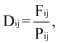 где Dij – степень достижения планового значения i-го целевого показателя j-й подпрограммы Государственной программы;Fij – фактическое значение i-го целевого показателя j-й подпрограммы Государственной программы;Pij – плановое значение i-го целевого показателя j-й подпрограммы Государственной программы;i – порядковый номер целевого показателя j-й подпрограммы Государственной программы;j – порядковый номер подпрограммы Государственной программы.Степень достижения планового значения целевого показателя в рамках отдельной подпрограммы Государственной программы признается:высокой, если Dij ≥ 0,95;средней, если 0,85 ≤ Dij < 0,95;удовлетворительной, если 0,75 ≤ Dij < 0,85;неудовлетворительной, если Dij < 0,75.На втором этапе определяется степень достижения плановых значений целевых показателей в целом по подпрограмме Государственной программы по следующей формуле: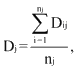 где Dj – степень достижения плановых значений целевых показателей в целом по j-й подпрограмме Государственной программы;Dij – степень достижения планового значения i-го целевого показателя j-й подпрограммы Государственной программы;nj – количество целевых показателей j-й подпрограммы Государственной программы;i – порядковый номер целевого показателя j-й подпрограммы Государственной программы;j – порядковый номер подпрограммы Государственной программы.Степень достижения плановых значений целевых показателей в целом по подпрограмме Государственной программы признается:высокой, если Dj ≥ 0,9;средней, если 0,8 ≤ Dj < 0,9;удовлетворительной, если 0,7 ≤ Dj < 0,8;неудовлетворительной, если Dj < 0,7.Одновременно должно выполняться условие, что не менее 95 процентов мероприятий j-й подпрограммы Государственной программы, запланированных на отчетный период, реализовано в полном объеме.На третьем этапе осуществляется оценка степени достижения плановых значений сводных целевых показателей в целом по Государственной программе по следующей формуле: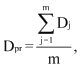 где Dpr – степень достижения плановых значений сводных целевых показателей в целом по Государственной программе;Dj – степень достижения плановых значений целевых показателей в целом по j-й подпрограмме Государственной программы;m – количество подпрограмм Государственной программы;j – порядковый номер подпрограммы Государственной программы.Степень достижения плановых значений сводных целевых показателей в целом по Государственной программе признается:высокой, если Dpr ≥ 0,9;средней, если 0,8 ≤ Dpr < 0,9;удовлетворительной, если 0,7 ≤ Dpr < 0,8;неудовлетворительной, если Dpr < 0,7.Одновременно должно выполняться условие, что не менее 90 процентов мероприятий Государственной программы, запланированных на отчетный период, реализовано в полном объеме.Степень рисков, которые могут возникнуть в ходе реализации Государственной программы, рассчитывается по следующей формуле: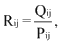 где Rij – рисковая доля недовыполнения планового значения i-го целевого показателя j-й подпрограммы Государственной программы;Qij  – величина недовыполнения планового значения i-го целевого показателя j-й подпрограммы Государственной программы в условиях реализованного риска;Pij – плановое значение i-го целевого показателя j-й подпрограммы Государственной программы;i – порядковый номер целевого показателя j-й подпрограммы Государственной программы;j – порядковый номер подпрограммы Государственной программы.Количественная оценка степени достижения планового значения целевого показателя в рамках отдельной подпрограммы Государственной программы в условиях реализованного риска с рисковой долей недовыполнения планового значения данного целевого показателя рассчитывается по следующей формуле: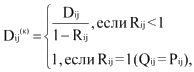 где Dij(к) – степень достижения планового значения i-го целевого показателя j-й подпрограммы Государственной программы в условиях реализованного риска;Rij  – рисковая доля недовыполнения планового значения i-го целевого показателя j-й подпрограммы Государственной программы;Qij  – величина недовыполнения планового значения i-го целевого показателя j-й подпрограммы Государственной программы в условиях реализованного риска;Pij  – плановое значение i-го целевого показателя j-й подпрограммы Государственной программы;i – порядковый номер целевого показателя j-й подпрограммы Государственной программы;j – порядковый номер подпрограммы Государственной программы.Степень достижения планового значения целевого показателя в рамках отдельной подпрограммы Государственной программы признается:высокой, если Dij(к) ≥ 0,95;средней, если 0,85 ≤ Dij(к) < 0,95;удовлетворительной, если 0,75 ≤ Dij(к) < 0,85;неудовлетворительной, если Dij(к) < 0,75.Количественная оценка степени достижения плановых значений целевых показателей в целом по подпрограмме Государственной программы в условиях реализованного риска с рисковой долей недовыполнения плановых значений данных целевых показателей рассчитывается по следующей формуле: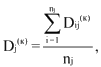 где Dj(к) – степень достижения плановых значений целевых показателей в целом по j-й подпрограмме Государственной программы в условиях реализованного риска;Dij(к) – степень достижения планового значения i-го целевого показателя j-й подпрограммы Государственной программы в условиях реализованного риска;nj – количество целевых показателей j-й подпрограммы Государственной программы;i – порядковый номер целевого показателя j-й подпрограммы Государственной программы;j – порядковый номер подпрограммы Государственной программы.Степень достижения плановых значений целевых показателей в целом по подпрограмме Государственной программы признается:высокой, если Dj(к) ≥ 0,9;средней, если 0,8 ≤ Dj(к) < 0,9;удовлетворительной, если 0,7 ≤ Dj(к) < 0,8;неудовлетворительной, если Dj(к) < 0,7.Одновременно должно выполняться условие, что не менее 95 процентов мероприятий j-й подпрограммы Государственной программы, запланированных на отчетный период, реализовано в полном объеме.Количественная оценка степени достижения плановых значений сводных целевых показателей в целом по Государственной программе в условиях реализованного риска с рисковой долей недовыполнения плановых значений данных сводных целевых показателей рассчитывается по следующей формуле: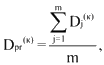 где Dpr(к) – степень достижения плановых значений сводных целевых показателей в целом по Государственной программе в условиях реализованного риска;Dj(к) – степень достижения плановых значений целевых показателей в целом по j-й подпрограмме Государственной программы в условиях реализованного риска;m – количество подпрограмм Государственной программы;j – порядковый номер подпрограммы Государственной программы.Степень достижения плановых значений сводных целевых показателей в целом по Государственной программе признается:высокой, если Dpr(к) ≥ 0,9;средней, если 0,8 ≤ Dpr(к) < 0,9;удовлетворительной, если 0,7 ≤ Dpr(к) < 0,8;неудовлетворительной, если Dpr(к) < 0,7.Одновременно должно выполняться условие, что не менее 90 процентов мероприятий Государственной программы, запланированных на отчетный период, реализовано в полном объеме.При низкой эффективности реализации Государственной программы ответственный заказчик и заказчики Государственной программы в пределах своей компетенции применяют меры ответственности за неудовлетворительную реализацию Государственной программы и ее подпрограмм, включая невыполнение (неполное выполнение) сводных целевых и целевых показателей, а также за неэффективное использование направляемых на их достижение финансовых ресурсов.РАЗДЕЛ II
ПОДПРОГРАММА 1 «ИННОВАЦИОННЫЕ БИОТЕХНОЛОГИИ – 2020»ГЛАВА 7
ОБЩАЯ ХАРАКТЕРИСТИКА И НАПРАВЛЕНИЯ РЕАЛИЗАЦИИ НАСТОЯЩЕЙ ПОДПРОГРАММЫНастоящая подпрограмма направлена на реализацию важнейших приоритетов социально-экономического развития Республики Беларусь в части:развития человеческого потенциала как важнейшего фактора и движущей силы для формирования инновационной экономики;создания новых и повышения производительности существующих рабочих мест, перемещения и перераспределения трудовых, материальных и финансовых ресурсов в новые и перспективные секторы экономики;сбалансированного регионального развития, создания новых центров экономического роста в регионах на основе их конкурентных преимуществ;развития конкуренции, инвестиционной и инновационной активности, роста экспорта товаров и услуг.Биотехнологическое производство представляет собой интенсивно развивающийся сектор экономики большинства развитых стран, созданию благоприятных условий для развития которого способствовало принятие во многих государствах специальных долгосрочных программ. Согласно исследованиям объем мирового рынка биотехнологий оценивается в стоимостном выражении в 270 млрд. долларов США с прогнозируемым ежегодным приростом. К 2020 году объем мирового рынка биотехнологий вырастет более чем в два раза и составит около 600 млрд. долларов США.Биотехнологическое производство относится к высокотехнологичным отраслям экономики и сконцентрировано в наиболее промышленно развитых странах. Около 45 процентов мирового рынка биотехнологий сконцентрировано в Северной Америке (Соединенные Штаты Америки и Канада), по 26 процентов – в Европе и Азии, 2,5 процента – в странах Среднего Востока и Африки. В последние годы значительные ресурсы в развитие биотехнологий вкладывают Федеративная Республика Бразилия, Российская Федерация, Республика Индия, Китайская Народная Республика и Южно-Африканская Республика, реализующие масштабные программы по всем биотехнологическим направлениям.Ключевыми факторами, определяющими успешное развитие биотехнологической отрасли в развитых странах, являются:активная финансовая поддержка отрасли государством;наличие специальных образовательных и исследовательских учреждений;высокая квалификация научных кадров;многолетний опыт предпринимательской деятельности в стране.Республика Беларусь в 2000–2010 годах по уровню биотехнологических исследований и разработок, их внедрения в промышленное производство значительно отставала от развитых зарубежных стран. Долевое участие Беларуси в мировом биотехнологическом рынке не превышало 0,015 процента, импортировались сотни наименований биотехнологической продукции, включая пробиотики, премиксы, кормовые аминокислоты, консерванты кормов, ветеринарные вакцины, бактериальные концентраты для пищевой промышленности и другое.В течение 2010–2015 годов в рамках реализации Государственной программы «Инновационные биотехнологии» на 2010–2012 годы и на период до 2015 года созданы:10 организаций (центров), в том числе завод по производству кормовых добавок, концентратов и заменителей цельного сухого молока для сельскохозяйственных животных, производства замороженных бактериальных концентратов для молочной промышленности, биопрепаратов различного назначения, кормового трепела, а также республиканский научно-медицинский центр «Клеточные технологии», Республиканский центр по генетическому маркированию и паспортизации растений, животных, микроорганизмов и человека, центры селекции молочного скотоводства и мясного свиноводства, опытно-промышленное производство препаратов плазмы крови, ферма для содержания коз – продуцентов рекомбинантного лактоферрина человека;39 биотехнологических производств, в том числе по выпуску ветеринарных препаратов, премиксов, пробиотиков и пробиотических кормовых добавок, биологически активных добавок, кормовых добавок-адсорбентов и подкислителей, биоудобрений, кисломолочного детского питания, смесевого дизельного биотоплива, биоэтанола, наборов реагентов для медицинской диагностики, препаратов на основе стволовых клеток, фильтроэлементов для очистки воды, стерилизации пара, тонкой очистки и обеззараживания микробиологических жидкостей;10 научно-организационных структур (биотехнологические центры, лаборатории и участки, полигон для испытания трансгенных растений, регистр доноров костного мозга человека, банк промышленно ценных микроорганизмов и другое);14 сортов (линий) и 6 гибридов сельскохозяйственных растений, более 90 новых биотехнологических методов, биопрепаратов и приборов.ГЛАВА 8
ЗАДАЧИ И МЕРОПРИЯТИЯ НАСТОЯЩЕЙ ПОДПРОГРАММЫЗадачами настоящей подпрограммы являются разработка и освоение новых видов биотехнологической продукции и услуг V и VI технологических укладов, обеспечение развития биотехнологического сектора экономики Республики Беларусь в соответствии с мировыми тенденциями.В рамках решения указанных задач предусматривается реализация мероприятий настоящей подпрограммы согласно приложению 3 по следующим основным направлениям:создание высокоэффективных геномных и постгеномных биотехнологий, организация производства продукции и оказание услуг на их основе;разработка молекулярных и клеточных биотехнологий, их практическая реализация в сельском хозяйстве, области охраны окружающей среды и других отраслях экономики;расширение ассортимента и повышение конкурентоспособности отечественной микробиологической продукции на основе разработки и внедрения современных микробных биотехнологий, модернизация действующих и организация новых микробиологических производств;развитие агробиотехнологий как основы повышения продуктивности и экологизации сельскохозяйственного производства;разработка медицинских биотехнологий, организация производства биотехнологической продукции как основы повышения качества и эффективности оказания медицинской помощи населению;научное и кадровое обеспечение биотехнологической отрасли.ГЛАВА 9
РАЗДЕЛ 1 «ГЕНОМНЫЕ И ПОСТГЕНОМНЫЕ БИОТЕХНОЛОГИИ» НАСТОЯЩЕЙ ПОДПРОГРАММЫРаздел 1 «Геномные и постгеномные биотехнологии» направлен на формирование отечественного рынка геномных и постгеномных биотехнологий, обеспечивающего удовлетворение потребностей в сферах сельского хозяйства, здравоохранения, спорта, охраны окружающей среды, а также на развитие инфраструктуры для инновационной деятельности в области геномных биотехнологий.Мероприятия данного раздела будут реализованы в рамках трех направлений:геномные и постгеномные биотехнологии в сельском хозяйстве;геномные и постгеномные биотехнологии в медицине и спорте;геномные биотехнологии в области охраны окружающей среды.Геномные и постгеномные биотехнологии в сельском хозяйствеВ рамках названного направления будут реализованы мероприятия по:разработке наукоемких геномных и постгеномных биотехнологий маркерной и геномной селекции для отраслей растениеводства и животноводства, их интегрированию в традиционный селекционный процесс в целях его ускорения, повышения эффективности и выхода на новый технологический уровень;использованию генетически модифицированных организмов и их компонентов для нужд отраслей экономики;разработке технологий геномной селекции для внедрения в селекционных центрах страны;разработке и внедрению методов ДНК-паспортизации для оценки достоверности происхождения сельскохозяйственных животных и подтверждения сортовой принадлежности сельскохозяйственных растений;разработке геномных биотехнологий для выявления генетических заболеваний сельскохозяйственных животных на ранних стадиях развития, диагностики инфекционных заболеваний и проведения эпизоотического мониторинга.Геномные и постгеномные биотехнологии в медицине и спортеВ рамках данного направления будут реализованы мероприятия по:изучению молекулярно-генетических механизмов развития заболеваний человека, поиску генов, определяющих предрасположенность к заболеваниям, оценке их прогностической значимости для профилактики и лечения заболеваний;разработке новейших технологий для выявления индивидуального риска развития заболеваний;разработке генетических технологий для определения индивидуальных, генетически детерминированных особенностей человека, в том числе индивидуальной чувствительности к лекарственным средствам, в целях развития 4П-медицины (прогностической, профилактической, персонифицированной, партнерской).Внедрение геномных биотехнологий позволит определить выносливость, стрессоустойчивость и особенности психологической адаптации к физическим и эмоциональным нагрузкам спортсменов и людей других экстремальных профессий, осуществить раннее выявление предрасположенности к заболеваниям, более точную медицинскую диагностику на доклинической стадии развития заболеваний, а также эффективное лечение с использованием молекулярно-направленной терапии.Перспективной тенденцией развития мировой биотехнологической индустрии является использование биосенсорной технологии для медицинской диагностики и мониторинга эффективности терапии, а также для экспресс-мониторинга критических состояний в неотложной медицине. Разработка отечественных ДНК-микрочипов обеспечит их доступность для массового применения и позволит осуществить переход медицинских средств диагностики на качественно новый уровень.Геномные биотехнологии в области охраны окружающей средыВ рамках данного направления планируется разработка природоохранных технологий, основанных на методах геномного анализа, в том числе ДНК-идентификации и паспортизации диких видов флоры и фауны. Полученные данные позволят дать рекомендации о корректировке природоохранного и ресурсного статуса, а также о реинтродукции различных видов диких животных и растений.Все разработки, запланированные к реализации в рамках раздела 1 «Геномные и постгеномные биотехнологии», характеризуются высокой степенью новизны и наукоемкости и соответствуют мировому уровню развития биологической науки.ГЛАВА 10
РАЗДЕЛ 2 «МОЛЕКУЛЯРНЫЕ И КЛЕТОЧНЫЕ БИОТЕХНОЛОГИИ» НАСТОЯЩЕЙ ПОДПРОГРАММЫРаздел 2 «Молекулярные и клеточные биотехнологии» направлен на разработку и производство биотехнологических продуктов с высокой добавленной стоимостью для сельского хозяйства, охраны окружающей среды и других отраслей экономики.В рамках данного раздела будут осуществлены:создание и внедрение профилактических и лекарственных средств нового поколения, основу которых составляют рекомбинантные белки (рекомбинантные вакцины и иммуностимуляторы);разработка и производство клеточных диагностических тест-систем с использованием молекулярных биомаркеров и структурно-обоснованных лекарственных средств, снабженных средствами адресной доставки к клеткам-мишеням;клональное микроразмножение растений для отрасли растениеводства, лесного хозяйства и «зеленого» строительства;получение особо ценных биологически активных веществ на основе суспензионного культивирования в биореакторах клеток и иммобилизованных клеточных культур;производство биоактивных композиций на основе клеток из различных источников;организация производственных участков по выпуску высокорентабельной биотехнологической продукции и ее использование на практике.Молекулярная биотехнология составляет основу VI технологического уклада и обеспечивает производство продукции и услуг с новыми свойствами и характеристиками в соответствии с современными принципами «зеленой» химии.В целях повышения эффективности сельскохозяйственного производства и роста экспорта сельскохозяйственной продукции требуется внедрение новых методов и подходов, способствующих повышению продуктивности сельскохозяйственных животных и птицы, снижению их заболеваемости, в том числе за счет разработки новых высокоточных методов диагностики, профилактики и лечения различных инфекционных заболеваний, а также созданию и внедрению профилактических и лечебных средств нового поколения на основе рекомбинантных белков (вакцины и иммуностимуляторы, средства профилактики и лечения вирусных и смешанных вирусно-бактериальных инфекций, средства борьбы с маститами, эндометритами, копытной гнилью и другое).ГЛАВА 11
РАЗДЕЛ 3 «МИКРОБНЫЕ БИОТЕХНОЛОГИИ» НАСТОЯЩЕЙ ПОДПРОГРАММЫРаздел 3 «Микробные биотехнологии» направлен на расширение ассортимента и повышение конкурентоспособности продукции микробного синтеза на основе использования современных наукоемких технологий, создание условий для перехода промышленной биотехнологии к инновационной модели развития, а также на формирование современного и эффективного биотехнологического сектора экономики.В рамках данного раздела будут осуществлены:совершенствование ресурсной базы микробных биотехнологий, организация биологических ресурсных центров международного уровня;разработка и освоение инновационных микробных биотехнологий по прорывным направлениям сельского хозяйства, промышленности, здравоохранения и охраны окружающей среды;повышение конкурентоспособности производимой биотехнологической продукции на внутреннем и внешних рынках, расширение ассортимента микробных препаратов;модернизация действующих и создание в республике новых микробиологических производств по выпуску биотехнологической продукции с высокой добавленной стоимостью;модернизация опытно-экспериментального участка государственного научного учреждения «Институт микробиологии Национальной академии наук Беларуси» в целях создания республиканского научно-производственного центра биотехнологий, обеспечивающего возможность масштабирования оригинальных отечественных разработок и производства новых видов высокотехнологичной продукции микробного синтеза для различных отраслей экономики;модернизация научно-экспериментального участка названного научного учреждения в целях расширения производственных мощностей по выпуску лактоферрина;развитие производства альтернативных источников энергии из возобновляемого сырья, в том числе на основе микробного синтеза, в открытом акционерном обществе «Бобруйский завод биотехнологий»;ввод в эксплуатацию дрожжевого завода в г. Слуцке.Одними из первоочередных мероприятий раздела 3 «Микробные биотехнологии» станут дальнейшее развитие национальных коллекций микроорганизмов, создание на их основе республиканских баз данных микробных генетических ресурсов.В последние годы на международных форумах, в мировых общественно-политических и научных кругах продвигается концепция «зеленой» экономики, призванной обеспечить гармоничное развитие экономической, социальной и экологической сфер деятельности.В Республике Беларусь в настоящее время сформирована потребность в развитии экологического сельского хозяйства, поскольку продолжительное применение высоких доз удобрений и пестицидов приводит к ухудшению состояния земель и качества грунтовых вод, являющихся важнейшим стратегическим ресурсом страны. В связи с этим в республике следует в ближайшие годы расширить ассортимент отечественных микробных препаратов для повышения плодородия почв и защиты растений и животных как альтернативы агрохимикатам и антибиотикам, а также обеспечить их сертификацию. Необходимо также обеспечить подготовку специалистов по растениеводству и животноводству в области экологического сельского хозяйства.В целях реализации поставленных Главой государства задач по наращиванию экспорта сельскохозяйственной продукции в рамках названного раздела будут разработаны:новые высокоточные технологии для диагностики, профилактики и лечения заболеваний сельскохозяйственных растений и животных, повышения их продуктивности;технологии получения органо-минеральных корнеобитаемых сред с фитопротекторной активностью для тепличных комплексов и оранжерей;биотехнологии рекультивации почв с помощью растений и ассоциированных с ними микроорганизмов, обеспечивающие экологизацию и устойчивое развитие сельскохозяйственного производства;технологии получения бактериальных заквасок для обеспечения производства ферментированных молочных продуктов гарантированного качества;биотехнологии переработки возобновляемого сырья для получения органических кислот;биотехнологии получения и использования микробных препаратов для очистки воздуха рабочей зоны производств металлургической, деревоперерабатывающей и других отраслей промышленности от токсических органических соединений (фенол, формальдегид и другие).Кроме того, будут изучены состав и структура микробных ценозов деградированных почв и разработаны рекомендации по восстановлению их биогенности.ГЛАВА 12
РАЗДЕЛ 4 «БИОТЕХНОЛОГИИ ДЛЯ СЕЛЬСКОГО ХОЗЯЙСТВА» НАСТОЯЩЕЙ ПОДПРОГРАММЫРаздел 4 «Биотехнологии для сельского хозяйства» направлен на создание новых конкурентоспособных, высокопродуктивных и устойчивых сортов и гибридов зерновых, зернобобовых, технических сельскохозяйственных растений и кормовых трав на основе применения биотехнологических методов, разработку и использование биотехнологических методов и подходов для наращивания объемов производства конкурентоспособной продукции животноводства и получения пищевых продуктов на основе переработки сельскохозяйственного сырья.В рамках данного раздела будут осуществлены:разработка клеточных технологий для создания новых конкурентоспособных, высокопродуктивных и устойчивых сортов и гибридов зерновых, зернобобовых, технических сельскохозяйственных растений и кормовых трав;разработка и оптимизация методов биоинженерии для ускоренного создания принципиально новых форм растений;разработка и оптимизация молекулярно-генетических методов для изучения характеристик видов и сортов различных сельскохозяйственных растений на основе ДНК-маркеров;разработка и внедрение биотехнологий для интенсификации селекционного процесса и воспроизводства сельскохозяйственных животных;создание и организация производства новых ветеринарных препаратов для профилактики и лечения инфекционных, паразитарных и незаразных заболеваний сельскохозяйственных животных и птицы;разработка биотехнологий для получения пищевых продуктов на основе переработки сельскохозяйственного сырья.Указанные мероприятия будут реализованы в рамках трех направлений:биотехнологии в селекции растений;биотехнологии в животноводстве;биотехнологии получения пищевых продуктов на основе переработки сельскохозяйственного сырья.Биотехнологии в селекции растенийВ рамках данного направления будут реализованы мероприятия по внедрению биотехнологических методов в селекцию растений, растениеводство, семеноводство, созданию новых конкурентоспособных, высокопродуктивных и устойчивых сортов и гибридов зерновых, зернобобовых, технических сельскохозяйственных растений и кормовых трав с использованием постгеномных, биоинженерных и клеточных технологий.Методы селекции, основанные на применении ДНК-маркеров хозяйственно ценных признаков сельскохозяйственных растений, эффективных генетических конструкций для трансгенеза и культивирования in vitro тканей и органов растений, обеспечат новые возможности белорусской селекционной науки и позволят существенно ускорить создание сортов и гибридов сельскохозяйственных растений нового поколения, устойчивых к болезням, гербицидам, насекомым-вредителям, засухе и другим неблагоприятным условиям среды.В этих целях перспективными инновационными мероприятиями являются:разработка клеточных технологий для создания новых конкурентоспособных, высокопродуктивных и устойчивых сортов зерновых, зернобобовых, технических сельскохозяйственных растений и кормовых трав для почвенно-климатических условий не только Беларуси, но и ближайших зон России и Украины;совершенствование биотехнологических подходов для ускоренного создания новых высокопродуктивных и устойчивых сортов и гибридов кормовых трав для агроклиматических зон Беларуси;разработка и внедрение новых биотехнологических подходов для сортообновления, выращивания и уборки плодовых и ягодных культур.Разработка и внедрение инновационных биотехнологий позволят сократить сроки селекции на 2–4 года и существенно снизить затраты на выведение новых устойчивых высокопродуктивных сортов сельскохозяйственных растений и плодовых культур.Биотехнологии в животноводствеВ рамках данного направления будут реализованы мероприятия по:разработке и внедрению биотехнологий для интенсификации селекционного процесса и воспроизводства сельскохозяйственных животных;созданию производства биологически активных добавок нового поколения для повышения качества и снижения стоимости кормов;созданию и организации производства новых ветеринарных препаратов для профилактики и лечения сельскохозяйственных животных и птицы.Биотехнологии получения пищевых продуктов на основе переработки сельскохозяйственного сырьяВ рамках данного направления планируется разработка:технологии получения экстрактов дрожжей и способов их витаминизации в целях дальнейшего применения в пищевой промышленности в качестве обогащающего и вкусо-ароматического компонента;технологии переработки избыточных пивных дрожжей (отходов переработки пива) в пищевой биологически активный продукт, богатый витаминами и аминокислотами, что позволит снизить экологическую нагрузку на окружающую среду и повысить рентабельность пивоваренных организаций;способов получения продуктов функционального питания, обеспечивающих высокую активность и жизнеспособность входящих в их состав молочнокислых бактерий и бифидобактерий, а также сохранность свойств используемого сырья;технологий применения отечественных бактериальных заквасок в производстве сыровяленых и сырокопченых мясных изделий;новых фунгицидных препаратов для подавления развития контаминирующей микробиоты на поверхности твердых сыров.ГЛАВА 13
РАЗДЕЛ 5 «МЕДИЦИНСКИЕ БИОТЕХНОЛОГИИ» НАСТОЯЩЕЙ ПОДПРОГРАММЫРаздел 5 «Медицинские биотехнологии» направлен на дальнейшее развитие актуальных направлений медицинских и фармацевтических биотехнологий (молекулярная диагностика, диагностические средства персонализации терапии, клеточная и тканевая инженерия для терапевтических целей, биосовместимые материалы, биофармацевтика) для создания в Республике Беларусь новых биотехнологических продуктов, лекарственных средств и медицинских изделий, а также на совершенствование методов оказания медицинской помощи населению.В рамках данного раздела будут осуществлены:создание инновационных биомедицинских продуктов, фармацевтических субстанций и лекарственных средств на основе рекомбинантных и природных белков и пептидов, нуклеиновых кислот, продуктов донорской крови;разработка новых лекарственных форм;разработка новых методов и средств диагностики на основе моноклональных антител, рекомбинантных антигенов, лиганд-рецепторных систем;разработка новых биомедицинских клеточных продуктов, методов диагностики и лечения на основе клеток человека, получение компонентов сред для культивирования клеток;разработка принципов гигиенического регламентирования биотехнологических производств и биотехнологической продукции.Мероприятия раздела 5 «Медицинские биотехнологии» будут реализованы в рамках четырех направлений:создание биотехнологических продуктов и продуктов на основе донорской крови;разработка средств и методов диагностики и лечения на основе биотехнологий;разработка клеточных биотехнологий для здравоохранения;нормативно-правовое обеспечение биотехнологической продукции и производства.Создание биотехнологических продуктов и продуктов на основе донорской кровиВ рамках данного направления будут осуществлены:создание и внедрение диагностических и лечебных технологий с применением рекомбинантных цитокинов для лечения аутоиммунных заболеваний, генетически обусловленных и приобретенных иммунодефицитов, аллергических заболеваний, сахарного диабета и других заболеваний;создание новых иммуномодулирующих лекарственных средств и освоение их производства;разработка и внедрение новых вакцин и адъювантов нового поколения, лекарственных средств для лечения инфекционных заболеваний (гепатиты В и С, вирус иммунодефицита человека, грипп, туберкулез и другие);разработка эффективных лекарственных средств на основе донорской крови для решения актуальных задач в области трансплантологии, иммунологии, онкологии и онкогематологии, гемостазиологии, аллергологии, ревматологии и других отраслях медицины;создание вирусобезопасных компонентов крови, в том числе лейкодеплицированных, направленных на предотвращение развития инфекционных и посттрансфузионных осложнений, обеспечение коррекции гомеостатических нарушений и сопровождение пациентов после агрессивной специфической терапии, а также пациентов с наличием тяжелых генетических дефектов иммунитета и гемостаза, нарушениями обмена веществ и другими заболеваниями.Разработка средств и методов диагностики и лечения на основе биотехнологийВ рамках данного направления будут осуществлены:создание новых методов диагностики на основе высокочувствительных экспресс-диагностикумов и эффективных количественных диагностикумов с применением современных биотехнологических подходов (использование моноклональных и поликлональных антител, получение рекомбинантных белков-антигенов, разработка методов флуоресцентных меток, цитогенетических методов и ДНК-технологий);определение новых серологических маркеров нарушений гомеостаза при различных заболеваниях, разработка эффективных диагностических средств для гемостазиологических, биохимических, иммунологических и серологических исследований, включая стандартные и контрольные материалы;развитие пренатального скрининга для диагностики наследственно обусловленных заболеваний и повышенных рисков развития ряда многофакторных заболеваний, разработка методов определения наличия вирусов, микроорганизмов и биологических субстратов в малых и крайне малых концентрациях.Разработка клеточных биотехнологий для здравоохраненияВ рамках данного направления будет осуществлена разработка:технологий получения и производства биомедицинских продуктов на основе ауто- и аллогенных мезенхимальных стволовых клеток из различных источников для использования в кардиологии, неврологии, травматологии, стоматологии и других областях, включая получение эффективных факторов роста, в том числе рекомбинантных, и факторов направленного дифференцирования стволовых клеток;методов применения полученных биомедицинских клеточных продуктов для целей клеточной терапии при отдельных нозологических формах заболеваний (группах заболеваний).Нормативно-правовое обеспечение биотехнологической продукции и производстваВ рамках данного направления будут осуществлены:совершенствование таможенного законодательства, технических и гигиенических регламентов, условий и унифицированных требований для государственной регистрации и сертификации биотехнологической продукции, ее безопасного производства и применения;проведение исследований по оценке позитивных и негативных биологических эффектов и степени опасности для здоровья человека новых биотехнологических и медико-биотехнологических процессов и производственных факторов, инновационной продукции с гигиеническим регламентированием среды обитания;разработка методологии определения степени вредоносности (опасности) производственных факторов для человека, гигиенических нормативов и комплекса мер профилактики в целях обеспечения соблюдения санитарно-эпидемиологических требований к продукции, технологиям ее производства, обращению продукции, представляющей потенциальную опасность для жизни и здоровья населения, а также обеспечению химической и биологической безопасности, в том числе к применению химических веществ, ядов, биологических средств и материалов и условиям работы с ними.ГЛАВА 14
ФИНАНСОВОЕ ОБЕСПЕЧЕНИЕ РЕАЛИЗАЦИИ НАСТОЯЩЕЙ ПОДПРОГРАММЫВ 2016–2020 годах на финансирование настоящей подпрограммы будет направлено 111 902 124,25 рубля, в том числе:59 843 409,92 рубля – средства республиканского бюджета, из них 14 191 868,1 рубля – средства республиканского централизованного инновационного фонда;52 058 714,33 рубля – собственные средства организаций.Мероприятия по подготовке кадров высшей научной квалификации реализуются и финансируются в рамках Государственной программы «Образование и молодежная политика» на 2016–2020 годы, утвержденной постановлением Совета Министров Республики Беларусь от 28 марта 2016 г. № 250 (Национальный правовой Интернет-портал Республики Беларусь, 13.04.2016, 5/41915).ГЛАВА 15
ОЖИДАЕМЫЕ РЕЗУЛЬТАТЫ РЕАЛИЗАЦИИ НАСТОЯЩЕЙ ПОДПРОГРАММЫРеализация настоящей подпрограммы будет способствовать:созданию двух новых и модернизации шести действующих производственных участков и организаций;разработке около 100 новых биотехнологий, в том числе по получению фармацевтических субстанций, лекарственных средств, биомедицинских клеточных продуктов, средств диагностики для медицины и ветеринарии;созданию 16 сортов и гибридов различных сельскохозяйственных растений;созданию новых высокопродуктивных линий, кроссов сельскохозяйственных животных, адаптированных к производственным и технологическим условиям крупнотоварного производства;развитию биоресурсной базы биотехнологий, в том числе пополнению коллекции промышленно ценных микроорганизмов, созданию специализированных коллекций бактериофагов и индикаторных культур;пополнению шести и созданию пяти банков ДНК (образцов тритикале, гибридов райграса, элитных линий перца сладкого, томата, представителей основных и редких пород свиней, производителей осетровых рыб, пациентов с различными заболеваниями), десяти баз данных (микробных генетических ресурсов, клеточных линий, геномной информации);организации производства инновационной биотехнологической продукции в целях обеспечения продовольственной, энергетической и экологической безопасности страны;формированию рынка геномных, клеточных и микробных биотехнологий для здравоохранения, спорта, сельского хозяйства, охраны окружающей среды;обеспечению подготовки высококвалифицированных кадров (через аспирантуру, докторантуру, систему повышения квалификации и переподготовки кадров) и развитию кластеров современной биотехнологической индустрии;повышению товарооборота биотехнологической продукции в 10 раз и укреплению биотехнологического сектора экономики Республики Беларусь;получению значительного социального эффекта вследствие обеспечения населения экологически безопасными продуктами питания и жизненно необходимыми лекарственными средствами, созданию дополнительных рабочих мест, сохранению квалифицированных кадров;сокращению объема импорта продукции до 50 процентов.Для сельскохозяйственной отрасли будут созданы:банки ДНК, диагностические наборы маркеров, генетические паспорта и электронные базы данных растений и животных;генетические конструкции и системы трансформации сортов сельскохозяйственных растений для создания высокопродуктивных и устойчивых сортов;коллекция генетически типированных клеток и тканей лекарственных растений для обеспечения селекционной работы по выведению новых высокопродуктивных сортов;новые сорта и гибриды сельскохозяйственных растений, высококачественные маточные насаждения сортов косточковых культур, коллекции in vitro редких и исчезающих видов растений дикорастущей флоры Беларуси;пробиотические и иммуностимулирующие препараты на основе генно-инженерных конструкций;штаммы микроорганизмов – суперпродуцентов биологически активных соединений, полученные с использованием методов селекции и генно-инженерного конструирования;производства товарных форм пробиотических и фитозащитных микробных препаратов с повышенной эффективностью и стабильностью, обеспечивающих высокий экспортный потенциал сельскохозяйственной продукции.Кроме того, планируется разработка:методов геномной селекции на основе использования ДНК-чипов в программах разведения и селекции белорусских пород свиней;молекулярно-генетических методов изучения видов и сортов различных сельскохозяйственных растений на основе ДНК-маркеров, что позволит оценить сортовую чистоту семенного материала и ускорить селекцию за счет направленного подбора родительских пар и оценки гибридного материала;микробных удобрений, биологических средств защиты растений от болезней и вредителей, регуляторов роста, кормовых добавок, пробиотиков для развития органического сельского хозяйства в республике;рекомендаций по новым направлениям применения наночастиц и наноматериалов в промышленном животноводстве и птицеводстве;методов тестирования сельскохозяйственных растений на наличие патогенных вирусов, вироидов, микоплазм, бактерий и эффективных способов терапии инфицированных растений;технологий производства оздоровленного посадочного материала и безвирусных базовых коллекций плодовых, ягодных и технических культур;методологических основ экологического земледелия и животноводства, технологических регламентов производства экологически чистой продукции;технологий получения биогаза на основе отходов организаций агропромышленного комплекса для обеспечения сельского хозяйства альтернативными источниками энергии и высококачественными обеззараженными органо-минеральными удобрениями.Для пищевой промышленности будут:усовершенствованы биотехнологии переработки растительного сырья и получения на его основе этилового спирта, пива, хлебобулочных изделий;созданы технологии получения бактериальных концентратов (замороженных и сухих) для производства сыров, йогуртов, сыровяленых мясных продуктов;получены продукты функционального питания на основе пробиотических микроорганизмов.Для здравоохранения будут:созданы инновационные биомедицинские продукты, фармацевтические субстанции и лекарственные средства на основе рекомбинантных и природных белков и пептидов, нуклеиновых кислот, продуктов донорской крови, усовершенствованы лекарственные формы;разработаны методы и средства диагностики на основе моноклональных антител, рекомбинантных антигенов, лиганд-рецепторных систем, методы детекции взаимодействия компонентов диагностических систем, экспресс-диагностики, ДНК-диагностики;созданы питательные среды для культивирования клеток, новые биомедицинские клеточные продукты, методы диагностики и лечения на основе клеток человека.В целях охраны окружающей среды будут:разработаны микробные технологии для очистки абсорбционных растворов от фенола и формальдегида, интенсификации очистки сточных вод организаций деревообрабатывающей и целлюлозно-бумажной промышленности;получены мономеры для производства биодеградируемых материалов;проведена ДНК-паспортизация диких видов растений и животных, в том числе ресурсных видов.В рамках реализации настоящей подпрограммы будут модернизированы:Республиканский центр по генетическому маркированию и паспортизации растений, животных, микроорганизмов и человека (государственное научное учреждение «Институт генетики и цитологии Национальной академии наук Беларуси»);опытно-экспериментальный участок государственного научного учреждения «Институт микробиологии Национальной академии наук Беларуси» в целях создания республиканского научно-производственного центра биотехнологий;научно-экспериментальный участок названного научного учреждения в целях расширения производственных мощностей по выпуску лактоферрина;производство альтернативных источников энергии из возобновляемого сырья, в том числе на основе микробного синтеза.Реализация настоящей подпрограммы будет способствовать созданию единого научно-технологического пространства стран Евразийского экономического союза в сфере биотехнологий на основе развития кооперационных связей в области разработки, производства и реализации биотехнологической продукции.РАЗДЕЛ III
ПОДПРОГРАММА 2 «ОСВОЕНИЕ В ПРОИЗВОДСТВЕ НОВЫХ И ВЫСОКИХ ТЕХНОЛОГИЙ»ГЛАВА 16
ОБЩАЯ ХАРАКТЕРИСТИКА И НАПРАВЛЕНИЯ РЕАЛИЗАЦИИ НАСТОЯЩЕЙ ПОДПРОГРАММЫВ Республике Беларусь до настоящего времени не решен ряд структурных проблем, сдерживающих устойчивое и сбалансированное развитие реального сектора экономики. Среди них:невысокая инновационная активность организаций реального сектора экономики и низкий удельный вес высоких технологий в производстве (почти в три раза ниже, чем в развитых странах);высокие издержки производства, чрезмерная зависимость экономики от импортных поставок сырья и материалов, оборудования, технологий;низкая товарная и географическая диверсификация экспорта, постепенная утрата экспортных рынков ввиду невысокой конкурентоспособности отечественной продукции, медленное освоение новых рыночных ниш.В Республике Беларусь наблюдается отставание от намеченных целевых значений по показателям эффективности деятельности и платежеспособности организаций, формирования научно-производственного потенциала, что не позволяет осуществить переход к преимущественно инновационному типу развития реального сектора экономики, расширенному воспроизводству капитала.Самой важной проблемой остается низкая производительность труда (по добавленной стоимости). По данному показателю в обрабатывающей промышленности Республика Беларусь более чем в 4 раза отстает от стран Европейского союза, что является причиной низкого уровня конкурентоспособности отечественной продукции на мировых рынках.Физическое и моральное старение основных производственных фондов организаций является серьезной проблемой дальнейшего социально-экономического развития республики. На фоне резкого роста технологической оснащенности промышленных организаций передовых стран на базе освоения высоких технологий в реальном секторе экономики Республики Беларусь наблюдается заметное технологическое отставание от многих зарубежных стран.Настоящая подпрограмма направлена на реализацию приоритетов социально-экономического развития Республики Беларусь в части обеспечения эффективной занятости, эффективных инвестиций и ускоренного развития инновационных секторов экономики на основе обновления производственно-технологической базы организаций.Обеспечение эффективной занятости позволит сфокусировать основные усилия на:создании новых и модернизации существующих производств;развитии частного сектора экономики и государственно-частного партнерства;создании условий для максимального использования конкурентных преимуществ традиционных секторов экономики, развития производств, базирующихся на использовании местных сырьевых ресурсов и новых технологий.Реализация приоритетных направлений по эффективным инвестициям и ускоренному развитию инновационных секторов экономики будет обеспечена на основе интеграции науки, образования и производства, создания инновационной инфраструктуры и научно-производственных кластеров как ключевых составляющих инновационной экономики.ГЛАВА 17
ЗАДАЧА И МЕРОПРИЯТИЯ НАСТОЯЩЕЙ ПОДПРОГРАММЫЗадачей настоящей подпрограммы является обеспечение ускоренного технологического развития отечественных отраслей экономики на основе создания и внедрения новых и высоких технологий для производства наукоемкой конкурентоспособной продукции.В рамках решения указанной задачи предусматривается реализация мероприятий настоящей подпрограммы согласно приложению 4, направленных на разработку новой импортозамещающей и экспортоориентированной продукции и создание производств по ее выпуску.Производительность труда на созданных в ходе реализации мероприятий настоящей подпрограммы производствах и их конкурентоспособность должны соответствовать мировым аналогам.ГЛАВА 18
ФИНАНСОВОЕ ОБЕСПЕЧЕНИЕ РЕАЛИЗАЦИИ НАСТОЯЩЕЙ ПОДПРОГРАММЫВ 2016–2020 годах на финансирование настоящей подпрограммы будет направлено 141 543 117,6 рубля, в том числе:9 068 373,6 рубля – средства республиканского бюджета, из них 1 573 136,3 рубля – средства республиканского централизованного инновационного фонда;29 519 509 рублей – собственные средства организаций;102 955 235 рублей – кредитные ресурсы банков, открытого акционерного общества «Банк развития Республики Беларусь».Средства республиканского бюджета в рамках реализации настоящей подпрограммы могут направляться на модернизацию испытательного оборудования, а также на реконструкцию производства и его дооснащение технологическим оборудованием, необходимым для создания и освоения новых и высоких технологий.На этапах промышленного освоения технологий и создания соответствующих производств, требующих технологической подготовки производства, могут использоваться как бюджетные, так и внебюджетные средства.ГЛАВА 19
ОЖИДАЕМЫЕ РЕЗУЛЬТАТЫ РЕАЛИЗАЦИИ НАСТОЯЩЕЙ ПОДПРОГРАММЫВ результате реализации настоящей подпрограммы предусматриваются:создание равных возможностей для всех субъектов хозяйствования Республики Беларусь на основе принципов государственно-частного партнерства для реализации научно-технического потенциала в интересах социально-экономического развития республики;переход организаций реального сектора экономики к использованию новейших достижений в области инновационных технологий;достижение нового качества технологического развития в промышленном производстве, сближение отечественного промышленного комплекса по уровню эффективности с экономически развитыми странами.РАЗДЕЛ IV
ПОДПРОГРАММА 3 «МОНИТОРИНГ ПОЛЯРНЫХ РАЙОНОВ ЗЕМЛИ, СОЗДАНИЕ БЕЛОРУССКОЙ АНТАРКТИЧЕСКОЙ СТАНЦИИ И ОБЕСПЕЧЕНИЕ ДЕЯТЕЛЬНОСТИ ПОЛЯРНЫХ ЭКСПЕДИЦИЙ»ГЛАВА 20
ОБЩАЯ ХАРАКТЕРИСТИКА И НАПРАВЛЕНИЯ РЕАЛИЗАЦИИ НАСТОЯЩЕЙ ПОДПРОГРАММЫСовременный международно-правовой режим деятельности и взаимоотношений в Антарктике регулируется Договором об Антарктике, согласно которому правительства, организации и граждане всех стран могут выполнять научные исследования в Антарктике на равных основаниях, в том числе посредством создания научных станций и отправки научных экспедиций.В соответствии с Законом Республики Беларусь от 19 июля 2006 года «О присоединении Республики Беларусь к Договору об Антарктике» (Национальный реестр правовых актов Республики Беларусь, 2006 г., № 122, 2/1254) с 2007 года в южной полярной области Земли осуществляется международная научная и логистическая деятельность путем отправки научных экспедиций. В 2016–2020 годах планируется создание первой очереди белорусской антарктической станции.Настоящая подпрограмма имеет комплексный характер и включает в себя как научные исследования (задания), так и работы по созданию инфраструктуры белорусской антарктической станции, экспедиционно-логистическому обслуживанию деятельности белорусских полярных экспедиций, укреплению международного сотрудничества и участию в деятельности общественных организаций системы Договора об Антарктике в рамках выполнения международных обязательств Республики Беларусь по Договору об Антарктике.ГЛАВА 21
ЗАДАЧА И МЕРОПРИЯТИЯ НАСТОЯЩЕЙ ПОДПРОГРАММЫЗадачей настоящей подпрограммы является создание белорусской антарктической станции для проведения круглогодичных научных исследований и мониторинга состояния природной среды Антарктики, направленных на обеспечение долгосрочных политических, экономических и научных интересов Республики Беларусь в южном полярном регионе Земли, выполнение Республикой Беларусь международных обязательств в рамках Договора об Антарктике и создание условий для придания Республике Беларусь консультативного статуса равноправного участника мирового процесса по исследованию антарктического региона.В рамках решения данной задачи предусматривается реализация мероприятий настоящей подпрограммы согласно приложению 5 по следующим основным направлениям:создание первой очереди инфраструктуры белорусской антарктической станции, ее оснащение современными энергетическими и технологическими агрегатами, новейшим медицинским оборудованием, возобновляемыми источниками энергии, средствами связи и транспорта, эффективными системами личной и экологической безопасности, приборами для научных наблюдений, разработанными белорусскими и зарубежными специалистами, санитарно-бытовым оборудованием и спортивно-оздоровительным инвентарем;выполнение комплексных научных исследований и технических разработок для изучения параметров окружающей среды в Антарктиде, геологических, геофизических и геохимических характеристик земной коры и ресурсного потенциала полезных ископаемых исследуемой территории, биологического разнообразия наземных и морских биоресурсов, местных видов бактерий;развитие современной системы комплексного мониторинга состояния окружающей среды в районе базирования белорусской антарктической экспедиции с использованием дистанционных стационарных и космических систем наблюдения;развитие международного сотрудничества в сфере изучения полярных районов Земли, активное участие в работе ключевых общественных организаций Договора об Антарктике и интеграция национальных систем наблюдения в международные сети мониторинга окружающей среды;реализация комплекса организационных и правовых мероприятий по дальнейшему укреплению позиций Республики Беларусь среди стран – участниц Договора об Антарктике;использование разработанных новых методов, технологий и аппаратуры для совершенствования системы контроля окружающей среды, импортозамещения, создания экспортоориентированной продукции путем ее апробации и экспериментального использования в полярных экспедициях.Основными принципами организации и осуществления работ и научных исследований в Антарктиде являются:соблюдение норм Договора об Антарктике и развитие международного сотрудничества;использование результатов работ в интересах национальной экономики;системность и соответствие международным стандартам;использование современных средств жизнеобеспечения, транспорта и связи, возобновляемых источников энергии, эффективных систем безопасности и приборов для научных исследований.ГЛАВА 22
РАЗДЕЛ 1 «ФОРМИРОВАНИЕ ИНФРАСТРУКТУРЫ БЕЛОРУССКОЙ АНТАРКТИЧЕСКОЙ СТАНЦИИ» НАСТОЯЩЕЙ ПОДПРОГРАММЫРеспублика Беларусь не располагает собственными средствами доставки в Антарктиду личного состава и грузов национальных антарктических экспедиций. Реализация мероприятий по созданию белорусской антарктической станции будет осуществляться с учетом перспектив двустороннего взаимодействия на основе Соглашения между Правительством Республики Беларусь и Правительством Российской Федерации о сотрудничестве в Антарктике от 15 марта 2013 года.В течение 2007–2015 годов выполнены значительные объемы работ по энергетическому и транспортному обеспечению деятельности, оснащению средствами спутниковой и ультракоротковолновой связи. Стационарно развернуты приборы для дистанционного мониторинга атмосферы и компьютерная техника, приобретены необходимые вспомогательные моторизованные технические агрегаты, ручной и электрический инструмент, созданы условия для жизнедеятельности и работы экспедиционного состава в количестве 3–7 человек. В результате в Восточной Антарктиде на Земле Эндерби в районе горы Вечерняя, где размещаются служебно-жилые сооружения построенной в 1974 году российской базы, заложена основа для дальнейшего развертывания работ по созданию белорусской антарктической станции.Вопросы организации в 2016–2020 годах национальной инфраструктуры Республики Беларусь в Антарктиде должны рассматриваться в приоритетном порядке. Основными требованиями, предъявляемыми к ее созданию, являются универсальность, энергоэффективность, технологическая и экологическая безопасность и компактность применяемого технологического и научного оборудования.Разместить белорусскую антарктическую станцию планируется на ранее обследованном участке с открытыми выходами коренных горных пород, расположенном в непосредственной близости от полевой базы российской антарктической экспедиции «Гора Вечерняя». Данная станция будет включать комплекс всех необходимых производственно-технологических, очистных, лабораторных и служебно-жилых малогабаритных объектов и сооружений модульного (контейнерного) типа.Объекты инфраструктуры белорусской антарктической станции будут размещены на регулируемых по высоте опорных платформах, мало заносимых снегом. По такой технологии построен ряд зарубежных антарктических станций.Для организации первой очереди белорусской антарктической станции, включающей минимально необходимое количество объектов инфраструктуры, потребуется от четырех до шести лет при условии ежегодной доставки не менее 2–3 единиц функциональных сооружений модульного типа и установочных платформ.Кроме модульных сооружений лабораторного, жилого, производственного, складского, медицинского и социально-бытового назначения, обязательных к первоочередному включению в состав инфраструктуры создаваемой станции, в соответствии с выделенными объемами финансирования и транспортными возможностями российской стороны (использование судов ледового класса) в 2016–2020 годах будут осуществлены доставка и монтаж других производственно-технологических сооружений модульного типа (мусоросжигательная печь, гаражные боксы для снегоходной техники, геофизический (немагнитный) павильон и другие).Поэтапная доставка необходимого количества служебно-жилых и производственно-технологических модулей, изготовленных в Республике Беларусь и оснащенных необходимым оборудованием и инвентарем, позволит уже в ближайшие годы заявить о создании белорусской антарктической станции, а в 2019–2020 годах осуществить первые зимовочные мероприятия.Предлагаемый вариант организации национальной исследовательской станции полностью отвечает требованиям Протокола по охране окружающей среды к Договору об Антарктике от 4 октября 1991 года.Возможная передача Российской Федерацией на договорной основе Республике Беларусь отдельных объектов инфраструктуры российской антарктической экспедиции, расположенных в оазисе Молодежный в Восточной Антарктиде, в целях их дальнейшей модернизации и использования в комплексе с уже имеющимися объектами антарктической инфраструктуры отечественного производства может рассматриваться как дополнительный путь развития инфраструктуры белорусской антарктической станции.ГЛАВА 23
РАЗДЕЛ 2 «МОНИТОРИНГ ОКРУЖАЮЩЕЙ СРЕДЫ АНТАРКТИДЫ» НАСТОЯЩЕЙ ПОДПРОГРАММЫВ целях мониторинга окружающей среды Антарктиды планируются:осуществление комплексных дистанционных исследований атмосферного озона, аэрозоля, облаков, мезомасштабных атмосферных процессов и земной поверхности, приземного ультрафиолетового излучения, в том числе режима облученности в ультрафиолетовом диапазоне в водной среде прибрежных водоемов и прилегающей акватории океана, полей пространственно-временного распределения малых газовых и аэрозольных составляющих атмосферы в районе базирования белорусской антарктической станции;разработка системы контроля за концентрацией растворенного кислорода в водных средах;исследование структуры и физических характеристик ложа антарктических ледников наземными и космическими системами для контроля климатически значимых изменений окружающей среды, оценка воздействия процессов крупномасштабного переноса загрязнений, обеспечение радиационной калибровки оптической аппаратуры белорусских и российских спутников;исследование изменения природной среды и климата в районе базирования белорусской антарктической станции и прилегающих территорий;комплексное исследование и оценка перспектив использования биологических ресурсов;эколого-геохимический мониторинг природных компонентов окружающей среды Антарктиды и научное обеспечение обязательств по Протоколу по охране окружающей среды к Договору об Антарктике;комплексные геолого-геофизические исследования в районе базирования белорусской антарктической станции путем создания в районе горы Вечерняя геодинамического полигона для изучения вариаций гравитационного, магнитного и других полей в пространственно-временном диапазоне.ГЛАВА 24
РАЗДЕЛ 3 «ОБЕСПЕЧЕНИЕ ВЗАИМОДЕЙСТВИЯ С МЕЖДУНАРОДНЫМИ ОРГАНИЗАЦИЯМИ И СТРАНАМИ – УЧАСТНИЦАМИ ДОГОВОРА ОБ АНТАРКТИКЕ» НАСТОЯЩЕЙ ПОДПРОГРАММЫРазвитие международного сотрудничества основывается на международных и национальных нормативных правовых актах, регламентирующих деятельность юридических и физических лиц в полярных районах Земли, включая:Закон Республики Беларусь «О присоединении Республики Беларусь к Договору об Антарктике»;Указ Президента Республики Беларусь от 10 апреля 2008 г. № 200 «О присоединении Республики Беларусь к Протоколу по охране окружающей среды к Договору об Антарктике» (Национальный реестр правовых актов Республики Беларусь, 2008 г., № 92, 1/9611);Договор об Антарктике;Протокол по охране окружающей среды к Договору об Антарктике;Соглашение между Правительством Республики Беларусь и Правительством Российской Федерации о сотрудничестве в Антарктике.В рамках развития международного сотрудничества в сфере изучения полярных районов Земли предусматриваются:ежегодная подготовка Национальной академией наук Беларуси специального отчета о выполнении научных исследований и реализации логистических мероприятий в Антарктике с размещением его на официальном сайте Секретариата Договора об Антарктике в глобальной компьютерной сети Интернет;принятие Республикой Беларусь активного участия в работе трех ключевых общественных организаций Договора об Антарктике – Комитета по охране окружающей среды, Научного комитета по изучению Антарктики и Совета управляющих национальных антарктических программ, а также в ежегодных совещаниях консультативных сторон Договора об Антарктике в качестве приглашенной стороны;организация проведения Национальной академией наук Беларуси заседаний двусторонней рабочей группы, созданной в рамках реализации Соглашения между Правительством Республики Беларусь и Правительством Российской Федерации о сотрудничестве в Антарктике, в целях анализа результатов выполнения совместных научных программ и рассмотрения вопросов логистического обеспечения исследований в Антарктике.После создания первой очереди белорусской антарктической станции основными направлениями деятельности Республики Беларусь в Антарктиде станут широкое развертывание национальных исследовательских программ, а также активное участие в реализации международных научных программ и работе общественных международных организаций системы Договора об Антарктике.ГЛАВА 25
ФИНАНСОВОЕ ОБЕСПЕЧЕНИЕ РЕАЛИЗАЦИИ НАСТОЯЩЕЙ ПОДПРОГРАММЫВ 2016–2020 годах на финансирование настоящей подпрограммы будет направлено 13 818 466,52 рубля, в том числе:13 795 966,52 рубля – средства республиканского бюджета, из них 1 133 548 рублей – средства республиканского централизованного инновационного фонда;22 500 рублей – собственные средства организаций.ГЛАВА 26
ОЖИДАЕМЫЕ РЕЗУЛЬТАТЫ РЕАЛИЗАЦИИ НАСТОЯЩЕЙ ПОДПРОГРАММЫВ результате реализации настоящей подпрограммы предусматриваются:создание национальной инфраструктуры в Антарктиде как важного правового фактора, определяющего присутствие Республики Беларусь на антарктическом континенте в рамках выполнения международных обязательств Республики Беларусь по Договору об Антарктике;организация в 2019–2020 годах первой национальной зимовочной экспедиции, что позволит определить Республику Беларусь в качестве полноправной стороны Договора об Антарктике и признать консультативными сторонами Договора об Антарктике ее консультативный статус;повышение уровня научных и технических разработок в Беларуси с использованием потенциала мирового научного сообщества для решения национальных задач в сфере мониторинга и охраны окружающей среды, прогнозирования изменений климата, развития конкурентоспособных технических средств контроля атмосферы, гидросферы и земной поверхности;усиление позиций Республики Беларусь и соблюдение ее научных, экономических и геополитических интересов в южном полярном регионе Земли, укрепление ее авторитета на международной арене в период возрастающей активности человечества в полярных районах Земли;получение права голоса и вето при решении вопросов, касающихся настоящего и будущего статуса Антарктиды, а также ее отдельных природных компонентов;расширение ресурсной (минерально-сырьевой и биологической) базы для устойчивого социально-экономического развития государства;создание новых и модернизация действующих систем (комплексов) специальных научных приборов для определения параметров атмосферы в автоматическом режиме управления;создание специального ультрафиолетового модуля для системы мезомасштабного прогноза;формирование банка данных о характеристиках атмосферного аэрозоля и облаков, химическом составе стратосферы (атмосферного озона и галогенных соединений в прибрежном районе Антарктиды);построение картограмм характеристик снега, содержания растворенного кислорода в воде, климатических и других характеристик;установление калибровочных коэффициентов спектральных каналов оптической спутниковой аппаратуры;совершенствование методов дистанционного мониторинга атмосферы в целях контроля трансграничного переноса загрязнений и оценки экологического состояния естественных водоемов;создание системы контроля за концентрацией растворенного кислорода и облученностью в ультрафиолетовом диапазоне водных сред, что позволит осуществлять оперативную оценку экологического состояния естественных и искусственных водоемов в Антарктиде и на территории Республики Беларусь;пополнение базы данных для разработки моделей стратосферно-тропосферных связей и повышения точности используемых моделей метеопрогноза и климатических изменений;определение видового состава, численности, биомассы и миграционной динамики биологических объектов морских, пресноводных и наземных экосистем в исследуемом регионе Восточной Антарктиды;создание базы данных «Биологическое разнообразие в районе деятельности белорусской антарктической станции»;создание предпосылок для участия Республики Беларусь в кооперации с другими странами в добыче морских продуктов и продаже квот;выявление и изучение биологических объектов с высокой пищевой ценностью (рыбы, криль, зоопланктон, зообентос, водоросли) для оценки перспективного использования и возможного включения антарктических морепродуктов в пищевой рацион полярников;создание коллекции чистых культур микроорганизмов морских и наземных экосистем;создание генетической базы данных представителей флоры и фауны и обеспечение криосохранения их ДНК в генетическом банке данных государственного научного учреждения «Институт генетики и цитологии Национальной академии наук Беларуси»;определение возможностей светодиодного биокомплекса для выращивания зеленных и пряных культур на ионообменных субстратах в условиях закрытых помещений в целях использования в рационе научно-экспедиционного состава;получение новых данных о наземных и морских биологических объектах (видовой состав, численность и другое) посредством использования результатов дистанционного зондирования полярных районов Земли с помощью белорусских и российских космических систем наблюдения;изучение атмосферных осадков, снежного и ледового покрова в географическом комплексе горы Вечерняя и прилегающих районах для выявления многолетней динамики накопления загрязняющих веществ;моделирование антропогенных воздействий на компоненты ландшафта и их последствий, прогнозирование изменения окружающей среды и климата в зоне расположения белорусской антарктической станции;создание ландшафтно-геохимической карты географического комплекса горы Вечерняя для дальнейшего изучения изменения природной среды Земли Эндерби под воздействием природных и антропогенных факторов.РАЗДЕЛ V
ПОДПРОГРАММА 4 «МОБИЛИЗАЦИЯ И РАЦИОНАЛЬНОЕ ИСПОЛЬЗОВАНИЕ ГЕНЕТИЧЕСКИХ РЕСУРСОВ РАСТЕНИЙ НАЦИОНАЛЬНОГО БАНКА ДЛЯ СЕЛЕКЦИИ, ОБОГАЩЕНИЯ КУЛЬТУРНОЙ И ПРИРОДНОЙ ФЛОРЫ БЕЛАРУСИ»ГЛАВА 27
ОБЩАЯ ХАРАКТЕРИСТИКА И НАПРАВЛЕНИЯ РЕАЛИЗАЦИИ НАСТОЯЩЕЙ ПОДПРОГРАММЫНастоящая подпрограмма направлена на реализацию государственной политики в области сбора, сохранения и рационального использования отечественных и мировых генетических растительных ресурсов в целях создания, систематизации, поддержания в рабочем состоянии и анализа растительных ресурсов для их последующего использования в отраслях экономики. Генетические ресурсы культурных растений составляют потенциально ценную основу для производства продуктов питания, устойчивого развития экологически безопасного сельского хозяйства, создания сырья для промышленности.В рамках работы Национального центра генетических ресурсов хозяйственно полезных растений накоплен, изучен и используется генофонд, насчитывающий более 55 тыс. образцов из 70 стран мира, в том числе белорусского происхождения – 20,4 тыс. образцов, украинского – 7,2 тыс., российского – 6,6 тыс., немецкого – 3,8 тыс., польского – 2,2 тыс., французского – 1,6 тыс. и из других стран – 13,2 тыс. образцов.Созданы единая электронная база данных по накопленному коллекционному фонду (5886 паспортов) и интернет-сайт белорусского генетического банка, где представлены данные по образцам генофонда хозяйственно полезных растений.Сформирован банк данных, в котором представлена информация о целевом назначении 307 популяций хозяйственно полезных растений природной флоры Беларуси. Изучено состояние природных популяций, сформирована коллекция генетического материала диких сородичей культурных растений, приоритетных в хозяйственном отношении. Коллекция семян генетических ресурсов диких сородичей и природных популяций хозяйственно полезных растений насчитывает 852 коллекционных образца и не имеет аналогов в мире. Создана паспортная база данных ценного генофонда лесных древесных видов, включающая морфологические и генетические характеристики объектов и позволяющая эффективно использовать их в селекционно-генетических работах.Издан каталог национального генофонда хозяйственно полезных растений. С ведущими мировыми селекционными центрами и генетическими банками осуществляется взаимовыгодное сотрудничество в рамках долгосрочных договоров о сборе, сохранении, изучении и использовании генетических ресурсов растений.Коллекционный фонд национального банка генетических ресурсов растений Республики Беларусь ежегодно пополняется новыми образцами сельскохозяйственных растений путем обмена материалом с зарубежными генетическими банками, селекционными центрами и научными учреждениями Беларуси (в 2015 году в национальный банк генетических ресурсов растений Республики Беларусь поступило 1879 образцов).Внедрение новых сортов и гибридов позволяет повысить урожайность возделываемых в сельскохозяйственном производстве культур на 15–20 процентов. За счет устойчивости новых сортов и гибридов к болезням и вредителям на 25–30 процентов снижается расход пестицидов, используемых для реализации химических защитных мероприятий, что в совокупности дает возможность повысить рентабельность производства на 8–10 процентов.Для обеспечения проведения селекционных работ по созданию ресурсо- и энергосберегающих сортов и гибридов сельскохозяйственных и других полезных растений, сохранения и вовлечения в хозяйственный оборот биологических ресурсов мировой и аборигенной флоры, создания благоприятных условий для обмена генетическим материалом с генетическими центрами необходимо продолжить работы по созданию и поддержанию коллекций в рабочем состоянии, проведению их документирования и паспортизации с использованием современных молекулярно-генетических методов. В рамках настоящей подпрограммы запланировано продолжение работ по:пополнению, поддержанию в рабочем состоянии, изучению и мобилизации генетических ресурсов хозяйственно полезных растений в целях обогащения и расширения источников исходного материала для селекции, определения степени его изученности и доступности для работы селекционных учреждений Республики Беларусь;оперативному использованию новейших образцов хозяйственно полезных растений отечественной и мировых коллекций;созданию национальных базовых, активных рабочих, признаковых (в том числе генетических) и стержневых коллекций по наиболее значимым в экономическом отношении сельскохозяйственным растениям;организации хранения растительного генофонда и его целенаправленному использованию.ГЛАВА 28
ЗАДАЧИ И МЕРОПРИЯТИЯ НАСТОЯЩЕЙ ПОДПРОГРАММЫЗадачи настоящей подпрограммы заключаются в интродукции и рациональном использовании генетических ресурсов растений национального банка генетических ресурсов растений Республики Беларусь в селекционном процессе научно-исследовательских учреждений республики для выведения новых сортов и гибридов сельскохозяйственных растений, обогащения культурной и природной флоры, а также в сохранении в искусственных условиях ценных и уникальных образцов.В рамках решения указанных задач предусматривается реализация мероприятий настоящей подпрограммы согласно приложению 6 по следующим основным направлениям:мобилизация генетических ресурсов растений для развития приоритетных направлений селекции, расширения видового состава культурной флоры Республики Беларусь;интродукция образцов генетических ресурсов растений и их изучение в полевых коллекционных питомниках и лабораторных условиях на основе методик, разработанных в научно-исследовательских учреждениях Республики Беларусь;выделение источников ценных для селекции признаков и свойств, создание на основе полученных данных признаковых коллекций;инвентаризация генетического разнообразия культурных растений и природной флоры в Республике Беларусь;разработка механизма мониторинга использования генетических ресурсов растений;молекулярно-генетическое и биохимическое изучение образцов генетических ресурсов растений, максимально охватывающих генетическое разнообразие хозяйственно полезных растений коллекций генофонда Республики Беларусь, для приоритетных направлений селекции;пополнение активных рабочих и национальных базовых коллекций генетических ресурсов хозяйственно полезных растений;формирование национальных каталогов генетических ресурсов растений;унификация и включение паспортных баз данных национальных коллекций генетических ресурсов растений в общеевропейские и глобальные интернет-каталоги;осуществление международного сотрудничества и координация деятельности в области сбора, изучения и использования генетических ресурсов растений и природной флоры в Республике Беларусь;участие в разработке нормативно-правовой и методической документации в области сбора, сохранения, изучения, документирования и использования генетических ресурсов растений;сохранение семенного материала редких и находящихся на грани исчезновения видов растений, произрастающих на территории республики.ГЛАВА 29
ФИНАНСОВОЕ ОБЕСПЕЧЕНИЕ РЕАЛИЗАЦИИ НАСТОЯЩЕЙ ПОДПРОГРАММЫВ 2016–2020 годах на финансирование настоящей подпрограммы будет направлено 18 752 890 рублей, в том числе:8 752 890 рублей – средства республиканского бюджета, из них 4 086 000 рублей – средства республиканского централизованного инновационного фонда;10 000 000 рублей – собственные средства организаций.ГЛАВА 30
ОЖИДАЕМЫЕ РЕЗУЛЬТАТЫ РЕАЛИЗАЦИИ НАСТОЯЩЕЙ ПОДПРОГРАММЫРеализация настоящей подпрограммы будет способствовать:расширению и обогащению генофонда национального банка генетических ресурсов растений Республики Беларусь;обеспечению научно-исследовательских учреждений новым исходным материалом для выведения ресурсосберегающих сортов и гибридов сельскохозяйственных растений;использованию коллекций генетических ресурсов растений ex situ, in situ, in vitro, in vivo для создания новых сортов и гибридов;расширению спектра использования генетических ресурсов растений в хозяйственной деятельности, выделению интродуцированных сортов и гибридов сельскохозяйственных растений;формированию компьютерных баз данных для их использования в селекционных программах;созданию единой информационной базы генофонда;разработке национального каталога хозяйственно полезных растений;расширению и укреплению международного сотрудничества в области генетических ресурсов растений;осуществлению мобилизации генетических ресурсов растений по приоритетным направлениям в селекции, расширению видового состава коллекций культурной флоры Республики Беларусь.РАЗДЕЛ VI
ПОДПРОГРАММА 5 «РАЗВИТИЕ ГОСУДАРСТВЕННОГО НАУЧНОГО УЧРЕЖДЕНИЯ «ЦЕНТРАЛЬНЫЙ БОТАНИЧЕСКИЙ САД НАЦИОНАЛЬНОЙ АКАДЕМИИ НАУК БЕЛАРУСИ»ГЛАВА 31
ОБЩАЯ ХАРАКТЕРИСТИКА И НАПРАВЛЕНИЯ РЕАЛИЗАЦИИ НАСТОЯЩЕЙ ПОДПРОГРАММЫГосударственное научное учреждение «Центральный ботанический сад Национальной академии наук Беларуси» является многопрофильным комплексом, сочетающим в себе функции крупнейшего в стране хранилища генофонда растений мировой флоры, ведущего научного центра в области интродукции и акклиматизации растений, охраны окружающей среды, физиологии и биохимии растений, а также учебно-просветительского и рекреационного объекта.Коллекции хозяйственно ценных и охраняемых растений мировой и аборигенной флоры, насчитывающие около 13 тыс. образцов, постоянно обновляются и пополняются, имеют высокую просветительскую и образовательную ценность. Результаты научных исследований широко используются в сельском и лесном хозяйстве, «зеленом» строительстве, фармацевтической промышленности и других отраслях экономики.В ходе поэтапной модернизации названного научного учреждения, осуществленной в течение 2001–2013 годов:реконструированы фондовые и научно-производственные оранжереи, озерный комплекс и прилегающая к нему территория, производственные здания хозяйственного комплекса, клубнехранилище, административное здание, карантинный интродукционный питомник;построена первая в стране экспозиционная оранжерея, теплица для ускоренного воспроизводства растений и проведения селекционных работ;благоустроены территории дендрария, аллей и ландшафтного парка;реализованы проекты по реконструкции и созданию новых ландшафтно-декоративных экспозиций;выполнены мероприятия по совершенствованию научной и инновационной деятельности;расширено биологическое разнообразие коллекционных фондов растений.Вместе с тем временной фактор, новые тенденции в развитии крупнейших ботанических садов мира ставят перед государственным научным учреждением «Центральный ботанический сад Национальной академии наук Беларуси» новые цели и задачи в области научной, инновационной, природоохранной и культурно-просветительской деятельности.ГЛАВА 32
ЗАДАЧИ И МЕРОПРИЯТИЯ НАСТОЯЩЕЙ ПОДПРОГРАММЫЗадачи настоящей подпрограммы заключаются в развитии и совершенствовании деятельности государственного научного учреждения «Центральный ботанический сад Национальной академии наук Беларуси» как многопрофильного научного, образовательного, природоохранного и рекреационного центра общенационального уровня на новой инновационно-технологической основе.В рамках решения указанных задач предусматривается реализация мероприятий настоящей подпрограммы согласно приложению 7 по следующим основным направлениям:реконструкция существующих объектов основной инфраструктуры государственного научного учреждения «Центральный ботанический сад Национальной академии наук Беларуси», строительство новых объектов культурно-просветительской, образовательной и инновационной деятельности;расширение использования сохраняемого разнообразия растительного мира в демонстрационных и образовательных целях путем создания новых ландшафтно-ботанических экспозиций;дальнейшее благоустройство территории данного научного учреждения;создание и развитие опытно-экспериментальных производств по выпуску инновационной продукции;обновление материально-технической базы государственного научного учреждения «Центральный ботанический сад Национальной академии наук Беларуси» для оптимизации хозяйственной деятельности, минимизации ручного труда по уходу за коллекциями и насаждениями;разработка и внедрение современных технологических, информационных и архитектурно-художественных решений в целях обеспечения полноценного функционирования и развития территории названного научного учреждения.ГЛАВА 33
ФИНАНСОВОЕ ОБЕСПЕЧЕНИЕ РЕАЛИЗАЦИИ НАСТОЯЩЕЙ ПОДПРОГРАММЫВ 2016–2020 годах на финансирование настоящей подпрограммы будет направлено 5 723 769,05 рубля, в том числе:3 230 669,05 рубля – средства республиканского бюджета, из них 544 900 рублей – средства республиканского централизованного инновационного фонда;2 165 100 рублей – собственные средства государственного научного учреждения «Центральный ботанический сад Национальной академии наук Беларуси»;328 000 рублей – средства из иных источников.ГЛАВА 34
ОЖИДАЕМЫЕ РЕЗУЛЬТАТЫ РЕАЛИЗАЦИИ НАСТОЯЩЕЙ ПОДПРОГРАММЫРеализация настоящей подпрограммы будет способствовать:развитию инновационной деятельности государственного научного учреждения «Центральный ботанический сад Национальной академии наук Беларуси», усилению его влияния на развитие «зеленого» строительства и нетрадиционного плодоводства, а также сохранению разнообразия растительного мира;усилению социальной значимости названного научного учреждения как уникального культурно-просветительского, образовательного и рекреационного центра столичного мегаполиса;увеличению к 2020 году объемов реализации продукции и оказания услуг по сравнению с 2015 годом в 2–3 раза;повышению уровня научных исследований и научно-технических разработок за счет использования передовых методов и приемов, создания полноценных систем реализации инновационных направлений, формирования современной материально-технической базы;гарантированному сохранению, полноценному функционированию и развитию коллекций живых растений и гербария как объектов, имеющих статус национального достояния;внедрению новых прогрессивных технологических и архитектурно-художественных решений по развитию территории государственного научного учреждения «Центральный ботанический сад Национальной академии наук Беларуси» как уникального ландшафтно-архитектурного и природного объекта, сочетающего функции столичной достопримечательности, образца садово-паркового искусства, важнейшего культурно-просветительского и образовательного центра;повышению его международного рейтинга с вхождением по совокупности показателей всех видов деятельности в десятку лучших ботанических садов мира.РАЗДЕЛ VII
ПОДПРОГРАММА 6 «НАУЧНОЕ СОПРОВОЖДЕНИЕ РАЗВИТИЯ АТОМНОЙ ЭНЕРГЕТИКИ В РЕСПУБЛИКЕ БЕЛАРУСЬ»ГЛАВА 35
ОБЩАЯ ХАРАКТЕРИСТИКА И НАПРАВЛЕНИЯ РЕАЛИЗАЦИИ НАСТОЯЩЕЙ ПОДПРОГРАММЫВ решении проблемы повышения энергетической безопасности и энергообеспечения республики важную роль играет атомная энергетика.Использование атомной энергии является комплексной задачей, предусматривающей как безопасную эксплуатацию Белорусской АЭС, так и решение проблем, связанных с радиоактивными отходами, отработавшим ядерным топливом и использованием ядерной энергии.В рамках реализации Государственной программы «Научное сопровождение развития атомной энергетики в Республике Беларусь на 2009–2010 годы и на период до 2020 года», утвержденной постановлением Совета Министров Республики Беларусь от 28 августа 2009 г. № 1116 (Национальный реестр правовых актов Республики Беларусь, 2009 г., № 212, 5/30385):осуществлены мероприятия по обеспечению минимизации негативного влияния ядерных объектов на окружающую среду и население;созданы методические и технические основы моделирования процессов в атомном реакторе, обращения с радиоактивными отходами, условия для подготовки научных кадров высшей квалификации;разработаны и даны рекомендации об оптимизации эксплуатационных режимов Белорусской АЭС, проведении мониторинга окружающей среды, информационном обеспечении органов управления и населения по вопросам развития атомной энергетики;разработано программно-аппаратное оборудование, позволяющее оптимизировать работу ядерных установок с точки зрения надежности, безопасности и экономической эффективности;разработаны нормативная правовая база и нормативно-техническая документация в целях бесперебойного выполнения работ по строительству и вводу в эксплуатацию Белорусской АЭС.В 2016–2020 годах необходимо осуществить нейтронно-физические и теплогидравлические расчеты, направленные на повышение уровня безопасности Белорусской АЭС и эффективности ее работы. Особое внимание будет уделено проведению работ по охране окружающей среды, реализации Стратегии обращения с радиоактивными отходами Белорусской атомной электростанции, утвержденной постановлением Совета Министров Республики Беларусь от 2 июня 2015 г. № 460 (Национальный правовой Интернет-портал Республики Беларусь, 06.06.2015, 5/40619), а также осуществлению деятельности, обеспечивающей выдачу лицензии на проведение работ по сооружению Белорусской АЭС. Технические нормативные правовые акты, запланированные к разработке в 2016–2020 годах, позволят обеспечить качественный надзор за испытанием, монтажом и вводом в эксплуатацию оборудования Белорусской АЭС в целях ее безаварийной работы.ГЛАВА 36
ЗАДАЧИ И МЕРОПРИЯТИЯ НАСТОЯЩЕЙ ПОДПРОГРАММЫЗадачами настоящей подпрограммы являются разработка и внедрение научно-технических предложений об оптимизации технологических процессов, повышающих ядерную, радиационную и экологическую безопасность, физическую защиту, а также эффективность объектов атомной энергетики.В рамках решения указанных задач предусматривается реализация мероприятий настоящей подпрограммы согласно приложению 8 по следующим основным направлениям:разработка национальной технической нормативной правовой базы в области безопасного использования атомной энергии;повышение безопасности объектов использования атомной энергии, радиоактивных источников, пунктов хранения радиоактивных отходов и отработавшего ядерного топлива;разработка эффективных ресурсосберегающих технологий обращения с твердыми и жидкими радиоактивными отходами;разработка концепции ранней и долгосрочной диагностики изменения состояния природных сред (воздух, водные объекты, почва) при функционировании Белорусской АЭС;обеспечение сотрудничества с Международным агентством по атомной энергии и ведущими зарубежными ядерными центрами по развитию атомной энергетики;разработка и создание системы научно-технической поддержки и подготовки специалистов по вопросам ядерной и радиационной безопасности;проведение информационно-просветительской и образовательной работы, направленной на формирование позитивного отношения к атомной энергетике;выполнение экспериментального и расчетно-теоретического обоснования путей создания перспективных энергетических реакторов;модернизация материально-технической базы государственного научного учреждения «Объединенный институт энергетических и ядерных исследований – Сосны» Национальной академии наук Беларуси путем закупки оборудования, приборов и комплектующих.ГЛАВА 37
ФИНАНСОВОЕ ОБЕСПЕЧЕНИЕ РЕАЛИЗАЦИИ НАСТОЯЩЕЙ ПОДПРОГРАММЫВ 2016–2020 годах на финансирование настоящей подпрограммы будет направлено 8 856 555,9 рубля из средств республиканского бюджета, в том числе:2016 год – 1 474 427,9 рубля;2017 год – 1 351 822 рубля;2018 год – 1 666 635 рублей;2019 год – 1 772 581 рубль;2020 год – 2 591 090 рублей.ГЛАВА 38
ОЖИДАЕМЫЕ РЕЗУЛЬТАТЫ РЕАЛИЗАЦИИ НАСТОЯЩЕЙ ПОДПРОГРАММЫВ результате реализации настоящей подпрограммы будут:проведено компьютерное моделирование основных и вспомогательных процессов на Белорусской АЭС в целях оценки ее безопасности и экономической эффективности для различных типов топлива и эксплуатационных режимов;разработаны рекомендации по рациональному и оптимальному с экономической и экологической точек зрения режиму эксплуатации Белорусской АЭС;оценены дозовые нагрузки на персонал и оборудование Белорусской АЭС;разработаны технологические регламенты, технические условия на элементы оборудования, процессы и оборудование для переработки твердых радиоактивных отходов;разработаны сценарии возможного распространения радиоактивного загрязнения через отходы, в атмосфере и геосфере при эксплуатации пункта захоронения радиоактивных отходов и хранилища отработавшего ядерного топлива;осуществлен анализ данных о почвенно-геологических условиях, физико-химических свойствах почв и грунтов (минералогический состав, пористость, гидравлическая проницаемость и другие) в районе предполагаемого размещения пункта захоронения радиоактивных отходов;исследована устойчивость работы активной зоны ядерного реактора в нестационарном поле массовых сил;сформирована исследовательская база для изучения вопроса о необходимости создания подкритического реактора, управляемого ускорителем заряженных частиц (реактора пятого поколения), с топливом низкого обогащения;разработана стратегия развития электроэнергетической системы Республики Беларусь, соответствующая требованиям максимизации добавленной стоимости и минимизации затрат и рисков;создан комплекс тренажерных систем для подготовки кадров высшей квалификации в области безопасного использования атомной энергии;разработаны технические нормативные правовые акты, в том числе государственные стандарты, в области обеспечения ядерной и радиационной безопасности ядерных объектов;проведен социологический мониторинг общественного мнения по вопросам развития ядерной энергетики в Республике Беларусь;осуществлены верификация и валидация компьютерных программ, применяемых для анализа безопасности объектов использования атомной энергии, обеспечено информационное сопровождение работ по повышению эффективности государственного регулирования в области ядерной и радиационной безопасности объектов использования атомной энергии;дополнен учебный программный комплекс новыми усовершенствованными программными модулями, адаптированными и верифицированными для конкретного энергоблока, включая программы имитационного моделирования аварийных ситуаций;оснащены современным оборудованием аналитические тренажеры и расчетные лаборатории.Для повышения эффективности государственного регулирования в области ядерной и радиационной безопасности объектов использования атомной энергии будут созданы программно-аппаратные средства для проведения:экспертной оценки надежности и безопасности объектов использования атомной энергии и систем хранения и транспортировки ядерного топлива;анализа надежности систем контроля и диагностики данных объектов;экспертной оценки вероятностного анализа безопасности объектов использования атомной энергии.РАЗДЕЛ VIII
ПОДПРОГРАММА 7 «ИССЛЕДОВАНИЕ И ИСПОЛЬЗОВАНИЕ КОСМИЧЕСКОГО ПРОСТРАНСТВА В МИРНЫХ ЦЕЛЯХ»ГЛАВА 39
ОБЩАЯ ХАРАКТЕРИСТИКА И НАПРАВЛЕНИЯ РЕАЛИЗАЦИИ НАСТОЯЩЕЙ ПОДПРОГРАММЫНастоящая подпрограмма ориентирована на решение важнейших социально-экономических задач Республики Беларусь (охрана окружающей среды, рациональное землепользование и природопользование, защита от чрезвычайных ситуаций, национальная безопасность), развитие научно-технического и производственного потенциала страны в области высоких технологий. Реализация настоящей подпрограммы соответствует национальным интересам и современным мировым тенденциям научно-технического прогресса с учетом инновационного развития высокотехнологичных секторов экономики Республики Беларусь.Космическая деятельность является областью концентрации новейших достижений человечества, вершиной научно-технического прогресса, средством решения глобальных, межгосударственных, государственных и региональных проблем и задач. Она вносит значительный вклад в развитие науки и техники, экономики и культуры, информатизацию общества. Развитие космических технологий и использование данных дистанционного зондирования Земли, спутниковой связи и навигации позволяют значительно повысить эффективность решения ключевых задач по обеспечению национальной безопасности и социально-экономического развития стран и регионов (оперативное предупреждение чрезвычайных ситуаций природного и техногенного характера, повышение эффективности землепользования и сельскохозяйственного производства, охрана окружающей среды и рациональное использование природных ресурсов, оценка состояния лесонасаждений и другое), снизить финансовые затраты на их реализацию.В результате реализации Национальной программы исследования и использования космического пространства в мирных целях на 2008–2012 годы, утвержденной постановлением Совета Министров Республики Беларусь от 14 октября 2008 г. № 1517 «О Национальной программе исследования и использования космического пространства в мирных целях на 2008–2012 годы» (Национальный реестр правовых актов Республики Беларусь, 2008 г., № 252, 5/28537), создана Белорусская космическая система дистанционного зондирования Земли, сформирован научно-технический задел для ее развития и создания в Республике Беларусь современных космических и информационно-коммуникационных технологий.С запуском Белорусского космического аппарата (далее – БКА) 22 июля 2012 г. Республика Беларусь вошла в число мировых космических государств. На 68-й сессии Генеральной Ассамблеи Организации Объединенных Наций в ноябре 2013 г. принято решение о включении Республики Беларусь в члены Комитета по использованию космического пространства в мирных целях Организации Объединенных Наций. Заключены межправительственные соглашения с Российской Федерацией и Украиной о сотрудничестве в области космической деятельности. В настоящее время на стадии подписания находится соответствующее межправительственное соглашение с Республикой Казахстан. Достигнута договоренность с Государственной корпорацией по космической деятельности «Роскосмос» о представлении интересов Республики Беларусь в Международной Хартии «Космос и крупные катастрофы».Белорусская космическая система дистанционного зондирования Земли ориентирована на решение задач республиканских органов государственного управления, развитие их научно-технического и производственного потенциала в области информационно-коммуникационных и космических технологий. Данная система оказывает эффект локомотива для многих отраслей экономики Республики Беларусь. Технические решения, полученные при ее создании, позволили организациям республики освоить выпуск новой уникальной продукции (услуг), конкурентоспособной на рынке космических услуг и технологий.В настоящее время создана единая наземная инфраструктура и сложилась устойчивая белорусско-российская кооперация организаций, обеспечивающая надежное управление космическими аппаратами «Канопус-В» и БКА. Создан научно-технический задел на базе организаций Российской Федерации (акционерное общество «Научно-производственная корпорация «Космические системы мониторинга, информационно-управляющие и электромеханические комплексы» имени А.Г.Иосифьяна», открытое акционерное общество «Российская корпорация ракетно-космического приборостроения и информационных систем», федеральное государственное унитарное предприятие «Центральный научно-исследовательский институт машиностроения» и другие) и Республики Беларусь (открытое акционерное общество «Пеленг», открытое акционерное общество «ИНТЕГРАЛ» – управляющая компания холдинга «ИНТЕГРАЛ», научно-инженерное республиканское унитарное предприятие «Геоинформационные системы»).Основной комплекс работ в области космических исследований и разработок выполняется более 20 научными и производственными организациями страны. Научные исследования и разработки по космической проблематике проводятся в рамках государственных и международных программ и проектов. Значительный комплекс работ в космической сфере был реализован в 1999–2014 годах в рамках научно-технических программ Союзного государства «Космос-БР», «Космос-СГ», «Космос-НТ», «Нанотехнологии-СГ» и «Стандартизация-СГ».В целях дальнейшего развития научно-технического сотрудничества с Российской Федерацией в области космической деятельности, совместной разработки устройств, приборов, технологий, материалов и стандартов для создания космических аппаратов дистанционного зондирования Земли реализуется программа Союзного государства «Разработка космических и наземных средств обеспечения потребителей России и Беларуси информацией дистанционного зондирования Земли» («Мониторинг-СГ»). Утверждена научно-техническая программа Союзного государства «Разработка комплексных технологий создания материалов, устройств и ключевых элементов космических средств и перспективной продукции других отраслей» («Технология-СГ») на 2016–2020 годы. Разрабатываются новые научно-технические программы Союзного государства («Технология-СГ», «Интеграция-СГ», «Робототехника-СГ» и другие), в рамках которых планируется участие белорусских и российских организаций.Построение наземной инфраструктуры и запуск БКА – первый этап решения задачи по созданию Белорусской космической системы дистанционного зондирования Земли. На следующем этапе в 2016–2020 годах планируется реализация мероприятий по развитию созданной системы дистанционного зондирования Земли и формированию многоуровневой системы дистанционного зондирования Земли, включающей космический, авиационный и наземный сегменты.В целях увеличения объема поступающей информации, повышения оперативности ее получения, расширения рынков для экспорта космической продукции в 2013 году создана белорусско-российская орбитальная группировка космических аппаратов дистанционного зондирования Земли в составе БКА и российского космического аппарата «Канопус-В». Значительные перспективы развития космической деятельности в Республике Беларусь связаны с наращиванием возможностей данной орбитальной группировки за счет запуска новых спутников.Спрос на космическую информацию в мире ежегодно увеличивается примерно на 10 процентов. Пользователи заинтересованы в получении снимков высокого разрешения, радиолокационных и гиперспектральных изображений, позволяющих рассматривать заглубленные и затененные объекты, определять их внутреннюю структуру и состав. Эта задача может быть решена путем применения космических средств мониторинга поверхности Земли, оснащенных аппаратурой высокого пространственного и спектрального разрешения, в сочетании с данными, полученными от авиационных систем, в том числе беспилотных летательных аппаратов, и наземных средств (систем) наблюдения.При этом следует отметить отдельные нерешенные вопросы, связанные как с получением и использованием в Республике Беларусь космической информации от аппаратов дистанционного зондирования Земли, так и с положением дел в области элементной базы космического приборостроения. Данные вопросы обусловлены:узкой специализацией производственного сектора космической отрасли, представлением в неполном объеме вариантного ряда новых приборов дистанционного зондирования Земли для наблюдения в оптической и микроволновой областях спектра и реализации новых технологий дистанционного зондирования Земли;отсутствием учебно-методической документации, регламентирующей получение и использование потребителями информации дистанционного зондирования Земли.Среди наиболее актуальных и перспективных направлений в области космической деятельности необходимо отметить использование информации глобальных навигационных спутниковых систем для навигационно-временного обеспечения республики.ГЛАВА 40
ЗАДАЧА И МЕРОПРИЯТИЯ НАСТОЯЩЕЙ ПОДПРОГРАММЫЗадачей настоящей подпрограммы является укрепление научно-технического потенциала Республики Беларусь в области космической деятельности в целях обеспечения национальной безопасности и социально-экономического развития отраслей экономики, развития производственного сектора космической отрасли.В рамках раздела 1 «Развитие Белорусской космической системы дистанционного зондирования Земли» предусматриваются:создание и развитие многоуровневой Белорусской космической системы дистанционного зондирования Земли с использованием космических, авиационных и наземных средств дистанционного зондирования Земли и технологий их применения;эксплуатация Белорусской космической системы дистанционного зондирования Земли, в том числе проведение работ по продлению ресурса действующего приемного наземного комплекса;создание и запуск нового БКА, включая необходимую модернизацию наземной инфраструктуры;разработка:многоуровневой системы природно-территориальных комплексов, подлежащих учету и картографированию дистанционными методами, а также системы индикаторов эколого-функционального состояния природных экосистем на основе данных БКА и специализированных беспилотных авиационных комплексов;иерархической системы типизации земельных угодий, включая оценку их состояния и эффективности функционирования существующей пространственной структуры полезащитных лесных полос, в целях предотвращения деградации почвенного покрова при противоэрозионном устройстве агроландшафтов и рационального использования почвенно-земельных ресурсов на основе мультизональных спутниковых данных высокого разрешения;принципов построения, схематических и конструктивных решений типоряда приборов нового поколения для мультиспектральной съемки земной поверхности из космоса;методов и систем повышения точности результатов аэрокосмического мониторинга природных ресурсов Республики Беларусь;материалов и технологий для аэрокосмических систем и комплексов.В рамках раздела 2 «Развитие навигационной, геодезической и картографической деятельности на основе космических технологий» планируются:разработка и внедрение системы аэрокосмического мониторинга мест размещения твердых коммунальных отходов на основе данных БКА и геоинформационных технологий их обработки;разработка и создание специализированного геоинформационного многоуровневого геопортала Министерства природных ресурсов и охраны окружающей среды «Природные ресурсы Беларуси» на базе многопользовательского геоинформационного сервера и данных оперативной съемки БКА.В рамках раздела 3 «Создание и развитие кадрового, научно-технического, организационного и нормативно-правового обеспечения космической деятельности в Республике Беларусь» будут разработаны и созданы:структура информационного обеспечения аэрокосмического образования;наноспутник Белорусского государственного университета в качестве учебно-научной лаборатории для обеспечения развития новых направлений в образовании;научно-образовательная сеть приема и обработки информации с образовательных космических аппаратов.В целом мероприятия настоящей подпрограммы определены согласно приложению 9.ГЛАВА 41
ФИНАНСОВОЕ ОБЕСПЕЧЕНИЕ РЕАЛИЗАЦИИ НАСТОЯЩЕЙ ПОДПРОГРАММЫВ 2016–2020 годах на финансирование настоящей подпрограммы будет направлено 59 903 962,15 рубля, в том числе:55 213 962,15 рубля – средства республиканского бюджета, из них 3 062 042 рубля – средства республиканского централизованного инновационного фонда;1 690 000 рублей – собственные средства организаций;3 000 000 рублей – средства из иных источников.ГЛАВА 42
ОЖИДАЕМЫЕ РЕЗУЛЬТАТЫ РЕАЛИЗАЦИИ НАСТОЯЩЕЙ ПОДПРОГРАММЫВ результате реализации настоящей подпрограммы планируются:повышение эффективности поддержки ведения хозяйственной деятельности, обеспечения национальной безопасности за счет использования многоуровневой системы дистанционного зондирования Земли и геоинформационных технологий;повышение обороноспособности и безопасности Республики Беларусь и Союзного государства;дальнейшее развитие отраслей экономики Беларуси за счет использования высокоэффективных информационных технологий на основе космических снимков;обеспечение организаций Республики Беларусь и других стран информацией о стихийных бедствиях, последствиях экологических катастроф, крупных техногенных авариях и других чрезвычайных ситуациях;разработка новых технологий, что позволит сократить на 20–25 процентов затраты на производство перспективной малогабаритной бортовой специальной и научной аппаратуры и элементной базы, используемой при изготовлении новой аппаратуры для космических аппаратов с улучшенными характеристиками;повышение эффективности использования государственных информационных ресурсов в области навигационной, геодезической и картографической деятельности;значительное повышение эффективности системы государственного управления за счет обеспечения Министерства по чрезвычайным ситуациям, Министерства обороны, Министерства природных ресурсов и охраны окружающей среды, Министерства сельского хозяйства и продовольствия оперативной и объективной космической информацией о текущем состоянии объектов наземной инфраструктуры и чрезвычайных ситуациях;повышение производительности труда при топографо-геодезическом обеспечении работ во всех сферах экономической деятельности;повышение безопасности дорожного движения;создание:новых рабочих мест для выполнения задач с использованием навигационных систем и технологий;комплексной Белорусской системы дистанционного зондирования Земли, использующей космические (в том числе орбитальные группировки), авиационные и наземные системы зондирования и съемки Земли;целевых информационных и программно-технологических средств обработки данных дистанционного зондирования Земли и получения геопространственной информации для республиканских органов государственного управления и заинтересованных организаций;нового БКА с улучшенными характеристиками;малогабаритных образцов перспективной бортовой целевой и научной аппаратуры с энергопотреблением до 300 Вт и массой до 50 килограммов для использования в составе малых аппаратов;технических и программных средств, устройств и систем, предназначенных для формирования навигационных сигналов, определения, обработки, хранения и визуализации навигационной информации;белорусской спутниковой системы точного позиционирования и центра по предоставлению информации, полученной с использованием данной системы;системы многоуровневого непрерывного профессионального образования и подготовки кадров для аэрокосмической отрасли;аппаратно-программных комплексов и учебно-методических средств для обеспечения подготовки, переподготовки и повышения квалификации кадров в области космической деятельности с использованием современных компьютерных, информационных и телекоммуникационных технологий, повышающих качество обучения и сокращающих временные и финансовые затраты;наноспутника Белорусского государственного университета в качестве учебно-научной лаборатории для обеспечения развития новых направлений в образовании;условий для развития рынка информационных технологий в целях контроля за состоянием объектов и территорий с использованием космической, воздушной и наземной информации.РАЗДЕЛ IX
ПОДПРОГРАММА 8 «ИМПОРТОЗАМЕЩАЮЩИЕ ДИАГНОСТИКУМЫ И БИОПРЕПАРАТЫ – 2020»ГЛАВА 43
ОБЩАЯ ХАРАКТЕРИСТИКА И НАПРАВЛЕНИЯ РЕАЛИЗАЦИИ НАСТОЯЩЕЙ ПОДПРОГРАММЫМедицинская диагностика, цель которой заключается в выявлении заболеваний на ранних стадиях и осуществлении контроля за эффективностью проводимых лечебных мероприятий, является одним из приоритетных направлений здравоохранения Республики Беларусь. Во всех регионах, имеющих развитую систему медицинской диагностики и оснащенные современным высокотехнологичным оборудованием диагностические центры, повышаются общие показатели здоровья населения и эффективность деятельности учреждений здравоохранения.Современные методы медицинской диагностики основаны на новейших достижениях практической медицины и фундаментальных наук (физика, химия, молекулярная биология, биохимия, биофизика, микробиология и другие). Научные исследования и разработки в данной сфере в последние годы позволили многократно увеличить степень выявляемости ранних форм онкологических, инфекционных, наследственных и других социально значимых групп заболеваний, расширить сферы применения современных методов медицинской диагностики и сделать их более доступными для населения.Одним из наиболее быстро развивающихся направлений медицинской диагностики является разработка методов молекулярно-генетического анализа с использованием технологий, основанных на полимеразной цепной реакции.С помощью этих методов можно диагностировать не только острые, но и хронические и латентные инфекции, а также генетические и онкологические заболевания на ранних стадиях, заболевания с нетипичными клиническими показателями. Данные методы характеризуются высокой степенью выявления единичных молекул-маркеров, точностью в обнаружении генетического материала и скоростью исследования (6–48 часов).В настоящее время методы молекулярной медицинской диагностики широко применяются в гематологии, трансплантологии, акушерской практике (при выявлении доноров, инфицированных вирусом иммунодефицита человека, вирусом гепатита, диагностике инфекций у беременных, определении риска рождения ребенка с пороками развития, а также риска развития генетических заболеваний) и других сферах.Важное значение методы молекулярной диагностики имеют для мониторинга и оценки эффективности терапии, особенно при вирусных заболеваниях. Установление «вирусной нагрузки» (количество вирусных частиц в крови пациентов) позволяет определить наиболее эффективные дозы противовирусных лекарственных средств для конкретных заболеваний.Достижения генетики и молекулярной биологии позволили установить механизмы развития ряда онкологических заболеваний, а также определить специфические молекулярные маркеры и разработать на их основе тест-системы для ранней медицинской диагностики.В целях повышения эффективности лечебных мероприятий в последние годы разрабатываются новые молекулярно-генетические методы для определения устойчивости патогенных микроорганизмов к лекарственным средствам. В результате данных исследований для широкого спектра микроорганизмов установлены гены, связанные с резистентностью к различным лекарственным средствам, что позволило усовершенствовать протоколы лечения соответствующих заболеваний.Не менее важной областью применения генодиагностических исследований является санитарная микробиология. Исследования питьевой воды и пищевых продуктов позволяют быстро и точно установить факт микробного загрязнения и его возможные причины.Распространенными методами лабораторной медицинской диагностики являются также биохимические и иммунохимические методы анализа, основанные на выявлении комплексов «антиген – антитело», рецепторном взаимодействии, определении активности ферментов с использованием специфических субстратов с хромогенными и люминесцентными метками. В ряде стран реализуются масштабные национальные программы по медицинской диагностике и мониторингу различных заболеваний с использованием методов иммунохимического анализа (обследование беременных женщин и новорожденных в целях обнаружения генетических и приобретенных нарушений при развитии плода, раннее выявление онкологических, сердечно-сосудистых, вирусных и других заболеваний). Современные методы молекулярной диагностики и биопрепараты помимо медицины актуальны в ветеринарии, криминалистике, а также в области идентификации состава, качества и происхождения товаров и продукции.ГЛАВА 44
ЗАДАЧА И МЕРОПРИЯТИЯ НАСТОЯЩЕЙ ПОДПРОГРАММЫЗадачей настоящей подпрограммы является совершенствование на основе инновационных технологий системы производства в Республике Беларусь диагностических средств, включая диагностические наборы на основе молекулярных технологий, наборы для радиоиммунного и иммуноферментного анализа, комплектующие к ним, реагенты и расходные материалы для проведения клинических и биохимических исследований, а также для обеспечения производства фармацевтических субстанций и готовых лекарственных форм, позволяющих удовлетворить внутренние потребности и осуществлять поставки на экспорт.В рамках решения указанной задачи предусматривается реализация мероприятий настоящей подпрограммы согласно приложению 10 по следующим основным направлениям:организация производства молекулярно-диагностических и иммунодиагностических наборов реагентов для определения маркеров различных заболеваний;реконструкция и техническое переоснащение производств в целях увеличения объемов промышленного выпуска молекулярно-биологических, радиоиммунных и иммуноферментных диагностических наборов;создание новых линий по производству диагностических наборов реагентов;организация производства реактивов для диагностических целей общего назначения;разработка технологии получения биопрепаратов для применения в лабораторной диагностике, ветеринарии, биотехнологии, а также для идентификации состава, качества и происхождения товаров и продукции;разработка новых методик лабораторной диагностики и аналитических процедур, включающих применение подходов в области биохимии, молекулярной биологии, диагностической генетики, диагностической микробиологии (бактериологии, микологии, вирусологии), лабораторной иммунологии, а также научно-технической документации, необходимой для практического использования полученных разработок.ГЛАВА 45
ФИНАНСОВОЕ ОБЕСПЕЧЕНИЕ РЕАЛИЗАЦИИ НАСТОЯЩЕЙ ПОДПРОГРАММЫВ 2016–2020 годах на финансирование настоящей подпрограммы будет направлено 6 995 138,24 рубля, в том числе:5 649 598,24 рубля – средства республиканского бюджета, из них 861 109 рублей – средства республиканского централизованного инновационного фонда;1 345 540 рублей – собственные средства организаций.ГЛАВА 46
ОЖИДАЕМЫЕ РЕЗУЛЬТАТЫ РЕАЛИЗАЦИИ НАСТОЯЩЕЙ ПОДПРОГРАММЫРеализация настоящей подпрограммы будет способствовать:разработке новых методов диагностики генетических и инфекционных заболеваний, доклинической диагностики степени риска развития онкологических заболеваний;разработке методов, основанных на образовании антител, рецепторном взаимодействии, различных видах белоксвязывающего анализа для определения гормонов, методов с применением пептидных субстратов с хромогенной или люминесцентной меткой для оценки активности различных ферментов, диагностических средств для профилактики и лечения инфекционных заболеваний сельскохозяйственных животных;изучению новых направлений применения диагностикумов для сельского хозяйства;созданию диагностикумов нового поколения для криминалистики и пищевой промышленности;освоению технологии получения биоаффинного сорбента «Антилипопротеид»;расширению номенклатуры отечественных диагностикумов, совершенствованию методов ранней клинической диагностики;созданию отечественной индустрии средств диагностики, что позволит снизить себестоимость проводимых диагностических исследований, осуществить более полную и качественную диагностику, снизить заболеваемость населения благодаря выявлению заболеваний на ранней стадии и повысить качество жизни.РАЗДЕЛ Х
ПОДПРОГРАММА 9 «ХИМИЧЕСКИЕ СРЕДСТВА ЗАЩИТЫ РАСТЕНИЙ» НА 2016–2017 ГОДЫГЛАВА 47
ОБЩАЯ ХАРАКТЕРИСТИКА И НАПРАВЛЕНИЯ РЕАЛИЗАЦИИ НАСТОЯЩЕЙ ПОДПРОГРАММЫНастоящая подпрограмма направлена на создание и расширение ассортимента современных отечественных химических средств защиты растений, производимых организациями Республики Беларусь.Мировой опыт показывает, что любая система земледелия в условиях самой высокой и перспективной формы интенсификации сельского хозяйства невозможна без организованной защиты сельскохозяйственных растений для достижения их высокой урожайности. Растения, как и любые живые организмы, включая человека и сельскохозяйственных животных, нуждаются не только в полноценном сбалансированном питании, комфортных условиях развития и роста, но и в защите от болезней, насекомых-вредителей, других вредных организмов и неблагоприятных факторов окружающей среды. Потери от вредителей, болезней и сорняков могут достигать 20–30 процентов валового урожая, а по некоторым культурам – 100 процентов.Потребность сельского хозяйства в химических средствах защиты растений в Республике Беларусь неуклонно растет. На закупку данных средств защиты растений в зависимости от фитосанитарной ситуации ежегодно требуется до 200 млн. долларов США. Практика применения пестицидов в Беларуси за последние 30 лет показывает, что за каждые пять лет объем защитных мероприятий (в пересчете на однократную обработку) удваивается.В 2015 году отечественными организациями осуществлялось производство 68 наименований химических средств защиты растений. В настоящее время в республике имеются четыре организации по выпуску пестицидов – открытое акционерное общество «Гроднорайагросервис», открытое акционерное общество «Гомельский химический завод», общество с ограниченной ответственностью «Франдеса» и закрытое акционерное общество «Август-Бел».В последние годы в связи с интенсификацией производства продукции растениеводства, появлением на рынке более эффективных и экологически безопасных химических средств защиты растений, повышением требований к токсиколого-гигиенической и экологической безопасности пестицидов и усилением защиты растений для получения запланированного объема урожая потребность в химических средствах защиты растений и их стоимость будут возрастать.ГЛАВА 48
ЗАДАЧА И МЕРОПРИЯТИЯ НАСТОЯЩЕЙ ПОДПРОГРАММЫЗадача настоящей подпрограммы заключается в обеспечении потребности сельского хозяйства Республики Беларусь в современных отечественных химических средствах защиты растений.В рамках решения указанной задачи предусматривается реализация мероприятий согласно приложению 11.ГЛАВА 49
ФИНАНСОВОЕ ОБЕСПЕЧЕНИЕ РЕАЛИЗАЦИИ НАСТОЯЩЕЙ ПОДПРОГРАММЫВ 2016–2017 годах на финансирование настоящей подпрограммы будут направлены собственные средства государственного научного учреждения «Институт биоорганической химии Национальной академии наук Беларуси» в размере 182 286 рублей.ГЛАВА 50
ОЖИДАЕМЫЕ РЕЗУЛЬТАТЫ РЕАЛИЗАЦИИ НАСТОЯЩЕЙ ПОДПРОГРАММЫВ результате реализации настоящей подпрограммы будут созданы новые отечественные химические средства защиты растений, в том числе гербициды для борьбы с нежелательной растительностью в посевах и протравитель семян инсектофунгицидного действия, для защиты сельскохозяйственных растений и получения высокого и стабильного объема урожая.Сводные целевые показатели Государственной программы 
«Наукоемкие технологии и техника» на 2016–2020 годы и целевые показатели ее подпрограмм______________________________* При уменьшении объемов финансирования целевые показатели подпрограммы 1 «Инновационные биотехнологии – 2020» подлежат корректировке.** По завершенным заданиям.ФИНАНСИРОВАНИЕ
Государственной программы «Наукоемкие технологии и техника» на 2016–2020 годы______________________________* Без учета средств, предусмотренных в рамках Государственной инвестиционной программы и Государственной программы инновационного развития Республики Беларусь на 2016–2020 годы, утвержденной Указом Президента Республики Беларусь от 31 января 2017 г. № 31.** В общем объеме финансирования Государственной программы отражены средства, предусмотренные на ее выполнение в соответствии с постановлением Совета Министров Республики Беларусь от 29 декабря 2016 г. № 1112 «О внесении изменений в постановление Совета Министров Республики Беларусь от 21 апреля 2016 г. № 327», но не освоенные в 2016 году, в объеме 31 888 547,95 рубля, в том числе:средства республиканского бюджета – 6 709 947,95 рубля, из них средства республиканского централизованного инновационного фонда – 6 311 947,95 рубля;собственные средства организаций – 178 600 рублей;средства из иных источников – 25 000 000 рублей.МЕРОПРИЯТИЯ
подпрограммы 1 «Инновационные биотехнологии – 2020»Примечание. Мероприятия, указанные в пунктах 112–114, 117, 121, 123, 125–127, 130, 131, 134 и 141 настоящего приложения, являются переходящими и будут выполняться в рамках подпрограммы «Инновационные биотехнологии» Государственной программы «Наукоемкие технологии и техника» на 2021–2025 годы.______________________________* Мероприятие не включалось в состав работ на 2016 год.** Включая сумму средств, предусмотренных на выполнение подпрограммы в соответствии с постановлением Совета Министров Республики Беларусь от 29 декабря 2016 г. № 1112 «О внесении изменений в постановление Совета Министров Республики Беларусь от 21 апреля 2016 г. № 327», но не освоенных в 2016 году, в объеме 149 600 рублей, в том числе:средства республиканского бюджета – 130 000 рублей;собственные средства организаций – 19 600 рублей.*** Без учета освоения в 2016 году дополнительной суммы средств республиканского бюджета в объеме 38 000 рублей и собственных средств организаций в объеме 4300 рублей в соответствии с утвержденным составом работ на 2016 год.МЕРОПРИЯТИЯ
подпрограммы 2 «Освоение в производстве новых и высоких технологий»Примечание. Мероприятия, указанные в пунктах 16, 19, 20, 22, 24 и 27 настоящего приложения, являются переходящими и будут выполняться в рамках подпрограммы «Освоение в производстве новых и высоких технологий» Государственной программы «Наукоемкие технологии и техника» на 2021–2025 годы.______________________________* Включая сумму средств, предусмотренных на выполнение подпрограммы в соответствии с постановлением Совета Министров Республики Беларусь от 29 декабря 2016 г. № 1112 «О внесении изменений в постановление Совета Министров Республики Беларусь от 21 апреля 2016 г. № 327», но не освоенных в 2016 году, в объеме 427 000 рублей, в том числе:средства республиканского бюджета – 268 000 рублей;собственные средства организаций – 159 000 рублей.** Завершение работ по мероприятию предусматривается в 2025 году. Общая стоимость работ составляет 506 000 000 рублей, в том числе:собственные средства организаций – 101 200 000 рублей;кредитные ресурсы банков, ОАО «Банк развития Республики Беларусь» – 404 800 000 рублей.Возможность кредитования ОАО «Банк развития Республики Беларусь» будет рассматриваться по результатам анализа бизнес-плана инвестиционного проекта на предмет экономической эффективности и финансовой реализуемости, а также полного пакета документов.МЕРОПРИЯТИЯ
подпрограммы 3 «Мониторинг полярных районов Земли, создание белорусской антарктической станции и обеспечение деятельности полярных экспедиций»Примечание. Мероприятия, указанные в пунктах 4, 5 и 7 настоящего приложения, являются переходящими и будут выполняться в рамках подпрограммы «Развитие деятельности белорусской антарктической станции» Государственной программы «Научно-инновационная деятельность Национальной академии наук Беларуси» на 2021–2025 годы.______________________________* С учетом ежегодного изготовления не менее трех функциональных единиц инфраструктуры белорусской антарктической станции и ее оснащения энергоснабжающим оборудованием, средствами транспорта, спутниковой и ультракоротковолновой связи, телекоммуникационными и аварийно-спасательными системами, медицинским и бытовым оборудованием.** Из расчета восемь человек сезонного состава белорусской антарктической экспедиции в 2016–2019 годах (ежегодно), включая затраты на организацию, снабжение и проведение в 2016–2019 годах ежегодных сезонных антарктических экспедиций, на организацию, снабжение и проведение в 2019–2020 годах расширенной по численному составу до 12 человек и увеличенной программе научных работ и исследований сезонной белорусской антарктической экспедиции, а также затраты на организацию, снабжение и проведение в 2020–2021 годах очередной белорусской антарктической экспедиции по численному составу до 15 человек, с учетом необходимости ежегодной доставки автомобильным, воздушным и морским транспортом из г. Минска в Антарктиду экспедиционных грузов, включая секции (модули) белорусской антарктической станции, а также выполнения авиационных антарктических перелетов.*** Из расчета восемь человек штатного состава ГУ «Республиканский центр полярных исследований» с 2017 года (с учетом увеличения объемов работ в связи с созданием белорусской антарктической станции и необходимостью расширения международной научной и логистической кооперации).**** С учетом необходимости уплаты ежегодных членских взносов.***** Включая средства республиканского централизованного инновационного фонда, предусмотренные на выполнение подпрограммы в соответствии с постановлением Совета Министров Республики Беларусь от 29 декабря 2016 г. № 1112 «О внесении изменений в постановление Совета Министров Республики Беларусь от 21 апреля 2016 г. № 327», но не освоенные в 2016 году, в объеме 169 544,6 рубля.МЕРОПРИЯТИЯ
подпрограммы 4 «Мобилизация и рациональное использование генетических ресурсов растений национального банка для селекции, обогащения культурной и природной флоры Беларуси»______________________________* Включая средства республиканского централизованного инновационного фонда, предусмотренные на выполнение подпрограммы в соответствии с постановлением Совета Министров Республики Беларусь от 29 декабря 2016 г. № 1112 «О внесении изменений в постановление Совета Министров Республики Беларусь от 21 апреля 2016 г. № 327», но не освоенные в 2016 году, в объеме 1 247 110 рублей.МЕРОПРИЯТИЯ
подпрограммы 5 «Развитие государственного научного учреждения «Центральный ботанический сад Национальной академии наук Беларуси»Примечание. Мероприятия, указанные в пунктах 37–45 настоящего приложения, являются переходящими и будут выполняться в рамках подпрограммы «Развитие государственного научного учреждения «Центральный ботанический сад Национальной академии наук Беларуси» Государственной программы «Научно-инновационная деятельность Национальной академии наук Беларуси» на 2021–2025 годы.______________________________* Средства республиканского централизованного инновационного фонда на финансирование инновационных проектов Государственной программы инновационного развития Республики Беларусь, предусмотренные в соответствии с приказом Государственного комитета по науке и технологиям Республики Беларусь от 15 марта 2017 г. № 85 «О финансировании в 2017 году проектов (мероприятий) за счет средств республиканского централизованного инновационного фонда».** Включая средства республиканского централизованного инновационного фонда, предусмотренные на выполнение подпрограммы в соответствии с постановлением Совета Министров Республики Беларусь от 29 декабря 2016 г. № 1112 «О внесении изменений в постановление Совета Министров Республики Беларусь от 21 апреля 2016 г. № 327», но не освоенные в 2016 году, в объеме 180 830,95 рубля.МЕРОПРИЯТИЯ
подпрограммы 6 «Научное сопровождение развития атомной энергетики в Республике Беларусь»МЕРОПРИЯТИЯ
подпрограммы 7 «Исследование и использование космического пространства в мирных целях»Примечание. Мероприятия, указанные в пунктах 92 и 14 настоящего приложения, являются переходящими и будут выполняться в рамках подпрограммы «Исследование и использование космического пространства в мирных целях» Государственной программы «Наукоемкие технологии и техника» на 2021–2025 годы.______________________________* В соответствии с решениями Президента Республики Беларусь срок эксплуатации Белорусской космической системы дистанционного зондирования Земли продлен до конца 2021 года.** Финансирование мероприятия будет осуществляться в соответствии с решением Президента Республики Беларусь.*** Включая сумму средств, предусмотренных на выполнение подпрограммы в соответствии с постановлением Совета Министров Республики Беларусь от 29 декабря 2016 г. № 1112 «О внесении изменений в постановление Совета Министров Республики Беларусь от 21 апреля 2016 г. № 327», но не освоенных в 2016 году, в объеме 29 382 961,8 рубля, в том числе:средства республиканского централизованного инновационного фонда – 4 382 961,8 рубля;средства из иных источников – 25 000 000 рублей.МЕРОПРИЯТИЯ
подпрограммы 8 «Импортозамещающие диагностикумы и биопрепараты – 2020»Примечание. Мероприятия, указанные в пунктах 231 и 233 настоящего приложения, являются переходящими и будут выполняться в рамках подпрограммы «Химические продукты и молекулярные технологии» Государственной программы «Наукоемкие технологии и техника» на 2021–2025 годы.______________________________* Включая средства республиканского централизованного инновационного фонда, предусмотренные на выполнение подпрограммы в соответствии с постановлением Совета Министров Республики Беларусь от 29 декабря 2016 г. № 1112 «О внесении изменений в постановление Совета Министров Республики Беларусь от 21 апреля 2016 г. № 327», но не освоенные в 2016 году, в объеме 331 500,6 рубля.Мероприятия подпрограммы 9 «Химические средства защиты растений» на 2016–2017 годыПремьер-министр Республики БеларусьА.КобяковПриложениек постановлению
Совета Министров
Республики Беларусь21.04.2016 № 327УТВЕРЖДЕНОПостановление 
Совета Министров 
Республики Беларусь
21.04.2016 № 327
(в редакции постановления 
Совета Министров 
Республики Беларусь
29.12.2016 № 1112)Приложение 1к Государственной программе 
«Наукоемкие технологии 
и техника» на 2016–2020 годы Наименование сводных целевых и целевых показателейЕдиница измеренияЗначения показателей по годамЗначения показателей по годамЗначения показателей по годамЗначения показателей по годамЗначения показателей по годамЗаказчикиНаименование сводных целевых и целевых показателейЕдиница измерения20162017201820192020ЗаказчикиГосударственная программа «Наукоемкие технологии и техника» на 2016–2020 годыГосударственная программа «Наукоемкие технологии и техника» на 2016–2020 годыГосударственная программа «Наукоемкие технологии и техника» на 2016–2020 годыГосударственная программа «Наукоемкие технологии и техника» на 2016–2020 годыГосударственная программа «Наукоемкие технологии и техника» на 2016–2020 годыГосударственная программа «Наукоемкие технологии и техника» на 2016–2020 годыГосударственная программа «Наукоемкие технологии и техника» на 2016–2020 годыГосударственная программа «Наукоемкие технологии и техника» на 2016–2020 годы1. Степень достижения целевых показателей подпрограмм Государственной программы «Наукоемкие технологии и техника» на 2016–2020 годыкоэффициент0,90,90,90,90,9НАН Беларуси, Минсельхозпрод, Минздрав, Минобразование, Минприроды, Минэнерго, МЧСПодпрограмма 1 «Инновационные биотехнологии – 2020»*Подпрограмма 1 «Инновационные биотехнологии – 2020»*Подпрограмма 1 «Инновационные биотехнологии – 2020»*Подпрограмма 1 «Инновационные биотехнологии – 2020»*Подпрограмма 1 «Инновационные биотехнологии – 2020»*Подпрограмма 1 «Инновационные биотехнологии – 2020»*Подпрограмма 1 «Инновационные биотехнологии – 2020»*Подпрограмма 1 «Инновационные биотехнологии – 2020»*2. Количество штаммов микроорганизмовединиц6160315040НАН Беларуси, Минздрав, Минсельхозпрод 3. Количество пополненных и созданных банков ДНК»63253»4. Количество баз данных микробных генетических ресурсов, клеточных линий, геномной информации»–26101»5. Количество разработанных биотехнологий»–5542028»6. Количество регистрационных удостоверений»––3117»7. Количество освоенных биотехнологий »1212123452»8. Количество сортов и гибридов различных сельскохозяйственных растений»–––714»9. Численность животных с генетически обусловленной продуктивностьюголов––––150»10. Количество гигиенических регламентов, рекомендаций, инструкций по применению биотехнологической продукции, а также аттестатов аккредитацииединиц–3251512»11. Количество модернизированных и созданных новых производств»––232»12. Объем реализации продукции (услуг)тыс. рублей14 300,018 100,021 200,035 650,042 780,0НАН Беларуси, Минздрав, Минсельхозпрод13. Удельный вес инновационной продукции в общем объеме продукции (услуг)процентов1715,414,815,918,4»14. Количество публикаций и изданной учебной и учебно-методической литературыединиц1953578077»Подпрограмма 2 «Освоение в производстве новых и высоких технологий»Подпрограмма 2 «Освоение в производстве новых и высоких технологий»Подпрограмма 2 «Освоение в производстве новых и высоких технологий»Подпрограмма 2 «Освоение в производстве новых и высоких технологий»Подпрограмма 2 «Освоение в производстве новых и высоких технологий»Подпрограмма 2 «Освоение в производстве новых и высоких технологий»Подпрограмма 2 «Освоение в производстве новых и высоких технологий»Подпрограмма 2 «Освоение в производстве новых и высоких технологий»15. Коэффициент эффективности реализации подпрограммы 2 «Освоение в производстве новых и высоких технологий»коэффициент–––1–33–5НАН Беларуси16. Количество созданных новых производств с использованием новых технологийединиц–14––»17. Количество модернизированных действующих производств на основе внедрения новых и высоких технологий»–21––»18. Количество разработанных технологий»–5721»19. Количество разработанных деталей и оборудования»–9654»20. Количество разработанных материалов и веществ»–4471»21. Уровень добавленной стоимости на одного работника на производствах, созданных в рамках подпрограммы 2 «Освоение в производстве новых и высоких технологий», по отношению к среднему уровню добавленной стоимости в странах Европейского союза по соответствующему виду экономической деятельностипроцентов––203050»22. Доля добавленной стоимости в общем объеме реализации продукции, работ (услуг)** »––353535»221. Изготовить опытный образец легкового электромобиляединиц––––1»222. Разработать концепцию перспективного модельного ряда электромобилей многофункционального назначения с кузовом каркасно-панельной конструкции»––––1»223. Изготовить опытный образец электробуса длиной 9,5 м с бортовым зарядным устройством и зарядкой от промышленной сети 0,4 кВ»–––1–»224. Разработать государственные стандарты в области электротранспорта»––––48»Подпрограмма 3 «Мониторинг полярных районов Земли, создание белорусской антарктической станции и обеспечение деятельности полярных экспедиций»Подпрограмма 3 «Мониторинг полярных районов Земли, создание белорусской антарктической станции и обеспечение деятельности полярных экспедиций»Подпрограмма 3 «Мониторинг полярных районов Земли, создание белорусской антарктической станции и обеспечение деятельности полярных экспедиций»Подпрограмма 3 «Мониторинг полярных районов Земли, создание белорусской антарктической станции и обеспечение деятельности полярных экспедиций»Подпрограмма 3 «Мониторинг полярных районов Земли, создание белорусской антарктической станции и обеспечение деятельности полярных экспедиций»Подпрограмма 3 «Мониторинг полярных районов Земли, создание белорусской антарктической станции и обеспечение деятельности полярных экспедиций»Подпрограмма 3 «Мониторинг полярных районов Земли, создание белорусской антарктической станции и обеспечение деятельности полярных экспедиций»Подпрограмма 3 «Мониторинг полярных районов Земли, создание белорусской антарктической станции и обеспечение деятельности полярных экспедиций»Раздел 1 «Формирование инфраструктуры белорусской антарктической станции»Раздел 1 «Формирование инфраструктуры белорусской антарктической станции»Раздел 1 «Формирование инфраструктуры белорусской антарктической станции»Раздел 1 «Формирование инфраструктуры белорусской антарктической станции»Раздел 1 «Формирование инфраструктуры белорусской антарктической станции»Раздел 1 «Формирование инфраструктуры белорусской антарктической станции»Раздел 1 «Формирование инфраструктуры белорусской антарктической станции»Раздел 1 «Формирование инфраструктуры белорусской антарктической станции»23. Количество производственно-технологических объектов и энергетических агрегатовединиц111–1НАН Беларуси24. Хранилище горюче-смазочных материалов»––1––»25. Количество объектов санитарно-гигиенического, медицинского и общего назначения»11–1–»26. Количество лабораторно-жилых, служебно-жилых и научных павильонов»11111»27. Количество модернизированных объектов инфраструктуры Российской Федерации»––––2»Раздел 2 «Мониторинг окружающей среды Антарктиды»Раздел 2 «Мониторинг окружающей среды Антарктиды»Раздел 2 «Мониторинг окружающей среды Антарктиды»Раздел 2 «Мониторинг окружающей среды Антарктиды»Раздел 2 «Мониторинг окружающей среды Антарктиды»Раздел 2 «Мониторинг окружающей среды Антарктиды»Раздел 2 «Мониторинг окружающей среды Антарктиды»Раздел 2 «Мониторинг окружающей среды Антарктиды»28. Количество специализированных научных приборовединиц––––3НАН Беларуси29. Количество банков (баз) данных, пополнение и создание новых природных объектов и материалов»––––10»30. Количество почвенных, ландшафтно-геохимических, геологических, тектонических, петрографических и других карт»–––410»31. Количество научных и научно-популярных публикаций»55555»Раздел 3 «Обеспечение взаимодействия с международными организациями и странами – участницами Договора об Антарктике»Раздел 3 «Обеспечение взаимодействия с международными организациями и странами – участницами Договора об Антарктике»Раздел 3 «Обеспечение взаимодействия с международными организациями и странами – участницами Договора об Антарктике»Раздел 3 «Обеспечение взаимодействия с международными организациями и странами – участницами Договора об Антарктике»Раздел 3 «Обеспечение взаимодействия с международными организациями и странами – участницами Договора об Антарктике»Раздел 3 «Обеспечение взаимодействия с международными организациями и странами – участницами Договора об Антарктике»Раздел 3 «Обеспечение взаимодействия с международными организациями и странами – участницами Договора об Антарктике»Раздел 3 «Обеспечение взаимодействия с международными организациями и странами – участницами Договора об Антарктике»32. Информационные материалы для представления к Консультативному совещанию по Договору об Антарктикекомплектов11111НАН Беларуси, Минприроды33. Информационные материалы и рабочие документы для представления в Комитет по охране окружающей среды Антарктики»11111»34. Информационные материалы и рабочие документы для представления в Совет управляющих национальных антарктических программ»11111»35. Заключение двусторонних и многосторонних международных договоров и соглашений о сотрудничестве единиц–111–»36. Заявка Республики Беларусь на согласование статуса консультативной стороны Договора об Антарктике»––1––»37. Заявка Республики Беларусь на согласование статуса страны-наблюдателя в Научном комитете по исследованию Антарктики»–1–––»Подпрограмма 4 «Мобилизация и рациональное использование генетических ресурсов растений национального банка для селекции, обогащения культурной и природной флоры Беларуси»Подпрограмма 4 «Мобилизация и рациональное использование генетических ресурсов растений национального банка для селекции, обогащения культурной и природной флоры Беларуси»Подпрограмма 4 «Мобилизация и рациональное использование генетических ресурсов растений национального банка для селекции, обогащения культурной и природной флоры Беларуси»Подпрограмма 4 «Мобилизация и рациональное использование генетических ресурсов растений национального банка для селекции, обогащения культурной и природной флоры Беларуси»Подпрограмма 4 «Мобилизация и рациональное использование генетических ресурсов растений национального банка для селекции, обогащения культурной и природной флоры Беларуси»Подпрограмма 4 «Мобилизация и рациональное использование генетических ресурсов растений национального банка для селекции, обогащения культурной и природной флоры Беларуси»Подпрограмма 4 «Мобилизация и рациональное использование генетических ресурсов растений национального банка для селекции, обогащения культурной и природной флоры Беларуси»Подпрограмма 4 «Мобилизация и рациональное использование генетических ресурсов растений национального банка для селекции, обогащения культурной и природной флоры Беларуси»38. Коллекция генетических ресурсовединиц4947415235НАН Беларуси39. Компьютерная база паспортных данных коллекционных образцов»12336»40. Банк данных генетической коллекции»–––1–»41. Гербарная коллекция оранжерейных растенийлистов185185185185175»42. Электронная интерактивная база данных мониторинга использования генетических ресурсов растенийединиц––––1»43. Каталог культур»–1116»44. Технологический регламент выращивания посадочного материала перспективных декоративных садовых форм»–––1–»45. Количество сортов плодовых культурштук11212»Подпрограмма 5 «Развитие государственного научного учреждения «Центральный ботанический сад Национальной академии наук Беларуси»Подпрограмма 5 «Развитие государственного научного учреждения «Центральный ботанический сад Национальной академии наук Беларуси»Подпрограмма 5 «Развитие государственного научного учреждения «Центральный ботанический сад Национальной академии наук Беларуси»Подпрограмма 5 «Развитие государственного научного учреждения «Центральный ботанический сад Национальной академии наук Беларуси»Подпрограмма 5 «Развитие государственного научного учреждения «Центральный ботанический сад Национальной академии наук Беларуси»Подпрограмма 5 «Развитие государственного научного учреждения «Центральный ботанический сад Национальной академии наук Беларуси»Подпрограмма 5 «Развитие государственного научного учреждения «Центральный ботанический сад Национальной академии наук Беларуси»Подпрограмма 5 «Развитие государственного научного учреждения «Центральный ботанический сад Национальной академии наук Беларуси»46. Стоимость проектно-изыскательских и строительно-монтажных работтыс. рублей752 500,0––––НАН Беларуси47. Количество видо- и сортообразцов растений мировой флоры генофонда ГНУ «Центральный ботанический сад НАН Беларуси»тыс. штук13,2213,6714,0514,5315»48. Количество реконструированных и созданных новых объектов ландшафтной архитектуры, фитодизайна, экологического туризмаштук–2–14НАН Беларуси49. Объем оказания услуг населениютыс. рублей760,0800,0850,0920,01 020,0»50. Объем производства инновационной продукции»10,030,080,0140,0220,0»51. Количество приобретенных технических средств по уходу за насаждениями и благоустройству территории, научных приборов и оборудованияштук–23–––НАН Беларуси52. Научно-техническая продукция (проектная документация, эскизный проект ландшафтно-ботанической экспозиции, технология размножения растений)единиц––444»Подпрограмма 6 «Научное сопровождение развития атомной энергетики в Республике Беларусь»Подпрограмма 6 «Научное сопровождение развития атомной энергетики в Республике Беларусь»Подпрограмма 6 «Научное сопровождение развития атомной энергетики в Республике Беларусь»Подпрограмма 6 «Научное сопровождение развития атомной энергетики в Республике Беларусь»Подпрограмма 6 «Научное сопровождение развития атомной энергетики в Республике Беларусь»Подпрограмма 6 «Научное сопровождение развития атомной энергетики в Республике Беларусь»Подпрограмма 6 «Научное сопровождение развития атомной энергетики в Республике Беларусь»Подпрограмма 6 «Научное сопровождение развития атомной энергетики в Республике Беларусь»53. Количество завершенных научно-исследовательских работединиц1212–20НАН Беларуси, Минэнерго, МЧС54. Концептуальный проект пункта захоронения радиоактивных отходов, образующихся в процессе эксплуатации и вывода из эксплуатации Белорусской АЭСединиц––1––Минэнерго55. Пояснительная записка о выборе площадки для размещения пункта захоронения (хранения) радиоактивных отходов»––1––»56. Бюллетени серии «Атомная энергетика»»44400»57. Информационные материалы для органов государственного управления и проведения во взаимодействии со средствами массовой информации информационно-образовательной работы с населением по ядерной тематике»222222––»58. Комплекс компьютерных программ для психофизиологического обследования персонала Белорусской АЭС на основе стандартных показателей психофизиологических функций»––1––НАН Беларуси59. Методика проведения экспериментальных исследований устойчивости вращающегося слоя частиц в нестационарном поле массовых сил»––1––»60. Рабочая конструкторская документация на модернизацию критического стенда «Гиацинт» в части нагрева уран-водных критических сборок»1––––»61. Система нагрева уран-водных критических сборокединиц––––1НАН Беларуси62. Документация на программные средства, применяемые для решения задач независимого детерминистического теплогидравлического анализа безопасности энергоблоков Белорусской АЭС»11–––»63. Проекты технических нормативных правовых актов в области обеспечения ядерной и радиационной безопасности ядерных объектов»2281388НАН Беларуси, МЧС64. Файл с ядерно-энергетическим профилем Республики Беларусь для предоставления в Международное агентство по атомной энергии»11111»65. Методика осуществления экспертизы и аттестации программных средств, необходимых для проведения независимых расчетных обоснований при экспертизе безопасности объектов использования атомной энергииединиц––111НАН БеларусиПодпрограмма 7 «Исследование и использование космического пространства в мирных целях»Подпрограмма 7 «Исследование и использование космического пространства в мирных целях»Подпрограмма 7 «Исследование и использование космического пространства в мирных целях»Подпрограмма 7 «Исследование и использование космического пространства в мирных целях»Подпрограмма 7 «Исследование и использование космического пространства в мирных целях»Подпрограмма 7 «Исследование и использование космического пространства в мирных целях»Подпрограмма 7 «Исследование и использование космического пространства в мирных целях»Подпрограмма 7 «Исследование и использование космического пространства в мирных целях»Раздел 1 «Развитие Белорусской космической системы дистанционного зондирования Земли»Раздел 1 «Развитие Белорусской космической системы дистанционного зондирования Земли»Раздел 1 «Развитие Белорусской космической системы дистанционного зондирования Земли»Раздел 1 «Развитие Белорусской космической системы дистанционного зондирования Земли»Раздел 1 «Развитие Белорусской космической системы дистанционного зондирования Земли»Раздел 1 «Развитие Белорусской космической системы дистанционного зондирования Земли»Раздел 1 «Развитие Белорусской космической системы дистанционного зондирования Земли»Раздел 1 «Развитие Белорусской космической системы дистанционного зондирования Земли»66. Плановый уровень создания многоуровневой Белорусской космической системы дистанционного зондирования Земли на основе космических, авиационных и наземных средств дистанционного зондирования Землипроцентов145254085НАН Беларуси, МинобразованиеРаздел 2 «Развитие навигационной, геодезической и картографической деятельности на основе космических технологий»Раздел 2 «Развитие навигационной, геодезической и картографической деятельности на основе космических технологий»Раздел 2 «Развитие навигационной, геодезической и картографической деятельности на основе космических технологий»Раздел 2 «Развитие навигационной, геодезической и картографической деятельности на основе космических технологий»Раздел 2 «Развитие навигационной, геодезической и картографической деятельности на основе космических технологий»Раздел 2 «Развитие навигационной, геодезической и картографической деятельности на основе космических технологий»Раздел 2 «Развитие навигационной, геодезической и картографической деятельности на основе космических технологий»Раздел 2 «Развитие навигационной, геодезической и картографической деятельности на основе космических технологий»67. Плановый уровень навигационного, геодезического и картографического обеспечения на основе космических технологий»–151055100НАН БеларусиРаздел 3 «Создание и развитие кадрового, научно-технического, организационного и нормативно-правового обеспечения космической деятельности в Республике Беларусь»Раздел 3 «Создание и развитие кадрового, научно-технического, организационного и нормативно-правового обеспечения космической деятельности в Республике Беларусь»Раздел 3 «Создание и развитие кадрового, научно-технического, организационного и нормативно-правового обеспечения космической деятельности в Республике Беларусь»Раздел 3 «Создание и развитие кадрового, научно-технического, организационного и нормативно-правового обеспечения космической деятельности в Республике Беларусь»Раздел 3 «Создание и развитие кадрового, научно-технического, организационного и нормативно-правового обеспечения космической деятельности в Республике Беларусь»Раздел 3 «Создание и развитие кадрового, научно-технического, организационного и нормативно-правового обеспечения космической деятельности в Республике Беларусь»Раздел 3 «Создание и развитие кадрового, научно-технического, организационного и нормативно-правового обеспечения космической деятельности в Республике Беларусь»Раздел 3 «Создание и развитие кадрового, научно-технического, организационного и нормативно-правового обеспечения космической деятельности в Республике Беларусь»68. Плановый уровень кадрового, научно-технического, организационного и нормативно-правового обеспечения космической деятельностипроцентов723,85983100МинобразованиеПодпрограмма 8 «Импортозамещающие диагностикумы и биопрепараты – 2020»Подпрограмма 8 «Импортозамещающие диагностикумы и биопрепараты – 2020»Подпрограмма 8 «Импортозамещающие диагностикумы и биопрепараты – 2020»Подпрограмма 8 «Импортозамещающие диагностикумы и биопрепараты – 2020»Подпрограмма 8 «Импортозамещающие диагностикумы и биопрепараты – 2020»Подпрограмма 8 «Импортозамещающие диагностикумы и биопрепараты – 2020»Подпрограмма 8 «Импортозамещающие диагностикумы и биопрепараты – 2020»Подпрограмма 8 «Импортозамещающие диагностикумы и биопрепараты – 2020»69. Количество технических условийединиц4––82НАН Беларуси70. Количество опытно-промышленных регламентов»3–25–»71. Количество зарегистрированных изделий медицинского назначения»83––2»711. Количество методов медицинской диагностики»––––3»72. Создание участка по производству диагностических наборов и расходных материалов для in vitro диагностики»––––1НАН Беларуси73. Создание центра анализа и оценки качества иммунобиологических и ферментных препаратов, применяемых в производстве диагностических наборов, химико-биологическом синтезе, медицине, ветеринарии и пищевой промышленности »––––1»Подпрограмма 9 «Химические средства защиты растений» на 2016–2017 годыПодпрограмма 9 «Химические средства защиты растений» на 2016–2017 годыПодпрограмма 9 «Химические средства защиты растений» на 2016–2017 годыПодпрограмма 9 «Химические средства защиты растений» на 2016–2017 годыПодпрограмма 9 «Химические средства защиты растений» на 2016–2017 годыПодпрограмма 9 «Химические средства защиты растений» на 2016–2017 годыПодпрограмма 9 «Химические средства защиты растений» на 2016–2017 годыПодпрограмма 9 «Химические средства защиты растений» на 2016–2017 годы74. Количество зарегистрированных средств защиты растенийединиц–6–––НАН БеларусиПриложение 2к Государственной программе
«Наукоемкие технологии и техника»
на 2016–2020 годы
(в редакции постановления
Совета Министров
Республики Беларусь
30.12.2020 № 779) Наименование подпрограммИсточники финансированияОбъемы финансирования, рублейОбъемы финансирования, рублейОбъемы финансирования, рублейОбъемы финансирования, рублейОбъемы финансирования, рублейОбъемы финансирования, рублейНаименование подпрограммИсточники финансированиявсегов том числе по годамв том числе по годамв том числе по годамв том числе по годамв том числе по годамНаименование подпрограммИсточники финансированиявсего201620172018201920201. Подпрограмма 1 «Инновационные биотехнологии – 2020»республиканский бюджет, собственные средства организаций – всего112 051 724,2522 307 893,4220 791 533,1925 566 184,3928 738 211,9914 647 901,261. Подпрограмма 1 «Инновационные биотехнологии – 2020»в том числе:112 051 724,2522 307 893,4220 791 533,1925 566 184,3928 738 211,9914 647 901,261. Подпрограмма 1 «Инновационные биотехнологии – 2020»республиканский бюджет59 973 409,924 953 908,5112 130 420,7114 464 024,9519 499 385,498 925 670,261. Подпрограмма 1 «Инновационные биотехнологии – 2020»из них:1. Подпрограмма 1 «Инновационные биотехнологии – 2020»средства республиканского централизованного инновационного фонда14 191 868,10–4 500 420,06 874 396,12 742 052,075 000,01. Подпрограмма 1 «Инновационные биотехнологии – 2020»средства на финансирование научной, научно-технической и инновационной деятельности31 788 982,563 536 508,517 630 000,714 615 271,858 157 533,497 849 668,01. Подпрограмма 1 «Инновационные биотехнологии – 2020»средства на финансирование иных общегосударственных расходов13 992 559,261 417 400,0–2 974 357,08 599 800,01 001 002,261. Подпрограмма 1 «Инновационные биотехнологии – 2020»собственные средства организаций52 078 314,3317 353 984,918 661 112,4811 102 159,449 238 826,55 722 231,02. Подпрограмма 2 «Освоение в производстве новых и высоких технологий»республиканский бюджет, собственные средства организаций, кредитные ресурсы банков, ОАО «Банк развития Республики Беларусь» – всего141 970 117,61 831 500,01 663 115,02 329 258,015 042 049,3121 104 195,32. Подпрограмма 2 «Освоение в производстве новых и высоких технологий»в том числе:141 970 117,61 831 500,01 663 115,02 329 258,015 042 049,3121 104 195,32. Подпрограмма 2 «Освоение в производстве новых и высоких технологий»республиканский бюджет9 336 373,61 300 000,0997 615,01 605 858,01 705 778,33 727 122,32. Подпрограмма 2 «Освоение в производстве новых и высоких технологий»из них:2. Подпрограмма 2 «Освоение в производстве новых и высоких технологий»средства республиканского централизованного инновационного фонда1 573 136,3–449 500,0957 858,05 778,3160 000,02. Подпрограмма 2 «Освоение в производстве новых и высоких технологий»средства на финансирование научной, научно-технической и инновационной деятельности7 763 237,31 300 000,0548 115,0648 000,01 700 000,03 567 122,32. Подпрограмма 2 «Освоение в производстве новых и высоких технологий»собственные средства организаций29 678 509,0531 500,0665 500,0723 400,03 805 894,023 952 215,0кредитные ресурсы банков, ОАО «Банк развития Республики Беларусь»102 955 235,0–––9 530 377,093 424 858,03. Подпрограмма 3 «Мониторинг полярных районов Земли, создание белорусской антарктической станции и обеспечение деятельности полярных экспедиций»республиканский бюджет, собственные средства организаций – всего13 988 011,121 369 879,432 450 000,02 696 287,04 100 524,03 371 320,693. Подпрограмма 3 «Мониторинг полярных районов Земли, создание белорусской антарктической станции и обеспечение деятельности полярных экспедиций»в том числе:13 988 011,121 369 879,432 450 000,02 696 287,04 100 524,03 371 320,693. Подпрограмма 3 «Мониторинг полярных районов Земли, создание белорусской антарктической станции и обеспечение деятельности полярных экспедиций»республиканский бюджет13 965 511,121 347 379,432 450 000,02 696 287,04 100 524,03 371 320,693. Подпрограмма 3 «Мониторинг полярных районов Земли, создание белорусской антарктической станции и обеспечение деятельности полярных экспедиций»из них:3. Подпрограмма 3 «Мониторинг полярных районов Земли, создание белорусской антарктической станции и обеспечение деятельности полярных экспедиций»средства республиканского централизованного инновационного фонда1 303 092,6169 544,6304 598,0432 100,0361 850,035 000,03. Подпрограмма 3 «Мониторинг полярных районов Земли, создание белорусской антарктической станции и обеспечение деятельности полярных экспедиций»средства на финансирование научной, научно-технической и инновационной деятельности1 373 457,4102 355,4198 002,0171 000,0361 850,0540 250,03. Подпрограмма 3 «Мониторинг полярных районов Земли, создание белорусской антарктической станции и обеспечение деятельности полярных экспедиций»средства на финансирование других расходов по охране окружающей среды11 288 961,121 075 479,431 947 400,02 093 187,03 376 824,02 796 070,693. Подпрограмма 3 «Мониторинг полярных районов Земли, создание белорусской антарктической станции и обеспечение деятельности полярных экспедиций»собственные средства организаций22 500,022 500,0––––4. Подпрограмма 4 «Мобилизация и рациональное использование генетических ресурсов растений национального банка для селекции, обогащения культурной и природной флоры Беларуси»республиканский бюджет, собственные средства организаций – всего20 000 000,04 000 000,04 000 000,04 000 000,04 000 000,04 000 000,04. Подпрограмма 4 «Мобилизация и рациональное использование генетических ресурсов растений национального банка для селекции, обогащения культурной и природной флоры Беларуси»в том числе:20 000 000,04 000 000,04 000 000,04 000 000,04 000 000,04 000 000,04. Подпрограмма 4 «Мобилизация и рациональное использование генетических ресурсов растений национального банка для селекции, обогащения культурной и природной флоры Беларуси»республиканский бюджет10 000 000,02 000 000,02 000 000,02 000 000,02 000 000,02 000 000,04. Подпрограмма 4 «Мобилизация и рациональное использование генетических ресурсов растений национального банка для селекции, обогащения культурной и природной флоры Беларуси»из них:4. Подпрограмма 4 «Мобилизация и рациональное использование генетических ресурсов растений национального банка для селекции, обогащения культурной и природной флоры Беларуси»средства республиканского централизованного инновационного фонда5 333 110,01 247 110,01 241 000,01 370 000,01 000 000,0475 000,04. Подпрограмма 4 «Мобилизация и рациональное использование генетических ресурсов растений национального банка для селекции, обогащения культурной и природной флоры Беларуси»средства на финансирование научной, научно-технической и инновационной деятельности4 666 890,0752 890,0759 000,0630 000,01 000 000,01 525 000,04. Подпрограмма 4 «Мобилизация и рациональное использование генетических ресурсов растений национального банка для селекции, обогащения культурной и природной флоры Беларуси»собственные средства организаций10 000 000,02 000 000,02 000 000,02 000 000,02 000 000,02 000 000,05. Подпрограмма 5 «Развитие государственного научного учреждения «Центральный ботанический сад Национальной академии наук Беларуси»республиканский бюджет, собственные средства организации, иные источники – всего5 904 600,0*722 000,0*936 010,0*855 990,0*922 000,0*2 468 600,05. Подпрограмма 5 «Развитие государственного научного учреждения «Центральный ботанический сад Национальной академии наук Беларуси»в том числе:5 904 600,0*722 000,0*936 010,0*855 990,0*922 000,0*2 468 600,05. Подпрограмма 5 «Развитие государственного научного учреждения «Центральный ботанический сад Национальной академии наук Беларуси»республиканский бюджет3 411 500,0290 000,0400 000,0360 000,0411 500,01 950 000,05. Подпрограмма 5 «Развитие государственного научного учреждения «Центральный ботанический сад Национальной академии наук Беларуси»из них:5. Подпрограмма 5 «Развитие государственного научного учреждения «Центральный ботанический сад Национальной академии наук Беларуси»средства республиканского централизованного инновационного фонда725 730,95180 830,95170 000,0180 000,0194 900,0–5. Подпрограмма 5 «Развитие государственного научного учреждения «Центральный ботанический сад Национальной академии наук Беларуси»средства на финансирование научной, научно-технической и инновационной деятельности1 485 769,05109 169,05230 000,0180 000,0216 600,0750 000,05. Подпрограмма 5 «Развитие государственного научного учреждения «Центральный ботанический сад Национальной академии наук Беларуси»средства Государственной инвестиционной программы1 200 000,0––––1 200 000,05. Подпрограмма 5 «Развитие государственного научного учреждения «Центральный ботанический сад Национальной академии наук Беларуси»собственные средства государственного научного учреждения «Центральный ботанический сад Национальной академии наук Беларуси»2 165 100,0348 000,0484 010,0425 990,0428 500,0478 600,05. Подпрограмма 5 «Развитие государственного научного учреждения «Центральный ботанический сад Национальной академии наук Беларуси»иные источники328 000,084 000,052 000,070 000,082 000,040 000,06. Подпрограмма 6 «Научное сопровождение развития атомной энергетики в Республике Беларусь»республиканский бюджет – всего8 856 555,91 474 427,91 351 822,01 666 635,01 772 581,02 591 090,06. Подпрограмма 6 «Научное сопровождение развития атомной энергетики в Республике Беларусь»из них:8 856 555,91 474 427,91 351 822,01 666 635,01 772 581,02 591 090,06. Подпрограмма 6 «Научное сопровождение развития атомной энергетики в Республике Беларусь»средства на финансирование топлива и энергетики7 355 573,91 474 427,91 351 822,01 234 014,01 339 960,01 955 350,0средства на финансирование центрального аппарата органов государственного управления1 500 982,0––432 621,0432 621,0635 740,07. Подпрограмма 7 «Исследование и использование космического пространства в мирных целях»республиканский бюджет, собственные средства организаций, иные источники – всего89 286 923,9536 330 000,014 303 600,011 833 173,015 081 600,011 738 550,957. Подпрограмма 7 «Исследование и использование космического пространства в мирных целях»в том числе:89 286 923,9536 330 000,014 303 600,011 833 173,015 081 600,011 738 550,957. Подпрограмма 7 «Исследование и использование космического пространства в мирных целях»республиканский бюджет59 596 923,9511 330 000,011 403 600,011 713 173,014 588 600,010 561 550,957. Подпрограмма 7 «Исследование и использование космического пространства в мирных целях»из них:7. Подпрограмма 7 «Исследование и использование космического пространства в мирных целях»средства республиканского централизованного инновационного фонда7 445 003,84 382 961,8652 625,01 691 917,0717 500,0–средства на финансирование научной, научно-технической и инновационной деятельности20 614 165,0376 445,04 180 375,04 107 716,07 027 500,04 922 129,0средства на финансирование прочих расходов в области науки600 000,0–––273 000,0327 000,0средства на финансирование расходов на создание Белорусской космической системы дистанционного зондирования Земли30 937 755,156 570 593,26 570 600,05 913 540,06 570 600,05 312 421,95собственные средства организаций1 690 000,0––20 000,0493 000,01 177 000,0иные источники28 000 000,025 000 000,02 900 000,0100 000,0––8. Подпрограмма 8 «Импортозамещающие диагностикумы и биопрепараты – 2020»республиканский бюджет, собственные средства организаций – всего7 326 638,84878 301,84723 301,01 293 411,02 479 125,01 952 500,08. Подпрограмма 8 «Импортозамещающие диагностикумы и биопрепараты – 2020»в том числе:7 326 638,84878 301,84723 301,01 293 411,02 479 125,01 952 500,08. Подпрограмма 8 «Импортозамещающие диагностикумы и биопрепараты – 2020»республиканский бюджет5 981 098,84845 801,84525 101,0877 811,02 097 925,01 634 460,08. Подпрограмма 8 «Импортозамещающие диагностикумы и биопрепараты – 2020»из них:8. Подпрограмма 8 «Импортозамещающие диагностикумы и биопрепараты – 2020»средства республиканского централизованного инновационного фонда1 192 609,6331 500,6221 000,0312 400,0327 709,0–8. Подпрограмма 8 «Импортозамещающие диагностикумы и биопрепараты – 2020»средства на финансирование научной, научно-технической и инновационной деятельности1 543 225,38190 549,38–306 000,0460 216,0586 460,08. Подпрограмма 8 «Импортозамещающие диагностикумы и биопрепараты – 2020»средства на финансирование иных общегосударственных расходов3 245 263,86323 751,86304 101,0259 411,01 310 000,01 048 000,08. Подпрограмма 8 «Импортозамещающие диагностикумы и биопрепараты – 2020»собственные средства организаций1 345 540,032 500,0198 200,0415 600,0381 200,0318 040,09. Подпрограмма 9 «Химические средства защиты растений» на 2016–2017 годысобственные средства организаций 182 286,018 007,0164 279,0–––Итого399 566 857,66**68 932 009,59**46 383 660,1950 240 938,3972 136 091,29161 874 158,2в том числе:республиканский бюджет171 121 373,3323 541 517,6831 258 558,7135 383 788,9546 176 293,7934 761 214,2из них:средства республиканского централизованного инновационного фонда31 764 551,356 311 947,957 539 143,011 818 671,15 349 789,3745 000,0средства на финансирование научной, научно-технической и инновационной деятельности69 235 726,696 367 917,3413 545 492,7110 657 987,8518 923 699,4919 740 629,3средства на финансирование иных общегосударственных расходов17 237 823,121 741 151,86304 101,03 233 768,09 909 800,02 049 002,26средства на финансирование других расходов по охране окружающей среды11 288 961,121 075 479,431 947 400,02 093 187,03 376 824,02 796 070,69средства на финансирование топлива и энергетики7 355 573,91 474 427,91 351 822,01 234 014,01 339 960,01 955 350,0средства на финансирование центрального аппарата органов государственного управления1 500 982,0––432 621,0432 621,0635 740,0средства на финансирование прочих расходов в области науки600 000,0–––273 000,0327 000,0средства на финансирование расходов на создание Белорусской космической системы дистанционного зондирования Земли30 937 755,156 570 593,26 570 600,05 913 540,06 570 600,05 312 421,95средства Государственной инвестиционной программы1 200 000,0––––1 200 000,0собственные средства организаций97 162 249,3320 306 491,9112 173 101,4814 687 149,4416 347 420,533 648 086,0иные источники28 328 000,025 084 000,02 952 000,0170 000,082 000,040 000,0кредитные ресурсы банков, ОАО «Банк развития Республики Беларусь»102 955 235,0–––9 530 377,093 424 858,0Приложение 3к Государственной программе
«Наукоемкие технологии и техника»
на 2016–2020 годы
(в редакции постановления
Совета Министров
Республики Беларусь
30.12.2020 № 779) Наименование мероприятийСрок реализации, годыИсточники финансированияОбъемы финансирования, рублейОбъемы финансирования, рублейОбъемы финансирования, рублейОбъемы финансирования, рублейОбъемы финансирования, рублейОбъемы финансирования, рублейНаименование мероприятийСрок реализации, годыИсточники финансированиявсегов том числе по годамв том числе по годамв том числе по годамв том числе по годамв том числе по годамНаименование мероприятийСрок реализации, годыИсточники финансированиявсего2016 2017201820192020Раздел 1 «Геномные и постгеномные биотехнологии» (заказчик – НАН Беларуси)Раздел 1 «Геномные и постгеномные биотехнологии» (заказчик – НАН Беларуси)Раздел 1 «Геномные и постгеномные биотехнологии» (заказчик – НАН Беларуси)Раздел 1 «Геномные и постгеномные биотехнологии» (заказчик – НАН Беларуси)Раздел 1 «Геномные и постгеномные биотехнологии» (заказчик – НАН Беларуси)Раздел 1 «Геномные и постгеномные биотехнологии» (заказчик – НАН Беларуси)Раздел 1 «Геномные и постгеномные биотехнологии» (заказчик – НАН Беларуси)Раздел 1 «Геномные и постгеномные биотехнологии» (заказчик – НАН Беларуси)Раздел 1 «Геномные и постгеномные биотехнологии» (заказчик – НАН Беларуси)1. Создать на основе методов маркерсопутствующей селекции гибрид томата для защищенного грунта с улучшенными биохимическими и технологическими качествами плодов 2016–2018республиканский бюджет – всего325 000,072 000,0126 700,0126 300,0––1. Создать на основе методов маркерсопутствующей селекции гибрид томата для защищенного грунта с улучшенными биохимическими и технологическими качествами плодов 2016–2018из них:1. Создать на основе методов маркерсопутствующей селекции гибрид томата для защищенного грунта с улучшенными биохимическими и технологическими качествами плодов 2016–2018республиканский бюджет166 800,072 000,094 800,0–––1. Создать на основе методов маркерсопутствующей селекции гибрид томата для защищенного грунта с улучшенными биохимическими и технологическими качествами плодов 2016–2018средства республиканского централизованного инновационного фонда158 200,0–31 900,0126 300,0––1. Создать на основе методов маркерсопутствующей селекции гибрид томата для защищенного грунта с улучшенными биохимическими и технологическими качествами плодов 2016–2018собственные средства организаций397 300,088 000,0154 900,0154 400,0––Итого722 300,0160 000,0281 600,0280 700,0––2. Разработать молекулярно-генетические методы маркерсопутствующей селекции перца сладкого по генам качества плодов и устойчивости к болезням и создать сорт2016–2018республиканский бюджет – всего327 300,074 100,0126 800,0126 400,0––2. Разработать молекулярно-генетические методы маркерсопутствующей селекции перца сладкого по генам качества плодов и устойчивости к болезням и создать сорт2016–2018из них:2. Разработать молекулярно-генетические методы маркерсопутствующей селекции перца сладкого по генам качества плодов и устойчивости к болезням и создать сорт2016–2018республиканский бюджет172 500,074 100,098 400,0–––2. Разработать молекулярно-генетические методы маркерсопутствующей селекции перца сладкого по генам качества плодов и устойчивости к болезням и создать сорт2016–2018средства республиканского централизованного инновационного фонда154 800,0–28 400,0126 400,0––2. Разработать молекулярно-генетические методы маркерсопутствующей селекции перца сладкого по генам качества плодов и устойчивости к болезням и создать сорт2016–2018собственные средства организаций400 100,090 600,0155 000,0154 500,0––Итого727 400,0164 700,0281 800,0280 900,0––3. Разработать новые молекулярно-генетические методы маркерсопутствующей селекции хозяйственно ценных признаков люпина узколистного и создать сорт зернового направления использования, характеризующийся высокой продуктивностью и качеством продукции2017–2019республиканский бюджет – всего390 000,0–130 000,0130 000,0130 000,0–3. Разработать новые молекулярно-генетические методы маркерсопутствующей селекции хозяйственно ценных признаков люпина узколистного и создать сорт зернового направления использования, характеризующийся высокой продуктивностью и качеством продукции2017–2019из них:3. Разработать новые молекулярно-генетические методы маркерсопутствующей селекции хозяйственно ценных признаков люпина узколистного и создать сорт зернового направления использования, характеризующийся высокой продуктивностью и качеством продукции2017–2019республиканский бюджет260 000,0––130 000,0130 000,0–3. Разработать новые молекулярно-генетические методы маркерсопутствующей селекции хозяйственно ценных признаков люпина узколистного и создать сорт зернового направления использования, характеризующийся высокой продуктивностью и качеством продукции2017–2019средства республиканского централизованного инновационного фонда130 000,0–130 000,0–––3. Разработать новые молекулярно-генетические методы маркерсопутствующей селекции хозяйственно ценных признаков люпина узколистного и создать сорт зернового направления использования, характеризующийся высокой продуктивностью и качеством продукции2017–2019собственные средства организаций477 000,0–160 000,0160 000,0157 000,0–Итого867 000,0–290 000,0290 000,0287 000,0–4. Исключено («Разработать методы маркерсопутствующей селекции льна-долгунца»)5. Разработать биотехнологию гомозиготизации генома тритикале на основе андрогенеза in vitro и ДНК-маркирования и создать высокопродуктивный сорт2017–2019республиканский бюджет – всего390 000,0–130 000,0130 000,0130 000,0–5. Разработать биотехнологию гомозиготизации генома тритикале на основе андрогенеза in vitro и ДНК-маркирования и создать высокопродуктивный сорт2017–2019из них:5. Разработать биотехнологию гомозиготизации генома тритикале на основе андрогенеза in vitro и ДНК-маркирования и создать высокопродуктивный сорт2017–2019республиканский бюджет130 000,0–––130 000,0–5. Разработать биотехнологию гомозиготизации генома тритикале на основе андрогенеза in vitro и ДНК-маркирования и создать высокопродуктивный сорт2017–2019средства республиканского централизованного инновационного фонда260 000,0–130 000,0130 000,0––5. Разработать биотехнологию гомозиготизации генома тритикале на основе андрогенеза in vitro и ДНК-маркирования и создать высокопродуктивный сорт2017–2019собственные средства организаций477 000,0–159 000,0159 000,0159 000,0–Итого867 000,0–289 000,0289 000,0289 000,0–6. Разработать технологию ДНК-типирования комплекса генов, контролирующих устойчивость к фомозу у рапса, и использовать ее для создания устойчивого сорта2016–2018республиканский бюджет – всего391 100,068 400,0161 600,0161 100,0––6. Разработать технологию ДНК-типирования комплекса генов, контролирующих устойчивость к фомозу у рапса, и использовать ее для создания устойчивого сорта2016–2018из них:6. Разработать технологию ДНК-типирования комплекса генов, контролирующих устойчивость к фомозу у рапса, и использовать ее для создания устойчивого сорта2016–2018республиканский бюджет320 600,068 400,091 100,0161 100,0––6. Разработать технологию ДНК-типирования комплекса генов, контролирующих устойчивость к фомозу у рапса, и использовать ее для создания устойчивого сорта2016–2018средства республиканского централизованного инновационного фонда70 500,0–70 500,0–––6. Разработать технологию ДНК-типирования комплекса генов, контролирующих устойчивость к фомозу у рапса, и использовать ее для создания устойчивого сорта2016–2018собственные средства организаций478 000,083 600,0197 500,0196 900,0––Итого869 100,0152 000,0359 100,0358 000,0––7. Разработать геномную технологию селекции сои на устойчивость к абиотическим стрессам и создать засухоустойчивый сорт сои2017–2019республиканский бюджет – всего390 000,0–120 000,0140 000,0130 000,0–7. Разработать геномную технологию селекции сои на устойчивость к абиотическим стрессам и создать засухоустойчивый сорт сои2017–2019из них:7. Разработать геномную технологию селекции сои на устойчивость к абиотическим стрессам и создать засухоустойчивый сорт сои2017–2019республиканский бюджет130 000,0–––130 000,0–7. Разработать геномную технологию селекции сои на устойчивость к абиотическим стрессам и создать засухоустойчивый сорт сои2017–2019средства республиканского централизованного инновационного фонда260 000,0–120 000,0140 000,0––7. Разработать геномную технологию селекции сои на устойчивость к абиотическим стрессам и создать засухоустойчивый сорт сои2017–2019собственные средства организаций477 000,0–159 000,0159 000,0159 000,0–Итого867 000,0–279 000,0299 000,0289 000,0–8. Создать короткостебельный сорт озимой пшеницы с высокими хлебопекарными качествами зерна с использованием методов маркерсопутствующей селекции2016–2018республиканский бюджет – всего325 600,041 400,0142 300,0141 900,0––8. Создать короткостебельный сорт озимой пшеницы с высокими хлебопекарными качествами зерна с использованием методов маркерсопутствующей селекции2016–2018из них:8. Создать короткостебельный сорт озимой пшеницы с высокими хлебопекарными качествами зерна с использованием методов маркерсопутствующей селекции2016–2018республиканский бюджет163 800,041 400,052 300,070 100,0––8. Создать короткостебельный сорт озимой пшеницы с высокими хлебопекарными качествами зерна с использованием методов маркерсопутствующей селекции2016–2018средства республиканского централизованного инновационного фонда161 800,0–90 000,071 800,0––8. Создать короткостебельный сорт озимой пшеницы с высокими хлебопекарными качествами зерна с использованием методов маркерсопутствующей селекции2016–2018собственные средства организаций397 900,050 600,0173 900,0173 400,0––Итого 723 500,092 000,0316 200,0315 300,0––9. Разработать технологию получения стабильных ржано-пшеничных амфидиплоидов с цитоплазмой ржаного типа и создать высокопродуктивный, устойчивый к абиотическому стрессу сорт секалотритикум2016–2018республиканский бюджет – всего396 200,050 400,0173 200,0172 600,0––9. Разработать технологию получения стабильных ржано-пшеничных амфидиплоидов с цитоплазмой ржаного типа и создать высокопродуктивный, устойчивый к абиотическому стрессу сорт секалотритикум2016–2018из них:9. Разработать технологию получения стабильных ржано-пшеничных амфидиплоидов с цитоплазмой ржаного типа и создать высокопродуктивный, устойчивый к абиотическому стрессу сорт секалотритикум2016–2018республиканский бюджет296 800,050 400,073 800,0172 600,0––9. Разработать технологию получения стабильных ржано-пшеничных амфидиплоидов с цитоплазмой ржаного типа и создать высокопродуктивный, устойчивый к абиотическому стрессу сорт секалотритикум2016–2018средства республиканского централизованного инновационного фонда99 400,0–99 400,0–––9. Разработать технологию получения стабильных ржано-пшеничных амфидиплоидов с цитоплазмой ржаного типа и создать высокопродуктивный, устойчивый к абиотическому стрессу сорт секалотритикум2016–2018собственные средства организаций484 300,061 600,0211 700,0211 000,0––Итого880 500,0112 000,0384 900,0383 600,0––10. Разработать систему ДНК-паспортизации сортов райграса и фестулолиума и создать межвидовой гибрид райграса пастбищного (Lolium perenne L.) и райграса многоцветкового (Lolium multiflorum L.), идентифицировать ген-источники на зимостойкость, продуктивность и качество корма2016–2018республиканский бюджет – всего242 500,030 900,0106 000,0105 600,0––10. Разработать систему ДНК-паспортизации сортов райграса и фестулолиума и создать межвидовой гибрид райграса пастбищного (Lolium perenne L.) и райграса многоцветкового (Lolium multiflorum L.), идентифицировать ген-источники на зимостойкость, продуктивность и качество корма2016–2018из них:10. Разработать систему ДНК-паспортизации сортов райграса и фестулолиума и создать межвидовой гибрид райграса пастбищного (Lolium perenne L.) и райграса многоцветкового (Lolium multiflorum L.), идентифицировать ген-источники на зимостойкость, продуктивность и качество корма2016–2018республиканский бюджет69 900,030 900,039 000,0–––10. Разработать систему ДНК-паспортизации сортов райграса и фестулолиума и создать межвидовой гибрид райграса пастбищного (Lolium perenne L.) и райграса многоцветкового (Lolium multiflorum L.), идентифицировать ген-источники на зимостойкость, продуктивность и качество корма2016–2018средства республиканского централизованного инновационного фонда172 600,0–67 000,0105 600,0––10. Разработать систему ДНК-паспортизации сортов райграса и фестулолиума и создать межвидовой гибрид райграса пастбищного (Lolium perenne L.) и райграса многоцветкового (Lolium multiflorum L.), идентифицировать ген-источники на зимостойкость, продуктивность и качество корма2016–2018собственные средства организаций296 500,067 150,0113 800,0115 550,0––Итого539 000,098 050,0219 800,0221 150,0––11. Установить генетическую детерминацию факторов резистентности к инфекционному полеганию сеянцев лесных древесных видов на основании геномного секвенирования и разработать методы маркерассоциированной селекции по признаку устойчивости2017–2019республиканский бюджет – всего300 000,0–100 000,0100 000,0100 000,0–11. Установить генетическую детерминацию факторов резистентности к инфекционному полеганию сеянцев лесных древесных видов на основании геномного секвенирования и разработать методы маркерассоциированной селекции по признаку устойчивости2017–2019из них:11. Установить генетическую детерминацию факторов резистентности к инфекционному полеганию сеянцев лесных древесных видов на основании геномного секвенирования и разработать методы маркерассоциированной селекции по признаку устойчивости2017–2019республиканский бюджет100 000,0–––100 000,0–11. Установить генетическую детерминацию факторов резистентности к инфекционному полеганию сеянцев лесных древесных видов на основании геномного секвенирования и разработать методы маркерассоциированной селекции по признаку устойчивости2017–2019средства республиканского централизованного инновационного фонда200 000,0–100 000,0100 000,0––11. Установить генетическую детерминацию факторов резистентности к инфекционному полеганию сеянцев лесных древесных видов на основании геномного секвенирования и разработать методы маркерассоциированной селекции по признаку устойчивости2017–2019собственные средства организаций369 000,0–123 000,0123 000,0123 000,0–Итого669 000,0–223 000,0223 000,0223 000,0–12. Разработать молекулярные методы генетической паспортизации хозяйственно ценных генотипов лесообразующих лиственных видов Беларуси2016–2018республиканский бюджет – всего265 200,056 100,0104 700,0104 400,0––12. Разработать молекулярные методы генетической паспортизации хозяйственно ценных генотипов лесообразующих лиственных видов Беларуси2016–2018из них:12. Разработать молекулярные методы генетической паспортизации хозяйственно ценных генотипов лесообразующих лиственных видов Беларуси2016–2018республиканский бюджет147 900,056 100,070 800,021 000,0––12. Разработать молекулярные методы генетической паспортизации хозяйственно ценных генотипов лесообразующих лиственных видов Беларуси2016–2018средства республиканского централизованного инновационного фонда117 300,0–33 900,083 400,0––12. Разработать молекулярные методы генетической паспортизации хозяйственно ценных генотипов лесообразующих лиственных видов Беларуси2016–2018собственные средства организаций324 200,068 600,0128 000,0127 600,0––Итого589 400,0124 700,0232 700,0232 000,0––13. Разработать технологии феномного анализа саженцев древесных растений2016–2018республиканский бюджет – всего286 900,036 500,0125 400,0125 000,0––13. Разработать технологии феномного анализа саженцев древесных растений2016–2018из них:13. Разработать технологии феномного анализа саженцев древесных растений2016–2018республиканский бюджет74 600,036 500,038 100,0–––13. Разработать технологии феномного анализа саженцев древесных растений2016–2018средства республиканского централизованного инновационного фонда212 300,0–87 300,0125 000,0––13. Разработать технологии феномного анализа саженцев древесных растений2016–2018собственные средства организаций350 700,044 600,0153 300,0152 800,0––Итого637 600,081 100,0278 700,0277 800,0––14. Разработать методы дифференциальной диагностики и прогнозирования особенностей течения хронических заболеваний печени с использованием геномных технологий2016–2018республиканский бюджет – всего314 200,079 400,0117 600,0117 200,0––14. Разработать методы дифференциальной диагностики и прогнозирования особенностей течения хронических заболеваний печени с использованием геномных технологий2016–2018из них:14. Разработать методы дифференциальной диагностики и прогнозирования особенностей течения хронических заболеваний печени с использованием геномных технологий2016–2018республиканский бюджет296 800,079 400,0100 200,0117 200,0––14. Разработать методы дифференциальной диагностики и прогнозирования особенностей течения хронических заболеваний печени с использованием геномных технологий2016–2018средства республиканского централизованного инновационного фонда17 400,0–17 400,0–––14. Разработать методы дифференциальной диагностики и прогнозирования особенностей течения хронических заболеваний печени с использованием геномных технологий2016–2018собственные средства организаций34 900,08 800,013 100,013 000,0––Итого349 100,088 200,0130 700,0130 200,0––15. Разработать и внедрить методы оценки риска и медицинской профилактики невынашивания беременности на основе молекулярно-генетического анализа 2017–2019республиканский бюджет – всего298 800,0–98 800,0100 000,0100 000,0–15. Разработать и внедрить методы оценки риска и медицинской профилактики невынашивания беременности на основе молекулярно-генетического анализа 2017–2019из них:15. Разработать и внедрить методы оценки риска и медицинской профилактики невынашивания беременности на основе молекулярно-генетического анализа 2017–2019республиканский бюджет100 000,0–––100 000,0–15. Разработать и внедрить методы оценки риска и медицинской профилактики невынашивания беременности на основе молекулярно-генетического анализа 2017–2019средства республиканского централизованного инновационного фонда198 800,0–98 800,0100 000,0––15. Разработать и внедрить методы оценки риска и медицинской профилактики невынашивания беременности на основе молекулярно-генетического анализа 2017–2019собственные средства организаций33 200,0–4 200,014 500,014 500,0–Итого332 000,0–103 000,0114 500,0114 500,0–16. Разработать геномную технологию оценки прогноза клинического течения рака мочевого пузыря на основе панели маркеров мутационной и эпигенетической изменчивости и клинико-морфологических параметров опухоли2016–2018республиканский бюджет – всего254 500,032 400,0111 200,0110 900,0––16. Разработать геномную технологию оценки прогноза клинического течения рака мочевого пузыря на основе панели маркеров мутационной и эпигенетической изменчивости и клинико-морфологических параметров опухоли2016–2018из них:16. Разработать геномную технологию оценки прогноза клинического течения рака мочевого пузыря на основе панели маркеров мутационной и эпигенетической изменчивости и клинико-морфологических параметров опухоли2016–2018республиканский бюджет73 300,032 400,040 900,0–––16. Разработать геномную технологию оценки прогноза клинического течения рака мочевого пузыря на основе панели маркеров мутационной и эпигенетической изменчивости и клинико-морфологических параметров опухоли2016–2018средства республиканского централизованного инновационного фонда181 200,0–70 300,0110 900,0––16. Разработать геномную технологию оценки прогноза клинического течения рака мочевого пузыря на основе панели маркеров мутационной и эпигенетической изменчивости и клинико-морфологических параметров опухоли2016–2018собственные средства организаций28 300,03 600,012 400,012 300,0––Итого282 800,036 000,0123 600,0123 200,0––17. Разработать и внедрить метод оптимизации прогнозирования исходов дыхательных расстройств у новорожденных на основании молекулярно-генетических исследований генов, ассоциированных с данной патологией2016–2018республиканский бюджет – всего216 000,065 500,075 400,075 100,0––17. Разработать и внедрить метод оптимизации прогнозирования исходов дыхательных расстройств у новорожденных на основании молекулярно-генетических исследований генов, ассоциированных с данной патологией2016–2018из них:17. Разработать и внедрить метод оптимизации прогнозирования исходов дыхательных расстройств у новорожденных на основании молекулярно-генетических исследований генов, ассоциированных с данной патологией2016–2018республиканский бюджет104 000,065 500,038 500,0–––17. Разработать и внедрить метод оптимизации прогнозирования исходов дыхательных расстройств у новорожденных на основании молекулярно-генетических исследований генов, ассоциированных с данной патологией2016–2018средства республиканского централизованного инновационного фонда112 000,0–36 900,075 100,0––17. Разработать и внедрить метод оптимизации прогнозирования исходов дыхательных расстройств у новорожденных на основании молекулярно-генетических исследований генов, ассоциированных с данной патологией2016–2018собственные средства организаций24 100,03 100,010 500,010 500,0––Итого240 100,068 600,085 900,085 600,0––18. Разработать технологию оценки риска внезапной сердечной смерти и других неблагоприятных исходов у пациентов с первичными кардиомиопатиями с использованием технологий нового поколения секвенирования2016–2018республиканский бюджет – всего267 800,048 200,0110 000,0109 600,0––18. Разработать технологию оценки риска внезапной сердечной смерти и других неблагоприятных исходов у пациентов с первичными кардиомиопатиями с использованием технологий нового поколения секвенирования2016–2018из них:18. Разработать технологию оценки риска внезапной сердечной смерти и других неблагоприятных исходов у пациентов с первичными кардиомиопатиями с использованием технологий нового поколения секвенирования2016–2018республиканский бюджет109 000,048 200,060 800,0–––18. Разработать технологию оценки риска внезапной сердечной смерти и других неблагоприятных исходов у пациентов с первичными кардиомиопатиями с использованием технологий нового поколения секвенирования2016–2018средства республиканского централизованного инновационного фонда158 800,0–49 200,0109 600,0––18. Разработать технологию оценки риска внезапной сердечной смерти и других неблагоприятных исходов у пациентов с первичными кардиомиопатиями с использованием технологий нового поколения секвенирования2016–2018собственные средства организаций29 800,05 400,012 200,012 200,0––Итого297 600,053 600,0122 200,0121 800,0––19. Разработать ДНК-маркирование генов на основе однонуклеотидных замен (SNP-shot), определяющих фертильность и молочную продуктивность крупного рогатого скота2016–2018республиканский бюджет – всего316 700,040 300,0138 400,0138 000,0––19. Разработать ДНК-маркирование генов на основе однонуклеотидных замен (SNP-shot), определяющих фертильность и молочную продуктивность крупного рогатого скота2016–2018из них:19. Разработать ДНК-маркирование генов на основе однонуклеотидных замен (SNP-shot), определяющих фертильность и молочную продуктивность крупного рогатого скота2016–2018республиканский бюджет236 500,040 300,058 200,0138 000,0––19. Разработать ДНК-маркирование генов на основе однонуклеотидных замен (SNP-shot), определяющих фертильность и молочную продуктивность крупного рогатого скота2016–2018средства республиканского централизованного инновационного фонда80 200,0–80 200,0–––19. Разработать ДНК-маркирование генов на основе однонуклеотидных замен (SNP-shot), определяющих фертильность и молочную продуктивность крупного рогатого скота2016–2018собственные средства организаций387 200,049 300,0169 200,0168 700,0––Итого703 900,089 600,0307 600,0306 700,0––20. Исключено («Разработать и внедрить технологию генетической паспортизации производителей осетровых видов рыб и продукции из них»)21. Разработать и внедрить технологию генетической идентификации растительноядных и лососевых видов рыб2016–2018республиканский бюджет – всего294 100,051 600,0121 500,0121 000,0––21. Разработать и внедрить технологию генетической идентификации растительноядных и лососевых видов рыб2016–2018из них:21. Разработать и внедрить технологию генетической идентификации растительноядных и лососевых видов рыб2016–2018республиканский бюджет137 960,051 600,086 360,0–––21. Разработать и внедрить технологию генетической идентификации растительноядных и лососевых видов рыб2016–2018средства республиканского централизованного инновационного фонда156 140,0–35 140,0121 000,0––21. Разработать и внедрить технологию генетической идентификации растительноядных и лососевых видов рыб2016–2018собственные средства организаций359 500,063 100,0148 500,0147 900,0––Итого653 600,0114 700,0270 000,0268 900,0––22. Разработать технологию и организовать производство синтетических РНК2016–2018республиканский бюджет – всего129 800,020 300,054 800,054 700,0––22. Разработать технологию и организовать производство синтетических РНК2016–2018из них:22. Разработать технологию и организовать производство синтетических РНК2016–2018республиканский бюджет45 900,020 300,025 600,0–––22. Разработать технологию и организовать производство синтетических РНК2016–2018средства республиканского централизованного инновационного фонда83 900,0–29 200,054 700,0––22. Разработать технологию и организовать производство синтетических РНК2016–2018собственные средства организаций14 500,02 300,06 100,06 100,0––Итого144 300,022 600,060 900,060 800,0––23. Капитальный ремонт с модернизацией помещений в зданиях по адресам: ул. Академическая, д. 27, ул. Франциска Скорины, д. 34, в г. Минске (ГНУ «Институт генетики и цитологии НАН Беларуси»)2017–2020республиканский бюджет4 969 982,86–1 505 000,0577 620,02 417 380,0469 982,8624. Исключено («Разработать наукоемкие геномные биотехнологии маркерной и геномной селекции для растениеводства и животноводства. Разработать и внедрить методы ДНК-паспортизации для оценки достоверности происхождения сельскохозяйственных животных и подтверждения сортовой и видовой принадлежности растений»)241. Создать гибриды F1 томата черри с комплексом генов качества плодов и устойчивости к болезням на основе функциональной мужской стерильности с использованием методов маркерсопутствующей селекции2018–2020республиканский бюджет – всего375 000,0––50 000,0160 000,0165 000,0241. Создать гибриды F1 томата черри с комплексом генов качества плодов и устойчивости к болезням на основе функциональной мужской стерильности с использованием методов маркерсопутствующей селекции2018–2020из них:241. Создать гибриды F1 томата черри с комплексом генов качества плодов и устойчивости к болезням на основе функциональной мужской стерильности с использованием методов маркерсопутствующей селекции2018–2020республиканский бюджет325 000,0–––160 000,0165 000,0241. Создать гибриды F1 томата черри с комплексом генов качества плодов и устойчивости к болезням на основе функциональной мужской стерильности с использованием методов маркерсопутствующей селекции2018–2020средства республиканского централизованного инновационного фонда50 000,0––50 000,0––241. Создать гибриды F1 томата черри с комплексом генов качества плодов и устойчивости к болезням на основе функциональной мужской стерильности с использованием методов маркерсопутствующей селекции2018–2020собственные средства организаций458 340,0––61 110,0195 560,0201 670,0Итого833 340,0––111 110,0355 560,0366 670,0242. Разработать и внедрить технологию генетической сертификации представителей семейства Карповых (Cyprinidae) для формирования ремонтных групп и маточных стад2018–2020республиканский бюджет – всего350 000,0––40 000,0150 000,0160 000,0242. Разработать и внедрить технологию генетической сертификации представителей семейства Карповых (Cyprinidae) для формирования ремонтных групп и маточных стад2018–2020из них:242. Разработать и внедрить технологию генетической сертификации представителей семейства Карповых (Cyprinidae) для формирования ремонтных групп и маточных стад2018–2020республиканский бюджет310 000,0–––150 000,0160 000,0242. Разработать и внедрить технологию генетической сертификации представителей семейства Карповых (Cyprinidae) для формирования ремонтных групп и маточных стад2018–2020средства республиканского централизованного инновационного фонда40 000,0––40 000,0––242. Разработать и внедрить технологию генетической сертификации представителей семейства Карповых (Cyprinidae) для формирования ремонтных групп и маточных стад2018–2020собственные средства организаций427 780,0––48 890,0183 340,0195 550,0Итого777 780,0––88 890,0333 340,0355 550,0243. Разработать геномную технологию получения исходного материала для гетерозисной и популяционной селекции ржи с использованием маркерсопутствующего отбора и создать высокоурожайный сорт ржи продовольственного назначения2018–2020республиканский бюджет – всего350 000,0––40 000,0150 000,0160 000,0243. Разработать геномную технологию получения исходного материала для гетерозисной и популяционной селекции ржи с использованием маркерсопутствующего отбора и создать высокоурожайный сорт ржи продовольственного назначения2018–2020из них:243. Разработать геномную технологию получения исходного материала для гетерозисной и популяционной селекции ржи с использованием маркерсопутствующего отбора и создать высокоурожайный сорт ржи продовольственного назначения2018–2020республиканский бюджет 310 000,0–––150 000,0160 000,0243. Разработать геномную технологию получения исходного материала для гетерозисной и популяционной селекции ржи с использованием маркерсопутствующего отбора и создать высокоурожайный сорт ржи продовольственного назначения2018–2020средства республиканского централизованного инновационного фонда40 000,0––40 000,0––243. Разработать геномную технологию получения исходного материала для гетерозисной и популяционной селекции ржи с использованием маркерсопутствующего отбора и создать высокоурожайный сорт ржи продовольственного назначения2018–2020собственные средства организаций427 780,0––48 890,0183 340,0195 550,0Итого777 780,0––88 890,0333 340,0355 550,0244. Создать сорт томата для открытого грунта с комплексом генов качества плодов и устойчивости к болезням на основе методов маркерсопутствующей селекции2019–2020республиканский бюджет500 000,0–––250 000,0250 000,0244. Создать сорт томата для открытого грунта с комплексом генов качества плодов и устойчивости к болезням на основе методов маркерсопутствующей селекции2019–2020собственные средства организаций610 120,0–––305 060,0305 060,0Итого1 110 120,0–––555 060,0555 060,0245. Разработать технологию селекции озимой мягкой пшеницы на устойчивость к полеганию на основе комплексного молекулярно-генетического и морфобиометрического анализа сортового генофонда и создать высокоурожайный сорт2019–2020республиканский бюджет390 000,0–––195 000,0195 000,0245. Разработать технологию селекции озимой мягкой пшеницы на устойчивость к полеганию на основе комплексного молекулярно-генетического и морфобиометрического анализа сортового генофонда и создать высокоурожайный сорт2019–2020собственные средства организаций476 700,0–––238 350,0238 350,0Итого866 700,0–––433 350,0433 350,0246. Разработать молекулярные методы идентификации Y-вируса и создать устойчивый к нему сорт картофеля2019–2020республиканский бюджет360 000,0–––180 000,0180 000,0246. Разработать молекулярные методы идентификации Y-вируса и создать устойчивый к нему сорт картофеля2019–2020собственные средства организаций440 000,0–––220 000,0220 000,0Итого800 000,0–––400 000,0400 000,0247. Разработать эффективную мультилокусную систему ДНК-идентификации полиморфизмов генов свиней для улучшения мясо-откормочных качеств племенных животных2019–2020республиканский бюджет – всего 490 000,0–––245 000,0245 000,0247. Разработать эффективную мультилокусную систему ДНК-идентификации полиморфизмов генов свиней для улучшения мясо-откормочных качеств племенных животных2019–2020из них:247. Разработать эффективную мультилокусную систему ДНК-идентификации полиморфизмов генов свиней для улучшения мясо-откормочных качеств племенных животных2019–2020республиканский бюджет325 420,0–––80 420,0245 000,0247. Разработать эффективную мультилокусную систему ДНК-идентификации полиморфизмов генов свиней для улучшения мясо-откормочных качеств племенных животных2019–2020средства республиканского централизованного инновационного фонда164 580,0–––164 580,0–247. Разработать эффективную мультилокусную систему ДНК-идентификации полиморфизмов генов свиней для улучшения мясо-откормочных качеств племенных животных2019–2020собственные средства организаций598 900,0–––299 450,0299 450,0Итого1 088 900,0–––544 450,0544 450,0248. Разработать молекулярно-генетическую тест-систему для проведения паспортизации и отбора хемотипов ели европейской с заданными свойствами древесины2019–2020республиканский бюджет360 000,0–––180 000,0180 000,0248. Разработать молекулярно-генетическую тест-систему для проведения паспортизации и отбора хемотипов ели европейской с заданными свойствами древесины2019–2020собственные средства организаций440 000,0–––220 000,0220 000,0Итого800 000,0–––400 000,0400 000,0249. Разработать и внедрить технологию биоинформационного анализа физиологических, таксономических и сортовых характеристик декоративных растений на основе искусственных нейронных сетей2019–2020республиканский бюджет320 000,0–––160 000,0160 000,0249. Разработать и внедрить технологию биоинформационного анализа физиологических, таксономических и сортовых характеристик декоративных растений на основе искусственных нейронных сетей2019–2020собственные средства организаций391 120,0–––195 560,0195 560,0Итого711 120,0–––355 560,0355 560,025. Разработать алгоритм проведения клинико-лабораторных и молекулярно-генетических исследований для минимизации риска развития ретинопатии, лейкомаляции мозга и бронхолегочной дисплазии у недоношенных новорожденных2019–2020республиканский бюджет – всего 364 000,0–––182 000,0182 000,025. Разработать алгоритм проведения клинико-лабораторных и молекулярно-генетических исследований для минимизации риска развития ретинопатии, лейкомаляции мозга и бронхолегочной дисплазии у недоношенных новорожденных2019–2020из них: 25. Разработать алгоритм проведения клинико-лабораторных и молекулярно-генетических исследований для минимизации риска развития ретинопатии, лейкомаляции мозга и бронхолегочной дисплазии у недоношенных новорожденных2019–2020республиканский бюджет182 000,0––––182 000,025. Разработать алгоритм проведения клинико-лабораторных и молекулярно-генетических исследований для минимизации риска развития ретинопатии, лейкомаляции мозга и бронхолегочной дисплазии у недоношенных новорожденных2019–2020средства республиканского централизованного инновационного фонда182 000,0–––182 000,0–25. Разработать алгоритм проведения клинико-лабораторных и молекулярно-генетических исследований для минимизации риска развития ретинопатии, лейкомаляции мозга и бронхолегочной дисплазии у недоношенных новорожденных2019–2020собственные средства организаций40 450,0–––20 200,020 250,0Итого404 450,0–––202 200,0202 250,0251. Исключено («Разработать методику предикции внепеченочных проявлений, ассоциированных с криоглобулинемией при хронической инфекции, вызванной вирусом гепатита С, с использованием геномных технологий»)252. Разработать метод оценки риска метастазирования и неблагоприятного исхода заболевания при мышечно-инвазивном раке мочевого пузыря посредством анализа метилирования и аллельного дисбаланса генов, вовлеченных в канцерогенез2019–2020республиканский бюджет – всего 310 000,0–––155 000,0155 000,0252. Разработать метод оценки риска метастазирования и неблагоприятного исхода заболевания при мышечно-инвазивном раке мочевого пузыря посредством анализа метилирования и аллельного дисбаланса генов, вовлеченных в канцерогенез2019–2020из них: 252. Разработать метод оценки риска метастазирования и неблагоприятного исхода заболевания при мышечно-инвазивном раке мочевого пузыря посредством анализа метилирования и аллельного дисбаланса генов, вовлеченных в канцерогенез2019–2020республиканский бюджет155 000,0––––155 000,0252. Разработать метод оценки риска метастазирования и неблагоприятного исхода заболевания при мышечно-инвазивном раке мочевого пузыря посредством анализа метилирования и аллельного дисбаланса генов, вовлеченных в канцерогенез2019–2020средства республиканского централизованного инновационного фонда155 000,0–––155 000,0–252. Разработать метод оценки риска метастазирования и неблагоприятного исхода заболевания при мышечно-инвазивном раке мочевого пузыря посредством анализа метилирования и аллельного дисбаланса генов, вовлеченных в канцерогенез2019–2020собственные средства организаций34 450,0–––17 225,017 225,0Итого344 450,0–––172 225,0172 225,0253. Исключено («Разработать геномную технологию оценки прогноза успешности методов вспомогательных репродуктивных технологий с использованием результатов исследований целостности ДНК спермиев»)254. Разработать метод диагностики наследственных нарушений сердечного ритма и(или) проводимости с высоким риском внезапной сердечной смерти2019–2020республиканский бюджет – всего 320 000,0–––160 000,0160 000,0254. Разработать метод диагностики наследственных нарушений сердечного ритма и(или) проводимости с высоким риском внезапной сердечной смерти2019–2020из них: 254. Разработать метод диагностики наследственных нарушений сердечного ритма и(или) проводимости с высоким риском внезапной сердечной смерти2019–2020республиканский бюджет160 000,0––––160 000,0254. Разработать метод диагностики наследственных нарушений сердечного ритма и(или) проводимости с высоким риском внезапной сердечной смерти2019–2020средства республиканского централизованного инновационного фонда160 000,0–––160 000,0–254. Разработать метод диагностики наследственных нарушений сердечного ритма и(или) проводимости с высоким риском внезапной сердечной смерти2019–2020собственные средства организаций35 560,0–––17 780,017 780,0Итого355 560,0–––177 780,0177 780,0255. Разработать технологию и организовать производство синтетических направляющих РНК для технологии геномного редактирования CRISPR2019–2020республиканский бюджет – всего 240 000,0–––120 000,0120 000,0255. Разработать технологию и организовать производство синтетических направляющих РНК для технологии геномного редактирования CRISPR2019–2020из них: 255. Разработать технологию и организовать производство синтетических направляющих РНК для технологии геномного редактирования CRISPR2019–2020республиканский бюджет120 000,0––––120 000,0255. Разработать технологию и организовать производство синтетических направляющих РНК для технологии геномного редактирования CRISPR2019–2020средства республиканского централизованного инновационного фонда120 000,0–––120 000,0–255. Разработать технологию и организовать производство синтетических направляющих РНК для технологии геномного редактирования CRISPR2019–2020собственные средства организаций27 000,0–––13 500,013 500,0Итого267 000,0–––133 500,0133 500,0Итого по разделу 1 26 069 382,861 457 850,06 144 700,05 528 660,08 016 245,04 921 927,86в том числе:республиканский бюджет – всего15 820 682,86767 500,03 879 400,03 097 420,05 294 380,02 781 982,86из них:республиканский бюджет11 923 762,86767 500,02 473 860,01 387 620,04 512 800,02781 982,86средства республиканского централизованного инновационного фонда3 896 920,0–1 405 540,01 709 800,0781 580,0–собственные средства организаций10 248 700,0690 350,02 265 300,02 431 240,02 721 865,02 139 945,0Раздел 2 «Молекулярные и клеточные биотехнологии» (заказчик – НАН Беларуси)Раздел 2 «Молекулярные и клеточные биотехнологии» (заказчик – НАН Беларуси)Раздел 2 «Молекулярные и клеточные биотехнологии» (заказчик – НАН Беларуси)Раздел 2 «Молекулярные и клеточные биотехнологии» (заказчик – НАН Беларуси)Раздел 2 «Молекулярные и клеточные биотехнологии» (заказчик – НАН Беларуси)Раздел 2 «Молекулярные и клеточные биотехнологии» (заказчик – НАН Беларуси)Раздел 2 «Молекулярные и клеточные биотехнологии» (заказчик – НАН Беларуси)Раздел 2 «Молекулярные и клеточные биотехнологии» (заказчик – НАН Беларуси)Раздел 2 «Молекулярные и клеточные биотехнологии» (заказчик – НАН Беларуси)26. Разработать технологию отбора селекционного материала озимой пшеницы с повышенной устойчивостью к патогенам и на ее основе создать новый сорт2016–2018республиканский бюджет320 000,0100 000,0110 000,0110 000,0––26. Разработать технологию отбора селекционного материала озимой пшеницы с повышенной устойчивостью к патогенам и на ее основе создать новый сорт2016–2018собственные средства организаций391 000,0122 200,0134 400,0134 400,0––Итого711 000,0222 200,0244 400,0244 400,0––27. Разработать и внедрить в производство иммуномодулирующий препарат для защиты огурца и томата в условиях защищенного грунта2016–2018республиканский бюджет 424 600,0108 600,0126 000,0190 000,0––27. Разработать и внедрить в производство иммуномодулирующий препарат для защиты огурца и томата в условиях защищенного грунта2016–2018собственные средства организаций518 900,0132 700,0154 000,0232 200,0––Итого943 500,0241 300,0280 000,0422 200,0––28. Разработать биомедицинский клеточный продукт на основе мезенхимальных стволовых клеток, их дифференцированных в остеогенном направлении аналогов, иммобилизованных на биодеградируемом носителе, для лечения хронического периодонтита средне-тяжелой степени тяжести2018–2020республиканский бюджет – всего360 000,0––110 000,0125 000,0125 000,028. Разработать биомедицинский клеточный продукт на основе мезенхимальных стволовых клеток, их дифференцированных в остеогенном направлении аналогов, иммобилизованных на биодеградируемом носителе, для лечения хронического периодонтита средне-тяжелой степени тяжести2018–2020из них:28. Разработать биомедицинский клеточный продукт на основе мезенхимальных стволовых клеток, их дифференцированных в остеогенном направлении аналогов, иммобилизованных на биодеградируемом носителе, для лечения хронического периодонтита средне-тяжелой степени тяжести2018–2020республиканский бюджет250 000,0–––125 000,0125 000,028. Разработать биомедицинский клеточный продукт на основе мезенхимальных стволовых клеток, их дифференцированных в остеогенном направлении аналогов, иммобилизованных на биодеградируемом носителе, для лечения хронического периодонтита средне-тяжелой степени тяжести2018–2020средства республиканского централизованного инновационного фонда110 000,0––110 000,0––28. Разработать биомедицинский клеточный продукт на основе мезенхимальных стволовых клеток, их дифференцированных в остеогенном направлении аналогов, иммобилизованных на биодеградируемом носителе, для лечения хронического периодонтита средне-тяжелой степени тяжести2018–2020собственные средства организаций38 560,0––12 180,013 190,013 190,0Итого398 560,0––122 180,0138 190,0138 190,029. Разработать технологию для экспресс-оценки степени повреждений лейкозных клеток, индуцированных терапевтическими факторами2017–2019республиканский бюджет – всего342 000,0–155 000,0105 000,082 000,0–29. Разработать технологию для экспресс-оценки степени повреждений лейкозных клеток, индуцированных терапевтическими факторами2017–2019из них:29. Разработать технологию для экспресс-оценки степени повреждений лейкозных клеток, индуцированных терапевтическими факторами2017–2019республиканский бюджет187 000,0––105 000,082 000,0–29. Разработать технологию для экспресс-оценки степени повреждений лейкозных клеток, индуцированных терапевтическими факторами2017–2019средства республиканского централизованного инновационного фонда155 000,0–155 000,0–––29. Разработать технологию для экспресс-оценки степени повреждений лейкозных клеток, индуцированных терапевтическими факторами2017–2019собственные средства организаций38 000,0–17 222,011 666,09 112,0–Итого380 000,0–172 222,0116 666,091 112,0–30. Разработать диагностический алгоритм исследования базовых макро- и низкомолекулярных метаболитов человека, создать модель и программное обеспечение метаболического паспорта персонифицированного формата2018–2020республиканский бюджет – всего101 250,0––101 250,0––30. Разработать диагностический алгоритм исследования базовых макро- и низкомолекулярных метаболитов человека, создать модель и программное обеспечение метаболического паспорта персонифицированного формата2018–2020из них:30. Разработать диагностический алгоритм исследования базовых макро- и низкомолекулярных метаболитов человека, создать модель и программное обеспечение метаболического паспорта персонифицированного формата2018–2020республиканский бюджет––––––30. Разработать диагностический алгоритм исследования базовых макро- и низкомолекулярных метаболитов человека, создать модель и программное обеспечение метаболического паспорта персонифицированного формата2018–2020средства республиканского централизованного инновационного фонда101 250,0––101 250,0––30. Разработать диагностический алгоритм исследования базовых макро- и низкомолекулярных метаболитов человека, создать модель и программное обеспечение метаболического паспорта персонифицированного формата2018–2020собственные средства организаций11 250,0––11 250,0––Итого112 500,0*––112 500,0––31. Разработать биомедицинский клеточный продукт – тканевой эквивалент на основе культивированных клеток кожи, иммобилизованных на биодеградируемом носителе, для лечения ожогов и их последствий2016–2020республиканский бюджет428 000,085 000,0166 404,1100 000,076 595,9–31. Разработать биомедицинский клеточный продукт – тканевой эквивалент на основе культивированных клеток кожи, иммобилизованных на биодеградируемом носителе, для лечения ожогов и их последствий2016–2020собственные средства организаций50 030,09 600,018 600,011 200,08 630,02 000,0Итого478 030,0**94 600,0185 004,1111 200,085 225,92 000,032. Провести экспериментальное обоснование использования биомедицинского клеточного продукта для лечения недержания мочи2016–2019республиканский бюджет216 000,085 000,087 500,043 500,0––32. Провести экспериментальное обоснование использования биомедицинского клеточного продукта для лечения недержания мочи2016–2019собственные средства организаций28 530,09 400,06 880,0550,011 700,0–Итого244 530,094 400,094 380,044 050,011 700,0–33. Разработать и внедрить технологию производства биомассы спирулины как сырья для фармацевтической промышленности2016–2018республиканский бюджет260 000,0100 000,080 000,080 000,0––33. Разработать и внедрить технологию производства биомассы спирулины как сырья для фармацевтической промышленности2016–2018собственные средства организаций28 900,011 100,08 900,08 900,0––Итого288 900,0111 100,088 900,088 900,0––34. Разработать и внедрить в производство экотехнологию повышения иммуноустойчивости первичного материала картофеля в защищенном грунте с использованием методов растительной нанофармакологии2017–2019республиканский бюджет – всего300 000,0–100 000,0100 000,0100 000,0–34. Разработать и внедрить в производство экотехнологию повышения иммуноустойчивости первичного материала картофеля в защищенном грунте с использованием методов растительной нанофармакологии2017–2019из них:34. Разработать и внедрить в производство экотехнологию повышения иммуноустойчивости первичного материала картофеля в защищенном грунте с использованием методов растительной нанофармакологии2017–2019республиканский бюджет100 000,0–––100 000,0–34. Разработать и внедрить в производство экотехнологию повышения иммуноустойчивости первичного материала картофеля в защищенном грунте с использованием методов растительной нанофармакологии2017–2019средства республиканского централизованного инновационного фонда200 000,0–100 000,0100 000,0––34. Разработать и внедрить в производство экотехнологию повышения иммуноустойчивости первичного материала картофеля в защищенном грунте с использованием методов растительной нанофармакологии2017–2019собственные средства организаций366 000,0–122 000,0122 000,0122 000,0–Итого666 000,0–222 000,0222 000,0222 000,0–35. Разработать и внедрить технологию производства антивирусного иммуномодулирующего биопрепарата на основе овечьего рекомбинантного интерферона2016–2019республиканский бюджет – всего387 000,0130 000,0130 000,0127 000,0––35. Разработать и внедрить технологию производства антивирусного иммуномодулирующего биопрепарата на основе овечьего рекомбинантного интерферона2016–2019из них:35. Разработать и внедрить технологию производства антивирусного иммуномодулирующего биопрепарата на основе овечьего рекомбинантного интерферона2016–2019республиканский бюджет338 434,3130 000,0130 000,078 434,3––35. Разработать и внедрить технологию производства антивирусного иммуномодулирующего биопрепарата на основе овечьего рекомбинантного интерферона2016–2019средства республиканского централизованного инновационного фонда48 565,7––48 565,7––35. Разработать и внедрить технологию производства антивирусного иммуномодулирующего биопрепарата на основе овечьего рекомбинантного интерферона2016–2019собственные средства организаций473 000,058 900,0158 900,0169 200,086 000,0–Итого860 000,0188 900,0288 900,0296 200,086 000,0–36. Сформировать стабильные сортопопуляции межродового гибрида фестулолиума фенотипа овсяницы тростниковой с использованием постгеномных технологий (in vitro , культура клеток и тканей). Размножить лучшие биотипы и включить их в селекционный процесс2017–2019республиканский бюджет – всего323 100,0–105 000,099 900,0118 200,0–36. Сформировать стабильные сортопопуляции межродового гибрида фестулолиума фенотипа овсяницы тростниковой с использованием постгеномных технологий (in vitro , культура клеток и тканей). Размножить лучшие биотипы и включить их в селекционный процесс2017–2019из них:36. Сформировать стабильные сортопопуляции межродового гибрида фестулолиума фенотипа овсяницы тростниковой с использованием постгеномных технологий (in vitro , культура клеток и тканей). Размножить лучшие биотипы и включить их в селекционный процесс2017–2019республиканский бюджет118 200,0–––118 200,0–36. Сформировать стабильные сортопопуляции межродового гибрида фестулолиума фенотипа овсяницы тростниковой с использованием постгеномных технологий (in vitro , культура клеток и тканей). Размножить лучшие биотипы и включить их в селекционный процесс2017–2019средства республиканского централизованного инновационного фонда204 900,0–105 000,099 900,0––36. Сформировать стабильные сортопопуляции межродового гибрида фестулолиума фенотипа овсяницы тростниковой с использованием постгеномных технологий (in vitro , культура клеток и тканей). Размножить лучшие биотипы и включить их в селекционный процесс2017–2019собственные средства организаций394 900,0–116 679,0127 580,0150 641,0–Итого718 000,0–221 679,0227 480,0268 841,0–37. Разработать технологию сверхбыстрой заморозки эмбрионов крупного рогатого скота на основе использования метода витрификации с применением высококонцентрированных криопротекторов2017–2019республиканский бюджет – всего348 200,0–75 000,0136 600,0136 600,0–37. Разработать технологию сверхбыстрой заморозки эмбрионов крупного рогатого скота на основе использования метода витрификации с применением высококонцентрированных криопротекторов2017–2019из них:37. Разработать технологию сверхбыстрой заморозки эмбрионов крупного рогатого скота на основе использования метода витрификации с применением высококонцентрированных криопротекторов2017–2019республиканский бюджет136 600,0–––136 600,0–37. Разработать технологию сверхбыстрой заморозки эмбрионов крупного рогатого скота на основе использования метода витрификации с применением высококонцентрированных криопротекторов2017–2019средства республиканского централизованного инновационного фонда211 600,0–75 000,0136 600,0––37. Разработать технологию сверхбыстрой заморозки эмбрионов крупного рогатого скота на основе использования метода витрификации с применением высококонцентрированных криопротекторов2017–2019собственные средства организаций425 700,0–91 700,0167 000,0167 000,0–Итого773 900,0–166 700,0303 600,0303 600,0–38. Разработать методологию регуляции и активации оогенеза и эмбриогенеза крупного рогатого скота в закрытых системах экстракорпорального оплодотворения2017–2019республиканский бюджет – всего375 000,0–75 000,0150 000,0150 000,0–38. Разработать методологию регуляции и активации оогенеза и эмбриогенеза крупного рогатого скота в закрытых системах экстракорпорального оплодотворения2017–2019из них:38. Разработать методологию регуляции и активации оогенеза и эмбриогенеза крупного рогатого скота в закрытых системах экстракорпорального оплодотворения2017–2019республиканский бюджет150 000,0–––150 000,0–38. Разработать методологию регуляции и активации оогенеза и эмбриогенеза крупного рогатого скота в закрытых системах экстракорпорального оплодотворения2017–2019средства республиканского централизованного инновационного фонда225 000,0–75 000,0150 000,0––38. Разработать методологию регуляции и активации оогенеза и эмбриогенеза крупного рогатого скота в закрытых системах экстракорпорального оплодотворения2017–2019собственные средства организаций458 300,0–91 700,0183 300,0183 300,0–Итого833 300,0–166 700,0333 300,0333 300,0–39. Осуществить конструирование химерных антигенных рецепторов для иммунотерапии онкологических заболеваний2017–2019республиканский бюджет – всего480 000,0–154 000,0153 000,0173 000,0–39. Осуществить конструирование химерных антигенных рецепторов для иммунотерапии онкологических заболеваний2017–2019из них:39. Осуществить конструирование химерных антигенных рецепторов для иммунотерапии онкологических заболеваний2017–2019республиканский бюджет173 000,0–––173 000,0–39. Осуществить конструирование химерных антигенных рецепторов для иммунотерапии онкологических заболеваний2017–2019средства республиканского централизованного инновационного фонда307 000,0–154 000,0153 000,0––39. Осуществить конструирование химерных антигенных рецепторов для иммунотерапии онкологических заболеваний2017–2019собственные средства организаций85 000,0–28 000,028 000,029 000,0–Итого565 000,0–182 000,0181 000,0202 000,0–40. Разработать протокол идентификации грибов, вызывающих нозокомиальные инфекции2016–2018республиканский бюджет – всего375 000,071 965,7148 955,9154 078,4––40. Разработать протокол идентификации грибов, вызывающих нозокомиальные инфекции2016–2018из них:40. Разработать протокол идентификации грибов, вызывающих нозокомиальные инфекции2016–2018республиканский бюджет220 921,671 965,7148 955,9–––40. Разработать протокол идентификации грибов, вызывающих нозокомиальные инфекции2016–2018средства республиканского централизованного инновационного фонда154 078,4––154 078,4––40. Разработать протокол идентификации грибов, вызывающих нозокомиальные инфекции2016–2018собственные средства организаций56 250,010 425,020 100,025 725,0––Итого431 250,082 390,7169 055,9179 803,4––41. Разработать технологии получения высокоочищенных препаратов рекомбинантных ферментов для химического анализа биологически активных стероидов2017–2020республиканский бюджет – всего164 000,0–30 000,074 000,051 000,09 000,041. Разработать технологии получения высокоочищенных препаратов рекомбинантных ферментов для химического анализа биологически активных стероидов2017–2020из них:41. Разработать технологии получения высокоочищенных препаратов рекомбинантных ферментов для химического анализа биологически активных стероидов2017–2020республиканский бюджет60 000,0–––51 000,09 000,041. Разработать технологии получения высокоочищенных препаратов рекомбинантных ферментов для химического анализа биологически активных стероидов2017–2020средства республиканского централизованного инновационного фонда104 000,0–30 000,074 000,0––41. Разработать технологии получения высокоочищенных препаратов рекомбинантных ферментов для химического анализа биологически активных стероидов2017–2020собственные средства организаций246 000,0–20 000,090 000,090 500,045 500,0Итого410 000,0–50 000,0164 000,0141 500,054 500,042. Разработать и внедрить в производство биотехнологию возделывания льна-долгунца на основе универсальных биоудобрений и комплексных препаратов, обеспечивающих получение льнопродукции высокого технологического качества2017–2019республиканский бюджет – всего353 000,0–118 000,0135 000,0100 000,0–42. Разработать и внедрить в производство биотехнологию возделывания льна-долгунца на основе универсальных биоудобрений и комплексных препаратов, обеспечивающих получение льнопродукции высокого технологического качества2017–2019из них:42. Разработать и внедрить в производство биотехнологию возделывания льна-долгунца на основе универсальных биоудобрений и комплексных препаратов, обеспечивающих получение льнопродукции высокого технологического качества2017–2019республиканский бюджет100 000,0–––100 000,0–42. Разработать и внедрить в производство биотехнологию возделывания льна-долгунца на основе универсальных биоудобрений и комплексных препаратов, обеспечивающих получение льнопродукции высокого технологического качества2017–2019средства республиканского централизованного инновационного фонда253 000,0–118 000,0135 000,0––42. Разработать и внедрить в производство биотехнологию возделывания льна-долгунца на основе универсальных биоудобрений и комплексных препаратов, обеспечивающих получение льнопродукции высокого технологического качества2017–2019собственные средства организаций431 400,0–146 400,0162 800,0122 200,0–Итого784 400,0–264 400,0297 800,0222 200,0–43. Разработать и внедрить технологию производства модифицированных нуклеиновых кислот для терапии онкологических и гематологических заболеваний2018–2020республиканский бюджет – всего 480 000,0––110 000,0140 000,0230 000,043. Разработать и внедрить технологию производства модифицированных нуклеиновых кислот для терапии онкологических и гематологических заболеваний2018–2020из них:43. Разработать и внедрить технологию производства модифицированных нуклеиновых кислот для терапии онкологических и гематологических заболеваний2018–2020республиканский бюджет370 000,0–––140 000,0230 000,043. Разработать и внедрить технологию производства модифицированных нуклеиновых кислот для терапии онкологических и гематологических заболеваний2018–2020средства республиканского централизованного инновационного фонда110 000,0––110 000,0––43. Разработать и внедрить технологию производства модифицированных нуклеиновых кислот для терапии онкологических и гематологических заболеваний2018–2020собственные средства организаций54 000,0––11 400,015 500,027 100,0Итого534 000,0––121 400,0155 500,0257 100,044. Разработать и внедрить новую конструкцию и технологию производства набора реагентов для определения стрептомицина в продукции животного происхождения методом иммуноферментного анализа2017–2018средства республиканского централизованного инновационного фонда162 000,0–82 000,080 000,0––44. Разработать и внедрить новую конструкцию и технологию производства набора реагентов для определения стрептомицина в продукции животного происхождения методом иммуноферментного анализа2017–2018собственные средства организаций198 000,0–98 000,0100 000,0––Итого360 000,0–180 000,0180 000,0––45. Разработать и внедрить технологию производства инъекционного препарата для лечения внутриклеточных инфекций крупного и мелкого рогатого скота2017–2019республиканский бюджет – всего270 000,0–100 000,095 000,075 000,0–45. Разработать и внедрить технологию производства инъекционного препарата для лечения внутриклеточных инфекций крупного и мелкого рогатого скота2017–2019из них:45. Разработать и внедрить технологию производства инъекционного препарата для лечения внутриклеточных инфекций крупного и мелкого рогатого скота2017–2019республиканский бюджет75 000,0–––75 000,0–45. Разработать и внедрить технологию производства инъекционного препарата для лечения внутриклеточных инфекций крупного и мелкого рогатого скота2017–2019средства республиканского централизованного инновационного фонда195 000,0–100 000,095 000,0––45. Разработать и внедрить технологию производства инъекционного препарата для лечения внутриклеточных инфекций крупного и мелкого рогатого скота2017–2019собственные средства организаций330 000,0–122 200,0116 100,091 700,0–Итого600 000,0–222 200,0211 100,0166 700,0–46. Создание участка по производству биомассы спирулины в ГНУ «Институт биофизики и клеточной инженерии НАН Беларуси» по адресу: г. Минск, ул. Академическая, 272017–2019республиканский бюджет733 300,0–50 000,0110 943,0572 357,0–в том числе приобретение оборудования»50 000,0–50 000,0–––47. Исключено («Создать участок по разработке и производству рекомбинантных антител»)48. Разработать биомедицинский клеточный продукт на основе лимбальных стволовых клеток и мезенхимальных стволовых клеток жировой ткани орбиты глаза и биодеградируемых носителей для его применения в клеточной терапии дистрофических поражений роговицы2016–2020республиканский бюджет 310 000,086 934,3120 000,0103 065,7––48. Разработать биомедицинский клеточный продукт на основе лимбальных стволовых клеток и мезенхимальных стволовых клеток жировой ткани орбиты глаза и биодеградируемых носителей для его применения в клеточной терапии дистрофических поражений роговицы2016–2020собственные средства организаций39 300,09 800,015 000,08 000,03 500,03 000,0Итого349 300,096 734,3135 000,0111 065,73 500,03 000,049. Разработать биомедицинский клеточный продукт на основе моноцитарных дендритных клеток для лечения и медицинской профилактики рецидивного рака мочевого пузыря2019–2020республиканский бюджет – всего360 000,0–––180 000,0180 000,049. Разработать биомедицинский клеточный продукт на основе моноцитарных дендритных клеток для лечения и медицинской профилактики рецидивного рака мочевого пузыря2019–2020их них:49. Разработать биомедицинский клеточный продукт на основе моноцитарных дендритных клеток для лечения и медицинской профилактики рецидивного рака мочевого пузыря2019–2020республиканский бюджет180 000,0––––180 000,049. Разработать биомедицинский клеточный продукт на основе моноцитарных дендритных клеток для лечения и медицинской профилактики рецидивного рака мочевого пузыря2019–2020средства республиканского централизованного инновационного фонда180 000,0–––180 000,0–49. Разработать биомедицинский клеточный продукт на основе моноцитарных дендритных клеток для лечения и медицинской профилактики рецидивного рака мочевого пузыря2019–2020собственные средства организаций40 000,0–––20 000,020 000,0Итого400 000,0–––200 000,0200 000,050. Исключено («Разработать технологии микроклонального размножения растений для растениеводства, лесного хозяйства и «зеленого» строительства»)501. Исключено («Создать биотехнологическую коллекцию культур клеток человека, животных, высших и низших растений в целях депонирования стандартизованного клеточного материала для различных отраслей народного хозяйства»)502. Исключено («Разработать и внедрить новый штамм Chlorella для очистки стоков промышленных предприятий»)503. Усовершенствовать технологию возделывания льна-долгунца с использованием иммуномодулирующих препаратов, обеспечивающих повышение урожайности и высокое качество льнопродукции2019–2020республиканский бюджет – всего 360 000,0–––160 000,0200 000,0503. Усовершенствовать технологию возделывания льна-долгунца с использованием иммуномодулирующих препаратов, обеспечивающих повышение урожайности и высокое качество льнопродукцииих них:503. Усовершенствовать технологию возделывания льна-долгунца с использованием иммуномодулирующих препаратов, обеспечивающих повышение урожайности и высокое качество льнопродукцииреспубликанский бюджет200 000,0––––200 000,0503. Усовершенствовать технологию возделывания льна-долгунца с использованием иммуномодулирующих препаратов, обеспечивающих повышение урожайности и высокое качество льнопродукциисредства республиканского централизованного инновационного фонда160 000,0–––160 000,0–собственные средства организаций440 000,0–––200 000,0240 000,0Итого800 000,0–––360 000,0440 000,051. Исключено («Разработать и внедрить клеточные диагностические тест-системы с использованием молекулярных биомаркеров и структурно-обоснованных терапевтических препаратов, снабженных средствами адресной доставки к клеткам-мишеням»)511. Разработать и внедрить в производство новые технологии анализа свободных радикалов в биологических образцах на базе спектрометрии электронного парамагнитного резонанса 2019–2020республиканский бюджет318 000,0–––159 000,0159 000,0511. Разработать и внедрить в производство новые технологии анализа свободных радикалов в биологических образцах на базе спектрометрии электронного парамагнитного резонанса 2019–2020из них:511. Разработать и внедрить в производство новые технологии анализа свободных радикалов в биологических образцах на базе спектрометрии электронного парамагнитного резонанса 2019–2020республиканский бюджет 159 000,0––––159 000,0511. Разработать и внедрить в производство новые технологии анализа свободных радикалов в биологических образцах на базе спектрометрии электронного парамагнитного резонанса 2019–2020средства республиканского централизованного инновационного фонда159 000,0–––159 000,0–511. Разработать и внедрить в производство новые технологии анализа свободных радикалов в биологических образцах на базе спектрометрии электронного парамагнитного резонанса 2019–2020собственные средства организаций318 000,0–––159 000,0159 000,0Итого636 000,0–––318 000,0318 000,0512. Усовершенствовать технологию получения и создать криобанк мезенхимальных стволовых клеток плаценты с высоким иммуносупрессивным потенциалом2019–2020республиканский бюджет – всего270 000,0–––108 000,0162 000,0512. Усовершенствовать технологию получения и создать криобанк мезенхимальных стволовых клеток плаценты с высоким иммуносупрессивным потенциалом2019–2020из них:512. Усовершенствовать технологию получения и создать криобанк мезенхимальных стволовых клеток плаценты с высоким иммуносупрессивным потенциалом2019–2020республиканский бюджет162 000,0––––162 000,0512. Усовершенствовать технологию получения и создать криобанк мезенхимальных стволовых клеток плаценты с высоким иммуносупрессивным потенциалом2019–2020средства республиканского централизованного инновационного фонда108 000,0–––108 000,0–512. Усовершенствовать технологию получения и создать криобанк мезенхимальных стволовых клеток плаценты с высоким иммуносупрессивным потенциалом2019–2020собственные средства организаций27 000,0–––10 800,016 200,0Итого297 000,0–––118 800,0178 200,0513. Разработать биомедицинский клеточный продукт на основе пулированных культур мезенхимальных стволовых клеток для лечения пациентов, страдающих системной красной волчанкой2019–2020республиканский бюджет – всего360 000,0–––180 000,0180 000,0513. Разработать биомедицинский клеточный продукт на основе пулированных культур мезенхимальных стволовых клеток для лечения пациентов, страдающих системной красной волчанкой2019–2020из них:513. Разработать биомедицинский клеточный продукт на основе пулированных культур мезенхимальных стволовых клеток для лечения пациентов, страдающих системной красной волчанкой2019–2020республиканский бюджет180 000,0––––180 000,0513. Разработать биомедицинский клеточный продукт на основе пулированных культур мезенхимальных стволовых клеток для лечения пациентов, страдающих системной красной волчанкой2019–2020средства республиканского централизованного инновационного фонда180 000,0–––180 000,0–513. Разработать биомедицинский клеточный продукт на основе пулированных культур мезенхимальных стволовых клеток для лечения пациентов, страдающих системной красной волчанкой2019–2020собственные средства организаций40 000,0–––20 000,020 000,0Итого400 000,0–––200 000,0200 000,052. Разработать методы определения иммунофенотипического профиля циркулирующих опухолевых клеток и циркулирующих раковых стволовых клеток2019–2020республиканский бюджет – всего300 000,0–––150 000,0150 000,052. Разработать методы определения иммунофенотипического профиля циркулирующих опухолевых клеток и циркулирующих раковых стволовых клеток2019–2020из них:52. Разработать методы определения иммунофенотипического профиля циркулирующих опухолевых клеток и циркулирующих раковых стволовых клеток2019–2020республиканский бюджет150 000,0––––150 000,052. Разработать методы определения иммунофенотипического профиля циркулирующих опухолевых клеток и циркулирующих раковых стволовых клеток2019–2020средства республиканского централизованного инновационного фонда150 000,0–––150 000,0–52. Разработать методы определения иммунофенотипического профиля циркулирующих опухолевых клеток и циркулирующих раковых стволовых клеток2019–2020собственные средства организаций34 000,0–––8 000,026 000,0Итого334 000,0–––158 000,0176 000,053. Исключено («Организовать производство биоактивных композиций на основе клеток из различных источников»)Итого по разделу 215 042 470,01 131 625,03 383 541,04 201 788,14 358 525,91 966 990,0в том числе:республиканский бюджет – всего 9 480 450,0767 500,02 012 860,02 468 337,12 836 752,91 395 000,0из них:республиканский бюджет6 002 055,9767 500,01 018 860,0920 943,01 899 752,91 395 000,0средства республиканского централизованного инновационного фонда3 478 394,1–994 000,01 547 394,1937 000,0–собственные средства организаций5 562 020,0364 125,01 370 681,01 733 451,01 521 773,0571 990,0Раздел 3 «Микробные биотехнологии» (заказчик – НАН Беларуси)Раздел 3 «Микробные биотехнологии» (заказчик – НАН Беларуси)Раздел 3 «Микробные биотехнологии» (заказчик – НАН Беларуси)Раздел 3 «Микробные биотехнологии» (заказчик – НАН Беларуси)Раздел 3 «Микробные биотехнологии» (заказчик – НАН Беларуси)Раздел 3 «Микробные биотехнологии» (заказчик – НАН Беларуси)Раздел 3 «Микробные биотехнологии» (заказчик – НАН Беларуси)Раздел 3 «Микробные биотехнологии» (заказчик – НАН Беларуси)Раздел 3 «Микробные биотехнологии» (заказчик – НАН Беларуси)54. Создать специализированную коллекцию бактериофагов и индикаторных культур бактерий как основу для разработки и эффективного применения средств биологического контроля2016–2018республиканский бюджет – всего190 000,030 000,080 000,080 000,0––54. Создать специализированную коллекцию бактериофагов и индикаторных культур бактерий как основу для разработки и эффективного применения средств биологического контроля2016–2018из них:54. Создать специализированную коллекцию бактериофагов и индикаторных культур бактерий как основу для разработки и эффективного применения средств биологического контроля2016–2018республиканский бюджет70 000,030 000,040 000,0–––54. Создать специализированную коллекцию бактериофагов и индикаторных культур бактерий как основу для разработки и эффективного применения средств биологического контроля2016–2018средства республиканского централизованного инновационного фонда120 000,0–40 000,080 000,0––54. Создать специализированную коллекцию бактериофагов и индикаторных культур бактерий как основу для разработки и эффективного применения средств биологического контроля2016–2018собственные средства организаций232 300,077 400,077 400,077 500,0––Итого422 300,0107 400,0157 400,0157 500,0––55. Сохранить и изучить микробное разнообразие. Создать коллекцию генетических конструкций, пополнить специализированные коллекции и информационно-поисковые базы данных о микробных и генетических ресурсах Республики Беларусь2016–2020республиканский бюджет – всего663 000,0122 000,0151 000,0130 000,0130 000,0130 000,055. Сохранить и изучить микробное разнообразие. Создать коллекцию генетических конструкций, пополнить специализированные коллекции и информационно-поисковые базы данных о микробных и генетических ресурсах Республики Беларусь2016–2020из них:55. Сохранить и изучить микробное разнообразие. Создать коллекцию генетических конструкций, пополнить специализированные коллекции и информационно-поисковые базы данных о микробных и генетических ресурсах Республики Беларусь2016–2020республиканский бюджет608 000,0122 000,096 000,0130 000,0130 000,0130 000,055. Сохранить и изучить микробное разнообразие. Создать коллекцию генетических конструкций, пополнить специализированные коллекции и информационно-поисковые базы данных о микробных и генетических ресурсах Республики Беларусь2016–2020средства республиканского централизованного инновационного фонда55 000,0–55 000,0–––55. Сохранить и изучить микробное разнообразие. Создать коллекцию генетических конструкций, пополнить специализированные коллекции и информационно-поисковые базы данных о микробных и генетических ресурсах Республики Беларусь2016–2020собственные средства организаций663 000,020 000,0160 000,0161 000,0161 000,0161 000,0Итого1 326 000,0142 000,0311 000,0291 000,0291 000,0291 000,056. Разработать и внедрить способ повышения продуктивности рапса с использованием микробных препаратов на основе азотфиксирующих и фосфатмобилизующих микроорганизмов2017–2019республиканский бюджет – всего400 000,0–140 000,0140 000,0120 000,0–56. Разработать и внедрить способ повышения продуктивности рапса с использованием микробных препаратов на основе азотфиксирующих и фосфатмобилизующих микроорганизмов2017–2019из них:56. Разработать и внедрить способ повышения продуктивности рапса с использованием микробных препаратов на основе азотфиксирующих и фосфатмобилизующих микроорганизмов2017–2019республиканский бюджет260 000,0––140 000,0120 000,0–56. Разработать и внедрить способ повышения продуктивности рапса с использованием микробных препаратов на основе азотфиксирующих и фосфатмобилизующих микроорганизмов2017–2019средства республиканского централизованного инновационного фонда140 000,0–140 000,0–––56. Разработать и внедрить способ повышения продуктивности рапса с использованием микробных препаратов на основе азотфиксирующих и фосфатмобилизующих микроорганизмов2017–2019собственные средства организаций488 900,0–171 100,0171 100,0146 700,0–Итого888 900,0–311 100,0311 100,0266 700,0–57. Разработать и внедрить биотехнологию фиторекультивации выбывших из промышленной эксплуатации торфяных месторождений на основе использования растительно-микробных ассоциаций2016–2019республиканский бюджет – всего264 000,080 000,090 000,094 000,0––57. Разработать и внедрить биотехнологию фиторекультивации выбывших из промышленной эксплуатации торфяных месторождений на основе использования растительно-микробных ассоциаций2016–2019из них:57. Разработать и внедрить биотехнологию фиторекультивации выбывших из промышленной эксплуатации торфяных месторождений на основе использования растительно-микробных ассоциаций2016–2019республиканский бюджет166 000,080 000,086 000,0–––57. Разработать и внедрить биотехнологию фиторекультивации выбывших из промышленной эксплуатации торфяных месторождений на основе использования растительно-микробных ассоциаций2016–2019средства республиканского централизованного инновационного фонда98 000,0–4 000,094 000,0––57. Разработать и внедрить биотехнологию фиторекультивации выбывших из промышленной эксплуатации торфяных месторождений на основе использования растительно-микробных ассоциаций2016–2019собственные средства организаций325 700,0114 100,0100 000,0108 600,03 000,0–Итого589 700,0194 100,0190 000,0202 600,03 000,0–58. Разработать технологию получения биопрепарата для интенсификации очистки сточных вод деревообрабатывающих и целлюлозно-бумажных организаций2016–2018республиканский бюджет – всего196 200,020 000,066 200,0110 000,0––58. Разработать технологию получения биопрепарата для интенсификации очистки сточных вод деревообрабатывающих и целлюлозно-бумажных организаций2016–2018из них:58. Разработать технологию получения биопрепарата для интенсификации очистки сточных вод деревообрабатывающих и целлюлозно-бумажных организаций2016–2018республиканский бюджет82 200,020 000,062 200,0–––58. Разработать технологию получения биопрепарата для интенсификации очистки сточных вод деревообрабатывающих и целлюлозно-бумажных организаций2016–2018средства республиканского централизованного инновационного фонда114 000,0–4 000,0110 000,0––58. Разработать технологию получения биопрепарата для интенсификации очистки сточных вод деревообрабатывающих и целлюлозно-бумажных организаций2016–2018собственные средства организаций229 041,9624 400,080 911,0123 730,96––Итого425 241,96***44 400,0147 111,0233 730,96––59. Разработать технологию производства микробного препарата для очистки сточных вод и абсорбционных растворов от фенола и формальдегида2016–2018республиканский бюджет – всего175 500,030 500,070 000,075 000,0––59. Разработать технологию производства микробного препарата для очистки сточных вод и абсорбционных растворов от фенола и формальдегида2016–2018из них:59. Разработать технологию производства микробного препарата для очистки сточных вод и абсорбционных растворов от фенола и формальдегида2016–2018республиканский бюджет76 500,030 500,046 000,0–––59. Разработать технологию производства микробного препарата для очистки сточных вод и абсорбционных растворов от фенола и формальдегида2016–2018средства республиканского централизованного инновационного фонда99 000,0–24 000,075 000,0––59. Разработать технологию производства микробного препарата для очистки сточных вод и абсорбционных растворов от фенола и формальдегида2016–2018собственные средства организаций214 600,043 400,085 600,085 600,0––Итого390 100,073 900,0155 600,0160 600,0––60. Разработать и освоить технологию получения и использования пробиотической кормовой добавки в пчеловодстве2017–2019республиканский бюджет – всего347 000,0–123 260,0123 740,0100 000,0–60. Разработать и освоить технологию получения и использования пробиотической кормовой добавки в пчеловодстве2017–2019из них:60. Разработать и освоить технологию получения и использования пробиотической кормовой добавки в пчеловодстве2017–2019республиканский бюджет100 000,0–––100 000,0–60. Разработать и освоить технологию получения и использования пробиотической кормовой добавки в пчеловодстве2017–2019средства республиканского централизованного инновационного фонда247 000,0–123 260,0123 740,0––60. Разработать и освоить технологию получения и использования пробиотической кормовой добавки в пчеловодстве2017–2019собственные средства организаций424 100,0–150 650,0151 240,0122 210,0–Итого771 100,0–273 910,0274 980,0222 210,0–61. Разработать и освоить технологию получения гранулированных бактеризованных удобрений для повышения устойчивости посадочного материала растений к эдафическим стресс-факторам2016–2018республиканский бюджет – всего460 000,0100 000,0190 000,0170 000,0––61. Разработать и освоить технологию получения гранулированных бактеризованных удобрений для повышения устойчивости посадочного материала растений к эдафическим стресс-факторам2016–2018из них:61. Разработать и освоить технологию получения гранулированных бактеризованных удобрений для повышения устойчивости посадочного материала растений к эдафическим стресс-факторам2016–2018республиканский бюджет221 685,0100 000,0121 685,0–––61. Разработать и освоить технологию получения гранулированных бактеризованных удобрений для повышения устойчивости посадочного материала растений к эдафическим стресс-факторам2016–2018средства республиканского централизованного инновационного фонда238 315,0–68 315,0170 000,0––61. Разработать и освоить технологию получения гранулированных бактеризованных удобрений для повышения устойчивости посадочного материала растений к эдафическим стресс-факторам2016–2018собственные средства организаций562 200,019 000,0280 700,0262 500,0––Итого1 022 200,0119 000,0470 700,0432 500,0––62. Разработать и внедрить технологию получения препарата на основе базидиомицета Phlebiopsis gigantea для защиты насаждений хвойных пород от корневых гнилей 2016–2019республиканский бюджет – всего300 000,060 000,0120 000,0120 000,0––62. Разработать и внедрить технологию получения препарата на основе базидиомицета Phlebiopsis gigantea для защиты насаждений хвойных пород от корневых гнилей 2016–2019из них:62. Разработать и внедрить технологию получения препарата на основе базидиомицета Phlebiopsis gigantea для защиты насаждений хвойных пород от корневых гнилей 2016–2019республиканский бюджет276 000,060 000,096 000,0120 000,0––62. Разработать и внедрить технологию получения препарата на основе базидиомицета Phlebiopsis gigantea для защиты насаждений хвойных пород от корневых гнилей 2016–2019средства республиканского централизованного инновационного фонда24 000,0–24 000,0–––62. Разработать и внедрить технологию получения препарата на основе базидиомицета Phlebiopsis gigantea для защиты насаждений хвойных пород от корневых гнилей 2016–2019собственные средства организаций366 700,060 000,0103 000,0137 000,066 700,0–Итого666 700,0120 000,0223 000,0257 000,066 700,0–63. Разработать и освоить опытно-промышленную технологию получения молочной кислоты2018–2020республиканский бюджет – всего 399 400,0––139 400,0140 000,0120 000,063. Разработать и освоить опытно-промышленную технологию получения молочной кислоты2018–2020из них:63. Разработать и освоить опытно-промышленную технологию получения молочной кислоты2018–2020республиканский бюджет260 000,0–––140 000,0120 000,063. Разработать и освоить опытно-промышленную технологию получения молочной кислоты2018–2020средства республиканского централизованного инновационного фонда139 400,0––139 400,0––63. Разработать и освоить опытно-промышленную технологию получения молочной кислоты2018–2020собственные средства организаций488 200,0–––244 100,0244 100,0Итого887 600,0––139 400,0384 100,0364 100,064. Разработать и внедрить технологию получения сухой пробиотической кормовой добавки на основе спорообразующих бактерий и крахмалсодержащего сырья2018–2020республиканский бюджет – всего333 000,0––53 000,0130 000,0150 000,064. Разработать и внедрить технологию получения сухой пробиотической кормовой добавки на основе спорообразующих бактерий и крахмалсодержащего сырья2018–2020из них:64. Разработать и внедрить технологию получения сухой пробиотической кормовой добавки на основе спорообразующих бактерий и крахмалсодержащего сырья2018–2020республиканский бюджет280 000,0–––130 000,0150 000,064. Разработать и внедрить технологию получения сухой пробиотической кормовой добавки на основе спорообразующих бактерий и крахмалсодержащего сырья2018–2020средства республиканского централизованного инновационного фонда53 000,0––53 000,0––64. Разработать и внедрить технологию получения сухой пробиотической кормовой добавки на основе спорообразующих бактерий и крахмалсодержащего сырья2018–2020собственные средства организаций406 000,0–––200 000,0206 000,0Итого739 000,0––53 000,0330 000,0356 000,065. Разработать и внедрить технологию получения и применения микробных удобрений на основе азотфиксирующих и фосфатмобилизующих микроорганизмов в целях минимизации негативного влияния противогололедных реагентов на городские насаждения2018–2020республиканский бюджет – всего387 000,0––131 000,0135 000,0121 000,065. Разработать и внедрить технологию получения и применения микробных удобрений на основе азотфиксирующих и фосфатмобилизующих микроорганизмов в целях минимизации негативного влияния противогололедных реагентов на городские насаждения2018–2020из них:65. Разработать и внедрить технологию получения и применения микробных удобрений на основе азотфиксирующих и фосфатмобилизующих микроорганизмов в целях минимизации негативного влияния противогололедных реагентов на городские насаждения2018–2020республиканский бюджет256 000,0–––135 000,0121 000,065. Разработать и внедрить технологию получения и применения микробных удобрений на основе азотфиксирующих и фосфатмобилизующих микроорганизмов в целях минимизации негативного влияния противогололедных реагентов на городские насаждения2018–2020средства республиканского централизованного инновационного фонда131 000,0––131 000,0––65. Разработать и внедрить технологию получения и применения микробных удобрений на основе азотфиксирующих и фосфатмобилизующих микроорганизмов в целях минимизации негативного влияния противогололедных реагентов на городские насаждения2018–2020собственные средства организаций473 000,0––160 100,0165 000,0147 900,0Итого860 000,0––291 100,0300 000,0268 900,066. Разработать и внедрить технологию получения и применения пробиотического препарата для профилактики и лечения бактериальных болезней ценных видов рыб2016–2018республиканский бюджет – всего397 000,090 000,0150 000,0157 000,0––66. Разработать и внедрить технологию получения и применения пробиотического препарата для профилактики и лечения бактериальных болезней ценных видов рыб2016–2018из них:66. Разработать и внедрить технологию получения и применения пробиотического препарата для профилактики и лечения бактериальных болезней ценных видов рыб2016–2018республиканский бюджет202 808,090 000,0112 808,0–––66. Разработать и внедрить технологию получения и применения пробиотического препарата для профилактики и лечения бактериальных болезней ценных видов рыб2016–2018средства республиканского централизованного инновационного фонда194 192,0–37 192,0157 000,0––66. Разработать и внедрить технологию получения и применения пробиотического препарата для профилактики и лечения бактериальных болезней ценных видов рыб2016–2018собственные средства организаций485 200,060 000,0190 000,0235 200,0––Итого882 200,0150 000,0340 000,0392 200,0––67. Разработать методы ПЦР-определения состояния и последующей коррекции нарушений кишечной микробиоты у лиц с сахарным диабетом 2 типа2016–2019республиканский бюджет 38 000,038 000,0––––67. Разработать методы ПЦР-определения состояния и последующей коррекции нарушений кишечной микробиоты у лиц с сахарным диабетом 2 типасобственные средства организаций4 300,04 300,0––––Итого42 300,0*42 300,0––––671. Разработать методы молекулярной диагностики и лечения дисбактериоза у пациентов с онкогематологическими заболеваниями при трансплантации гемопоэтических стволовых клеток2018–2020республиканский бюджет – всего496 000,0––80 000,0206 000,0210 000,0671. Разработать методы молекулярной диагностики и лечения дисбактериоза у пациентов с онкогематологическими заболеваниями при трансплантации гемопоэтических стволовых клеток2018–2020из них:671. Разработать методы молекулярной диагностики и лечения дисбактериоза у пациентов с онкогематологическими заболеваниями при трансплантации гемопоэтических стволовых клеток2018–2020республиканский бюджет416 000,0–––206 000,0210 000,0671. Разработать методы молекулярной диагностики и лечения дисбактериоза у пациентов с онкогематологическими заболеваниями при трансплантации гемопоэтических стволовых клеток2018–2020средства республиканского централизованного инновационного фонда80 000,0––80 000,0––671. Разработать методы молекулярной диагностики и лечения дисбактериоза у пациентов с онкогематологическими заболеваниями при трансплантации гемопоэтических стволовых клеток2018–2020собственные средства организаций55 200,0––8 900,022 900,023 400,0Итого551 200,0––88 900,0228 900,0233 400,068. Разработать технологию повышения способности растительного организма формировать индуцированную системную устойчивость к фитопатогенам и абиотическим стрессовым факторам под воздействием элиситоров ризосферных бактерий Pseudomonas для увеличения продуктивности сельскохозяйственных растений2016–2018республиканский бюджет – всего260 000,040 000,0110 000,0110 000,0––68. Разработать технологию повышения способности растительного организма формировать индуцированную системную устойчивость к фитопатогенам и абиотическим стрессовым факторам под воздействием элиситоров ризосферных бактерий Pseudomonas для увеличения продуктивности сельскохозяйственных растений2016–2018из них:68. Разработать технологию повышения способности растительного организма формировать индуцированную системную устойчивость к фитопатогенам и абиотическим стрессовым факторам под воздействием элиситоров ризосферных бактерий Pseudomonas для увеличения продуктивности сельскохозяйственных растений2016–2018республиканский бюджет106 000,040 000,066 000,0–––68. Разработать технологию повышения способности растительного организма формировать индуцированную системную устойчивость к фитопатогенам и абиотическим стрессовым факторам под воздействием элиситоров ризосферных бактерий Pseudomonas для увеличения продуктивности сельскохозяйственных растений2016–2018средства республиканского централизованного инновационного фонда154 000,0–44 000,0110 000,0––68. Разработать технологию повышения способности растительного организма формировать индуцированную системную устойчивость к фитопатогенам и абиотическим стрессовым факторам под воздействием элиситоров ризосферных бактерий Pseudomonas для увеличения продуктивности сельскохозяйственных растений2016–2018собственные средства организаций317 700,048 900,0134 400,0134 400,0––Итого577 700,088 900,0244 400,0244 400,0––69. Разработать консорциумы заквасочных культур на основе мезофильных молочнокислых бактерий, выделенных из природных источников, и освоить производство концентрированных заквасок для сыроделия с их использованием 2017–2020республиканский бюджет – всего348 000,0–68 000,0120 000,0160 000,0–69. Разработать консорциумы заквасочных культур на основе мезофильных молочнокислых бактерий, выделенных из природных источников, и освоить производство концентрированных заквасок для сыроделия с их использованием 2017–2020из них:69. Разработать консорциумы заквасочных культур на основе мезофильных молочнокислых бактерий, выделенных из природных источников, и освоить производство концентрированных заквасок для сыроделия с их использованием 2017–2020республиканский бюджет160 000,0–––160 000,0–69. Разработать консорциумы заквасочных культур на основе мезофильных молочнокислых бактерий, выделенных из природных источников, и освоить производство концентрированных заквасок для сыроделия с их использованием 2017–2020средства республиканского централизованного инновационного фонда188 000,0–68 000,0120 000,0––69. Разработать консорциумы заквасочных культур на основе мезофильных молочнокислых бактерий, выделенных из природных источников, и освоить производство концентрированных заквасок для сыроделия с их использованием 2017–2020собственные средства организаций425 400,0––174 000,0174 000,077 400,0Итого773 400,0–68 000,0294 000,0334 000,077 400,070. Разработать и внедрить технологию получения и применения микробного препарата Биопродуктин для повышения биологической активности почвы, улучшения фитосанитарного состояния посевов и повышения продуктивности зерновых культур2017–2020республиканский бюджет – всего430 000,0–100 000,0110 000,0110 000,0110 000,070. Разработать и внедрить технологию получения и применения микробного препарата Биопродуктин для повышения биологической активности почвы, улучшения фитосанитарного состояния посевов и повышения продуктивности зерновых культур2017–2020из них:70. Разработать и внедрить технологию получения и применения микробного препарата Биопродуктин для повышения биологической активности почвы, улучшения фитосанитарного состояния посевов и повышения продуктивности зерновых культур2017–2020республиканский бюджет330 000,0––110 000,0110 000,0110 000,070. Разработать и внедрить технологию получения и применения микробного препарата Биопродуктин для повышения биологической активности почвы, улучшения фитосанитарного состояния посевов и повышения продуктивности зерновых культур2017–2020средства республиканского централизованного инновационного фонда100 000,0–100 000,0–––70. Разработать и внедрить технологию получения и применения микробного препарата Биопродуктин для повышения биологической активности почвы, улучшения фитосанитарного состояния посевов и повышения продуктивности зерновых культур2017–2020собственные средства организаций525 622,0–122 222,0100 000,0100 000,0203 400,0Итого955 622,0–222 222,0210 000,0210 000,0313 400,071. Разработать технологию и освоить производство бактериального препарата для профилактики и лечения ацидозов 2016–2019республиканский бюджет – всего348 000,068 000,0120 000,0160 000,0––71. Разработать технологию и освоить производство бактериального препарата для профилактики и лечения ацидозов 2016–2019из них:71. Разработать технологию и освоить производство бактериального препарата для профилактики и лечения ацидозов 2016–2019республиканский бюджет158 000,068 000,090 000,0–––71. Разработать технологию и освоить производство бактериального препарата для профилактики и лечения ацидозов 2016–2019средства республиканского централизованного инновационного фонда190 000,0–30 000,0160 000,0––71. Разработать технологию и освоить производство бактериального препарата для профилактики и лечения ацидозов 2016–2019собственные средства организаций425 400,0–174 000,0174 000,077 400,0–Итого773 400,068 000,0294 000,0334 000,077 400,0–72. Разработать и внедрить определитель грибных и бактериальных возбудителей болезней сельскохозяйственных растений на основе ДНК-типирования2016–2018республиканский бюджет – всего318 000,068 000,0120 000,0130 000,0––72. Разработать и внедрить определитель грибных и бактериальных возбудителей болезней сельскохозяйственных растений на основе ДНК-типирования2016–2018из них:72. Разработать и внедрить определитель грибных и бактериальных возбудителей болезней сельскохозяйственных растений на основе ДНК-типирования2016–2018республиканский бюджет305 167,068 000,0107 167,0130 000,0––72. Разработать и внедрить определитель грибных и бактериальных возбудителей болезней сельскохозяйственных растений на основе ДНК-типирования2016–2018средства республиканского централизованного инновационного фонда12 833,0–12 833,0–––72. Разработать и внедрить определитель грибных и бактериальных возбудителей болезней сельскохозяйственных растений на основе ДНК-типирования2016–2018собственные средства организаций388 700,083 100,0146 700,0158 900,0––Итого706 700,0151 100,0266 700,0288 900,0––73. Разработать на основе модифицированной глюкозооксидазы, иммобилизованной на наноструктурированном графите, технологию получения высокостабильного рецепторного элемента тест-полосок для определения глюкозы в крови2016–2019республиканский бюджет – всего315 000,045 000,090 000,090 000,090 000,0–73. Разработать на основе модифицированной глюкозооксидазы, иммобилизованной на наноструктурированном графите, технологию получения высокостабильного рецепторного элемента тест-полосок для определения глюкозы в крови2016–2019из них:73. Разработать на основе модифицированной глюкозооксидазы, иммобилизованной на наноструктурированном графите, технологию получения высокостабильного рецепторного элемента тест-полосок для определения глюкозы в крови2016–2019республиканский бюджет180 000,045 000,045 000,0–90 000,0–73. Разработать на основе модифицированной глюкозооксидазы, иммобилизованной на наноструктурированном графите, технологию получения высокостабильного рецепторного элемента тест-полосок для определения глюкозы в крови2016–2019средства республиканского централизованного инновационного фонда135 000,0–45 000,090 000,0––73. Разработать на основе модифицированной глюкозооксидазы, иммобилизованной на наноструктурированном графите, технологию получения высокостабильного рецепторного элемента тест-полосок для определения глюкозы в крови2016–2019собственные средства организаций40 000,010 000,012 500,010 000,07 500,0–Итого355 000,0**55 000,0102 500,0100 000,097 500,0–74. Осуществить научно-организационное сопровождение подпрограммы 1 «Инновационные биотехнологии – 2020»2016–2020республиканский бюджет – всего918 168,168 000,0200 000,0270 000,0194 898,1185 270,074. Осуществить научно-организационное сопровождение подпрограммы 1 «Инновационные биотехнологии – 2020»2016–2020из них:74. Осуществить научно-организационное сопровождение подпрограммы 1 «Инновационные биотехнологии – 2020»2016–2020республиканский бюджет834 428,168 000,0116 260,0270 000,0194 898,1185 270,074. Осуществить научно-организационное сопровождение подпрограммы 1 «Инновационные биотехнологии – 2020»2016–2020средства республиканского централизованного инновационного фонда83 740,0–83 740,0–––75. Капитальный ремонт и модернизация опытно-экспериментального участка по ул. Академика Купревича, 2, под организацию научно-производственного центра биотехнологий в г. Минске, в том числе корректировка проектно-сметной документации, предусматривающая создание дополнительной технологической линии по выпуску комплексных микробных препаратов для растениеводства (ГНУ «Институт микробиологии НАН Беларуси»)2016–2020республиканский бюджет10 140 870,71 000 000,01 013 443,02 285 794,05 610 063,0231 570,7751. Исключено («Создание технологической линии по выпуску комплексных микробных препаратов для растениеводства на площадях опытно-экспериментального участка ГНУ «Институт микробиологии НАН Беларуси» по адресу: г. Минск, ул. Академика Купревича, 2, в том числе приобретение оборудования»)76. Модернизация научно-экспериментального участка ГНУ «Институт микробиологии НАН Беларуси» в целях расширения производственных мощностей по выпуску лактоферрина2016»417 400,0417 400,0––––761. Капитальный ремонт с элементами модернизации здания научно-исследовательского участка и здания склада баллонов Института микробиологии НАН Беларуси, расположенных по адресу: ул. Академика Купревича, 2, под организацию опытно-промышленного участка по получению молочной кислоты и биоразлагаемого полилактида на ее основе2020»299 448,7––––299 448,777. Создать производство альтернативных источников энергии из возобновляемого сырья, в том числе на основе микробного синтеза2017–2019собственные средства организаций1 923 000,0–388 000,01 310 000,0225 000,0–78. Осуществить строительство дрожжевого завода в г. Слуцке2016»14 777 800,014 777 800,0––––79. Исключено («Поддерживать коллекционный фонд микроорганизмов для обеспечения биоресурсной базы инновационных биотехнологий»)80. Исключено («Разработать технологии получения комплексных микробных препаратов для защиты растений от болезней, воспроизводства почвенного плодородия, повышения урожайности сельскохозяйственных культур»)801. Разработать и внедрить технологию получения и применения биопрепарата для защиты капусты белокочанной от болезней в целях повышения урожайности и лежкоспособности овощной продукции2018–2020республиканский бюджет – всего310 000,0––80 000,0110 000,0120 000,0801. Разработать и внедрить технологию получения и применения биопрепарата для защиты капусты белокочанной от болезней в целях повышения урожайности и лежкоспособности овощной продукциииз них:801. Разработать и внедрить технологию получения и применения биопрепарата для защиты капусты белокочанной от болезней в целях повышения урожайности и лежкоспособности овощной продукцииреспубликанский бюджет230 000,0–––110 000,0120 000,0801. Разработать и внедрить технологию получения и применения биопрепарата для защиты капусты белокочанной от болезней в целях повышения урожайности и лежкоспособности овощной продукциисредства республиканского централизованного инновационного фонда80 000,0––80 000,0––801. Разработать и внедрить технологию получения и применения биопрепарата для защиты капусты белокочанной от болезней в целях повышения урожайности и лежкоспособности овощной продукциисобственные средства организаций379 000,0–––180 000,0199 000,0Итого689 000,0––80 000,0290 000,0319 000,0802. Исключено («Оптимизировать технологию возделывания рапса путем интродукции микроорганизмов с фитозащитными и ростстимулирующими свойствами»)803. Разработать и освоить технологию получения биопрепарата против бактериозов овощных культур2018–2020республиканский бюджет – всего310 000,0––80 000,0110 000,0120 000,0803. Разработать и освоить технологию получения биопрепарата против бактериозов овощных культуриз них:803. Разработать и освоить технологию получения биопрепарата против бактериозов овощных культурреспубликанский бюджет230 000,0–––110 000,0120 000,0803. Разработать и освоить технологию получения биопрепарата против бактериозов овощных культурсредства республиканского централизованного инновационного фонда80 000,0––80 000,0––803. Разработать и освоить технологию получения биопрепарата против бактериозов овощных культурсобственные средства организаций379 000,0––61 000,0158 000,0160 000,0Итого689 000,0––141 000,0268 000,0280 000,0804. Исключено («Разработать и внедрить технологию получения комплексного биоудобрения «Вермикс Плюс» для повышения биогенности почвы и стимуляции роста растений»)81. Исключено («Разработать технологии получения микробных препаратов для животноводства и кормопроизводства»)82. Исключено («Разработать инновационные биотехнологии для промышленности и охраны окружающей среды»)82. Исключено («Разработать инновационные биотехнологии для промышленности и охраны окружающей среды»)821. Разработать технологию получения микробного препарата для очистки водных растворов от ксилола и толуола2018–2020республиканский бюджет – всего180 000,0––30 000,075 000,075 000,0821. Разработать технологию получения микробного препарата для очистки водных растворов от ксилола и толуолаиз них:821. Разработать технологию получения микробного препарата для очистки водных растворов от ксилола и толуолареспубликанский бюджет150 000,0–––75 000,075 000,0821. Разработать технологию получения микробного препарата для очистки водных растворов от ксилола и толуоласредства республиканского централизованного инновационного фонда30 000,0––30 000,0––821. Разработать технологию получения микробного препарата для очистки водных растворов от ксилола и толуоласобственные средства организаций220 000,0––36 000,042 000,0142 000,0Итого400 000,0––66 000,0117 000,0217 000,083. Исключено («Осуществить конструирование генно-инженерных штаммов микроорганизмов, создать наборы реагентов для диагностики инфекционных заболеваний человека и животных, разработать технологии получения ферментов для химико-ферментативного синтеза лекарственных субстанций и диагностических целей»)Итого по разделу 3 44 861 051,4617 619 300,05 379 086,08 909 704,969 516 471,13 436 489,4в том числе:республиканский бюджет – всего19 640 987,52 276 900,03 001 903,05 068 934,07 420 961,11 872 289,4из них:республиканский бюджет16 854 507,52 276 900,02 098 563,03 185 794,07 420 961,11 872 289,4средства республиканского централизованного инновационного фонда2 786 480,0–903 340,01 883 140,0––собственные средства организаций25 220 063,9615 342 400,02 377 183,03 840 770,962 095 510,01 564 200,0Раздел 4 «Биотехнологии для сельского хозяйства» (заказчики – НАН Беларуси, Минсельхозпрод)Раздел 4 «Биотехнологии для сельского хозяйства» (заказчики – НАН Беларуси, Минсельхозпрод)Раздел 4 «Биотехнологии для сельского хозяйства» (заказчики – НАН Беларуси, Минсельхозпрод)Раздел 4 «Биотехнологии для сельского хозяйства» (заказчики – НАН Беларуси, Минсельхозпрод)Раздел 4 «Биотехнологии для сельского хозяйства» (заказчики – НАН Беларуси, Минсельхозпрод)Раздел 4 «Биотехнологии для сельского хозяйства» (заказчики – НАН Беларуси, Минсельхозпрод)Раздел 4 «Биотехнологии для сельского хозяйства» (заказчики – НАН Беларуси, Минсельхозпрод)Раздел 4 «Биотехнологии для сельского хозяйства» (заказчики – НАН Беларуси, Минсельхозпрод)Раздел 4 «Биотехнологии для сельского хозяйства» (заказчики – НАН Беларуси, Минсельхозпрод)84. Создать новый исходный материал для селекции сортов и гибридов рапса методом ресинтеза с использованием эмбриокультуры и культуры тканей2017–2019республиканский бюджет – всего146 300,0–46 300,050 000,0––84. Создать новый исходный материал для селекции сортов и гибридов рапса методом ресинтеза с использованием эмбриокультуры и культуры тканей2017–2019из них:84. Создать новый исходный материал для селекции сортов и гибридов рапса методом ресинтеза с использованием эмбриокультуры и культуры тканей2017–2019республиканский бюджет65 500,0––15 500,050 000,0–84. Создать новый исходный материал для селекции сортов и гибридов рапса методом ресинтеза с использованием эмбриокультуры и культуры тканей2017–2019средства республиканского централизованного инновационного фонда80 800,0–46 300,034 500,0––84. Создать новый исходный материал для селекции сортов и гибридов рапса методом ресинтеза с использованием эмбриокультуры и культуры тканей2017–2019собственные средства организаций178 800,0–56 600,061 100,061 100,0–Итого325 100,0–102 900,0111 100,0111 100,0–85. Разработать биотехнологию селекции мягкой яровой пшеницы и создать высокопродуктивный сорт на основе молекулярного тестирования генов хозяйственно ценных признаков2016–2018республиканский бюджет – всего490 000,0110 000,0180 000,0200 000,0––85. Разработать биотехнологию селекции мягкой яровой пшеницы и создать высокопродуктивный сорт на основе молекулярного тестирования генов хозяйственно ценных признаков2016–2018из них:85. Разработать биотехнологию селекции мягкой яровой пшеницы и создать высокопродуктивный сорт на основе молекулярного тестирования генов хозяйственно ценных признаков2016–2018республиканский бюджет314 604,0110 000,0142 704,061 900,0––85. Разработать биотехнологию селекции мягкой яровой пшеницы и создать высокопродуктивный сорт на основе молекулярного тестирования генов хозяйственно ценных признаков2016–2018средства республиканского централизованного инновационного фонда175 396,0–37 296,0138 100,0––85. Разработать биотехнологию селекции мягкой яровой пшеницы и создать высокопродуктивный сорт на основе молекулярного тестирования генов хозяйственно ценных признаков2016–2018собственные средства организаций598 800,0134 400,0220 000,0244 400,0––Итого1 088 800,0244 400,0400 000,0444 400,0––86. Создать систему ЦМС и гетерозисные гибриды F1 озимой ржи (Secale cereale L.) с использованием молекулярно-генетических методов и технологии «Pollen-plus» 2016–2018республиканский бюджет – всего280 000,060 000,0110 000,0110 000,0––86. Создать систему ЦМС и гетерозисные гибриды F1 озимой ржи (Secale cereale L.) с использованием молекулярно-генетических методов и технологии «Pollen-plus» 2016–2018из них:86. Создать систему ЦМС и гетерозисные гибриды F1 озимой ржи (Secale cereale L.) с использованием молекулярно-генетических методов и технологии «Pollen-plus» 2016–2018республиканский бюджет181 308,060 000,087 208,034 100,0––86. Создать систему ЦМС и гетерозисные гибриды F1 озимой ржи (Secale cereale L.) с использованием молекулярно-генетических методов и технологии «Pollen-plus» 2016–2018средства республиканского централизованного инновационного фонда98 692,0–22 792,075 900,0––86. Создать систему ЦМС и гетерозисные гибриды F1 озимой ржи (Secale cereale L.) с использованием молекулярно-генетических методов и технологии «Pollen-plus» 2016–2018собственные средства организаций342 100,073 300,0134 400,0134 400,0––Итого622 100,0133 300,0244 400,0244 400,0––87. Создать методами отдаленной гибридизации эмбриокультуры in vitro раннеспелый сорт овса (Avena sativa) с укороченными фазами развития и высоким содержанием белка в зерне2017–2019республиканский бюджет – всего275 900,0–77 900,094 000,0104 000,0–87. Создать методами отдаленной гибридизации эмбриокультуры in vitro раннеспелый сорт овса (Avena sativa) с укороченными фазами развития и высоким содержанием белка в зерне2017–2019из них:87. Создать методами отдаленной гибридизации эмбриокультуры in vitro раннеспелый сорт овса (Avena sativa) с укороченными фазами развития и высоким содержанием белка в зерне2017–2019республиканский бюджет133 100,0––29 100,0104 000,0–87. Создать методами отдаленной гибридизации эмбриокультуры in vitro раннеспелый сорт овса (Avena sativa) с укороченными фазами развития и высоким содержанием белка в зерне2017–2019средства республиканского централизованного инновационного фонда142 800,0–77 900,064 900,0––87. Создать методами отдаленной гибридизации эмбриокультуры in vitro раннеспелый сорт овса (Avena sativa) с укороченными фазами развития и высоким содержанием белка в зерне2017–2019собственные средства организаций337 200,0–95 200,0114 900,0127 100,0–Итого613 100,0–173 100,0208 900,0231 100,0–88. Создать сорт фестулолиума на основе межродовых гибридов овсяничного морфотипа с использованием эмбриокультуры in vitro , экспериментальной полиплоидии и биотехнологии2017–2019республиканский бюджет – всего205 300,0–55 300,070 000,080 000,0–88. Создать сорт фестулолиума на основе межродовых гибридов овсяничного морфотипа с использованием эмбриокультуры in vitro , экспериментальной полиплоидии и биотехнологии2017–2019из них:88. Создать сорт фестулолиума на основе межродовых гибридов овсяничного морфотипа с использованием эмбриокультуры in vitro , экспериментальной полиплоидии и биотехнологии2017–2019республиканский бюджет101 700,0––21 700,080 000,0–88. Создать сорт фестулолиума на основе межродовых гибридов овсяничного морфотипа с использованием эмбриокультуры in vitro , экспериментальной полиплоидии и биотехнологии2017–2019средства республиканского централизованного инновационного фонда103 600,0–55 300,048 300,0––88. Создать сорт фестулолиума на основе межродовых гибридов овсяничного морфотипа с использованием эмбриокультуры in vitro , экспериментальной полиплоидии и биотехнологии2017–2019собственные средства организаций251 000,0–67 600,085 600,097 800,0–Итого456 300,0–122 900,0155 600,0177 800,0–89. Формирование адаптивных сортовых популяций гречихи (Fagopyrum esculentum Moench.) с учетом плоидности и морфотипов растений по анализу проростков при использовании температурного шока in vitro в климатических камерах2017–2019республиканский бюджет – всего269 700,0–75 700,092 000,0102 000,0–89. Формирование адаптивных сортовых популяций гречихи (Fagopyrum esculentum Moench.) с учетом плоидности и морфотипов растений по анализу проростков при использовании температурного шока in vitro в климатических камерах2017–2019из них:89. Формирование адаптивных сортовых популяций гречихи (Fagopyrum esculentum Moench.) с учетом плоидности и морфотипов растений по анализу проростков при использовании температурного шока in vitro в климатических камерах2017–2019республиканский бюджет130 500,0––28 500,0102 000,0–89. Формирование адаптивных сортовых популяций гречихи (Fagopyrum esculentum Moench.) с учетом плоидности и морфотипов растений по анализу проростков при использовании температурного шока in vitro в климатических камерах2017–2019средства республиканского централизованного инновационного фонда139 200,0–75 700,063 500,0––89. Формирование адаптивных сортовых популяций гречихи (Fagopyrum esculentum Moench.) с учетом плоидности и морфотипов растений по анализу проростков при использовании температурного шока in vitro в климатических камерах2017–2019собственные средства организаций329 600,0–92 500,0112 400,0124 700,0–Итого599 300,0–168 200,0204 400,0226 700,0–90. Разработать геномную технологию селекции сортов и гибридов капусты белокочанной и создать устойчивый к болезням высокопродуктивный F1-гибрид2016–2018республиканский бюджет – всего290 000,090 000,0100 000,0100 000,0––90. Разработать геномную технологию селекции сортов и гибридов капусты белокочанной и создать устойчивый к болезням высокопродуктивный F1-гибрид2016–2018из них:90. Разработать геномную технологию селекции сортов и гибридов капусты белокочанной и создать устойчивый к болезням высокопродуктивный F1-гибрид2016–2018республиканский бюджет200 280,090 000,079 280,031 000,0––90. Разработать геномную технологию селекции сортов и гибридов капусты белокочанной и создать устойчивый к болезням высокопродуктивный F1-гибрид2016–2018средства республиканского централизованного инновационного фонда89 720,0–20 720,069 000,0––90. Разработать геномную технологию селекции сортов и гибридов капусты белокочанной и создать устойчивый к болезням высокопродуктивный F1-гибрид2016–2018собственные средства организаций354 444,44118 148,48118 148,48118 147,48––Итого644 444,44208 148,48218 148,48218 147,48––91. Создать сорт яблони с комплексом хозяйственно ценных признаков с применением MAS-метода2016–2019республиканский бюджет – всего243 000,040 000,082 000,0121 000,0––91. Создать сорт яблони с комплексом хозяйственно ценных признаков с применением MAS-метода2016–2019из них:91. Создать сорт яблони с комплексом хозяйственно ценных признаков с применением MAS-метода2016–2019республиканский бюджет142 512,040 000,065 012,037 500,0––91. Создать сорт яблони с комплексом хозяйственно ценных признаков с применением MAS-метода2016–2019средства республиканского централизованного инновационного фонда100 488,0–16 988,083 500,0––91. Создать сорт яблони с комплексом хозяйственно ценных признаков с применением MAS-метода2016–2019собственные средства организаций297 000,040 000,082 000,0121 000,054 000,0–Итого540 000,080 000,0164 000,0242 000,054 000,0–92. Разработать технологию и организовать производство кормового белкового концентрата с подкисляющими свойствами на основе продуктов биосинтеза лимонной кислоты2017–2019республиканский бюджет – всего265 800,0–85 800,0112 550,067 450,0–92. Разработать технологию и организовать производство кормового белкового концентрата с подкисляющими свойствами на основе продуктов биосинтеза лимонной кислоты2017–2019из них:92. Разработать технологию и организовать производство кормового белкового концентрата с подкисляющими свойствами на основе продуктов биосинтеза лимонной кислоты2017–2019республиканский бюджет132 400,0––64 950,067 450,0–92. Разработать технологию и организовать производство кормового белкового концентрата с подкисляющими свойствами на основе продуктов биосинтеза лимонной кислоты2017–2019средства республиканского централизованного инновационного фонда133 400,0–85 800,047 600,0––92. Разработать технологию и организовать производство кормового белкового концентрата с подкисляющими свойствами на основе продуктов биосинтеза лимонной кислоты2017–2019собственные средства организаций324 900,0–104 900,0137 550,082 450,0–Итого590 700,0–190 700,0250 100,0149 900,0–93. Разработать технологию и организовать производство органо-минерального адсорбента на основе трепела, дрожжей и послеспиртовой барды для повышения продуктивности сельскохозяйственных животных2016–2018республиканский бюджет – всего323 700,050 038,0150 000,0123 662,0––93. Разработать технологию и организовать производство органо-минерального адсорбента на основе трепела, дрожжей и послеспиртовой барды для повышения продуктивности сельскохозяйственных животных2016–2018из них:93. Разработать технологию и организовать производство органо-минерального адсорбента на основе трепела, дрожжей и послеспиртовой барды для повышения продуктивности сельскохозяйственных животных2016–2018республиканский бюджет207 358,050 038,0118 920,038 400,0––93. Разработать технологию и организовать производство органо-минерального адсорбента на основе трепела, дрожжей и послеспиртовой барды для повышения продуктивности сельскохозяйственных животных2016–2018средства республиканского централизованного инновационного фонда116 342,0–31 080,085 262,0––93. Разработать технологию и организовать производство органо-минерального адсорбента на основе трепела, дрожжей и послеспиртовой барды для повышения продуктивности сельскохозяйственных животных2016–2018собственные средства организаций 395 600,061 100,0183 300,0151 200,0––Итого719 300,0111 138,0333 300,0274 862,0––94. Исключено («Разработать методологию получения зигот крупного рогатого скота на стадии пронуклеусов при создании трансгенных животных»)95. Разработать биолого-химический консервант и технологию заготовки консервированных кормов2017–2019республиканский бюджет – всего284 600,0–94 600,0112 550,077 450,0–95. Разработать биолого-химический консервант и технологию заготовки консервированных кормов2017–2019из них:95. Разработать биолого-химический консервант и технологию заготовки консервированных кормов2017–2019республиканский бюджет142 400,0––64 950,077 450,0–95. Разработать биолого-химический консервант и технологию заготовки консервированных кормов2017–2019средства республиканского централизованного инновационного фонда142 200,0–94 600,047 600,0––95. Разработать биолого-химический консервант и технологию заготовки консервированных кормов2017–2019собственные средства организаций347 800,0–115 600,0137 550,094 650,0–Итого632 400,0–210 200,0250 100,0172 100,0–96. Разработать и внедрить систему генетического улучшения различных популяций мясного скота с учетом условий содержания2017–2019республиканский бюджет – всего612 100,0–184 100,0243 466,0184 534,0–96. Разработать и внедрить систему генетического улучшения различных популяций мясного скота с учетом условий содержания2017–2019из них:96. Разработать и внедрить систему генетического улучшения различных популяций мясного скота с учетом условий содержания2017–2019республиканский бюджет276 134,0––91 600,0184 534,0–96. Разработать и внедрить систему генетического улучшения различных популяций мясного скота с учетом условий содержания2017–201996. Разработать и внедрить систему генетического улучшения различных популяций мясного скота с учетом условий содержания2017–2019средства республиканского централизованного инновационного фонда335 966,0–184 100,0151 866,0––96. Разработать и внедрить систему генетического улучшения различных популяций мясного скота с учетом условий содержания2017–2019собственные средства организаций748 000,0–237 200,0285 300,0225 500,0–Итого1 360 100,0–421 300,0528 766,0410 034,0–97. Разработать комплекс биотехнологических приемов и методов на основе ДНК-технологии и селекционных индексов, обеспечивающих ускоренное создание новых финальных родительских форм в свиноводстве с высокой адаптационной способностью2017–2019республиканский бюджет – всего331 500,0–82 000,0156 966,092 534,0–97. Разработать комплекс биотехнологических приемов и методов на основе ДНК-технологии и селекционных индексов, обеспечивающих ускоренное создание новых финальных родительских форм в свиноводстве с высокой адаптационной способностью2017–2019из них:97. Разработать комплекс биотехнологических приемов и методов на основе ДНК-технологии и селекционных индексов, обеспечивающих ускоренное создание новых финальных родительских форм в свиноводстве с высокой адаптационной способностью2017–2019республиканский бюджет145 234,0––52 700,092 534,0–97. Разработать комплекс биотехнологических приемов и методов на основе ДНК-технологии и селекционных индексов, обеспечивающих ускоренное создание новых финальных родительских форм в свиноводстве с высокой адаптационной способностью2017–2019средства республиканского централизованного инновационного фонда186 266,0–82 000,0104 266,0––97. Разработать комплекс биотехнологических приемов и методов на основе ДНК-технологии и селекционных индексов, обеспечивающих ускоренное создание новых финальных родительских форм в свиноводстве с высокой адаптационной способностью2017–2019собственные средства организаций405 100,0–100 200,0191 800,0113 100,0–Итого736 600,0–182 200,0348 766,0205 634,0–98. Разработать комплексную кормовую добавку и технологию ее производства для молочного скота на основе отечественного сырья, позволяющую повысить резистентность организма и продуктивность животных2017–2019республиканский бюджет – всего320 600,0–97 100,0146 968,076 532,0–98. Разработать комплексную кормовую добавку и технологию ее производства для молочного скота на основе отечественного сырья, позволяющую повысить резистентность организма и продуктивность животных2017–2019из них:98. Разработать комплексную кормовую добавку и технологию ее производства для молочного скота на основе отечественного сырья, позволяющую повысить резистентность организма и продуктивность животных2017–2019республиканский бюджет126 232,0––49 700,076 532,0–98. Разработать комплексную кормовую добавку и технологию ее производства для молочного скота на основе отечественного сырья, позволяющую повысить резистентность организма и продуктивность животных2017–2019средства республиканского централизованного инновационного фонда194 368,0–97 100,097 268,0––98. Разработать комплексную кормовую добавку и технологию ее производства для молочного скота на основе отечественного сырья, позволяющую повысить резистентность организма и продуктивность животных2017–2019собственные средства организаций391 900,0–118 800,0179 600,093 500,0–Итого712 500,0–215 900,0326 568,0170 032,0–99. Разработать и внедрить экологически безопасный препарат с антитоксическими свойствами, стимулирующий регенерацию поврежденных участков слизистой, для профилактики и лечения воспалительных заболеваний матки у коров2018–2020республиканский бюджет – всего264 000,0––74 000,095 000,095 000,099. Разработать и внедрить экологически безопасный препарат с антитоксическими свойствами, стимулирующий регенерацию поврежденных участков слизистой, для профилактики и лечения воспалительных заболеваний матки у коров2018–2020из них:99. Разработать и внедрить экологически безопасный препарат с антитоксическими свойствами, стимулирующий регенерацию поврежденных участков слизистой, для профилактики и лечения воспалительных заболеваний матки у коров2018–2020республиканский бюджет190 000,0–––95 000,095 000,099. Разработать и внедрить экологически безопасный препарат с антитоксическими свойствами, стимулирующий регенерацию поврежденных участков слизистой, для профилактики и лечения воспалительных заболеваний матки у коров2018–2020средства республиканского централизованного инновационного фонда74 000,0––74 000,0––99. Разработать и внедрить экологически безопасный препарат с антитоксическими свойствами, стимулирующий регенерацию поврежденных участков слизистой, для профилактики и лечения воспалительных заболеваний матки у коров2018–2020собственные средства организаций322 600,0––90 400,0116 100,0116 100,0Итого586 600,0––164 400,0211 100,0211 100,0100. Разработать и внедрить биопрепарат на основе бактериофагов для лечения коров с воспалительными заболеваниями репродуктивных органов2016–2018республиканский бюджет – всего295 000,050 000,0120 000,0125 000,0––100. Разработать и внедрить биопрепарат на основе бактериофагов для лечения коров с воспалительными заболеваниями репродуктивных органов2016–2018из них:100. Разработать и внедрить биопрепарат на основе бактериофагов для лечения коров с воспалительными заболеваниями репродуктивных органов2016–2018республиканский бюджет183 836,050 000,095 136,038 700,0––100. Разработать и внедрить биопрепарат на основе бактериофагов для лечения коров с воспалительными заболеваниями репродуктивных органов2016–2018средства республиканского централизованного инновационного фонда111 164,0–24 864,086 300,0––100. Разработать и внедрить биопрепарат на основе бактериофагов для лечения коров с воспалительными заболеваниями репродуктивных органов2016–2018собственные средства организаций360 600,061 100,0146 700,0152 800,0––Итого655 600,0111 100,0266 700,0277 800,0––101. Разработать ИФА- и ПЦР-наборы для диагностики реовирусной инфекции птиц и контроля поствакцинального иммунитета2018–2020республиканский бюджет – всего146 900,0––38 900,053 000,055 000,0101. Разработать ИФА- и ПЦР-наборы для диагностики реовирусной инфекции птиц и контроля поствакцинального иммунитета2018–2020из них:101. Разработать ИФА- и ПЦР-наборы для диагностики реовирусной инфекции птиц и контроля поствакцинального иммунитета2018–2020республиканский бюджет108 000,0–––53 000,055 000,0101. Разработать ИФА- и ПЦР-наборы для диагностики реовирусной инфекции птиц и контроля поствакцинального иммунитета2018–2020средства республиканского централизованного инновационного фонда38 900,0––38 900,0––101. Разработать ИФА- и ПЦР-наборы для диагностики реовирусной инфекции птиц и контроля поствакцинального иммунитета2018–2020собственные средства организаций179 500,0––47 500,064 800,067 200,0Итого326 400,0––86 400,0117 800,0122 200,0102. Разработать систему биотехнологических приемов и методов генетического совершенствования стада коз – продуцентов рекомбинантного лактоферрина человека на основе использования искусственного воспроизводства, трансплантации эмбрионов и ДНК-тестирования животных2016–2018республиканский бюджет – всего604 000,0200 000,0197 000,0207 000,0––102. Разработать систему биотехнологических приемов и методов генетического совершенствования стада коз – продуцентов рекомбинантного лактоферрина человека на основе использования искусственного воспроизводства, трансплантации эмбрионов и ДНК-тестирования животныхиз них:102. Разработать систему биотехнологических приемов и методов генетического совершенствования стада коз – продуцентов рекомбинантного лактоферрина человека на основе использования искусственного воспроизводства, трансплантации эмбрионов и ДНК-тестирования животныхреспубликанский бюджет461 200,0200 000,0197 000,064 200,0––102. Разработать систему биотехнологических приемов и методов генетического совершенствования стада коз – продуцентов рекомбинантного лактоферрина человека на основе использования искусственного воспроизводства, трансплантации эмбрионов и ДНК-тестирования животныхсредства республиканского централизованного инновационного фонда142 800,0––142 800,0––102. Разработать систему биотехнологических приемов и методов генетического совершенствования стада коз – продуцентов рекомбинантного лактоферрина человека на основе использования искусственного воспроизводства, трансплантации эмбрионов и ДНК-тестирования животныхсобственные средства организаций738 200,0244 400,0240 800,0253 000,0––Итого1 342 200,0444 400,0437 800,0460 000,0––103. Разработать опытно-промышленную технологию выделения лактоферринсодержащего концентрата белков сыворотки и на его основе создать и внедрить линейку обогащенных молочных продуктов2016–2020республиканский бюджет351 200,0167 600,0183 600,0–––103. Разработать опытно-промышленную технологию выделения лактоферринсодержащего концентрата белков сыворотки и на его основе создать и внедрить линейку обогащенных молочных продуктов2016–2020собственные средства организаций430 100,0204 700,0224 400,0––1 000,0Итого781 300,0372 300,0408 000,0––1 000,0104. Разработать технологию получения эмбрионов крупного рогатого скота in vitro в системе трансвагинальной аспирации ооцитов (ТАО)2017–2019республиканский бюджет – всего108 000,0–36 000,036 000,036 000,0–104. Разработать технологию получения эмбрионов крупного рогатого скота in vitro в системе трансвагинальной аспирации ооцитов (ТАО)2017–2019из них:104. Разработать технологию получения эмбрионов крупного рогатого скота in vitro в системе трансвагинальной аспирации ооцитов (ТАО)2017–2019республиканский бюджет47 100,0––11 100,036 000,0–104. Разработать технологию получения эмбрионов крупного рогатого скота in vitro в системе трансвагинальной аспирации ооцитов (ТАО)2017–2019средства республиканского централизованного инновационного фонда60 900,0–36 000,024 900,0––104. Разработать технологию получения эмбрионов крупного рогатого скота in vitro в системе трансвагинальной аспирации ооцитов (ТАО)2017–2019собственные средства организаций132 000,0–45 100,045 300,041 600,0–Итого240 000,0–81 100,081 300,077 600,0–105. Исключено («Разработать и внедрить технологию производства пива с повышенной устойчивостью к процессам старения»)106. Разработать технологии и освоить производство концентрированных заквасок лейконостоков и на их основе концентрированных заквасок для творога и сыров голландской группы2017–2019республиканский бюджет – всего202 000,0–42 000,080 000,080 000,0–106. Разработать технологии и освоить производство концентрированных заквасок лейконостоков и на их основе концентрированных заквасок для творога и сыров голландской группы2017–2019из них:106. Разработать технологии и освоить производство концентрированных заквасок лейконостоков и на их основе концентрированных заквасок для творога и сыров голландской группы2017–2019республиканский бюджет104 800,0––24 800,080 000,0–106. Разработать технологии и освоить производство концентрированных заквасок лейконостоков и на их основе концентрированных заквасок для творога и сыров голландской группы2017–2019средства республиканского централизованного инновационного фонда97 200,0–42 000,055 200,0––106. Разработать технологии и освоить производство концентрированных заквасок лейконостоков и на их основе концентрированных заквасок для творога и сыров голландской группы2017–2019собственные средства организаций246 900,0–51 300,097 800,097 800,0–Итого448 900,0–93 300,0177 800,0177 800,0–107. Разработать технологию и освоить производство замороженных концентрированных заквасок на основе термофильных микроорганизмов для йогурта и сыров типа сулугуни2017–2018республиканский бюджет – всего122 000,0–42 000,080 000,0––107. Разработать технологию и освоить производство замороженных концентрированных заквасок на основе термофильных микроорганизмов для йогурта и сыров типа сулугуни2017–2018из них:107. Разработать технологию и освоить производство замороженных концентрированных заквасок на основе термофильных микроорганизмов для йогурта и сыров типа сулугуни2017–2018республиканский бюджет24 800,0––24 800,0––107. Разработать технологию и освоить производство замороженных концентрированных заквасок на основе термофильных микроорганизмов для йогурта и сыров типа сулугуни2017–2018средства республиканского централизованного инновационного фонда97 200,0–42 000,055 200,0––107. Разработать технологию и освоить производство замороженных концентрированных заквасок на основе термофильных микроорганизмов для йогурта и сыров типа сулугуни2017–2018собственные средства организаций149 100,0–51 300,097 800,0––Итого271 100,0–93 300,0177 800,0––108. Разработать и освоить технологию производства сухого биоконсерванта на основе гетероферментативных молочнокислых бактерий 2017–2020республиканский бюджет – всего230 000,0–35 000,080 000,080 000,035 000,0108. Разработать и освоить технологию производства сухого биоконсерванта на основе гетероферментативных молочнокислых бактерий 2017–2020из них:108. Разработать и освоить технологию производства сухого биоконсерванта на основе гетероферментативных молочнокислых бактерий 2017–2020республиканский бюджет139 800,0––24 800,080 000,035 000,0108. Разработать и освоить технологию производства сухого биоконсерванта на основе гетероферментативных молочнокислых бактерий 2017–2020средства республиканского централизованного инновационного фонда90 200,0–35 000,055 200,0––108. Разработать и освоить технологию производства сухого биоконсерванта на основе гетероферментативных молочнокислых бактерий 2017–2020собственные средства организаций282 000,0–43 000,0101 000,094 500,043 500,0Итого512 000,0–78 000,0181 000,0174 500,078 500,0109. Исключено («Разработать биотехнологии для селекции растений»)110. Исключено («Разработать биотехнологии для животноводства»)1101. Разработать и внедрить биотехнологию криоконсервирования эмбрионов генно-модифицированных коз на основе изучения сохранности и приживляемости замороженно-оттаянного биоматериала животных2019–2020республиканский бюджет – всего500 000,0–––250 000,0250 000,01101. Разработать и внедрить биотехнологию криоконсервирования эмбрионов генно-модифицированных коз на основе изучения сохранности и приживляемости замороженно-оттаянного биоматериала животных2019–2020из них:1101. Разработать и внедрить биотехнологию криоконсервирования эмбрионов генно-модифицированных коз на основе изучения сохранности и приживляемости замороженно-оттаянного биоматериала животных2019–2020республиканский бюджет250 000,0––––250 000,01101. Разработать и внедрить биотехнологию криоконсервирования эмбрионов генно-модифицированных коз на основе изучения сохранности и приживляемости замороженно-оттаянного биоматериала животных2019–2020средства республиканского централизованного инновационного фонда250 000,0–––250 000,0–1101. Разработать и внедрить биотехнологию криоконсервирования эмбрионов генно-модифицированных коз на основе изучения сохранности и приживляемости замороженно-оттаянного биоматериала животных2019–2020собственные средства организаций611 111,0–––305 500,0305 611,0Итого1 111 111,0–––555 500,0555 611,01102. Разработать балансирующую кормовую добавку для регулирования микробиологических процессов в преджелудках коров и повышения молочной продуктивности2019–2020республиканский бюджет – всего341 000,0–––168 000,0173 000,01102. Разработать балансирующую кормовую добавку для регулирования микробиологических процессов в преджелудках коров и повышения молочной продуктивностииз них:1102. Разработать балансирующую кормовую добавку для регулирования микробиологических процессов в преджелудках коров и повышения молочной продуктивностиреспубликанский бюджет173 000,0––––173 000,01102. Разработать балансирующую кормовую добавку для регулирования микробиологических процессов в преджелудках коров и повышения молочной продуктивностисредства республиканского централизованного инновационного фонда168 000,0–––168 000,0–1102. Разработать балансирующую кормовую добавку для регулирования микробиологических процессов в преджелудках коров и повышения молочной продуктивностисобственные средства организаций417 000,0–––203 500,0213 500,0Итого758 000,0–––371 500,0386 500,01103. Разработать технологию криоконсервации спермы хряков-производителей с целью сохранения генофонда отечественных пород2019–2020республиканский бюджет – всего250 000,0–––100 000,0150 000,01103. Разработать технологию криоконсервации спермы хряков-производителей с целью сохранения генофонда отечественных породиз них:1103. Разработать технологию криоконсервации спермы хряков-производителей с целью сохранения генофонда отечественных породреспубликанский бюджет150 000,0––––150 000,01103. Разработать технологию криоконсервации спермы хряков-производителей с целью сохранения генофонда отечественных породсредства республиканского централизованного инновационного фонда100 000,0–––100 000,0–1103. Разработать технологию криоконсервации спермы хряков-производителей с целью сохранения генофонда отечественных породсобственные средства организаций305 556,0–––155 556,0150 000,0Итого555 556,0–––255 556,0300 000,01104. Разработать технологию производства энергожирового концентрата для крупного рогатого скота и свиней на основе фосфатидосодержащих вторичных ресурсов маслоперерабатывающей промышленности2019–2020республиканский бюджет – всего375 000,0–––187 500,0187 500,01104. Разработать технологию производства энергожирового концентрата для крупного рогатого скота и свиней на основе фосфатидосодержащих вторичных ресурсов маслоперерабатывающей промышленностииз них:1104. Разработать технологию производства энергожирового концентрата для крупного рогатого скота и свиней на основе фосфатидосодержащих вторичных ресурсов маслоперерабатывающей промышленностиреспубликанский бюджет187 500,0––––187 500,01104. Разработать технологию производства энергожирового концентрата для крупного рогатого скота и свиней на основе фосфатидосодержащих вторичных ресурсов маслоперерабатывающей промышленностисредства республиканского централизованного инновационного фонда187 500,0–––187 500,0–1104. Разработать технологию производства энергожирового концентрата для крупного рогатого скота и свиней на основе фосфатидосодержащих вторичных ресурсов маслоперерабатывающей промышленностисобственные средства организаций458 333,0–––230 000,0228 333,0Итого833 333,0–––417 500,0415 833,01105. Разработать технологию изготовления вакцины для специфической профилактики бактериальных энтеритов крупного рогатого скота с термолабильным анатоксином E. coli 2019–2020республиканский бюджет – всего 195 200,0–––135 200,060 000,01105. Разработать технологию изготовления вакцины для специфической профилактики бактериальных энтеритов крупного рогатого скота с термолабильным анатоксином E. coli из них:1105. Разработать технологию изготовления вакцины для специфической профилактики бактериальных энтеритов крупного рогатого скота с термолабильным анатоксином E. coli республиканский бюджет60 000,0––––60 000,01105. Разработать технологию изготовления вакцины для специфической профилактики бактериальных энтеритов крупного рогатого скота с термолабильным анатоксином E. coli средства республиканского централизованного инновационного фонда135 200,0–––135 200,0–1105. Разработать технологию изготовления вакцины для специфической профилактики бактериальных энтеритов крупного рогатого скота с термолабильным анатоксином E. coli собственные средства организаций238 544,5–––158 544,580 000,0Итого433 744,5–––293 744,5140 000,01106. Разработать технологию производства иммунобиологического препарата для специфической профилактики ассоциированных вирусно-бактериальных энтеритов молодняка крупного рогатого скота2019–2020республиканский бюджет – всего 149 760,0–––107 772,041 988,01106. Разработать технологию производства иммунобиологического препарата для специфической профилактики ассоциированных вирусно-бактериальных энтеритов молодняка крупного рогатого скотаиз них:1106. Разработать технологию производства иммунобиологического препарата для специфической профилактики ассоциированных вирусно-бактериальных энтеритов молодняка крупного рогатого скотареспубликанский бюджет41 988,0––––41 988,01106. Разработать технологию производства иммунобиологического препарата для специфической профилактики ассоциированных вирусно-бактериальных энтеритов молодняка крупного рогатого скотасредства республиканского централизованного инновационного фонда107 772,0–––107 772,0–1106. Разработать технологию производства иммунобиологического препарата для специфической профилактики ассоциированных вирусно-бактериальных энтеритов молодняка крупного рогатого скотасобственные средства организаций183 040,0–––116 488,066 552,0Итого332 800,0–––224 260,0108 540,0111. Исключено («Разработать биотехнологии для получения пищевых продуктов на основе переработки сельскохозяйственного сырья»)Итого по разделу 418 829 388,941 704 786,484 605 448,485 414 609,484 785 260,52 319 284,0в том числе:республиканский бюджет – всего8 472 560,0767 638,02 076 400,02 454 062,02 126 972,01 047 488,0из них:республиканский бюджет4 772 486,0767 638,0968 860,0810 000,01 178 500,01 047 488,0средства республиканского централизованного инновационного фонда3 700 074,0–1 107 540,01 644 062,0948 472,0–собственные средства организаций10 356 828,94937 148,482 529 048,482 960 547,482 658 288,51 271 796,0Раздел 5 «Медицинские биотехнологии» (заказчик – Минздрав)Раздел 5 «Медицинские биотехнологии» (заказчик – Минздрав)Раздел 5 «Медицинские биотехнологии» (заказчик – Минздрав)Раздел 5 «Медицинские биотехнологии» (заказчик – Минздрав)Раздел 5 «Медицинские биотехнологии» (заказчик – Минздрав)Раздел 5 «Медицинские биотехнологии» (заказчик – Минздрав)Раздел 5 «Медицинские биотехнологии» (заказчик – Минздрав)Раздел 5 «Медицинские биотехнологии» (заказчик – Минздрав)Раздел 5 «Медицинские биотехнологии» (заказчик – Минздрав)112. Разработать технологию и освоить производство лекарственного средства иммуноглобулин человека для внутривенного введения2016–2020республиканский бюджет410 000,030 000,090 990,0109 010,090 000,090 000,0112. Разработать технологию и освоить производство лекарственного средства иммуноглобулин человека для внутривенного введения2016–2020собственные средства организаций41 000,0–10 000,013 300,010 000,07 700,0Итого451 000,030 000,0100 990,0122 310,0100 000,097 700,0113. Разработать и внедрить технологию заготовки двух стандартных доз концентрата тромбоцитов от одного донора методом автоматического афереза 2019–2020республиканский бюджет207 000,0–––107 000,0100 000,0113. Разработать и внедрить технологию заготовки двух стандартных доз концентрата тромбоцитов от одного донора методом автоматического афереза 2019–2020собственные средства организаций25 000,0–––11 000,014 000,0Итого232 000,0–––118 000,0114 000,0114. Разработать и освоить технологию производства лекарственного средства на основе вирусинактивированных факторов свертывания протромбинового комплекса2016–2020республиканский бюджет538 034,3130 681,74131 034,31163 000,0113 318,26100 000,0114. Разработать и освоить технологию производства лекарственного средства на основе вирусинактивированных факторов свертывания протромбинового комплекса2016–2020собственные средства организаций51 400,03 700,019 300,015 900,09 700,02 800,0Итого589 434,3134 381,74150 334,31178 900,0123 018,26102 800,0115. Исключено («Разработать и внедрить перспективные технологии и оптимизировать существующие технологии заготовки эритроцитсодержащих сред для клинического применения»)116. Исключено («Разработать технологию получения HLA-типированных инфекционно безопасных тромбоцитарных сред»)117. Разработать технологию и освоить производство набора реагентов для количественного определения фактора свертывания крови VII человека в плазме, продуктах крови и лекарственных средствах хромогенным методом2019–2020республиканский бюджет289 000,0–––132 000,0157 000,0117. Разработать технологию и освоить производство набора реагентов для количественного определения фактора свертывания крови VII человека в плазме, продуктах крови и лекарственных средствах хромогенным методом2019–2020собственные средства организаций19 500,0–––3 000,016 500,0Итого308 500,0–––135 000,0173 500,0118. Разработать технологию и освоить производство набора реагентов на основе хромогенного субстрата для количественного определения фактора VIII в плазме крови человека, продуктах крови и лекарственных средствах2016–2020республиканский бюджет368 500,020 000,090 990,0101 510,090 000,066 000,0118. Разработать технологию и освоить производство набора реагентов на основе хромогенного субстрата для количественного определения фактора VIII в плазме крови человека, продуктах крови и лекарственных средствах2016–2020собственные средства организаций36 500,04 200,014 700,06 700,06 900,04 000,0Итого405 000,024 200,0105 690,0108 210,096 900,070 000,0119. Разработать технологию и создать мультиплексный набор для индикации вирусного загрязнения объектов среды обитания человека, освоить производство2016–2019республиканский бюджет270 000,045 000,080 000,0100 000,045 000,0–119. Разработать технологию и создать мультиплексный набор для индикации вирусного загрязнения объектов среды обитания человека, освоить производство2016–2019собственные средства организаций27 000,04 500,08 000,010 000,04 500,0–Итого297 000,049 500,088 000,0110 000,049 500,0–120. Определить распространенность HBSAg-ускользающих мутаций и HBEAg-негативных случаев у пациентов с хронической формой вирусного гепатита В, разработать диагностическую тест-систему для диагностики вирусного гепатита В в режиме реального времени2016–2019республиканский бюджет167 400,027 900,055 800,055 800,027 900,0–120. Определить распространенность HBSAg-ускользающих мутаций и HBEAg-негативных случаев у пациентов с хронической формой вирусного гепатита В, разработать диагностическую тест-систему для диагностики вирусного гепатита В в режиме реального времени2016–2019собственные средства организаций31 000,0500,0500,0500,029 500,0–Итого198 400,028 400,056 300,056 300,057 400,0–121. Разработать технологию и освоить производство набора реагентов для количественного определения активатора прекалликреина в лекарственных средствах альбумин и иммуноглобулин человека хромогенным методом2020республиканский бюджет90 000,0––––90 000,0121. Разработать технологию и освоить производство набора реагентов для количественного определения активатора прекалликреина в лекарственных средствах альбумин и иммуноглобулин человека хромогенным методом2020собственные средства организаций9 000,0––––9 000,0Итого99 000,0––––99 000,0122. Исключено («Разработать технологию и освоить производство лекарственного средства иммуноглобулин против герпеса I и II типа»)123. Разработать и внедрить изделие медицинского назначения на основе стандартизированных моноцитарных клеток человека для проведения теста определения in vitro пирогенности лекарственных средств из плазмы крови2019–2020республиканский бюджет151 800,0–––75 900,075 900,0123. Разработать и внедрить изделие медицинского назначения на основе стандартизированных моноцитарных клеток человека для проведения теста определения in vitro пирогенности лекарственных средств из плазмы крови2019–2020собственные средства организаций15 200,0–––7 600,07 600,0Итого167 000,0–––83 500,083 500,0124. Исключено («Разработать тест-системы для идентификации и определения чувствительности возбудителей стрептококковой инфекции к антибиотикам»)124. Исключено («Разработать тест-системы для идентификации и определения чувствительности возбудителей стрептококковой инфекции к антибиотикам»)125. Разработать и внедрить методы диагностики и лечения острой печеночной недостаточности при острой и хронической патологии печени и после обширной резекции органа 2019–2020республиканский бюджет163 000,0–––54 000,0109 000,0125. Разработать и внедрить методы диагностики и лечения острой печеночной недостаточности при острой и хронической патологии печени и после обширной резекции органа 2019–2020собственные средства организаций22 800,0–––11 400,011 400,0Итого185 800,0–––65 400,0120 400,0126. Разработать и внедрить метод терапевтической вакцинации против нейробластомы2017–2020средства республиканского централизованного инновационного фонда330 000,0–90 000,090 000,075 000,075 000,0126. Разработать и внедрить метод терапевтической вакцинации против нейробластомы2017–2020собственные средства организаций48 000,0–12 000,012 000,012 000,012 000,0Итого378 000,0–102 000,0102 000,087 000,087 000,0127. Разработать и внедрить метод прогнозирования течения и ответа на терапию опухолей головного мозга у детей на основе соматических мутаций2019–2020республиканский бюджет170 000,0–––50 500,0119 500,0127. Разработать и внедрить метод прогнозирования течения и ответа на терапию опухолей головного мозга у детей на основе соматических мутаций2019–2020собственные средства организаций17 000,0–––5 050,011 950,0Итого187 000,0–––55 550,0131 450,0128. Разработать и внедрить технологию молекулярно-цитогенетического тестирования гамет и алгоритм пренатальной диагностики в семьях с репродуктивными нарушениями, обусловленными транслокациями хромосом2016–2019республиканский бюджет225 000,030 000,075 300,082 500,037 200,0–128. Разработать и внедрить технологию молекулярно-цитогенетического тестирования гамет и алгоритм пренатальной диагностики в семьях с репродуктивными нарушениями, обусловленными транслокациями хромосом2016–2019собственные средства организаций25 000,03 350,010 900,07 400,03 350,0–Итого250 000,033 350,086 200,089 900,040 550,0–129. Разработать и внедрить комплекс мероприятий по диагностике рецидива и персонификации терапии вирусного гепатита С и аутоиммунных поражений после трансплантации печени2016–2019республиканский бюджет320 000,060 000,085 152,03114 847,9760 000,0–129. Разработать и внедрить комплекс мероприятий по диагностике рецидива и персонификации терапии вирусного гепатита С и аутоиммунных поражений после трансплантации печени2016–2019собственные средства организаций12 800,0–4 000,08 800,0––Итого332 800,060 000,089 152,03123 647,9760 000,0–130. Разработать и внедрить метод диагностики расстройств системы пищеварения у новорожденных2019–2020республиканский бюджет135 000,0–––45 000,090 000,0130. Разработать и внедрить метод диагностики расстройств системы пищеварения у новорожденных2019–2020собственные средства организаций15 000,0–––5 000,010 000,0Итого150 000,0–––50 000,0100 000,0131. Разработать и внедрить метод медицинской профилактики инфекционных осложнений у пациентов после пересадки стволовых клеток и трансплантации солидных органов2019–2020республиканский бюджет150 000,0–––50 000,0100 000,0131. Разработать и внедрить метод медицинской профилактики инфекционных осложнений у пациентов после пересадки стволовых клеток и трансплантации солидных органов2019–2020собственные средства организаций57 240,0–––57 240,0–Итого207 240,0–––107 240,0100 000,0132. Разработать и внедрить метод коррекции иммунологической реактивности у пациентов после трансплантации печени и почек с использованием клеточных биотехнологий и технологий экстракорпорального фотофереза2018–2020республиканский бюджет320 000,0––106 000,0106 000,0108 000,0132. Разработать и внедрить метод коррекции иммунологической реактивности у пациентов после трансплантации печени и почек с использованием клеточных биотехнологий и технологий экстракорпорального фотофереза2018–2020собственные средства организаций12 800,0––8 000,02 000,02 800,0Итого332 800,0––114 000,0108 000,0110 800,0133. Разработать и внедрить технологию получения натуральных киллерных клеток для лечения пациентов с гемобластозами2017–2020республиканский бюджет320 000,0–76 000,081 340,081 340,081 320,0133. Разработать и внедрить технологию получения натуральных киллерных клеток для лечения пациентов с гемобластозами2017–2020собственные средства организаций43 300,0–8 400,011 900,011 900,011 100,0Итого363 300,0–84 400,093 240,093 240,092 420,0134. Разработать и внедрить технологию получения концентрата гранулоцитов из донорской крови и метод лечения нейтропении у детей после трансплантации костного мозга2019–2020республиканский бюджет240 000,0–––90 000,0150 000,0134. Разработать и внедрить технологию получения концентрата гранулоцитов из донорской крови и метод лечения нейтропении у детей после трансплантации костного мозга2019–2020собственные средства организаций20 000,0–––7 000,013 000,0Итого260 000,0–––97 000,0163 000,0135. Разработать инновационную технологию пациент-специфического мониторирования острых миелобластных лейкозов у детей2017–2019республиканский бюджет272 795,0–90 990,078 505,0103 300,0–135. Разработать инновационную технологию пациент-специфического мониторирования острых миелобластных лейкозов у детей2017–2019собственные средства организаций34 500,0–11 500,011 500,011 500,0–Итого307 295,0–102 490,090 005,0114 800,0–136. Разработать и внедрить метод лечения хронических стенозов трахеи и гортани с использованием аутологичных мезенхимальных стволовых клеток, полученных из обонятельной выстилки слизистой оболочки носовой полости2016–2020республиканский бюджет261 000,043 500,085 000,089 000,043 500,0–136. Разработать и внедрить метод лечения хронических стенозов трахеи и гортани с использованием аутологичных мезенхимальных стволовых клеток, полученных из обонятельной выстилки слизистой оболочки носовой полости2016–2020собственные средства организаций26 100,0–––10 000,016 100,0Итого287 100,043 500,085 000,089 000,053 500,016 100,0137. Разработать и внедрить метод профилактики и лечения тяжелых инфекционных осложнений послеоперационного периода трансплантации печени и обширных резекций печени путем экстракорпорального удаления из крови липополисахарида с использованием плазмообмена и селективной сорбции2016–2019республиканский бюджет252 000,052 500,077 000,070 000,052 500,0–137. Разработать и внедрить метод профилактики и лечения тяжелых инфекционных осложнений послеоперационного периода трансплантации печени и обширных резекций печени путем экстракорпорального удаления из крови липополисахарида с использованием плазмообмена и селективной сорбции2016–2019собственные средства организаций28 000,0250,07 600,020 150,0––Итого280 000,052 750,084 600,090 150,052 500,0–138. Исключено («Разработать и внедрить технологию аллогенной трансплантации мезенхимальных стволовых клеток пациентам с рассеянным склерозом»)139. Разработать и внедрить метод лечения тяжелой черепно-мозговой травмы с использованием мезенхимальных стволовых клеток жировой ткани2019–2020республиканский бюджет251 380,0–––129 190,0122 190,0139. Разработать и внедрить метод лечения тяжелой черепно-мозговой травмы с использованием мезенхимальных стволовых клеток жировой ткани2019–2020собственные средства организаций25 400,0–––13 050,012 350,0Итого276 780,0–––142 240,0134 540,0140. Исключено («Разработать технологию и освоить производство получения композиционного клеящего средства на основе альбумина для использования в хирургической практике»)141. Разработать и внедрить комплексный метод дифференциальной диагностики врожденных дефектов иммунной системы с использованием технологии таргетного секвенирования2020республиканский бюджет120 000,0––––120 000,0141. Разработать и внедрить комплексный метод дифференциальной диагностики врожденных дефектов иммунной системы с использованием технологии таргетного секвенирования2020собственные средства организаций12 000,0––––12 000,0Итого132 000,0––––132 000,0142. Исключено («Разработать технологию и освоить производство отечественного гемостатического лекарственного средства «Полифункциональная пластина «Ф»)143. Исключено («Разработать технологию получения и организовать производство вирусинактивированного препарата «Фибриноген» из плазмы крови»)144. Исключено («Разработать технологию лечения хронической сердечной недостаточности с использованием трансплантации аутологичных мезенхимальных стволовых клеток»)145. Разработать ТКП «Испытание активности биомедицинских клеточных продуктов с иммунотерапевтическими свойствами, используемых в лечении онкологических заболеваний»2016–2017республиканский бюджет20 000,012 000,08 000,0–––145. Разработать ТКП «Испытание активности биомедицинских клеточных продуктов с иммунотерапевтическими свойствами, используемых в лечении онкологических заболеваний»2016–2017собственные средства организаций2 535,991 535,991 000,0–––Итого22 535,9913 535,999 000,0–––146. Разработать и внедрить профилактические меры по сохранению здоровья работников биотехнологических производств2017–2019республиканский бюджет267 000,0–85 000,095 000,087 000,0–146. Разработать и внедрить профилактические меры по сохранению здоровья работников биотехнологических производств2017–2019собственные средства организаций29 700,0–10 000,010 000,09 700,0–Итого296 700,0–95 000,0105 000,096 700,0–147. Разработать ТКП «Качество, доклинические исследования генетически модифицированных клеточных линий»2016–2017республиканский бюджет18 000,012 000,06 000,0–––147. Разработать ТКП «Качество, доклинические исследования генетически модифицированных клеточных линий»2016–2017собственные средства организаций2 925,441 925,441 000,0–––Итого20 925,4413 925,447 000,0–––148. Исключено («Разработать ТКП «Надлежащая практика и дополнительные требования для производителей клеток человека и биомедицинских клеточных продуктов на их основе»)149. Исключено («Разработать ТКП «Производство лекарственных средств. Оценка рисков для окружающей среды лекарственных средств, содержащих генетически модифицированные организмы»)150. Исключено («Разработать ТКП «Биомедицинские клеточные продукты на основе стволовых клеток»)151. Исключено («Разработать и внедрить импортозамещающую технологию оценки генотоксических и мутагенных свойств фармакологических субстанций и химических веществ, соответствующую международным требованиям»)152. Обеспечить научно-организационное сопровождение раздела «Медицинские биотехнологии» подпрограммы 1 «Инновационные биотехнологии – 2020»2016–2020республиканский бюджет231 820,2510 788,7732 601,3738 758,8874 671,2375 000,0Итого по разделу 5 7 249 430,99394 331,941 278 757,711 511 421,852 061 709,492 003 210,0в том числе:республиканский бюджет – всего 6 558 729,56374 370,511 159 857,711 375 271,851 820 319,491 828 910,0из них:республиканский бюджет6 228 729,56374 370,511 069 857,711 285 271,851 745 319,491 753 910,0средства республиканского централизованного инновационного фонда330 000,0–90 000,090 000,075 000,075 000,0собственные средства организаций690 701,4319 961,43118 900,0136 150,0241 390,0174 300,0Всего по подпрограмме 1112 051 724,2522 307 893,4220 791 533,1925 566 184,3928 738 211,9914 647 901,26в том числе:республиканский бюджет – всего59 973 409,924 953 908,5112 130 420,7114 464 024,9519 499 385,498 925 670,26из них:республиканский бюджет45 781 541,824 953 908,517 630 000,717 589 628,8516 757 333,498 850 670,26средства республиканского централизованного инновационного фонда14 191 868,1–4 500 420,06 874 396,12 742 052,075 000,0собственные средства организаций52 078 314,3317 353 984,918 661 112,4811 102 159,449 238 826,55 722 231,0Приложение 4к Государственной программе
«Наукоемкие технологии и техника»
на 2016–2020 годы
(в редакции постановления
Совета Министров
Республики Беларусь
30.12.2020 № 779) Наименование мероприятийСрок реализации, годыИсточники финансированияОбъемы финансирования, рублейОбъемы финансирования, рублейОбъемы финансирования, рублейОбъемы финансирования, рублейОбъемы финансирования, рублейОбъемы финансирования, рублейЗаказчикиНаименование мероприятийСрок реализации, годыИсточники финансированиявсегов том числе по годамв том числе по годамв том числе по годамв том числе по годамв том числе по годамЗаказчикиНаименование мероприятийСрок реализации, годыИсточники финансированиявсего20162017201820192020Заказчики1. Научно-организационное сопровождение подпрограммы 2 «Освоение в производстве новых и высоких технологий»2016–2020республиканский бюджет404 273,6114 000,047 115,072 258,081 278,389 622,3НАН Беларуси1. Научно-организационное сопровождение подпрограммы 2 «Освоение в производстве новых и высоких технологий»из них средства республиканского централизованного инновационного фонда3 500,0–3 500,0–––НАН Беларуси2. Разработка и освоение в производстве технологической линии для мультичастотного фракционирования сыпучих материалов2016–2017республиканский бюджет, собственные средства организаций – всего540 000,0415 000,0125 000,0–––»2. Разработка и освоение в производстве технологической линии для мультичастотного фракционирования сыпучих материаловв том числе:2. Разработка и освоение в производстве технологической линии для мультичастотного фракционирования сыпучих материаловреспубликанский бюджет280 000,0240 000,040 000,0–––собственные средства организаций260 000,0175 000,085 000,0–––3. Разработка и освоение в производстве прецизионных координатных систем нанопозиционирования X, Y, Z с аппаратно-программными средствами управления для аналитических комплексов, используемых в различных областях науки и техники2016–2017республиканский бюджет, собственные средства организаций – всего300 000,0244 000,056 000,0–––»3. Разработка и освоение в производстве прецизионных координатных систем нанопозиционирования X, Y, Z с аппаратно-программными средствами управления для аналитических комплексов, используемых в различных областях науки и техники2016–2017в том числе:300 000,0244 000,056 000,0–––»3. Разработка и освоение в производстве прецизионных координатных систем нанопозиционирования X, Y, Z с аппаратно-программными средствами управления для аналитических комплексов, используемых в различных областях науки и техникиреспубликанский бюджет214 000,0214 000,0––––3. Разработка и освоение в производстве прецизионных координатных систем нанопозиционирования X, Y, Z с аппаратно-программными средствами управления для аналитических комплексов, используемых в различных областях науки и техникисобственные средства организаций86 000,030 000,056 000,0–––4. Разработка и освоение в производстве наукоемких модульных программно-аппаратных средств для скоростной прецизионной механической обработки2016–2018республиканский бюджет, собственные средства организаций – всего363 000,0133 000,0135 000,095 000,0––»4. Разработка и освоение в производстве наукоемких модульных программно-аппаратных средств для скоростной прецизионной механической обработкив том числе:4. Разработка и освоение в производстве наукоемких модульных программно-аппаратных средств для скоростной прецизионной механической обработкиреспубликанский бюджет308 000,0113 000,0115 000,080 000,0––4. Разработка и освоение в производстве наукоемких модульных программно-аппаратных средств для скоростной прецизионной механической обработкииз них средства республиканского централизованного инновационного фонда 43 000,0–43 000,0–––собственные средства организаций55 000,020 000,020 000,015 000,0––5. Разработка и внедрение ресурсосберегающей технологии теплоизоляционного ячеистого бетона с использованием механоактивированного цемента и химических добавок2016–2017республиканский бюджет, собственные средства организаций – всего465 000,0390 500,074 500,0–––»5. Разработка и внедрение ресурсосберегающей технологии теплоизоляционного ячеистого бетона с использованием механоактивированного цемента и химических добавокв том числе:5. Разработка и внедрение ресурсосберегающей технологии теплоизоляционного ячеистого бетона с использованием механоактивированного цемента и химических добавокреспубликанский бюджет305 000,0263 000,042 000,0–––5. Разработка и внедрение ресурсосберегающей технологии теплоизоляционного ячеистого бетона с использованием механоактивированного цемента и химических добавокиз них средства республиканского централизованного инновационного фонда12 000,0–12 000,0–––собственные средства организаций160 000,0127 500,032 500,0–––6. Исключено («Разработка и внедрение технологий электронно-лучевой обработки деталей в интересах промышленных организаций»)7. Разработка и освоение в производстве технических средств и высокопроизводительной финишной технологии электроимпульсного плакирования гибким инструментом с формированием комплексно легированных наноструктурированных слоев на рабочих поверхностях трущихся деталей станков, технологического оборудования и технологической оснастки2016–2018республиканский бюджет, собственные средства организаций – всего324 000,0108 000,0108 000,0108 000,0––»7. Разработка и освоение в производстве технических средств и высокопроизводительной финишной технологии электроимпульсного плакирования гибким инструментом с формированием комплексно легированных наноструктурированных слоев на рабочих поверхностях трущихся деталей станков, технологического оборудования и технологической оснастки2016–2018в том числе:324 000,0108 000,0108 000,0108 000,0––»7. Разработка и освоение в производстве технических средств и высокопроизводительной финишной технологии электроимпульсного плакирования гибким инструментом с формированием комплексно легированных наноструктурированных слоев на рабочих поверхностях трущихся деталей станков, технологического оборудования и технологической оснасткиреспубликанский бюджет264 000,088 000,088 000,088 000,0––7. Разработка и освоение в производстве технических средств и высокопроизводительной финишной технологии электроимпульсного плакирования гибким инструментом с формированием комплексно легированных наноструктурированных слоев на рабочих поверхностях трущихся деталей станков, технологического оборудования и технологической оснасткииз них средства республиканского централизованного инновационного фонда29 000,0–29 000,0–––7. Разработка и освоение в производстве технических средств и высокопроизводительной финишной технологии электроимпульсного плакирования гибким инструментом с формированием комплексно легированных наноструктурированных слоев на рабочих поверхностях трущихся деталей станков, технологического оборудования и технологической оснасткисобственные средства организаций60 000,020 000,020 000,020 000,0––8. Разработка технологии и освоение производства облегченных бронежилетов повышенной пулестойкости на основе керамики и сверхвысокомолекулярного полиэтилена2016–2018республиканский бюджет, собственные средства организаций – всего1 030 000,0*215 000,0489 500,0325 500,0––»8. Разработка технологии и освоение производства облегченных бронежилетов повышенной пулестойкости на основе керамики и сверхвысокомолекулярного полиэтилена2016–2018в том числе:1 030 000,0*215 000,0489 500,0325 500,0––»8. Разработка технологии и освоение производства облегченных бронежилетов повышенной пулестойкости на основе керамики и сверхвысокомолекулярного полиэтиленареспубликанский бюджет576 500,0*169 000,0362 500,045 000,0––8. Разработка технологии и освоение производства облегченных бронежилетов повышенной пулестойкости на основе керамики и сверхвысокомолекулярного полиэтиленаиз них средства республиканского централизованного инновационного фонда209 000,0–209 000,0–––собственные средства организаций453 500,0*46 000,0127 000,0280 500,0––9. Исключено («Разработка и внедрение технологии ионно-плазменной цементации тяжело нагруженных деталей (колец подшипников) для ОАО «БЕЛАЗ» – управляющая компания холдинга «БЕЛАЗ-ХОЛДИНГ») 10. Разработка технологии и организация производства строительной керамики с улучшенными термомеханическими и цветовыми характеристиками, жаростойких изделий и защитных термостойких покрытий с использованием отечественного сырья и вторичных ресурсов2016–2018республиканский бюджет, собственные средства организаций – всего572 000,0*55 000,0294 000,0223 000,0––»10. Разработка технологии и организация производства строительной керамики с улучшенными термомеханическими и цветовыми характеристиками, жаростойких изделий и защитных термостойких покрытий с использованием отечественного сырья и вторичных ресурсовв том числе:10. Разработка технологии и организация производства строительной керамики с улучшенными термомеханическими и цветовыми характеристиками, жаростойких изделий и защитных термостойких покрытий с использованием отечественного сырья и вторичных ресурсовреспубликанский бюджет277 000,0*20 000,0149 000,0108 000,0––10. Разработка технологии и организация производства строительной керамики с улучшенными термомеханическими и цветовыми характеристиками, жаростойких изделий и защитных термостойких покрытий с использованием отечественного сырья и вторичных ресурсовиз них средства республиканского централизованного инновационного фонда95 000,0–50 000,045 000,0––10. Разработка технологии и организация производства строительной керамики с улучшенными термомеханическими и цветовыми характеристиками, жаростойких изделий и защитных термостойких покрытий с использованием отечественного сырья и вторичных ресурсовсобственные средства организаций295 000,0*35 000,0145 000,0115 000,0––11. Исключено («Запуск научно-образовательного спутника БГУ»)12. Исследование, разработка и внедрение новых экологически безопасных составов и технологии нанесения комплексного антикоррозийного покрытия для защиты металлопродукции2016–2018республиканский бюджет, собственные средства организаций – всего208 000,0*14 000,0104 000,090 000,0––»12. Исследование, разработка и внедрение новых экологически безопасных составов и технологии нанесения комплексного антикоррозийного покрытия для защиты металлопродукциив том числе:12. Исследование, разработка и внедрение новых экологически безопасных составов и технологии нанесения комплексного антикоррозийного покрытия для защиты металлопродукцииреспубликанский бюджет111 000,0*14 000,064 000,033 000,0––12. Исследование, разработка и внедрение новых экологически безопасных составов и технологии нанесения комплексного антикоррозийного покрытия для защиты металлопродукциииз них средства республиканского централизованного инновационного фонда41 000,0–38 000,03 000,0––12. Исследование, разработка и внедрение новых экологически безопасных составов и технологии нанесения комплексного антикоррозийного покрытия для защиты металлопродукциисобственные средства организаций97 000,0–40 000,057 000,0––13. Разработка и освоение производства линейки установок сканирования лазерного луча на основе новых прецизионных гальванометрических угловых сканаторов с повышенным быстродействием2016–2017республиканский бюджет, собственные средства организаций – всего363 000,0*143 000,0220 000,0–––»13. Разработка и освоение производства линейки установок сканирования лазерного луча на основе новых прецизионных гальванометрических угловых сканаторов с повышенным быстродействиемв том числе:13. Разработка и освоение производства линейки установок сканирования лазерного луча на основе новых прецизионных гальванометрических угловых сканаторов с повышенным быстродействиемреспубликанский бюджет145 000,0*65 000,080 000,0–––13. Разработка и освоение производства линейки установок сканирования лазерного луча на основе новых прецизионных гальванометрических угловых сканаторов с повышенным быстродействиемиз них средства республиканского централизованного инновационного фонда65 000,0–65 000,0–––собственные средства организаций218 000,0*78 000,0140 000,0–––14. Разработать и освоить технологию выпуска рыбных консервов различных ассортиментных групп на вводимом в эксплуатацию производстве ОАО «Рыбокомбинат «Любань»2017–2019республиканский бюджет, собственные средства организаций – всего180 000,0–10 000,0105 000,065 000,0–»14. Разработать и освоить технологию выпуска рыбных консервов различных ассортиментных групп на вводимом в эксплуатацию производстве ОАО «Рыбокомбинат «Любань»2017–2019в том числе:180 000,0–10 000,0105 000,065 000,0–»14. Разработать и освоить технологию выпуска рыбных консервов различных ассортиментных групп на вводимом в эксплуатацию производстве ОАО «Рыбокомбинат «Любань»республиканский бюджет150 000,0–10 000,085 000,055 000,0–собственные средства организаций30 000,0––20 000,010 000,0–15. Разработать и освоить в производстве комплекс рудоподготовки с технологией селективного раскрытия минеральных зерен2018–2020республиканский бюджет, собственные средства организаций – всего950 000,0––590 000,0330 000,030 000,0»15. Разработать и освоить в производстве комплекс рудоподготовки с технологией селективного раскрытия минеральных зерен2018–2020в том числе:950 000,0––590 000,0330 000,030 000,0»15. Разработать и освоить в производстве комплекс рудоподготовки с технологией селективного раскрытия минеральных зеренреспубликанский бюджет650 000,0––520 000,0130 000,0–из них средства республиканского централизованного инновационного фонда335 258,0––335 258,0––собственные средства организаций300 000,0––70 000,0200 000,030 000,016. Разработка с освоением в производстве автономной мобильной заправочной установки контейнерного типа (АМЗУКТ) для хранения и выдачи сжиженного природного газа (СПГ)2018–2020республиканский бюджет, собственные средства организаций – всего534 000,0––147 000,0329 000,058 000,0»16. Разработка с освоением в производстве автономной мобильной заправочной установки контейнерного типа (АМЗУКТ) для хранения и выдачи сжиженного природного газа (СПГ)2018–2020в том числе:534 000,0––147 000,0329 000,058 000,0»16. Разработка с освоением в производстве автономной мобильной заправочной установки контейнерного типа (АМЗУКТ) для хранения и выдачи сжиженного природного газа (СПГ)республиканский бюджет433 000,0––127 000,0306 000,0–16. Разработка с освоением в производстве автономной мобильной заправочной установки контейнерного типа (АМЗУКТ) для хранения и выдачи сжиженного природного газа (СПГ)из них средства республиканского централизованного инновационного фонда127 000,0––127 000,0––собственные средства организаций101 000,0––20 000,023 000,058 000,017. Разработка и освоение в производстве типоразмерного ряда мембранных и поршневых пневмогидроаккумуляторов, трубы стальной прецизионной Н8, холоднотянутой, раскатанной, полированной роликами2018республиканский бюджет, собственные средства организаций – всего98 500,0––98 500,0––»17. Разработка и освоение в производстве типоразмерного ряда мембранных и поршневых пневмогидроаккумуляторов, трубы стальной прецизионной Н8, холоднотянутой, раскатанной, полированной роликами2018в том числе:98 500,0––98 500,0––»17. Разработка и освоение в производстве типоразмерного ряда мембранных и поршневых пневмогидроаккумуляторов, трубы стальной прецизионной Н8, холоднотянутой, раскатанной, полированной роликамиреспубликанский бюджет47 600,0––47 600,0––17. Разработка и освоение в производстве типоразмерного ряда мембранных и поршневых пневмогидроаккумуляторов, трубы стальной прецизионной Н8, холоднотянутой, раскатанной, полированной роликамииз них средства республиканского централизованного инновационного фонда47 600,0––47 600,0––17. Разработка и освоение в производстве типоразмерного ряда мембранных и поршневых пневмогидроаккумуляторов, трубы стальной прецизионной Н8, холоднотянутой, раскатанной, полированной роликамисобственные средства организаций50 900,0––50 900,0––18. Разработать и освоить в производстве универсальный аппаратно-программный комплекс управления многокоординатными системами электропривода прецизионного технологического оборудования роботизированных производств2018–2020республиканский бюджет, собственные средства организаций – всего 1 390 000,0––475 000,0475 000,0440 000,0»18. Разработать и освоить в производстве универсальный аппаратно-программный комплекс управления многокоординатными системами электропривода прецизионного технологического оборудования роботизированных производств2018–2020в том числе:1 390 000,0––475 000,0475 000,0440 000,0»18. Разработать и освоить в производстве универсальный аппаратно-программный комплекс управления многокоординатными системами электропривода прецизионного технологического оборудования роботизированных производствреспубликанский бюджет 1 170 000,0––400 000,0400 000,0370 000,018. Разработать и освоить в производстве универсальный аппаратно-программный комплекс управления многокоординатными системами электропривода прецизионного технологического оборудования роботизированных производствиз них средства республиканского централизованного инновационного фонда400 000,0––400 000,0––собственные средства организаций220 000,0––75 000,075 000,070 000,019. Разработать и освоить технологию получения новых импортозамещающих и экспортоориентированных древеснополимерных композитов для изготовления изделий технического и бытового назначения2019–2020республиканский бюджет, собственные средства организаций – всего 545 000,0–––355 000,0190 000,0»19. Разработать и освоить технологию получения новых импортозамещающих и экспортоориентированных древеснополимерных композитов для изготовления изделий технического и бытового назначения2019–2020в том числе:545 000,0–––355 000,0190 000,0»19. Разработать и освоить технологию получения новых импортозамещающих и экспортоориентированных древеснополимерных композитов для изготовления изделий технического и бытового назначенияреспубликанский бюджет270 000,0–––80 000,0190 000,019. Разработать и освоить технологию получения новых импортозамещающих и экспортоориентированных древеснополимерных композитов для изготовления изделий технического и бытового назначениясобственные средства организаций275 000,0–––275 000,0–20. Разработка и освоение производства метафизарного эндопротеза тазобедренного сустава с комплектом основного постановочного инструмента для молодых и активных пациентов2019–2020республиканский бюджет, собственные средства организаций – всего379 000,0–––16 000,0363 000,0»20. Разработка и освоение производства метафизарного эндопротеза тазобедренного сустава с комплектом основного постановочного инструмента для молодых и активных пациентов2019–2020в том числе:379 000,0–––16 000,0363 000,0»20. Разработка и освоение производства метафизарного эндопротеза тазобедренного сустава с комплектом основного постановочного инструмента для молодых и активных пациентовреспубликанский бюджет204 000,0–––4 000,0200 000,020. Разработка и освоение производства метафизарного эндопротеза тазобедренного сустава с комплектом основного постановочного инструмента для молодых и активных пациентовсобственные средства организаций175 000,0–––12 000,0163 000,021. Разработка и освоение в производстве линии получения сверхтонких модифицированных порошков минеральных материалов2019–2020республиканский бюджет, собственные средства организаций – всего980 000,0–––122 500,0857 500,0»21. Разработка и освоение в производстве линии получения сверхтонких модифицированных порошков минеральных материалов2019–2020в том числе:980 000,0–––122 500,0857 500,0»21. Разработка и освоение в производстве линии получения сверхтонких модифицированных порошков минеральных материаловреспубликанский бюджет680 000,0–––62 500,0617 500,021. Разработка и освоение в производстве линии получения сверхтонких модифицированных порошков минеральных материаловсобственные средства организаций300 000,0–––60 000,0240 000,022. Разработать и освоить производство установки лазерной микрообработки материалов электроники2019–2020республиканский бюджет, собственные средства организаций – всего449 000,0–––205 000,0244 000,0»22. Разработать и освоить производство установки лазерной микрообработки материалов электроники2019–2020в том числе:449 000,0–––205 000,0244 000,0»22. Разработать и освоить производство установки лазерной микрообработки материалов электроникиреспубликанский бюджет329 000,0–––120 000,0209 000,022. Разработать и освоить производство установки лазерной микрообработки материалов электроникисобственные средства организаций120 000,0–––85 000,035 000,023. Разработать и изготовить опытный образец легкового электромобиля2019–2020республиканский бюджет930 000,0–––30 000,0900 000,0»24. Разработать концепцию перспективного модельного ряда электромобилей многофункционального назначения с кузовом каркасно-панельной конструкции, разработать и изготовить экспериментальный образец базового шасси2019–2020республиканский бюджет355 000,0–––25 000,0330 000,0»24. Разработать концепцию перспективного модельного ряда электромобилей многофункционального назначения с кузовом каркасно-панельной конструкции, разработать и изготовить экспериментальный образец базового шасси2019–2020из них средства республиканского централизованного инновационного фонда160 000,0––––160 000,025. Разработать и изготовить опытный образец электробуса длиной 9,5 м с бортовым зарядным устройством и зарядкой от промышленной сети 0,4 кВ2019республиканский бюджет, собственные средства организаций – всего1 095 300,0–––1 095 300,0–»25. Разработать и изготовить опытный образец электробуса длиной 9,5 м с бортовым зарядным устройством и зарядкой от промышленной сети 0,4 кВв том числе:25. Разработать и изготовить опытный образец электробуса длиной 9,5 м с бортовым зарядным устройством и зарядкой от промышленной сети 0,4 кВреспубликанский бюджет412 000,0–––412 000,0–25. Разработать и изготовить опытный образец электробуса длиной 9,5 м с бортовым зарядным устройством и зарядкой от промышленной сети 0,4 кВиз них средства республиканского централизованного инновационного фонда5 778,3–––5 778,3–25. Разработать и изготовить опытный образец электробуса длиной 9,5 м с бортовым зарядным устройством и зарядкой от промышленной сети 0,4 кВсобственные средства организаций683 300,0–––683 300,0–26. Разработать государственные стандарты в области электротранспорта2020республиканский бюджет821 000,0––––821 000,0»27. Завод композитных конструкций с центром НИОКР**2019–2020собственные средства организаций, кредитные ресурсы банков, ОАО «Банк развития Республики Беларусь» – всего128 694 044,0–––11 912 971,0116 781 073,0ГКНТ, Минпром, НАН Беларуси27. Завод композитных конструкций с центром НИОКР**2019–2020в том числе:128 694 044,0–––11 912 971,0116 781 073,0ГКНТ, Минпром, НАН Беларуси27. Завод композитных конструкций с центром НИОКР**2019–2020собственные средства организаций25 738 809,0–––2 382 594,023 356 215,027. Завод композитных конструкций с центром НИОКР**2019–2020кредитные ресурсы банков, ОАО «Банк развития Республики Беларусь»102 955 235,0–––9 530 377,093 424 858,0Итого по подпрограмме 2Итого по подпрограмме 2141 970 117,6*1 831 500,01 663 115,02 329 258,015 042 049,3121 104 195,3в том числе:республиканский бюджет9 336 373,6*1 300 000,0997 615,01 605 858,01 705 778,33 727 122,3из них средства республиканского централизованного инновационного фонда1 573 136,3–449 500,0957 858,05 778,3160 000,0собственные средства организаций29 678 509,0531 500,0665 500,0723 400,03 805 894,023 952 215,0кредитные ресурсы банков, ОАО «Банк развития Республики Беларусь»102 955 235,0–––9 530 377,093 424 858,0Приложение 5к Государственной программе
«Наукоемкие технологии и техника»
на 2016–2020 годы
(в редакции постановления
Совета Министров
Республики Беларусь
30.12.2020 № 779) Наименование мероприятийСрок реализации, годыИсточники финансированияОбъемы финансирования, рублейОбъемы финансирования, рублейОбъемы финансирования, рублейОбъемы финансирования, рублейОбъемы финансирования, рублейОбъемы финансирования, рублейЗаказчикиНаименование мероприятийСрок реализации, годыИсточники финансированиявсегов том числе по годамв том числе по годамв том числе по годамв том числе по годамв том числе по годамЗаказчикиНаименование мероприятийСрок реализации, годыИсточники финансированиявсего20162017201820192020ЗаказчикиРаздел 1 «Формирование инфраструктуры белорусской антарктической станции»Раздел 1 «Формирование инфраструктуры белорусской антарктической станции»Раздел 1 «Формирование инфраструктуры белорусской антарктической станции»Раздел 1 «Формирование инфраструктуры белорусской антарктической станции»Раздел 1 «Формирование инфраструктуры белорусской антарктической станции»Раздел 1 «Формирование инфраструктуры белорусской антарктической станции»Раздел 1 «Формирование инфраструктуры белорусской антарктической станции»Раздел 1 «Формирование инфраструктуры белорусской антарктической станции»Раздел 1 «Формирование инфраструктуры белорусской антарктической станции»Раздел 1 «Формирование инфраструктуры белорусской антарктической станции»1. Формирование инфраструктуры белорусской антарктической станции, оснащение ее современным технологическим оборудованием и возобновляемыми источниками энергии*2016–2020республиканский бюджет4 144 260,63407 608,3816 000,0881 280,01 410 000,0629 372,33НАН Беларуси2. Обеспечение деятельности белорусской антарктической экспедиции, в том числе ее логистическое обеспечение**2016–2020»6 323 285,66561 700,0960 000,01 072 607,01 826 175,01 902 803,66»3. Обеспечение деятельности ГУ «Республиканский центр полярных исследований»***2016–2020»604 177,4360 628,43130 000,089 800,0102 749,0221 000,0»Итого по разделу 111 071 723,721 029 936,731 906 000,02 043 687,03 338 924,02 753 175,99Раздел 2 «Мониторинг окружающей среды Антарктиды»Раздел 2 «Мониторинг окружающей среды Антарктиды»Раздел 2 «Мониторинг окружающей среды Антарктиды»Раздел 2 «Мониторинг окружающей среды Антарктиды»Раздел 2 «Мониторинг окружающей среды Антарктиды»Раздел 2 «Мониторинг окружающей среды Антарктиды»Раздел 2 «Мониторинг окружающей среды Антарктиды»Раздел 2 «Мониторинг окружающей среды Антарктиды»Раздел 2 «Мониторинг окружающей среды Антарктиды»Раздел 2 «Мониторинг окружающей среды Антарктиды»4. Осуществление систематического комплексного наземного и спутникового мониторинга атмосферы и подстилающей поверхности в Антарктиде, радиационной калибровки спектральной аппаратуры белорусского и российского спутников (БКА и космического аппарата «Канопус-В») по снежному полигону в Антарктиде, разработка оптической модели атмосферного аэрозоля и подстилающей поверхности в районе горы Вечерняя2016–2020республиканский бюджет420 900,048 000,088 000,0106 000,0127 000,051 900,0НАН Беларуси4. Осуществление систематического комплексного наземного и спутникового мониторинга атмосферы и подстилающей поверхности в Антарктиде, радиационной калибровки спектральной аппаратуры белорусского и российского спутников (БКА и космического аппарата «Канопус-В») по снежному полигону в Антарктиде, разработка оптической модели атмосферного аэрозоля и подстилающей поверхности в районе горы Вечерняяиз них средства республиканского централизованного инновационного фонда235 500,030 000,046 000,076 000,083 500,0–5. Экспериментальные и модельные исследования влияния малых газовых составляющих атмосферы на сезонные вариации ультрафиолетовой облученности в приземном слое и водных экосистемах в районе базирования белорусской антарктической экспедиции2016–2020республиканский бюджет, собственные средства организаций – всего318 100,035 000,059 000,070 500,084 000,069 600,0»5. Экспериментальные и модельные исследования влияния малых газовых составляющих атмосферы на сезонные вариации ультрафиолетовой облученности в приземном слое и водных экосистемах в районе базирования белорусской антарктической экспедициив том числе:5. Экспериментальные и модельные исследования влияния малых газовых составляющих атмосферы на сезонные вариации ультрафиолетовой облученности в приземном слое и водных экосистемах в районе базирования белорусской антарктической экспедицииреспубликанский бюджет315 100,032 000,059 000,070 500,084 000,069 600,05. Экспериментальные и модельные исследования влияния малых газовых составляющих атмосферы на сезонные вариации ультрафиолетовой облученности в приземном слое и водных экосистемах в районе базирования белорусской антарктической экспедициииз них средства республиканского централизованного инновационного фонда185 500,020 000,029 000,049 500,052 000,035 000,0собственные средства организаций3 000,03 000,0––––6. Геофизические и геологические исследования земной коры в районе горы Вечерняя в целях оценки ее мирагенического потенциала2016–2020республиканский бюджет, собственные средства организаций – всего654 000,064 000,0110 000,0132 000,0158 000,0190 000,0»6. Геофизические и геологические исследования земной коры в районе горы Вечерняя в целях оценки ее мирагенического потенциалав том числе:6. Геофизические и геологические исследования земной коры в районе горы Вечерняя в целях оценки ее мирагенического потенциалареспубликанский бюджет649 000,059 000,0110 000,0132 000,0158 000,0190 000,06. Геофизические и геологические исследования земной коры в районе горы Вечерняя в целях оценки ее мирагенического потенциалаиз них средства республиканского централизованного инновационного фонда315 000,037 000,080 000,095 000,0103 000,0–6. Геофизические и геологические исследования земной коры в районе горы Вечерняя в целях оценки ее мирагенического потенциаласобственные средства организаций5 000,05 000,0––––7. Комплексное исследование, оценка перспектив использования биологических ресурсов и экологический мониторинг биотических компонентов окружающей среды Антарктики2016–2020республиканский бюджет, собственные средства организаций – всего603 750,074 500,0129 000,0155 000,0186 000,059 250,0»7. Комплексное исследование, оценка перспектив использования биологических ресурсов и экологический мониторинг биотических компонентов окружающей среды Антарктикив том числе:7. Комплексное исследование, оценка перспектив использования биологических ресурсов и экологический мониторинг биотических компонентов окружающей среды Антарктикиреспубликанский бюджет599 250,070 000,0129 000,0155 000,0186 000,059 250,07. Комплексное исследование, оценка перспектив использования биологических ресурсов и экологический мониторинг биотических компонентов окружающей среды Антарктикииз них средства республиканского централизованного инновационного фонда363 350,044 000,084 000,0112 000,0123 350,0–7. Комплексное исследование, оценка перспектив использования биологических ресурсов и экологический мониторинг биотических компонентов окружающей среды Антарктикисобственные средства организаций4 500,04 500,0––––8. Исследование изменений природной среды и климата Земли Эндерби (Восточная Антарктика) и прилегающих территорий под влиянием природных и антропогенных факторов и научное обеспечение выполнения обязательств по Протоколу по охране окружающей среды к Договору об Антарктике2016–2020республиканский бюджет, собственные средства организаций – всего702 300,072 900,0116 600,0139 600,0168 700,0204 500,0»8. Исследование изменений природной среды и климата Земли Эндерби (Восточная Антарктика) и прилегающих территорий под влиянием природных и антропогенных факторов и научное обеспечение выполнения обязательств по Протоколу по охране окружающей среды к Договору об Антарктике2016–2020в том числе:8. Исследование изменений природной среды и климата Земли Эндерби (Восточная Антарктика) и прилегающих территорий под влиянием природных и антропогенных факторов и научное обеспечение выполнения обязательств по Протоколу по охране окружающей среды к Договору об Антарктике2016–2020республиканский бюджет692 300,062 900,0116 600,0139 600,0168 700,0204 500,08. Исследование изменений природной среды и климата Земли Эндерби (Восточная Антарктика) и прилегающих территорий под влиянием природных и антропогенных факторов и научное обеспечение выполнения обязательств по Протоколу по охране окружающей среды к Договору об Антарктике2016–2020из них средства республиканского централизованного инновационного фонда203 742,638 544,665 598,099 600,0––8. Исследование изменений природной среды и климата Земли Эндерби (Восточная Антарктика) и прилегающих территорий под влиянием природных и антропогенных факторов и научное обеспечение выполнения обязательств по Протоколу по охране окружающей среды к Договору об Антарктике2016–2020собственные средства организаций10 000,010 000,0––––Итого по разделу 22 699 050,0294 400,0502 600,0603 100,0723 700,0575 250,0в том числе:республиканский бюджет2 676 550,0271 900,0502 600,0603 100,0723 700,0575 250,0из них средства республиканского централизованного инновационного фонда1 303 092,6169 544,6304 598,0432 100,0361 850,035 000,0собственные средства организаций22 500,022 500,0––––Раздел 3 «Обеспечение взаимодействия с международными организациями и странами – участницами Договора об Антарктике»Раздел 3 «Обеспечение взаимодействия с международными организациями и странами – участницами Договора об Антарктике»Раздел 3 «Обеспечение взаимодействия с международными организациями и странами – участницами Договора об Антарктике»Раздел 3 «Обеспечение взаимодействия с международными организациями и странами – участницами Договора об Антарктике»Раздел 3 «Обеспечение взаимодействия с международными организациями и странами – участницами Договора об Антарктике»Раздел 3 «Обеспечение взаимодействия с международными организациями и странами – участницами Договора об Антарктике»Раздел 3 «Обеспечение взаимодействия с международными организациями и странами – участницами Договора об Антарктике»Раздел 3 «Обеспечение взаимодействия с международными организациями и странами – участницами Договора об Антарктике»Раздел 3 «Обеспечение взаимодействия с международными организациями и странами – участницами Договора об Антарктике»Раздел 3 «Обеспечение взаимодействия с международными организациями и странами – участницами Договора об Антарктике»9. Обеспечение взаимодействия с международными организациями и страна-ми – участницами Договора об Антарктике в научной и научно-технической областях, реализация мероприятий, направленных на придание Республике Беларусь консультативного статуса полноправной стороны Договора об Антарктике****2016–2020республиканский бюджет217 237,445 542,741 400,049 500,037 900,042 894,7НАН Беларуси, МинприродыВсего по подпрограмме 313 988 011,12*****1 369 879,432 450 000,02 696 287,04 100 524,03 371 320,69в том числе:республиканский бюджет13 965 511,12*****1 347 379,432 450 000,02 696 287,04 100 524,03 371 320,69из них средства республиканского централизованного инновационного фонда1 303 092,6169 544,6304 598,0432 100,0361 850,035 000,0собственные средства организаций22 500,022 500,0––––Приложение 6к Государственной программе
«Наукоемкие технологии и техника»
на 2016–2020 годы
(в редакции постановления
Совета Министров
Республики Беларусь
30.12.2020 № 779) Наименование мероприятийСрок реализации, годыИсточники финансированияОбъемы финансирования, рублейОбъемы финансирования, рублейОбъемы финансирования, рублейОбъемы финансирования, рублейОбъемы финансирования, рублейОбъемы финансирования, рублейЗаказчикНаименование мероприятийСрок реализации, годыИсточники финансированиявсегов том числе по годамв том числе по годамв том числе по годамв том числе по годамв том числе по годамЗаказчикНаименование мероприятийСрок реализации, годыИсточники финансированиявсего20162017201820192020Заказчик1. Пополнение коллекций генетических ресурсов растений Республики Беларусь, их изучение и документирование, выделение источников хозяйственно ценных свойств растений для целенаправленного использования при создании новых сортов и гибридов сельскохозяйственных культур2016–2020республиканский бюджет, собственные средства организаций – всего6 000 000,01 200 000,01 200 000,01 200 000,01 200 000,01 200 000,0НАН Беларуси1. Пополнение коллекций генетических ресурсов растений Республики Беларусь, их изучение и документирование, выделение источников хозяйственно ценных свойств растений для целенаправленного использования при создании новых сортов и гибридов сельскохозяйственных культурв том числе: 1. Пополнение коллекций генетических ресурсов растений Республики Беларусь, их изучение и документирование, выделение источников хозяйственно ценных свойств растений для целенаправленного использования при создании новых сортов и гибридов сельскохозяйственных культурреспубликанский бюджет 3 000 000,0600 000,0600 000,0600 000,0600 000,0600 000,01. Пополнение коллекций генетических ресурсов растений Республики Беларусь, их изучение и документирование, выделение источников хозяйственно ценных свойств растений для целенаправленного использования при создании новых сортов и гибридов сельскохозяйственных культуриз них средства республиканского централизованного инновационного фонда1 591 110,0375 110,0336 000,0380 000,0300 000,0200 000,01. Пополнение коллекций генетических ресурсов растений Республики Беларусь, их изучение и документирование, выделение источников хозяйственно ценных свойств растений для целенаправленного использования при создании новых сортов и гибридов сельскохозяйственных культурсобственные средства организаций3 000 000,0600 000,0600 000,0600 000,0600 000,0600 000,02. Изучение и эффективное использование коллекций дикого и культурного картофеля in vivo и in vitro для селекции и семеноводства с использованием методов биотехнологии2016–2020республиканский бюджет, собственные средства организаций – всего1 500 000,0300 000,0300 000,0300 000,0300 000,0300 000,0»2. Изучение и эффективное использование коллекций дикого и культурного картофеля in vivo и in vitro для селекции и семеноводства с использованием методов биотехнологии2016–2020в том числе:1 500 000,0300 000,0300 000,0300 000,0300 000,0300 000,0»2. Изучение и эффективное использование коллекций дикого и культурного картофеля in vivo и in vitro для селекции и семеноводства с использованием методов биотехнологииреспубликанский бюджет 750 000,0150 000,0150 000,0150 000,0150 000,0150 000,02. Изучение и эффективное использование коллекций дикого и культурного картофеля in vivo и in vitro для селекции и семеноводства с использованием методов биотехнологиииз них средства республиканского централизованного инновационного фонда425 500,093 500,099 000,0108 000,075 000,050 000,02. Изучение и эффективное использование коллекций дикого и культурного картофеля in vivo и in vitro для селекции и семеноводства с использованием методов биотехнологиисобственные средства организаций750 000,0150 000,0150 000,0150 000,0150 000,0150 000,03. Интродукция, сбор и рациональное использование генетических ресурсов плодовых, ягодных, орехоплодных культур и винограда, обеспечивающих устойчивое развитие садоводства в Республике Беларусь2016–2020республиканский бюджет, собственные средства организаций – всего1 500 000,0300 000,0300 000,0300 000,0300 000,0300 000,0»3. Интродукция, сбор и рациональное использование генетических ресурсов плодовых, ягодных, орехоплодных культур и винограда, обеспечивающих устойчивое развитие садоводства в Республике Беларусь2016–2020в том числе:3. Интродукция, сбор и рациональное использование генетических ресурсов плодовых, ягодных, орехоплодных культур и винограда, обеспечивающих устойчивое развитие садоводства в Республике Беларусь2016–2020республиканский бюджет 750 000,0150 000,0150 000,0150 000,0150 000,0150 000,03. Интродукция, сбор и рациональное использование генетических ресурсов плодовых, ягодных, орехоплодных культур и винограда, обеспечивающих устойчивое развитие садоводства в Республике Беларусь2016–2020из них средства республиканского централизованного инновационного фонда425 500,093 500,099 000,0108 000,075 000,050 000,03. Интродукция, сбор и рациональное использование генетических ресурсов плодовых, ягодных, орехоплодных культур и винограда, обеспечивающих устойчивое развитие садоводства в Республике Беларусь2016–2020собственные средства организаций750 000,0150 000,0150 000,0150 000,0150 000,0150 000,04. Мобилизация, изучение и рациональное использование банка генетических ресурсов для селекции овощных культур2016–2020республиканский бюджет, собственные средства организаций – всего1 200 000,0240 000,0240 000,0240 000,0240 000,0240 000,0»4. Мобилизация, изучение и рациональное использование банка генетических ресурсов для селекции овощных культур2016–2020в том числе: 4. Мобилизация, изучение и рациональное использование банка генетических ресурсов для селекции овощных культур2016–2020республиканский бюджет 600 000,0120 000,0120 000,0120 000,0120 000,0120 000,04. Мобилизация, изучение и рациональное использование банка генетических ресурсов для селекции овощных культуриз них средства республиканского централизованного инновационного фонда321 500,074 500,069 000,078 000,060 000,040 000,04. Мобилизация, изучение и рациональное использование банка генетических ресурсов для селекции овощных культурсобственные средства организаций600 000,0120 000,0120 000,0120 000,0120 000,0120 000,05. Пополнение генофонда культурного льна, его изучение, документирование и рациональное использование в селекции2016–2020республиканский бюджет, собственные средства организаций – всего1 000 000,0200 000,0200 000,0200 000,0200 000,0200 000,0»5. Пополнение генофонда культурного льна, его изучение, документирование и рациональное использование в селекции2016–2020в том числе: 5. Пополнение генофонда культурного льна, его изучение, документирование и рациональное использование в селекции2016–2020республиканский бюджет 500 000,0100 000,0100 000,0100 000,0100 000,0100 000,05. Пополнение генофонда культурного льна, его изучение, документирование и рациональное использование в селекции2016–2020из них средства республиканского централизованного инновационного фонда278 500,062 500,065 000,071 000,050 000,030 000,05. Пополнение генофонда культурного льна, его изучение, документирование и рациональное использование в селекции2016–2020собственные средства организаций500 000,0100 000,0100 000,0100 000,0100 000,0100 000,06. Идентификация генетических ресурсов кукурузы, подсолнечника и кормовых культур по комплексу хозяйственно полезных признаков, выделение источников и доноров ценных признаков, обеспечение их рационального использования в селекционном процессе2016–2020республиканский бюджет, собственные средства организаций – всего1 400 000,0280 000,0280 000,0280 000,0280 000,0280 000,0»6. Идентификация генетических ресурсов кукурузы, подсолнечника и кормовых культур по комплексу хозяйственно полезных признаков, выделение источников и доноров ценных признаков, обеспечение их рационального использования в селекционном процессе2016–2020в том числе: 6. Идентификация генетических ресурсов кукурузы, подсолнечника и кормовых культур по комплексу хозяйственно полезных признаков, выделение источников и доноров ценных признаков, обеспечение их рационального использования в селекционном процессе2016–2020республиканский бюджет 700 000,0140 000,0140 000,0140 000,0140 000,0140 000,06. Идентификация генетических ресурсов кукурузы, подсолнечника и кормовых культур по комплексу хозяйственно полезных признаков, выделение источников и доноров ценных признаков, обеспечение их рационального использования в селекционном процессеиз них средства республиканского централизованного инновационного фонда381 000,087 000,085 000,094 000,070 000,045 000,06. Идентификация генетических ресурсов кукурузы, подсолнечника и кормовых культур по комплексу хозяйственно полезных признаков, выделение источников и доноров ценных признаков, обеспечение их рационального использования в селекционном процессесобственные средства организаций700 000,0140 000,0140 000,0140 000,0140 000,0140 000,07. Пополнение коллекции генетических ресурсов сахарной свеклы, изучение ее характеристик и рациональное использование для приоритетных направлений селекции 2016–2020республиканский бюджет, собственные средства организаций – всего1 000 000,0200 000,0200 000,0200 000,0200 000,0200 000,0»7. Пополнение коллекции генетических ресурсов сахарной свеклы, изучение ее характеристик и рациональное использование для приоритетных направлений селекции 2016–2020в том числе:1 000 000,0200 000,0200 000,0200 000,0200 000,0200 000,0»7. Пополнение коллекции генетических ресурсов сахарной свеклы, изучение ее характеристик и рациональное использование для приоритетных направлений селекции 2016–2020республиканский бюджет 500 000,0100 000,0100 000,0100 000,0100 000,0100 000,07. Пополнение коллекции генетических ресурсов сахарной свеклы, изучение ее характеристик и рациональное использование для приоритетных направлений селекции 2016–2020из них средства республиканского централизованного инновационного фонда278 500,062 500,065 000,071 000,050 000,030 000,07. Пополнение коллекции генетических ресурсов сахарной свеклы, изучение ее характеристик и рациональное использование для приоритетных направлений селекции 2016–2020собственные средства организаций500 000,0100 000,0100 000,0100 000,0100 000,0100 000,08. Создание генетически маркированной коллекции зерновых, овощных и технических культур для включения в селекционные программы и национальный банк генетических ресурсов растений Республики Беларусь, разработка интерактивной электронной базы данных для мониторинга использования генетических ресурсов растений2016–2020республиканский бюджет, собственные средства организаций – всего1 000 000,0200 000,0200 000,0200 000,0200 000,0200 000,0»8. Создание генетически маркированной коллекции зерновых, овощных и технических культур для включения в селекционные программы и национальный банк генетических ресурсов растений Республики Беларусь, разработка интерактивной электронной базы данных для мониторинга использования генетических ресурсов растений2016–2020в том числе: 8. Создание генетически маркированной коллекции зерновых, овощных и технических культур для включения в селекционные программы и национальный банк генетических ресурсов растений Республики Беларусь, разработка интерактивной электронной базы данных для мониторинга использования генетических ресурсов растений2016–2020республиканский бюджет 500 000,0100 000,0100 000,0100 000,0100 000,0100 000,08. Создание генетически маркированной коллекции зерновых, овощных и технических культур для включения в селекционные программы и национальный банк генетических ресурсов растений Республики Беларусь, разработка интерактивной электронной базы данных для мониторинга использования генетических ресурсов растений2016–2020из них средства республиканского централизованного инновационного фонда276 500,062 500,064 000,070 000,050 000,030 000,08. Создание генетически маркированной коллекции зерновых, овощных и технических культур для включения в селекционные программы и национальный банк генетических ресурсов растений Республики Беларусь, разработка интерактивной электронной базы данных для мониторинга использования генетических ресурсов растенийсобственные средства организаций500 000,0100 000,0100 000,0100 000,0100 000,0100 000,09. Формирование коллекций диких сородичей культурных растений природной флоры Беларуси в целях использования их в растениеводстве и селекции2016–2020республиканский бюджет, собственные средства организаций – всего1 000 000,0200 000,0200 000,0200 000,0200 000,0200 000,0»9. Формирование коллекций диких сородичей культурных растений природной флоры Беларуси в целях использования их в растениеводстве и селекции2016–2020в том числе:1 000 000,0200 000,0200 000,0200 000,0200 000,0200 000,0»9. Формирование коллекций диких сородичей культурных растений природной флоры Беларуси в целях использования их в растениеводстве и селекции2016–2020республиканский бюджет 500 000,0100 000,0100 000,0100 000,0100 000,0100 000,09. Формирование коллекций диких сородичей культурных растений природной флоры Беларуси в целях использования их в растениеводстве и селекции2016–2020из них средства республиканского централизованного инновационного фонда248 500,062 500,065 000,071 000,050 000,0–9. Формирование коллекций диких сородичей культурных растений природной флоры Беларуси в целях использования их в растениеводстве и селекции2016–2020собственные средства организаций500 000,0100 000,0100 000,0100 000,0100 000,0100 000,010. Мобилизация, рациональное использование генетических ресурсов ex situ коллекций сосны обыкновенной, ели европейской, лиственницы европейской и дуба черешчатого2016–2020республиканский бюджет, собственные средства организаций – всего1 400 000,0280 000,0280 000,0280 000,0280 000,0280 000,0»10. Мобилизация, рациональное использование генетических ресурсов ex situ коллекций сосны обыкновенной, ели европейской, лиственницы европейской и дуба черешчатого2016–2020в том числе:1 400 000,0280 000,0280 000,0280 000,0280 000,0280 000,0»10. Мобилизация, рациональное использование генетических ресурсов ex situ коллекций сосны обыкновенной, ели европейской, лиственницы европейской и дуба черешчатого2016–2020республиканский бюджет700 000,0140 000,0140 000,0140 000,0140 000,0140 000,010. Мобилизация, рациональное использование генетических ресурсов ex situ коллекций сосны обыкновенной, ели европейской, лиственницы европейской и дуба черешчатого2016–2020из них средства республиканского централизованного инновационного фонда353 000,087 000,094 000,0102 000,070 000,0–10. Мобилизация, рациональное использование генетических ресурсов ex situ коллекций сосны обыкновенной, ели европейской, лиственницы европейской и дуба черешчатого2016–2020собственные средства организаций700 000,0140 000,0140 000,0140 000,0140 000,0140 000,011. Пополнение и документирование национальных коллекций декоративных, лекарственных, пряноароматических, нетрадиционных плодово-ягодных, биоэнергетических растений, национального резервного генофонда редких и исчезающих видов растений природной флоры Беларуси, обеспечение их сохранения и рационального устойчивого использования в отраслях экономики и социальной сфере2016–2020республиканский бюджет, собственные средства организаций – всего1 400 000,0280 000,0280 000,0280 000,0280 000,0280 000,0»11. Пополнение и документирование национальных коллекций декоративных, лекарственных, пряноароматических, нетрадиционных плодово-ягодных, биоэнергетических растений, национального резервного генофонда редких и исчезающих видов растений природной флоры Беларуси, обеспечение их сохранения и рационального устойчивого использования в отраслях экономики и социальной сфере2016–2020в том числе:1 400 000,0280 000,0280 000,0280 000,0280 000,0280 000,0»11. Пополнение и документирование национальных коллекций декоративных, лекарственных, пряноароматических, нетрадиционных плодово-ягодных, биоэнергетических растений, национального резервного генофонда редких и исчезающих видов растений природной флоры Беларуси, обеспечение их сохранения и рационального устойчивого использования в отраслях экономики и социальной сфере2016–2020республиканский бюджет700 000,0140 000,0140 000,0140 000,0140 000,0140 000,011. Пополнение и документирование национальных коллекций декоративных, лекарственных, пряноароматических, нетрадиционных плодово-ягодных, биоэнергетических растений, национального резервного генофонда редких и исчезающих видов растений природной флоры Беларуси, обеспечение их сохранения и рационального устойчивого использования в отраслях экономики и социальной сфере2016–2020из них средства республиканского централизованного инновационного фонда353 000,087 000,094 000,0102 000,070 000,0–11. Пополнение и документирование национальных коллекций декоративных, лекарственных, пряноароматических, нетрадиционных плодово-ягодных, биоэнергетических растений, национального резервного генофонда редких и исчезающих видов растений природной флоры Беларуси, обеспечение их сохранения и рационального устойчивого использования в отраслях экономики и социальной сфере2016–2020собственные средства организаций700 000,0140 000,0140 000,0140 000,0140 000,0140 000,012. Интродукция, изучение и использование в научных и образовательных программах дублетных, признаковых и учебных коллекций хозяйственно полезных растений2016–2020республиканский бюджет, собственные средства организаций – всего1 200 000,0240 000,0240 000,0240 000,0240 000,0240 000,0»12. Интродукция, изучение и использование в научных и образовательных программах дублетных, признаковых и учебных коллекций хозяйственно полезных растений2016–2020в том числе:1 200 000,0240 000,0240 000,0240 000,0240 000,0240 000,0»12. Интродукция, изучение и использование в научных и образовательных программах дублетных, признаковых и учебных коллекций хозяйственно полезных растений2016–2020республиканский бюджет600 000,0120 000,0120 000,0120 000,0120 000,0120 000,012. Интродукция, изучение и использование в научных и образовательных программах дублетных, признаковых и учебных коллекций хозяйственно полезных растений2016–2020из них средства республиканского централизованного инновационного фонда301 500,074 500,080 000,087 000,060 000,0–12. Интродукция, изучение и использование в научных и образовательных программах дублетных, признаковых и учебных коллекций хозяйственно полезных растений2016–2020собственные средства организаций600 000,0120 000,0120 000,0120 000,0120 000,0120 000,013. Идентификация коллекционных образцов зернобобовых культур (люпин, нут, кормовые бобы) и создание генетически маркированной коллекции люпина по изученным признакам. Воспроизводство семенного материала гибридов и мутантов люпина и пополнение ими рабочих коллекций. Использование коллекции люпина в учебном процессе для проведения генетического анализа частных культур2016–2020республиканский бюджет, собственные средства организаций – всего400 000,080 000,080 000,080 000,080 000,080 000,0»13. Идентификация коллекционных образцов зернобобовых культур (люпин, нут, кормовые бобы) и создание генетически маркированной коллекции люпина по изученным признакам. Воспроизводство семенного материала гибридов и мутантов люпина и пополнение ими рабочих коллекций. Использование коллекции люпина в учебном процессе для проведения генетического анализа частных культур2016–2020в том числе:400 000,080 000,080 000,080 000,080 000,080 000,0»13. Идентификация коллекционных образцов зернобобовых культур (люпин, нут, кормовые бобы) и создание генетически маркированной коллекции люпина по изученным признакам. Воспроизводство семенного материала гибридов и мутантов люпина и пополнение ими рабочих коллекций. Использование коллекции люпина в учебном процессе для проведения генетического анализа частных культур2016–2020республиканский бюджет200 000,040 000,040 000,040 000,040 000,040 000,013. Идентификация коллекционных образцов зернобобовых культур (люпин, нут, кормовые бобы) и создание генетически маркированной коллекции люпина по изученным признакам. Воспроизводство семенного материала гибридов и мутантов люпина и пополнение ими рабочих коллекций. Использование коллекции люпина в учебном процессе для проведения генетического анализа частных культур2016–2020из них средства республиканского централизованного инновационного фонда99 000,025 000,026 000,028 000,020 000,0–13. Идентификация коллекционных образцов зернобобовых культур (люпин, нут, кормовые бобы) и создание генетически маркированной коллекции люпина по изученным признакам. Воспроизводство семенного материала гибридов и мутантов люпина и пополнение ими рабочих коллекций. Использование коллекции люпина в учебном процессе для проведения генетического анализа частных культур2016–2020собственные средства организаций200 000,040 000,040 000,040 000,040 000,040 000,0Итого по подпрограмме 420 000 000,0*4 000 000,04 000 000,04 000 000,04 000 000,04 000 000,0в том числе:республиканский бюджет 10 000 000,0*2 000 000,02 000 000,02 000 000,02 000 000,02 000 000,0из них средства республиканского централизованного инновационного фонда5 333 110,01 247 110,01 241 000,01 370 000,01 000 000,0475 000,0собственные средства организаций10 000 000,02 000 000,02 000 000,02 000 000,02 000 000,02 000 000,0Приложение 7к Государственной программе
«Наукоемкие технологии и техника»
на 2016–2020 годы
(в редакции постановления
Совета Министров
Республики Беларусь
30.12.2020 № 779) Наименование мероприятийСрок реализации, годыИсточники финансированияОбъемы финансирования, рублейОбъемы финансирования, рублейОбъемы финансирования, рублейОбъемы финансирования, рублейОбъемы финансирования, рублейОбъемы финансирования, рублейЗаказчикНаименование мероприятийСрок реализации, годыИсточники финансированиявсегов том числе по годамв том числе по годамв том числе по годамв том числе по годамв том числе по годамЗаказчикНаименование мероприятийСрок реализации, годыИсточники финансированиявсего20162017201820192020ЗаказчикРаздел 1 «Реконструкция существующих объектов основной инфраструктуры ГНУ «Центральный ботанический сад НАН Беларуси»,
строительство новых объектов культурно-просветительской, образовательной и инновационной деятельности»Раздел 1 «Реконструкция существующих объектов основной инфраструктуры ГНУ «Центральный ботанический сад НАН Беларуси»,
строительство новых объектов культурно-просветительской, образовательной и инновационной деятельности»Раздел 1 «Реконструкция существующих объектов основной инфраструктуры ГНУ «Центральный ботанический сад НАН Беларуси»,
строительство новых объектов культурно-просветительской, образовательной и инновационной деятельности»Раздел 1 «Реконструкция существующих объектов основной инфраструктуры ГНУ «Центральный ботанический сад НАН Беларуси»,
строительство новых объектов культурно-просветительской, образовательной и инновационной деятельности»Раздел 1 «Реконструкция существующих объектов основной инфраструктуры ГНУ «Центральный ботанический сад НАН Беларуси»,
строительство новых объектов культурно-просветительской, образовательной и инновационной деятельности»Раздел 1 «Реконструкция существующих объектов основной инфраструктуры ГНУ «Центральный ботанический сад НАН Беларуси»,
строительство новых объектов культурно-просветительской, образовательной и инновационной деятельности»Раздел 1 «Реконструкция существующих объектов основной инфраструктуры ГНУ «Центральный ботанический сад НАН Беларуси»,
строительство новых объектов культурно-просветительской, образовательной и инновационной деятельности»Раздел 1 «Реконструкция существующих объектов основной инфраструктуры ГНУ «Центральный ботанический сад НАН Беларуси»,
строительство новых объектов культурно-просветительской, образовательной и инновационной деятельности»Раздел 1 «Реконструкция существующих объектов основной инфраструктуры ГНУ «Центральный ботанический сад НАН Беларуси»,
строительство новых объектов культурно-просветительской, образовательной и инновационной деятельности»Раздел 1 «Реконструкция существующих объектов основной инфраструктуры ГНУ «Центральный ботанический сад НАН Беларуси»,
строительство новых объектов культурно-просветительской, образовательной и инновационной деятельности»1. Реконструкция помещений для грунта2016средства Государственной инвестиционной программы752 500,0752 500,0––––НАН Беларуси2. Реконструкция объектов Центрального ботанического сада НАН Беларуси, 4-я очередь, 5-й пусковой комплекс. Устройство автоматизации технологических процессов в построенной многопролетной теплице (система досвечивания растений и светодиодных установок, система увлажнения, полива и другое), строительство питомника микроклональных растений в г. Минске с устройством артезианской скважины, строительство трех полевых домиков2017средства Государственной инвестиционной программы, средства республиканского централизованного инновационного фонда – всего1 484 700,0–1 484 700,0–––»2. Реконструкция объектов Центрального ботанического сада НАН Беларуси, 4-я очередь, 5-й пусковой комплекс. Устройство автоматизации технологических процессов в построенной многопролетной теплице (система досвечивания растений и светодиодных установок, система увлажнения, полива и другое), строительство питомника микроклональных растений в г. Минске с устройством артезианской скважины, строительство трех полевых домиков2017в том числе:2. Реконструкция объектов Центрального ботанического сада НАН Беларуси, 4-я очередь, 5-й пусковой комплекс. Устройство автоматизации технологических процессов в построенной многопролетной теплице (система досвечивания растений и светодиодных установок, система увлажнения, полива и другое), строительство питомника микроклональных растений в г. Минске с устройством артезианской скважины, строительство трех полевых домиков2017средства Государственной инвестиционной программы500 000,0–500 000,0–––2. Реконструкция объектов Центрального ботанического сада НАН Беларуси, 4-я очередь, 5-й пусковой комплекс. Устройство автоматизации технологических процессов в построенной многопролетной теплице (система досвечивания растений и светодиодных установок, система увлажнения, полива и другое), строительство питомника микроклональных растений в г. Минске с устройством артезианской скважины, строительство трех полевых домиков2017средства республиканского централизованного инновационного фонда на финансирование инновационных проектов Государственной программы инновационного развития Республики Беларусь984 700,0*–984 700,0*–––3. Реконструкция объектов Центрального ботанического сада НАН Беларуси, 4-я очередь, 6-й пусковой комплекс. Строительство питомника доращивания саженцев в г. Ганцевичи2017средства республиканского централизованного инновационного фонда на финансирование инновационных проектов Государственной программы инновационного развития Республики Беларусь1 156 000,0*–1 156 000,0*–––»4. Строительство экспозиционной оранжереи с торгово-выставочным павильоном2017–2018средства Государственной инвестиционной программы, собственные средства организации – всего75 000,0–5 000,070 000,0––»в том числе:средства Государственной инвестиционной программы70 000,0––70 000,0––собственные средства организации5 000,0–5 000,0–––41. Реконструкция объектов Центрального ботанического сада НАН Беларуси, 5-я очередь. Строительство экспозиционной оранжереи с торгово-выставочным павильоном2019–2020средства Государственной инвестиционной программы2 000 000,0–––800 000,01 200 000,0»5. Исключено («Строительство туалета для посетителей»)6. Реконструкция интродукционного питомника древесных растений2019–2020собственные средства организации20 000,0–––10 000,010 000,0»7. Исключено («Реконструкция радиологического корпуса в г. Минске»)8. Исключено («Реконструкция котельной в г. Ганцевичи с перепрофилированием ее в опытно-экспериментальный участок по доработке, хранению и переработке ягодной продукции»)Итого по разделу 15 488 200,0752 500,02 645 700,070 000,0810 000,01 210 000,0в том числе:республиканский бюджет 5 463 200,0752 500,02 640 700,070 000,0800 000,01 200 000,0из них:средства Государственной инвестиционной программы3 322 500,0752 500,0500 000,070 000,0800 000,01 200 000,0средства республиканского централизованного инновационного фонда на финансирование инновационных проектов Государственной программы инновационного развития Республики Беларусь2 140 700,0–2 140 700,0–––собственные средства организации25 000,0–5 000,0–10 000,010 000,0Раздел 2 «Расширение использования сохраняемого разнообразия растительного мира в демонстрационных и образовательных целях путем создания новых ландшафтно-ботанических экспозиций»Раздел 2 «Расширение использования сохраняемого разнообразия растительного мира в демонстрационных и образовательных целях путем создания новых ландшафтно-ботанических экспозиций»Раздел 2 «Расширение использования сохраняемого разнообразия растительного мира в демонстрационных и образовательных целях путем создания новых ландшафтно-ботанических экспозиций»Раздел 2 «Расширение использования сохраняемого разнообразия растительного мира в демонстрационных и образовательных целях путем создания новых ландшафтно-ботанических экспозиций»Раздел 2 «Расширение использования сохраняемого разнообразия растительного мира в демонстрационных и образовательных целях путем создания новых ландшафтно-ботанических экспозиций»Раздел 2 «Расширение использования сохраняемого разнообразия растительного мира в демонстрационных и образовательных целях путем создания новых ландшафтно-ботанических экспозиций»Раздел 2 «Расширение использования сохраняемого разнообразия растительного мира в демонстрационных и образовательных целях путем создания новых ландшафтно-ботанических экспозиций»Раздел 2 «Расширение использования сохраняемого разнообразия растительного мира в демонстрационных и образовательных целях путем создания новых ландшафтно-ботанических экспозиций»Раздел 2 «Расширение использования сохраняемого разнообразия растительного мира в демонстрационных и образовательных целях путем создания новых ландшафтно-ботанических экспозиций»Раздел 2 «Расширение использования сохраняемого разнообразия растительного мира в демонстрационных и образовательных целях путем создания новых ландшафтно-ботанических экспозиций»9. Создание коллекционно-экспозиционного участка плодовых, декоративных и лекарственных лиан 2017собственные средства организации, иные источники – всего34 000,0–34 000,0–––НАН Беларуси9. Создание коллекционно-экспозиционного участка плодовых, декоративных и лекарственных лиан в том числе:9. Создание коллекционно-экспозиционного участка плодовых, декоративных и лекарственных лиан собственные средства организации12 000,0–12 000,0–––9. Создание коллекционно-экспозиционного участка плодовых, декоративных и лекарственных лиан иные источники22 000,0–22 000,0–––10. Исключено («Создание рефлексотерапевтической дорожки, совмещенной с садом ароматов»)11. Исключено («Создание экспозиции «Сад теневыносливых растений»)12. Создание экспозиции «Сад декоративных злаков»2019собственные средства организации16 000,0–––16 000,0–»13. Создание и обустройство современной экологической тропы2019–2020собственные средства организации, иные источники – всего126 000,0–––65 000,061 000,0»в том числе:собственные средства организации36 000,0––––36 000,0иные источники90 000,0–––65 000,025 000,014. Исключено («Создание альпинария как локальной ландшафтной экспозиции горных флор в ГНУ «Центральный ботанический сад НАН Беларуси» по адресу: ул. Сурганова, 2в»)Итого по разделу 2176 000,0–34 000,0–81 000,061 000,0в том числе:собственные средства организации64 000,0–12 000,0–16 000,036 000,0иные источники112 000,0–22 000,0–65 000,025 000,0Раздел 3 «Дальнейшее благоустройство территории ГНУ «Центральный ботанический сад НАН Беларуси»Раздел 3 «Дальнейшее благоустройство территории ГНУ «Центральный ботанический сад НАН Беларуси»Раздел 3 «Дальнейшее благоустройство территории ГНУ «Центральный ботанический сад НАН Беларуси»Раздел 3 «Дальнейшее благоустройство территории ГНУ «Центральный ботанический сад НАН Беларуси»Раздел 3 «Дальнейшее благоустройство территории ГНУ «Центральный ботанический сад НАН Беларуси»Раздел 3 «Дальнейшее благоустройство территории ГНУ «Центральный ботанический сад НАН Беларуси»Раздел 3 «Дальнейшее благоустройство территории ГНУ «Центральный ботанический сад НАН Беларуси»Раздел 3 «Дальнейшее благоустройство территории ГНУ «Центральный ботанический сад НАН Беларуси»Раздел 3 «Дальнейшее благоустройство территории ГНУ «Центральный ботанический сад НАН Беларуси»Раздел 3 «Дальнейшее благоустройство территории ГНУ «Центральный ботанический сад НАН Беларуси»15. Благоустройство секторов природной дендрофлоры Беларуси2016–2018собственные средства организации, иные источники – всего168 000,088 000,050 000,030 000,0––НАН Беларусив том числе:собственные средства организации84 000,044 000,025 000,015 000,0––иные источники84 000,044 000,025 000,015 000,0––16. Обновление информационных стендов2017–2018собственные средства организации, иные источники – всего22 000,0–4 000,018 000,0––»в том числе:собственные средства организации12 000,0–4 000,08 000,0––иные источники10 000,0––10 000,0––17. Реконструкция дорожно-тропиночной сети в дендрарии2017–2020собственные средства организации, иные источники – всего89 000,0–10 000,047 000,012 000,020 000,0»в том числе:собственные средства организации57 000,0–5 000,032 000,0–20 000,0иные источники32 000,0–5 000,015 000,012 000,0–18. Реконструкция аллейной посадки из тополя канадского2017собственные средства организации12 000,0–12 000,0–––»19. Обновление садовой мебели и малых архитектурных форм2016–2020собственные средства организации, иные источники – всего137 000,050 000,019 010,038 990,09 000,020 000,0»в том числе:собственные средства организации47 000,010 000,019 010,08 990,04 000,05 000,0иные источники90 000,040 000,0–30 000,05 000,015 000,0Итого по разделу 3428 000,0138 000,095 010,0133 990,021 000,040 000,0в том числе:собственные средства организации212 000,054 000,065 010,063 990,04 000,025 000,0иные источники216 000,084 000,030 000,070 000,017 000,015 000,0Раздел 4 «Создание и развитие опытно-экспериментальных производств по выпуску инновационной продукции»Раздел 4 «Создание и развитие опытно-экспериментальных производств по выпуску инновационной продукции»Раздел 4 «Создание и развитие опытно-экспериментальных производств по выпуску инновационной продукции»Раздел 4 «Создание и развитие опытно-экспериментальных производств по выпуску инновационной продукции»Раздел 4 «Создание и развитие опытно-экспериментальных производств по выпуску инновационной продукции»Раздел 4 «Создание и развитие опытно-экспериментальных производств по выпуску инновационной продукции»Раздел 4 «Создание и развитие опытно-экспериментальных производств по выпуску инновационной продукции»Раздел 4 «Создание и развитие опытно-экспериментальных производств по выпуску инновационной продукции»Раздел 4 «Создание и развитие опытно-экспериментальных производств по выпуску инновационной продукции»Раздел 4 «Создание и развитие опытно-экспериментальных производств по выпуску инновационной продукции»20. Отработка регламентов, промышленное освоение технологий ускоренного размножения растений на биотехнологическом комплексе по микроклональному размножению растений2016–2020собственные средства организации12 000,04 000,02 000,02 000,02 000,02 000,0НАН БеларусиРаздел 5 «Обновление материально-технической базы ГНУ «Центральный ботанический сад НАН Беларуси» для оптимизации
хозяйственной деятельности, минимизации ручного труда по уходу за коллекциями и насаждениями»Раздел 5 «Обновление материально-технической базы ГНУ «Центральный ботанический сад НАН Беларуси» для оптимизации
хозяйственной деятельности, минимизации ручного труда по уходу за коллекциями и насаждениями»Раздел 5 «Обновление материально-технической базы ГНУ «Центральный ботанический сад НАН Беларуси» для оптимизации
хозяйственной деятельности, минимизации ручного труда по уходу за коллекциями и насаждениями»Раздел 5 «Обновление материально-технической базы ГНУ «Центральный ботанический сад НАН Беларуси» для оптимизации
хозяйственной деятельности, минимизации ручного труда по уходу за коллекциями и насаждениями»Раздел 5 «Обновление материально-технической базы ГНУ «Центральный ботанический сад НАН Беларуси» для оптимизации
хозяйственной деятельности, минимизации ручного труда по уходу за коллекциями и насаждениями»Раздел 5 «Обновление материально-технической базы ГНУ «Центральный ботанический сад НАН Беларуси» для оптимизации
хозяйственной деятельности, минимизации ручного труда по уходу за коллекциями и насаждениями»Раздел 5 «Обновление материально-технической базы ГНУ «Центральный ботанический сад НАН Беларуси» для оптимизации
хозяйственной деятельности, минимизации ручного труда по уходу за коллекциями и насаждениями»Раздел 5 «Обновление материально-технической базы ГНУ «Центральный ботанический сад НАН Беларуси» для оптимизации
хозяйственной деятельности, минимизации ручного труда по уходу за коллекциями и насаждениями»Раздел 5 «Обновление материально-технической базы ГНУ «Центральный ботанический сад НАН Беларуси» для оптимизации
хозяйственной деятельности, минимизации ручного труда по уходу за коллекциями и насаждениями»Раздел 5 «Обновление материально-технической базы ГНУ «Центральный ботанический сад НАН Беларуси» для оптимизации
хозяйственной деятельности, минимизации ручного труда по уходу за коллекциями и насаждениями»21. Техническое переоснащение материально-технической базы для ухода за насаждениями и благоустройства территории2020собственные средства организации4 500,0––––4 500,0НАН Беларуси22. Исключено («Обновление приборной базы для всестороннего и углубленного изучения биоразнообразия растительного мира»)Раздел 6 «Разработка и внедрение современных технологических, информационных, архитектурно-художественных решений в целях обеспечения полноценного функционирования и развития территории ГНУ «Центральный ботанический сад НАН Беларуси»Раздел 6 «Разработка и внедрение современных технологических, информационных, архитектурно-художественных решений в целях обеспечения полноценного функционирования и развития территории ГНУ «Центральный ботанический сад НАН Беларуси»Раздел 6 «Разработка и внедрение современных технологических, информационных, архитектурно-художественных решений в целях обеспечения полноценного функционирования и развития территории ГНУ «Центральный ботанический сад НАН Беларуси»Раздел 6 «Разработка и внедрение современных технологических, информационных, архитектурно-художественных решений в целях обеспечения полноценного функционирования и развития территории ГНУ «Центральный ботанический сад НАН Беларуси»Раздел 6 «Разработка и внедрение современных технологических, информационных, архитектурно-художественных решений в целях обеспечения полноценного функционирования и развития территории ГНУ «Центральный ботанический сад НАН Беларуси»Раздел 6 «Разработка и внедрение современных технологических, информационных, архитектурно-художественных решений в целях обеспечения полноценного функционирования и развития территории ГНУ «Центральный ботанический сад НАН Беларуси»Раздел 6 «Разработка и внедрение современных технологических, информационных, архитектурно-художественных решений в целях обеспечения полноценного функционирования и развития территории ГНУ «Центральный ботанический сад НАН Беларуси»Раздел 6 «Разработка и внедрение современных технологических, информационных, архитектурно-художественных решений в целях обеспечения полноценного функционирования и развития территории ГНУ «Центральный ботанический сад НАН Беларуси»Раздел 6 «Разработка и внедрение современных технологических, информационных, архитектурно-художественных решений в целях обеспечения полноценного функционирования и развития территории ГНУ «Центральный ботанический сад НАН Беларуси»Раздел 6 «Разработка и внедрение современных технологических, информационных, архитектурно-художественных решений в целях обеспечения полноценного функционирования и развития территории ГНУ «Центральный ботанический сад НАН Беларуси»23. Разработка концепции и технической документации на создание альпинария как локальной ландшафтной экспозиции горных флор в ГНУ «Центральный ботанический сад НАН Беларуси»2016–2018республиканский бюджет, собственные средства организации – всего300 000,0108 000,0106 000,086 000,0––НАН Беларуси23. Разработка концепции и технической документации на создание альпинария как локальной ландшафтной экспозиции горных флор в ГНУ «Центральный ботанический сад НАН Беларуси»2016–2018в том числе:23. Разработка концепции и технической документации на создание альпинария как локальной ландшафтной экспозиции горных флор в ГНУ «Центральный ботанический сад НАН Беларуси»2016–2018республиканский бюджет150 000,054 000,053 000,043 000,0––23. Разработка концепции и технической документации на создание альпинария как локальной ландшафтной экспозиции горных флор в ГНУ «Центральный ботанический сад НАН Беларуси»2016–2018из них средства республиканского централизованного инновационного фонда78 330,9530 830,9526 000,021 500,0––23. Разработка концепции и технической документации на создание альпинария как локальной ландшафтной экспозиции горных флор в ГНУ «Центральный ботанический сад НАН Беларуси»2016–2018собственные средства организации150 000,054 000,053 000,043 000,0––24. Разработка и создание современной электронной системы учета поступления и обращения растительного коллекционного материала в ГНУ «Центральный ботанический сад НАН Беларуси»2016–2018республиканский бюджет, собственные средства организации – всего300 000,0118 000,0104 000,078 000,0––»24. Разработка и создание современной электронной системы учета поступления и обращения растительного коллекционного материала в ГНУ «Центральный ботанический сад НАН Беларуси»в том числе:24. Разработка и создание современной электронной системы учета поступления и обращения растительного коллекционного материала в ГНУ «Центральный ботанический сад НАН Беларуси»республиканский бюджет150 000,059 000,052 000,039 000,0––24. Разработка и создание современной электронной системы учета поступления и обращения растительного коллекционного материала в ГНУ «Центральный ботанический сад НАН Беларуси»из них средства республиканского централизованного инновационного фонда74 500,036 000,019 000,019 500,0––24. Разработка и создание современной электронной системы учета поступления и обращения растительного коллекционного материала в ГНУ «Центральный ботанический сад НАН Беларуси»собственные средства организации150 000,059 000,052 000,039 000,0––25. Разработка концепции и научно-технических рекомендаций по обустройству экологической тропы с использованием информационных технологий в ГНУ «Центральный ботанический сад НАН Беларуси»2016–2018республиканский бюджет, собственные средства организации – всего340 000,0126 000,0110 000,0104 000,0––»25. Разработка концепции и научно-технических рекомендаций по обустройству экологической тропы с использованием информационных технологий в ГНУ «Центральный ботанический сад НАН Беларуси»2016–2018в том числе:340 000,0126 000,0110 000,0104 000,0––»25. Разработка концепции и научно-технических рекомендаций по обустройству экологической тропы с использованием информационных технологий в ГНУ «Центральный ботанический сад НАН Беларуси»2016–2018республиканский бюджет 170 000,063 000,055 000,052 000,0––25. Разработка концепции и научно-технических рекомендаций по обустройству экологической тропы с использованием информационных технологий в ГНУ «Центральный ботанический сад НАН Беларуси»2016–2018из них средства республиканского централизованного инновационного фонда90 000,042 000,022 000,026 000,0––25. Разработка концепции и научно-технических рекомендаций по обустройству экологической тропы с использованием информационных технологий в ГНУ «Центральный ботанический сад НАН Беларуси»2016–2018собственные средства организации170 000,063 000,055 000,052 000,0––26. Разработка методов массового клонального размножения интродуцированных плодовых и цветочно-декоративных растений для промышленного и приусадебного садоводства, озеленения населенных пунктов2016–2019республиканский бюджет, собственные средства организации – всего310 000,0120 000,086 000,092 000,012 000,0–»26. Разработка методов массового клонального размножения интродуцированных плодовых и цветочно-декоративных растений для промышленного и приусадебного садоводства, озеленения населенных пунктов2016–2019в том числе:26. Разработка методов массового клонального размножения интродуцированных плодовых и цветочно-декоративных растений для промышленного и приусадебного садоводства, озеленения населенных пунктов2016–2019республиканский бюджет155 000,060 000,043 000,046 000,06 000,0–26. Разработка методов массового клонального размножения интродуцированных плодовых и цветочно-декоративных растений для промышленного и приусадебного садоводства, озеленения населенных пунктов2016–2019из них средства республиканского централизованного инновационного фонда84 900,039 000,019 000,023 000,03 900,0–26. Разработка методов массового клонального размножения интродуцированных плодовых и цветочно-декоративных растений для промышленного и приусадебного садоводства, озеленения населенных пунктов2016–2019собственные средства организации155 000,060 000,043 000,046 000,06 000,0–27. Интродукция, оценка перспективности декоративных злаков мировой флоры для современного озеленения, создание экспозиционного участка перспективных видов и сортов, разработка и освоение приемов размножения наиболее ценных образцов2016–2018республиканский бюджет, собственные средства организации – всего262 000,0108 000,088 000,066 000,0––»27. Интродукция, оценка перспективности декоративных злаков мировой флоры для современного озеленения, создание экспозиционного участка перспективных видов и сортов, разработка и освоение приемов размножения наиболее ценных образцов2016–2018в том числе:262 000,0108 000,088 000,066 000,0––»27. Интродукция, оценка перспективности декоративных злаков мировой флоры для современного озеленения, создание экспозиционного участка перспективных видов и сортов, разработка и освоение приемов размножения наиболее ценных образцовреспубликанский бюджет 131 000,054 000,044 000,033 000,0––27. Интродукция, оценка перспективности декоративных злаков мировой флоры для современного озеленения, создание экспозиционного участка перспективных видов и сортов, разработка и освоение приемов размножения наиболее ценных образцовиз них средства республиканского централизованного инновационного фонда67 500,033 000,018 000,016 500,0––27. Интродукция, оценка перспективности декоративных злаков мировой флоры для современного озеленения, создание экспозиционного участка перспективных видов и сортов, разработка и освоение приемов размножения наиболее ценных образцовсобственные средства организации131 000,054 000,044 000,033 000,0––28. Оценка фитосанитарного состояния древесных насаждений ГНУ «Центральный ботанический сад НАН Беларуси» и разработка рекомендаций по их оздоровлению2017–2019республиканский бюджет, собственные средства организации – всего280 000,0–88 000,080 000,0112 000,0–»28. Оценка фитосанитарного состояния древесных насаждений ГНУ «Центральный ботанический сад НАН Беларуси» и разработка рекомендаций по их оздоровлению2017–2019в том числе:28. Оценка фитосанитарного состояния древесных насаждений ГНУ «Центральный ботанический сад НАН Беларуси» и разработка рекомендаций по их оздоровлению2017–2019республиканский бюджет140 000,0–44 000,040 000,056 000,0–28. Оценка фитосанитарного состояния древесных насаждений ГНУ «Центральный ботанический сад НАН Беларуси» и разработка рекомендаций по их оздоровлению2017–2019из них средства республиканского централизованного инновационного фонда81 000,0–19 000,020 000,042 000,0–28. Оценка фитосанитарного состояния древесных насаждений ГНУ «Центральный ботанический сад НАН Беларуси» и разработка рекомендаций по их оздоровлению2017–2019собственные средства организации140 000,0–44 000,040 000,056 000,0–29. Разработка приемов и способов регулирования интенсивности и продолжительности цветения красивоцветущих кустарников, а также технологий их практического использования в ландшафтном парке и тематических экспозициях ГНУ «Центральный ботанический сад НАН Беларуси»2017–2019республиканский бюджет, собственные средства организации – всего280 000,0–72 000,086 000,0122 000,0–»29. Разработка приемов и способов регулирования интенсивности и продолжительности цветения красивоцветущих кустарников, а также технологий их практического использования в ландшафтном парке и тематических экспозициях ГНУ «Центральный ботанический сад НАН Беларуси»2017–2019в том числе:280 000,0–72 000,086 000,0122 000,0–»29. Разработка приемов и способов регулирования интенсивности и продолжительности цветения красивоцветущих кустарников, а также технологий их практического использования в ландшафтном парке и тематических экспозициях ГНУ «Центральный ботанический сад НАН Беларуси»2017–2019республиканский бюджет140 000,0–36 000,043 000,061 000,0–29. Разработка приемов и способов регулирования интенсивности и продолжительности цветения красивоцветущих кустарников, а также технологий их практического использования в ландшафтном парке и тематических экспозициях ГНУ «Центральный ботанический сад НАН Беларуси»2017–2019из них средства республиканского централизованного инновационного фонда84 500,0–12 000,021 500,051 000,0–29. Разработка приемов и способов регулирования интенсивности и продолжительности цветения красивоцветущих кустарников, а также технологий их практического использования в ландшафтном парке и тематических экспозициях ГНУ «Центральный ботанический сад НАН Беларуси»2017–2019собственные средства организации140 000,0–36 000,043 000,061 000,0–30. Разработка принципов формирования и создание экспозиции тропической и субтропической флоры в новой экспозиционной оранжерее ГНУ «Центральный ботанический сад НАН Беларуси»2017–2019республиканский бюджет, собственные средства организации – всего420 000,0–146 000,0128 000,0146 000,0–»30. Разработка принципов формирования и создание экспозиции тропической и субтропической флоры в новой экспозиционной оранжерее ГНУ «Центральный ботанический сад НАН Беларуси»2017–2019в том числе:420 000,0–146 000,0128 000,0146 000,0–»30. Разработка принципов формирования и создание экспозиции тропической и субтропической флоры в новой экспозиционной оранжерее ГНУ «Центральный ботанический сад НАН Беларуси»2017–2019республиканский бюджет210 000,0–73 000,064 000,073 000,0–30. Разработка принципов формирования и создание экспозиции тропической и субтропической флоры в новой экспозиционной оранжерее ГНУ «Центральный ботанический сад НАН Беларуси»2017–2019из них средства республиканского централизованного инновационного фонда100 000,0–35 000,032 000,033 000,0–30. Разработка принципов формирования и создание экспозиции тропической и субтропической флоры в новой экспозиционной оранжерее ГНУ «Центральный ботанический сад НАН Беларуси»2017–2019собственные средства организации210 000,0–73 000,064 000,073 000,0–31. Биологическое обоснование и внедрение мероприятий по стабилизации фитосанитарного состояния коллекции рододендрона (Rhododendron L.) Центрального ботанического сада НАН Беларуси2019–2020республиканский бюджет, собственные средства организации – всего152 000,0–––76 000,076 000,0»31. Биологическое обоснование и внедрение мероприятий по стабилизации фитосанитарного состояния коллекции рододендрона (Rhododendron L.) Центрального ботанического сада НАН Беларуси2019–2020в том числе:152 000,0–––76 000,076 000,0»31. Биологическое обоснование и внедрение мероприятий по стабилизации фитосанитарного состояния коллекции рододендрона (Rhododendron L.) Центрального ботанического сада НАН Беларусиреспубликанский бюджет76 000,0–––38 000,038 000,031. Биологическое обоснование и внедрение мероприятий по стабилизации фитосанитарного состояния коллекции рододендрона (Rhododendron L.) Центрального ботанического сада НАН Беларусииз них средства республиканского централизованного инновационного фонда16 000,0–––16 000,0–31. Биологическое обоснование и внедрение мероприятий по стабилизации фитосанитарного состояния коллекции рододендрона (Rhododendron L.) Центрального ботанического сада НАН Беларусисобственные средства организации76 000,0–––38 000,038 000,032. Разработка принципов и рекомендаций по реконструкции коллекционного участка и модернизации комплекса долгосрочного хранения семян редких и исчезающих видов растений природной флоры Беларуси2019–2020республиканский бюджет, собственные средства организации – всего130 000,0–––65 000,065 000,0»32. Разработка принципов и рекомендаций по реконструкции коллекционного участка и модернизации комплекса долгосрочного хранения семян редких и исчезающих видов растений природной флоры Беларуси2019–2020в том числе:130 000,0–––65 000,065 000,0»32. Разработка принципов и рекомендаций по реконструкции коллекционного участка и модернизации комплекса долгосрочного хранения семян редких и исчезающих видов растений природной флоры Беларусиреспубликанский бюджет65 000,0–––32 500,032 500,032. Разработка принципов и рекомендаций по реконструкции коллекционного участка и модернизации комплекса долгосрочного хранения семян редких и исчезающих видов растений природной флоры Беларусисобственные средства организации65 000,0–––32 500,032 500,033. Комплексная оценка, отбор видов и сортов теневыносливых растений, перспективных для современного оформления объектов озеленения, и создание ландшафтно-ботанической экспозиции «Сад в тени» в Центральном ботаническом саду НАН Беларуси2019–2020республиканский бюджет, собственные средства организации – всего 208 000,0–––104 000,0104 000,0»33. Комплексная оценка, отбор видов и сортов теневыносливых растений, перспективных для современного оформления объектов озеленения, и создание ландшафтно-ботанической экспозиции «Сад в тени» в Центральном ботаническом саду НАН Беларуси2019–2020в том числе:208 000,0–––104 000,0104 000,0»33. Комплексная оценка, отбор видов и сортов теневыносливых растений, перспективных для современного оформления объектов озеленения, и создание ландшафтно-ботанической экспозиции «Сад в тени» в Центральном ботаническом саду НАН Беларусиреспубликанский бюджет104 000,0–––52 000,052 000,033. Комплексная оценка, отбор видов и сортов теневыносливых растений, перспективных для современного оформления объектов озеленения, и создание ландшафтно-ботанической экспозиции «Сад в тени» в Центральном ботаническом саду НАН Беларусииз них средства республиканского централизованного инновационного фонда22 000,0–––22 000,0–33. Комплексная оценка, отбор видов и сортов теневыносливых растений, перспективных для современного оформления объектов озеленения, и создание ландшафтно-ботанической экспозиции «Сад в тени» в Центральном ботаническом саду НАН Беларусисобственные средства организации104 000,0–––52 000,052 000,034. Разработка концепции дизайн-проекта экспозиции «Японский сад» и создание ее на территории Центрального ботанического сада НАН Беларуси2019–2020республиканский бюджет, собственные средства организации – всего 150 000,0–––75 000,075 000,0»34. Разработка концепции дизайн-проекта экспозиции «Японский сад» и создание ее на территории Центрального ботанического сада НАН Беларуси2019–2020в том числе:150 000,0–––75 000,075 000,0»34. Разработка концепции дизайн-проекта экспозиции «Японский сад» и создание ее на территории Центрального ботанического сада НАН Беларусиреспубликанский бюджет 90 000,0–––45 000,045 000,034. Разработка концепции дизайн-проекта экспозиции «Японский сад» и создание ее на территории Центрального ботанического сада НАН Беларусииз них средства республиканского централизованного инновационного фонда23 000,0–––23 000,0–34. Разработка концепции дизайн-проекта экспозиции «Японский сад» и создание ее на территории Центрального ботанического сада НАН Беларусисобственные средства организации60 000,0–––30 000,030 000,035. Исследовать мировой ассортимент видов и сортов растений сем. Actinidiaceae для пополнения перспективными таксонами коллекций плодово-ягодных лиан Центрального ботанического сада НАН Беларуси2019–2020республиканский бюджет, собственные средства организации – всего 192 000,0–––96 000,096 000,0»35. Исследовать мировой ассортимент видов и сортов растений сем. Actinidiaceae для пополнения перспективными таксонами коллекций плодово-ягодных лиан Центрального ботанического сада НАН Беларуси2019–2020в том числе:192 000,0–––96 000,096 000,0»35. Исследовать мировой ассортимент видов и сортов растений сем. Actinidiaceae для пополнения перспективными таксонами коллекций плодово-ягодных лиан Центрального ботанического сада НАН Беларусиреспубликанский бюджет96 000,0–––48 000,048 000,035. Исследовать мировой ассортимент видов и сортов растений сем. Actinidiaceae для пополнения перспективными таксонами коллекций плодово-ягодных лиан Центрального ботанического сада НАН Беларусииз них средства республиканского централизованного инновационного фонда4 000,0–––4 000,0–35. Исследовать мировой ассортимент видов и сортов растений сем. Actinidiaceae для пополнения перспективными таксонами коллекций плодово-ягодных лиан Центрального ботанического сада НАН Беларусисобственные средства организации96 000,0–––48 000,048 000,036. Исключено («Создание реляционной структуры базы данных «Главная интродукционная книга Центрального ботанического сада НАН Беларуси» и разработка технической документации для создания системы ее управления с сетевым интерфейсом удаленного доступа») 37. Разработать информационно-поисковую систему «Интродукция растений»2020республиканский бюджет, собственные средства организации – всего78 000,0––––78 000,0»37. Разработать информационно-поисковую систему «Интродукция растений»2020в том числе:78 000,0––––78 000,0»37. Разработать информационно-поисковую систему «Интродукция растений»2020республиканский бюджет52 000,0––––52 000,037. Разработать информационно-поисковую систему «Интродукция растений»2020собственные средства организации26 000,0––––26 000,038. Провести анализ флоры Памиро-Алая в аспекте отбора видов, перспективных для интродукции в Беларуси, разработать дизайн-проект и создать экспозицию «Флора Таджикистана» в Центральном ботаническом саду НАН Беларуси2020республиканский бюджет, собственные средства организации – всего99 000,0––––99 000,0»38. Провести анализ флоры Памиро-Алая в аспекте отбора видов, перспективных для интродукции в Беларуси, разработать дизайн-проект и создать экспозицию «Флора Таджикистана» в Центральном ботаническом саду НАН Беларуси2020в том числе:99 000,0––––99 000,0»38. Провести анализ флоры Памиро-Алая в аспекте отбора видов, перспективных для интродукции в Беларуси, разработать дизайн-проект и создать экспозицию «Флора Таджикистана» в Центральном ботаническом саду НАН Беларуси2020республиканский бюджет66 000,0––––66 000,038. Провести анализ флоры Памиро-Алая в аспекте отбора видов, перспективных для интродукции в Беларуси, разработать дизайн-проект и создать экспозицию «Флора Таджикистана» в Центральном ботаническом саду НАН Беларуси2020собственные средства организации33 000,0––––33 000,039. Разработать и освоить приемы оптимизации условий произрастания экспериментальных насаждений клюквы крупноплодной в г. Ганцевичи с учетом трендов в изменении климата для обеспечения их полноценного функционирования в качестве уникального научно-технического объекта2020республиканский бюджет, собственные средства организации – всего56 000,0––––56 000,0»39. Разработать и освоить приемы оптимизации условий произрастания экспериментальных насаждений клюквы крупноплодной в г. Ганцевичи с учетом трендов в изменении климата для обеспечения их полноценного функционирования в качестве уникального научно-технического объекта2020в том числе:56 000,0––––56 000,0»39. Разработать и освоить приемы оптимизации условий произрастания экспериментальных насаждений клюквы крупноплодной в г. Ганцевичи с учетом трендов в изменении климата для обеспечения их полноценного функционирования в качестве уникального научно-технического объектареспубликанский бюджет48 000,0––––48 000,039. Разработать и освоить приемы оптимизации условий произрастания экспериментальных насаждений клюквы крупноплодной в г. Ганцевичи с учетом трендов в изменении климата для обеспечения их полноценного функционирования в качестве уникального научно-технического объектасобственные средства организации8 000,0––––8 000,040. Провести таксономический анализ и оценить состояние коллекции пионов в Центральном ботаническом саду НАН Беларуси, определить перспективы ее развития и использования, разработать концепцию и создать новую ботаническую экспозицию «В мире пионов»2020республиканский бюджет, собственные средства организации – всего79 500,0––––79 500,0»40. Провести таксономический анализ и оценить состояние коллекции пионов в Центральном ботаническом саду НАН Беларуси, определить перспективы ее развития и использования, разработать концепцию и создать новую ботаническую экспозицию «В мире пионов»2020в том числе:79 500,0––––79 500,0»40. Провести таксономический анализ и оценить состояние коллекции пионов в Центральном ботаническом саду НАН Беларуси, определить перспективы ее развития и использования, разработать концепцию и создать новую ботаническую экспозицию «В мире пионов»республиканский бюджет 62 500,0––––62 500,040. Провести таксономический анализ и оценить состояние коллекции пионов в Центральном ботаническом саду НАН Беларуси, определить перспективы ее развития и использования, разработать концепцию и создать новую ботаническую экспозицию «В мире пионов»собственные средства организации17 000,0––––17 000,041. Исследовать мировой ассортимент видов и сортов семейства Oleaceae для пополнения перспективными таксонами коллекции сирени Центрального ботанического сада НАН Беларуси и оптимизация ее состояния с учетом возрастной структуры2020республиканский бюджет, собственные средства организации – всего 86 800,0––––86 800,0»41. Исследовать мировой ассортимент видов и сортов семейства Oleaceae для пополнения перспективными таксонами коллекции сирени Центрального ботанического сада НАН Беларуси и оптимизация ее состояния с учетом возрастной структуры2020в том числе:86 800,0––––86 800,0»41. Исследовать мировой ассортимент видов и сортов семейства Oleaceae для пополнения перспективными таксонами коллекции сирени Центрального ботанического сада НАН Беларуси и оптимизация ее состояния с учетом возрастной структурыреспубликанский бюджет 60 800,0––––60 800,041. Исследовать мировой ассортимент видов и сортов семейства Oleaceae для пополнения перспективными таксонами коллекции сирени Центрального ботанического сада НАН Беларуси и оптимизация ее состояния с учетом возрастной структурысобственные средства организации26 000,0––––26 000,042. Дать сравнительную эколого-биологическую оценку сортов древесных растений селекции Центрального ботанического сада НАН Беларуси, разработать на ее основе дизайн-проект экспозиции «Сорта селекции Центрального ботанического сада НАН Беларуси» и организовать опытное производство посадочного материала новых сортов2020республиканский бюджет, собственные средства организации – всего 90 000,0––––90 000,0»42. Дать сравнительную эколого-биологическую оценку сортов древесных растений селекции Центрального ботанического сада НАН Беларуси, разработать на ее основе дизайн-проект экспозиции «Сорта селекции Центрального ботанического сада НАН Беларуси» и организовать опытное производство посадочного материала новых сортов2020в том числе:90 000,0––––90 000,0»42. Дать сравнительную эколого-биологическую оценку сортов древесных растений селекции Центрального ботанического сада НАН Беларуси, разработать на ее основе дизайн-проект экспозиции «Сорта селекции Центрального ботанического сада НАН Беларуси» и организовать опытное производство посадочного материала новых сортовреспубликанский бюджет70 000,0––––70 000,042. Дать сравнительную эколого-биологическую оценку сортов древесных растений селекции Центрального ботанического сада НАН Беларуси, разработать на ее основе дизайн-проект экспозиции «Сорта селекции Центрального ботанического сада НАН Беларуси» и организовать опытное производство посадочного материала новых сортовсобственные средства организации20 000,0––––20 000,043. Разработать и освоить технологию ускоренного выращивания в горшечной культуре ценных видов и сортов оранжерейных растений родов: Camellia L. , Citrus L. , Rhododendron L. в качестве импортозамещающей продукции2020республиканский бюджет, собственные средства организации – всего 82 000,0––––82 000,0»43. Разработать и освоить технологию ускоренного выращивания в горшечной культуре ценных видов и сортов оранжерейных растений родов: Camellia L. , Citrus L. , Rhododendron L. в качестве импортозамещающей продукции2020в том числе:82 000,0––––82 000,0»43. Разработать и освоить технологию ускоренного выращивания в горшечной культуре ценных видов и сортов оранжерейных растений родов: Camellia L. , Citrus L. , Rhododendron L. в качестве импортозамещающей продукцииреспубликанский бюджет60 000,0––––60 000,043. Разработать и освоить технологию ускоренного выращивания в горшечной культуре ценных видов и сортов оранжерейных растений родов: Camellia L. , Citrus L. , Rhododendron L. в качестве импортозамещающей продукциисобственные средства организации22 000,0––––22 000,044. Подобрать ассортимент лекарственных растений, разработать дизайн-проект и создать ботаническую экспозицию «Аптекарский огород» в Центральном ботаническом саду НАН Беларуси2020республиканский бюджет, собственные средства организации – всего 87 800,0––––87 800,0»44. Подобрать ассортимент лекарственных растений, разработать дизайн-проект и создать ботаническую экспозицию «Аптекарский огород» в Центральном ботаническом саду НАН Беларуси2020в том числе:87 800,0––––87 800,0»44. Подобрать ассортимент лекарственных растений, разработать дизайн-проект и создать ботаническую экспозицию «Аптекарский огород» в Центральном ботаническом саду НАН Беларусиреспубликанский бюджет59 200,0––––59 200,044. Подобрать ассортимент лекарственных растений, разработать дизайн-проект и создать ботаническую экспозицию «Аптекарский огород» в Центральном ботаническом саду НАН Беларусисобственные средства организации28 600,0––––28 600,045. Разработать технологические подходы ускорения процесса трансформации растительных остатков на основе использования микробных препаратов2020республиканский бюджет, собственные средства организации – всего 76 000,0––––76 000,0»45. Разработать технологические подходы ускорения процесса трансформации растительных остатков на основе использования микробных препаратов2020в том числе:76 000,0––––76 000,0»45. Разработать технологические подходы ускорения процесса трансформации растительных остатков на основе использования микробных препаратовреспубликанский бюджет56 000,0––––56 000,045. Разработать технологические подходы ускорения процесса трансформации растительных остатков на основе использования микробных препаратовсобственные средства организации20 000,0––––20 000,0Итого по разделу 64 059 100,0580 000,0800 000,0720 000,0808 000,01 151 100,0в том числе:республиканский бюджет2 211 500,0290 000,0400 000,0360 000,0411 500,0750 000,0из них средства республиканского централизованного инновационного фонда725 730,95180 830,95170 000,0180 000,0194 900,0–собственные средства организации1 847 600,0290 000,0400 000,0360 000,0396 500,0401 100,0Всего по подпрограмме 510 167 800,0**1 474 500,03 576 710,0925 990,01 722 000,02 468 600,0в том числе:республиканский бюджет7 674 700,01 042 500,03 040 700,0430 000,01 211 500,01 950 000,0из них:средства республиканского централизованного инновационного фонда2 866 430,95**180 830,952 310 700,0180 000,0194 900,0–средства Государственной инвестиционной программы3 322 500,0752 500,0500 000,070 000,0800 000,01 200 000,0собственные средства организации2 165 100,0348 000,0484 010,0425 990,0428 500,0478 600,0иные источники328 000,084 000,052 000,070 000,082 000,040 000,0Приложение 8к Государственной программе
«Наукоемкие технологии и техника»
на 2016–2020 годы
(в редакции постановления
Совета Министров
Республики Беларусь
30.12.2020 № 779) Наименование мероприятийСрок реализации, годыИсточники финансированияОбъемы финансирования, рублейОбъемы финансирования, рублейОбъемы финансирования, рублейОбъемы финансирования, рублейОбъемы финансирования, рублейОбъемы финансирования, рублейЗаказчикиНаименование мероприятийСрок реализации, годыИсточники финансированиявсегов том числе по годамв том числе по годамв том числе по годамв том числе по годамв том числе по годамЗаказчикиНаименование мероприятийСрок реализации, годыИсточники финансированиявсего20162017201820192020Заказчики1. Разработка систем и методов контроля качества оборудования объектов атомной энергетики, проведение научной экспертизы предложений, связанных со строительством АЭС и иных объектов использования атомной энергии2016–2020республиканский бюджет16 100,016 100,0––––Минэнерго2. Проведение анализа и моделирования процессов в оборудовании АЭС и иных ядерных установках на всех стадиях жизненного цикла2016–2020»407 159,0185 900,0110 274,0110 985,0––»3. Совершенствование технологии обращения с радиоактивными отходами и отработавшим ядерным топливом2016–2020»623 894,0127 700,0261 886,0234 308,0––»4. Оценка воздействия Белорусской АЭС на окружающую среду и окружающей среды на Белорусскую АЭС2016–2020»579 250,0175 000,0––192 500,0211 750,0»5. Подготовка специалистов и научных работников высшей квалификации в области атомной энергетики и ядерных технологий2016»50 000,050 000,0––––НАН Беларуси 51. Разработка методических материалов и тестовых программ для аналитических тренажеров АЭС и комплекса компьютерных программ для психофизиологического обследования персонала2017–2020»110 500,0–50 000,060 500,0––»6. Обеспечение эффективного международного сотрудничества в области развития атомной энергетики2016–2020»298 210,030 000,030 000,036 300,0101 910,0100 000,0»7. Информационно-аналитическое обеспечение развития атомной энергетики в Республике Беларусь2016–2020»392 237,088 500,0104 030,0104 707,045 000,050 000,0Минэнерго 8. Выполнение работ по перспективному развитию атомной энергетики2016–2020»1 868 515,9153 907,9153 908,0232 830,0390 370,0937 500,0НАН Беларуси9. Выполнение работ по научно-организационному сопровождению подпрограммы 6 «Научное сопровождение развития атомной энергетики в Республике Беларусь»2016–2020»638 613,090 000,090 000,0123 567,0186 036,0149 010,0»10. Проведение работ по обеспечению ядерной и радиационной безопасности ядерных установок2016–2020»2 202 525,0529 200,0529 200,0314 600,0416 035,0413 490,0»11. Разработка и создание системы научно-технической поддержки МЧС в области обеспечения ядерной и радиационной безопасности2018–2020»878 052,2––196 713,2243 830,0437 509,0МЧС111. Выполнение и координация работ по научно-технической поддержке МЧС в области обеспечения ядерной и радиационной безопасности государственным научным техническим учреждением «Центр по ядерной и радиационной безопасности»2018–2020»622 929,8––235 907,8188 791,0198 231,0»12. Модернизация материально-технической базы Объединенного института энергетических и ядерных исследований – Сосны2016–2020»168 570,028 120,022 524,016 217,08 109,093 600,0НАН БеларусиИтого по подпрограмме 68 856 555,91 474 427,91 351 822,01 666 635,01 772 581,02 591 090,0Приложение 9к Государственной программе
«Наукоемкие технологии и техника»
на 2016–2020 годы
(в редакции постановления
Совета Министров
Республики Беларусь
30.12.2020 № 779) Наименование мероприятийСрок реализации, годыИсточники финансированияОбъемы финансирования, рублейОбъемы финансирования, рублейОбъемы финансирования, рублейОбъемы финансирования, рублейОбъемы финансирования, рублейОбъемы финансирования, рублейЗаказчикиНаименование мероприятийСрок реализации, годыИсточники финансированиявсегов том числе по годамв том числе по годамв том числе по годамв том числе по годамв том числе по годамЗаказчикиНаименование мероприятийСрок реализации, годыИсточники финансированиявсего20162017201820192020ЗаказчикиРаздел 1 «Развитие Белорусской космической системы дистанционного зондирования Земли»Раздел 1 «Развитие Белорусской космической системы дистанционного зондирования Земли»Раздел 1 «Развитие Белорусской космической системы дистанционного зондирования Земли»Раздел 1 «Развитие Белорусской космической системы дистанционного зондирования Земли»Раздел 1 «Развитие Белорусской космической системы дистанционного зондирования Земли»Раздел 1 «Развитие Белорусской космической системы дистанционного зондирования Земли»Раздел 1 «Развитие Белорусской космической системы дистанционного зондирования Земли»Раздел 1 «Развитие Белорусской космической системы дистанционного зондирования Земли»Раздел 1 «Развитие Белорусской космической системы дистанционного зондирования Земли»Раздел 1 «Развитие Белорусской космической системы дистанционного зондирования Земли»1. Создание и развитие многоуровневой Белорусской космической системы дистанционного зондирования Земли с использованием космических, авиационных и наземных средств дистанционного зондирования Земли и технологий их применения2016–2020республиканский бюджет, собственные средства организаций, иные источники – всего14 149 406,84 429 406,82 000 000,03 020 000,02 600 000,02 100 000,0НАН Беларуси1. Создание и развитие многоуровневой Белорусской космической системы дистанционного зондирования Земли с использованием космических, авиационных и наземных средств дистанционного зондирования Земли и технологий их применения2016–2020в том числе:НАН Беларуси1. Создание и развитие многоуровневой Белорусской космической системы дистанционного зондирования Земли с использованием космических, авиационных и наземных средств дистанционного зондирования Земли и технологий их применения2016–2020республиканский бюджет12 549 406,84 429 406,82 000 000,02 920 000,02 200 000,01 000 000,0НАН Беларуси1. Создание и развитие многоуровневой Белорусской космической системы дистанционного зондирования Земли с использованием космических, авиационных и наземных средств дистанционного зондирования Земли и технологий их применения2016–2020из них средства республиканского централизованного инновационного фонда4 052 961,84 052 961,8––––1. Создание и развитие многоуровневой Белорусской космической системы дистанционного зондирования Земли с использованием космических, авиационных и наземных средств дистанционного зондирования Земли и технологий их применения2016–2020собственные средства организаций1 500 00,0–––400 000,01 100 000,01. Создание и развитие многоуровневой Белорусской космической системы дистанционного зондирования Земли с использованием космических, авиационных и наземных средств дистанционного зондирования Земли и технологий их применения2016–2020иные источники100 000,0––100 000,0––2. Эксплуатация Белорусской космической системы дистанционного зондирования Земли, в том числе проведение работ по продлению ресурса действующего приемного наземного комплекса2016–2020республиканский бюджет25 024 215,156 570 593,26 570 600,0–6 570 600,05 312 421,95»21. Эксплуатация Белорусской космической системы дистанционного зондирования Земли, в том числе проведение работ по эскизному проектированию белорусской части наземной инфраструктуры российско-белорусской космической системы дистанционного зондирования Земли*2018»5 913 540,0––5 913 540,0––»3. Создание и запуск нового БКА, включая необходимую модернизацию наземной инфраструктуры**2016–2017республиканский бюджет, иные источники – всего29 442 000,025 000 000,04 442 000,0–––»3. Создание и запуск нового БКА, включая необходимую модернизацию наземной инфраструктуры**в том числе:3. Создание и запуск нового БКА, включая необходимую модернизацию наземной инфраструктуры**республиканский бюджет1 542 000,0–1 542 000,0–––иные источники27 900 000,025 000 000,02 900 000,0–––31. Исключено («Создание целевой аппаратуры для российско-белорусского космического аппарата (РБКА)»)32. Исключено («Модернизация наземной инфраструктуры для РБКА)»)4. Разработка многоуровневой системы природно-территориальных комплексов, подлежащих учету и картографированию дистанционными методами, а также системы индикаторов эколого-функционального состояния природных экосистем на основе данных БКА и специализированных беспилотных авиационных комплексов2017республиканский бюджет 40 000,0–40 000,0–––»41. Создание распределенной системы приема, обработки и распространения оперативной космической информации с космических аппаратов («AQUA», «SUOMI NPP», «NOAA-20», «MetOp», «Fengyun-3»)2018–2020республиканский бюджет2 555 000,0––450 000,01 620 000,0485 000,0»41. Создание распределенной системы приема, обработки и распространения оперативной космической информации с космических аппаратов («AQUA», «SUOMI NPP», «NOAA-20», «MetOp», «Fengyun-3»)2018–2020из них средства республиканского централизованного инновационного фонда30 000,0––30 000,0––5. Разработка иерархической системы типизации земельных угодий, включая оценку их состояния и эффективности функционирования существующей пространственной структуры полезащитных лесных полос, в целях предотвращения деградации почвенного покрова при противоэрозионном устройстве агроландшафтов и рационального использования почвенно-земельных ресурсов на основе мультизональных спутниковых данных высокого разрешения2017республиканский бюджет38 000,0–38 000,0–––»51. Разработка интеллектуальной web-системы поиска и обработки текстов на английском и русском языках методом семантического кодирования для информационной поддержки решения управленческих, проектно-поисковых и экспертных задач в области дистанционного зондирования Земли2018–2020»895 000,0––130 000,0405 000,0360 000,0»52. Исключено («Разработка системы информационной поддержки опытно-конструкторской работы «Создание российско-белорусского космического аппарата дистанционного зондирования Земли и космической системы на его основе»)6. Разработка принципов построения, схемных и конструктивных решений типоряда приборов нового поколения для мультиспектральной съемки земной поверхности2016–2020республиканский бюджет1 060 000,0180 000,0180 000,0200 000,0250 000,0250 000,0Минобразование6. Разработка принципов построения, схемных и конструктивных решений типоряда приборов нового поколения для мультиспектральной съемки земной поверхности2016–2020из них средства республиканского централизованного инновационного фонда523 566,5180 000,0103 129,0115 437,5125 000,0–7. Разработка методов и систем повышения точности результатов аэрокосмического мониторинга природных ресурсов Республики Беларусь2016–2020республиканский бюджет1 000 000,0150 000,0150 000,0200 000,0250 000,0250 000,0»7. Разработка методов и систем повышения точности результатов аэрокосмического мониторинга природных ресурсов Республики Беларусь2016–2020из них средства республиканского централизованного инновационного фонда490 495,0150 000,085 950,0129 545,0125 000,0–8. Разработка функциональных материалов для аэрокосмических систем и комплексов2017–2020республиканский бюджет870 000,0–170 000,0200 000,0250 000,0250 000,0»8. Разработка функциональных материалов для аэрокосмических систем и комплексов2017–2020из них средства республиканского централизованного инновационного фонда342 539,0–97 399,0120 140,0125 000,0–81. Разработка опытного образца бортовой системы автоматического построения 3-координатных профилей земной поверхности и архитектурных сооружений2018–2020республиканский бюджет530 000,0––150 000,0190 000,0190 000,0НАН Беларуси81. Разработка опытного образца бортовой системы автоматического построения 3-координатных профилей земной поверхности и архитектурных сооружений2018–2020из них средства республиканского централизованного инновационного фонда150 000,0––150 000,0––Итого по разделу 181 557 161,9536 330 000,013 590 600,010 303 540,012 135 600,09 197 421,95в том числе:республиканский бюджет52 057 161,9511 330 000,010 690 600,010 203 540,011 735 600,08 097 421,95из них средства республиканского централизованного инновационного фонда5 629 562,34 382 961,8286 478,0585 122,5375 000,0–собственные средства организаций1 500 000,0–––400 000,01 100 000,0иные источники28 000 000,025 000 000,02 900 000,0100 000,0––Раздел 2 «Развитие навигационной, геодезической и картографической деятельности на основе космических технологий»Раздел 2 «Развитие навигационной, геодезической и картографической деятельности на основе космических технологий»Раздел 2 «Развитие навигационной, геодезической и картографической деятельности на основе космических технологий»Раздел 2 «Развитие навигационной, геодезической и картографической деятельности на основе космических технологий»Раздел 2 «Развитие навигационной, геодезической и картографической деятельности на основе космических технологий»Раздел 2 «Развитие навигационной, геодезической и картографической деятельности на основе космических технологий»Раздел 2 «Развитие навигационной, геодезической и картографической деятельности на основе космических технологий»Раздел 2 «Развитие навигационной, геодезической и картографической деятельности на основе космических технологий»Раздел 2 «Развитие навигационной, геодезической и картографической деятельности на основе космических технологий»Раздел 2 «Развитие навигационной, геодезической и картографической деятельности на основе космических технологий»9. Разработка и внедрение системы аэрокосмического мониторинга мест размещения твердых коммунальных отходов2017республиканский бюджет36 000,0–36 000,0–––Минприроды91. Создание информационно-аналитической системы поддержки принятия решений по использованию природных ресурсов и охраны окружающей среды на основе ГИС, web-технологий и данных дистанционного зондирования Земли (ИАС «Природные ресурсы»)2018–2020республиканский бюджет2 200 000,0––400 000,0980 000,0820 000,0НАН Беларуси 91. Создание информационно-аналитической системы поддержки принятия решений по использованию природных ресурсов и охраны окружающей среды на основе ГИС, web-технологий и данных дистанционного зондирования Земли (ИАС «Природные ресурсы»)2018–2020из них средства республиканского централизованного инновационного фонда400 000,0––400 000,0––92. Создание дистанционной основы цифровых геологических карт территории Республики Беларусь на основе данных дистанционного зондирования Земли для использования при проведении государственно-геологической съемки нового поколения2018–2020республиканский бюджет 90 762,0––32 633,041 000,017 129,0Минприроды10. Разработка и создание специализированного геоинформационного многоуровневого геопортала Минприроды «Природные ресурсы Беларуси» на базе многопользовательского геоинформационного сервера и данных оперативной съемки БКА2017»38 000,0–38 000,0–––»101. Создание системы комплексного мониторинга растительного покрова особо охраняемых природных территорий с использованием данных дистанционного зондирования Земли2018–2020республиканский бюджет980 000,0––175 000,0450 000,0355 000,0НАН Беларуси101. Создание системы комплексного мониторинга растительного покрова особо охраняемых природных территорий с использованием данных дистанционного зондирования Земли2018–2020из них средства республиканского централизованного инновационного фонда104 933,0––104 933,0––102. Разработка технологии выявления неиспользуемых в хозяйственном обороте земель с оценкой современного состояния формирующейся на них растительности и составлением практических рекомендаций по рациональному использованию выявленных земель на основе материалов космической съемки2018–2020республиканский бюджет, собственные средства организаций – всего670 000,0––120 000,0260 000,0290 000,0»102. Разработка технологии выявления неиспользуемых в хозяйственном обороте земель с оценкой современного состояния формирующейся на них растительности и составлением практических рекомендаций по рациональному использованию выявленных земель на основе материалов космической съемки2018–2020в том числе:102. Разработка технологии выявления неиспользуемых в хозяйственном обороте земель с оценкой современного состояния формирующейся на них растительности и составлением практических рекомендаций по рациональному использованию выявленных земель на основе материалов космической съемки2018–2020республиканский бюджет603 000,0––110 000,0235 000,0258 000,0102. Разработка технологии выявления неиспользуемых в хозяйственном обороте земель с оценкой современного состояния формирующейся на них растительности и составлением практических рекомендаций по рациональному использованию выявленных земель на основе материалов космической съемки2018–2020из них средства республиканского централизованного инновационного фонда110 000,0––110 000,0––102. Разработка технологии выявления неиспользуемых в хозяйственном обороте земель с оценкой современного состояния формирующейся на них растительности и составлением практических рекомендаций по рациональному использованию выявленных земель на основе материалов космической съемки2018–2020собственные средства организаций67 000,0––10 000,025 000,032 000,0103. Разработать программный комплекс учета и оценки состояния зеленых насаждений города Минска и прилегающих территорий с использованием материалов многозональной космической съемки2018–2020республиканский бюджет, собственные средства организаций – всего480 000,0––90 000,0190 000,0200 000,0»103. Разработать программный комплекс учета и оценки состояния зеленых насаждений города Минска и прилегающих территорий с использованием материалов многозональной космической съемки2018–2020в том числе:103. Разработать программный комплекс учета и оценки состояния зеленых насаждений города Минска и прилегающих территорий с использованием материалов многозональной космической съемки2018–2020республиканский бюджет432 000,0––80 000,0172 000,0180 000,0103. Разработать программный комплекс учета и оценки состояния зеленых насаждений города Минска и прилегающих территорий с использованием материалов многозональной космической съемки2018–2020из них средства республиканского централизованного инновационного фонда 161 500,0––80 000,081 500,0–103. Разработать программный комплекс учета и оценки состояния зеленых насаждений города Минска и прилегающих территорий с использованием материалов многозональной космической съемки2018–2020собственные средства организаций48 000,0––10 000,018 000,020 000,0104. Разработать автоматизированную технологию подготовки регионального прогноза нефтегазоносности территории на основе комплексного анализа данных дистанционного зондирования Земли из космоса и геолого-геофизической информации2018–2020республиканский бюджет450 000,0––90 000,0180 000,0180 000,0»104. Разработать автоматизированную технологию подготовки регионального прогноза нефтегазоносности территории на основе комплексного анализа данных дистанционного зондирования Земли из космоса и геолого-геофизической информациииз них средства республиканского централизованного инновационного фонда90 000,0––90 000,0––Итого по разделу 24 944 762,0–74 000,0907 633,02 101 000,01 862 129,0в том числе:республиканский бюджет 4 829 762,0–74 000,0887 633,02 058 000,01 810 129,0из них средства республиканского централизованного инновационного фонда866 433,0––784 933,081 500,0–собственные средства организаций115 000,0––20 000,043 000,052 000,0Раздел 3 «Создание и развитие кадрового, научно-технического, организационного и нормативно-правового обеспечения космической деятельности в Республике Беларусь»Раздел 3 «Создание и развитие кадрового, научно-технического, организационного и нормативно-правового обеспечения космической деятельности в Республике Беларусь»Раздел 3 «Создание и развитие кадрового, научно-технического, организационного и нормативно-правового обеспечения космической деятельности в Республике Беларусь»Раздел 3 «Создание и развитие кадрового, научно-технического, организационного и нормативно-правового обеспечения космической деятельности в Республике Беларусь»Раздел 3 «Создание и развитие кадрового, научно-технического, организационного и нормативно-правового обеспечения космической деятельности в Республике Беларусь»Раздел 3 «Создание и развитие кадрового, научно-технического, организационного и нормативно-правового обеспечения космической деятельности в Республике Беларусь»Раздел 3 «Создание и развитие кадрового, научно-технического, организационного и нормативно-правового обеспечения космической деятельности в Республике Беларусь»Раздел 3 «Создание и развитие кадрового, научно-технического, организационного и нормативно-правового обеспечения космической деятельности в Республике Беларусь»Раздел 3 «Создание и развитие кадрового, научно-технического, организационного и нормативно-правового обеспечения космической деятельности в Республике Беларусь»Раздел 3 «Создание и развитие кадрового, научно-технического, организационного и нормативно-правового обеспечения космической деятельности в Республике Беларусь»11. Разработка и создание структуры информационного обеспечения аэрокосмического образования2017–2020республиканский бюджет440 000,0–149 000,097 000,097 000,097 000,0Минобразование 11. Разработка и создание структуры информационного обеспечения аэрокосмического образованияиз них средства республиканского централизованного инновационного фонда160 891,5–85 377,027 014,548 500,0–12. Разработка и эксплуатация наноспутника БГУ в качестве учебно-научной лаборатории для обеспечения развития новых направлений образования2017–2020республиканский бюджет1 000 000,0–300 000,0350 000,0250 000,0100 000,0»12. Разработка и эксплуатация наноспутника БГУ в качестве учебно-научной лаборатории для обеспечения развития новых направлений образования2017–2020из них средства республиканского централизованного инновационного фонда505 990,0–171 900,0209 090,0125 000,0–13. Разработка и создание научно-образовательной сети приема и обработки информации с образовательных космических аппаратов2017–2020республиканский бюджет670 000,0–190 000,0175 000,0175 000,0130 000,0»13. Разработка и создание научно-образовательной сети приема и обработки информации с образовательных космических аппаратов2017–2020из них средства республиканского централизованного инновационного фонда282 127,0–108 870,085 757,087 500,0–14. Запуск научно-образовательного спутника БГУ**2019–2020республиканский бюджет, собственные средства организаций – всего675 000,0–––323 000,0352 000,0»14. Запуск научно-образовательного спутника БГУ**2019–2020в том числе:675 000,0–––323 000,0352 000,0»республиканский бюджет 600 000,0–––273 000,0327 000,0собственные средства организаций75 000,0–––50 000,025 000,0Итого по разделу 32 785 000,0–639 000,0622 000,0845 000,0679 000,0в том числе:республиканский бюджет 2 710 000,0–639 000,0622 000,0795 000,0654 000,0из них средства республиканского централизованного инновационного фонда949 008,5–366 147,0321 861,50261 000,0–собственные средства организаций75 000,0–––50 000,025 000,0Всего по подпрограмме 789 286 923,9536 330 000,014 303 600,011 833 173,015 081 600,011 738 550,95в том числе:республиканский бюджет 59 596 923,95***11 330 000,011 403 600,011 713 173,014 588 600,010 561 550,95из них средства республиканского централизованного инновационного фонда7 445 003,84 382 961,8652 625,01 691 917,0717 500,0–собственные средства организаций1 690 000,0––20 000,0493 000,01 177 000,0иные источники 28 000 000,025 000 000,02 900 000,0100 000,0––Приложение 10к Государственной программе
«Наукоемкие технологии и техника»
на 2016–2020 годы
(в редакции постановления
Совета Министров
Республики Беларусь
30.12.2020 № 779) Наименование мероприятийСрок реализации, годыИсточники финансированияОбъемы финансирования, рублейОбъемы финансирования, рублейОбъемы финансирования, рублейОбъемы финансирования, рублейОбъемы финансирования, рублейОбъемы финансирования, рублейЗаказчикНаименование мероприятийСрок реализации, годыИсточники финансированиявсегов том числе по годамв том числе по годамв том числе по годамв том числе по годамв том числе по годамЗаказчикНаименование мероприятийСрок реализации, годыИсточники финансированиявсего20162017201820192020ЗаказчикРаздел 1 «Разработка импортозамещающих диагностикумов и биопрепаратов»Раздел 1 «Разработка импортозамещающих диагностикумов и биопрепаратов»Раздел 1 «Разработка импортозамещающих диагностикумов и биопрепаратов»Раздел 1 «Разработка импортозамещающих диагностикумов и биопрепаратов»Раздел 1 «Разработка импортозамещающих диагностикумов и биопрепаратов»Раздел 1 «Разработка импортозамещающих диагностикумов и биопрепаратов»Раздел 1 «Разработка импортозамещающих диагностикумов и биопрепаратов»Раздел 1 «Разработка импортозамещающих диагностикумов и биопрепаратов»Раздел 1 «Разработка импортозамещающих диагностикумов и биопрепаратов»Раздел 1 «Разработка импортозамещающих диагностикумов и биопрепаратов»1. Освоение технологии получения биоаффинного сорбента «Антилипопротеид»2010–2016собственные средства организаций 10 000,010 000,0––––НАН Беларуси2. Разработать и освоить технологию производства набора реагентов для молекулярной диагностики нарушений метаболизма лекарственных препаратов 2014–2016республиканский бюджет153 500,0153 500,0––––»2. Разработать и освоить технологию производства набора реагентов для молекулярной диагностики нарушений метаболизма лекарственных препаратов 2014–2016из них средства республиканского централизованного инновационного фонда99 275,099 275,0––––»3. Разработать технологию и организовать производство изотонических, лизирующих, депротеинирующих растворов и детергентов для автоматических и полуавтоматических гематологических анализаторов2011–2016собственные средства организаций7 000,07 000,0––––»4. Разработка технологии и освоение производства набора реагентов для количественного определения прокальцитонина в биологических жидкостях человека 2014–2018республиканский бюджет, собственные средства организаций – всего123 000,0120 000,01 500,01 500,0––»4. Разработка технологии и освоение производства набора реагентов для количественного определения прокальцитонина в биологических жидкостях человека в том числе:4. Разработка технологии и освоение производства набора реагентов для количественного определения прокальцитонина в биологических жидкостях человека республиканский бюджет120 000,0120 000,0––––4. Разработка технологии и освоение производства набора реагентов для количественного определения прокальцитонина в биологических жидкостях человека из них средства республиканского централизованного инновационного фонда77 500,077 500,0––––4. Разработка технологии и освоение производства набора реагентов для количественного определения прокальцитонина в биологических жидкостях человека собственные средства организаций3 000,0–1 500,01 500,0––5. Разработка технологии и освоение производства универсального РНК-стандарта на основе ретровирусных векторов для комплектации ПЦР-тест-систем, позволяющих выявлять генетический материал РНК-содержащих вирусов2014–2016собственные средства организаций5 000,05 000,0––––»6. Разработка технологии и освоение производства конфирматорной диагностической тест-системы для выявления специфических антител к вирусу гепатита С методом иммунного блоттинга 2014–2017республиканский бюджет, собственные средства организаций – всего124 500,0111 000,013 500,0–––»6. Разработка технологии и освоение производства конфирматорной диагностической тест-системы для выявления специфических антител к вирусу гепатита С методом иммунного блоттинга в том числе:6. Разработка технологии и освоение производства конфирматорной диагностической тест-системы для выявления специфических антител к вирусу гепатита С методом иммунного блоттинга республиканский бюджет 110 000,0110 000,0––––6. Разработка технологии и освоение производства конфирматорной диагностической тест-системы для выявления специфических антител к вирусу гепатита С методом иммунного блоттинга из них средства республиканского централизованного инновационного фонда70 345,070 345,0––––собственные средства организаций14 500,01 000,013 500,0–––7. Разработка технологии и освоение производства полистирольных никель-активированных 96-луночных панелей для использования в иммуноферментных диагностических тест-системах2014–2016собственные средства организаций2 500,02 500,0––––»8. Разработка технологии и освоение производства препарата антивидовых иммуноглобулинов к IgG и IgM человека, специфичных к Fc-фрагментам тяжелых цепей, для использования в диагностических целях 2014–2017республиканский бюджет, собственные средства организаций – всего143 000,0140 000,03 000,0–––»8. Разработка технологии и освоение производства препарата антивидовых иммуноглобулинов к IgG и IgM человека, специфичных к Fc-фрагментам тяжелых цепей, для использования в диагностических целях в том числе:8. Разработка технологии и освоение производства препарата антивидовых иммуноглобулинов к IgG и IgM человека, специфичных к Fc-фрагментам тяжелых цепей, для использования в диагностических целях республиканский бюджет 133 000,0133 000,0––––8. Разработка технологии и освоение производства препарата антивидовых иммуноглобулинов к IgG и IgM человека, специфичных к Fc-фрагментам тяжелых цепей, для использования в диагностических целях из них средства республиканского централизованного инновационного фонда84 380,684 380,6––––8. Разработка технологии и освоение производства препарата антивидовых иммуноглобулинов к IgG и IgM человека, специфичных к Fc-фрагментам тяжелых цепей, для использования в диагностических целях собственные средства организаций10 000,07 000,03 000,0–––9. Разработать и организовать производство набора реагентов для введения меток в синтетические олигонуклеотиды на основе клик-химии2017–2019республиканский бюджет, собственные средства организаций – всего384 000,0–75 500,0157 000,0151 500,0–»9. Разработать и организовать производство набора реагентов для введения меток в синтетические олигонуклеотиды на основе клик-химии2017–2019в том числе:9. Разработать и организовать производство набора реагентов для введения меток в синтетические олигонуклеотиды на основе клик-химии2017–2019республиканский бюджет 174 000,0–34 000,072 000,068 000,0–9. Разработать и организовать производство набора реагентов для введения меток в синтетические олигонуклеотиды на основе клик-химии2017–2019из них средства республиканского централизованного инновационного фонда98 000,0–34 000,040 000,024 000,0–9. Разработать и организовать производство набора реагентов для введения меток в синтетические олигонуклеотиды на основе клик-химии2017–2019собственные средства организаций210 000,0–41 500,085 000,083 500,0–10. Разработать и внедрить в ветеринарную практику высокоэффективный экспресс-тест нового поколения, предназначенный для ранней диагностики стельности у коров в производственных условиях2017–2020республиканский бюджет, собственные средства организаций – всего465 000,0–145 000,0160 000,0100 000,060 000,0»10. Разработать и внедрить в ветеринарную практику высокоэффективный экспресс-тест нового поколения, предназначенный для ранней диагностики стельности у коров в производственных условияхв том числе:10. Разработать и внедрить в ветеринарную практику высокоэффективный экспресс-тест нового поколения, предназначенный для ранней диагностики стельности у коров в производственных условияхреспубликанский бюджет 186 000,0–65 000,061 000,060 000,0–10. Разработать и внедрить в ветеринарную практику высокоэффективный экспресс-тест нового поколения, предназначенный для ранней диагностики стельности у коров в производственных условияхиз них средства республиканского централизованного инновационного фонда110 000,0–65 000,025 000,020 000,0–10. Разработать и внедрить в ветеринарную практику высокоэффективный экспресс-тест нового поколения, предназначенный для ранней диагностики стельности у коров в производственных условияхсобственные средства организаций279 000,0–80 000,099 000,040 000,060 000,011. Разработать и освоить технологию производства наборов реагентов для криминалистической ДНК-идентификации биологических образцов диких животных отряда Парнокопытные при расследовании дел о незаконной охоте2017–2019республиканский бюджет, собственные средства организаций – всего333 500,0–62 700,0135 400,0135 400,0–»11. Разработать и освоить технологию производства наборов реагентов для криминалистической ДНК-идентификации биологических образцов диких животных отряда Парнокопытные при расследовании дел о незаконной охоте2017–2019в том числе:11. Разработать и освоить технологию производства наборов реагентов для криминалистической ДНК-идентификации биологических образцов диких животных отряда Парнокопытные при расследовании дел о незаконной охоте2017–2019республиканский бюджет290 000,0–54 000,0118 000,0118 000,0–11. Разработать и освоить технологию производства наборов реагентов для криминалистической ДНК-идентификации биологических образцов диких животных отряда Парнокопытные при расследовании дел о незаконной охоте2017–2019из них средства республиканского централизованного инновационного фонда172 000,0–54 000,061 000,057 000,0–11. Разработать и освоить технологию производства наборов реагентов для криминалистической ДНК-идентификации биологических образцов диких животных отряда Парнокопытные при расследовании дел о незаконной охоте2017–2019собственные средства организаций43 500,0–8 700,017 400,017 400,0–12. Исключено («Разработать и внедрить в лабораторную практику молокоперерабатывающих предприятий методики выполнения измерений количественного содержания антибиотиков (флорфеникол, неомицин, флумеквин, гентамицин, фторхинолоны) в молоке-сырье и молочной продукции методом иммуноферментного анализа и отечественный набор реагентов для ИФА-флумеквина»)13. Разработать, освоить технологию производства и применения иммуноферментного набора реагентов для определения остаточных количеств бацитрацина в продукции животного происхождения2017–2019республиканский бюджет, собственные средства организаций – всего450 000,0–110 000,0250 000,090 000,0–»13. Разработать, освоить технологию производства и применения иммуноферментного набора реагентов для определения остаточных количеств бацитрацина в продукции животного происхождения2017–2019в том числе:13. Разработать, освоить технологию производства и применения иммуноферментного набора реагентов для определения остаточных количеств бацитрацина в продукции животного происхождения2017–2019республиканский бюджет 200 000,0–60 000,0100 000,040 000,0–13. Разработать, освоить технологию производства и применения иммуноферментного набора реагентов для определения остаточных количеств бацитрацина в продукции животного происхождения2017–2019из них средства республиканского централизованного инновационного фонда121 500,0–60 000,042 500,019 000,0–13. Разработать, освоить технологию производства и применения иммуноферментного набора реагентов для определения остаточных количеств бацитрацина в продукции животного происхождения2017–2019собственные средства организаций250 000,0–50 000,0150 000,050 000,0–14. Разработать и внедрить метод определения соотношения клеток донор-реципиент (химеризма) у пациентов после аллогенной трансплантации2018–2020республиканский бюджет, собственные средства организаций – всего300 000,0––100 000,0100 000,0100 000,0»14. Разработать и внедрить метод определения соотношения клеток донор-реципиент (химеризма) у пациентов после аллогенной трансплантациив том числе:14. Разработать и внедрить метод определения соотношения клеток донор-реципиент (химеризма) у пациентов после аллогенной трансплантацииреспубликанский бюджет255 000,0––85 000,085 000,085 000,014. Разработать и внедрить метод определения соотношения клеток донор-реципиент (химеризма) у пациентов после аллогенной трансплантациииз них средства республиканского централизованного инновационного фонда98 000,0––53 000,045 000,0–14. Разработать и внедрить метод определения соотношения клеток донор-реципиент (химеризма) у пациентов после аллогенной трансплантациисобственные средства организаций45 000,0––15 000,015 000,015 000,015. Разработать и внедрить метод оценки минимальной остаточной болезни у пациентов с лимфобластными лейкозами по реаранжировке генов иммуноглобулина и Т-клеточного рецептора2018–2020республиканский бюджет, собственные средства организаций – всего172 500,0––57 500,057 500,057 500,0»15. Разработать и внедрить метод оценки минимальной остаточной болезни у пациентов с лимфобластными лейкозами по реаранжировке генов иммуноглобулина и Т-клеточного рецептора2018–2020в том числе:15. Разработать и внедрить метод оценки минимальной остаточной болезни у пациентов с лимфобластными лейкозами по реаранжировке генов иммуноглобулина и Т-клеточного рецептора2018–2020республиканский бюджет 150 000,0––50 000,050 000,050 000,015. Разработать и внедрить метод оценки минимальной остаточной болезни у пациентов с лимфобластными лейкозами по реаранжировке генов иммуноглобулина и Т-клеточного рецептора2018–2020из них средства республиканского централизованного инновационного фонда52 000,0––30 000,022 000,0–15. Разработать и внедрить метод оценки минимальной остаточной болезни у пациентов с лимфобластными лейкозами по реаранжировке генов иммуноглобулина и Т-клеточного рецептора2018–2020собственные средства организаций22 500,0––7 500,07 500,07 500,016. Разработать метод определения кольцевых продуктов реаранжировки генов Т- и В-клеточных рецепторов методом мультиплексной количественной ПЦР «в реальном времени» для диагностики иммунопатологических состояний2018–2020республиканский бюджет, собственные средства организаций – всего137 500,0––55 000,055 000,027 500,0»16. Разработать метод определения кольцевых продуктов реаранжировки генов Т- и В-клеточных рецепторов методом мультиплексной количественной ПЦР «в реальном времени» для диагностики иммунопатологических состояний2018–2020в том числе:16. Разработать метод определения кольцевых продуктов реаранжировки генов Т- и В-клеточных рецепторов методом мультиплексной количественной ПЦР «в реальном времени» для диагностики иммунопатологических состояний2018–2020республиканский бюджет 125 000,0––50 000,050 000,025 000,016. Разработать метод определения кольцевых продуктов реаранжировки генов Т- и В-клеточных рецепторов методом мультиплексной количественной ПЦР «в реальном времени» для диагностики иммунопатологических состояний2018–2020из них средства республиканского централизованного инновационного фонда52 000,0––30 000,022 000,0–16. Разработать метод определения кольцевых продуктов реаранжировки генов Т- и В-клеточных рецепторов методом мультиплексной количественной ПЦР «в реальном времени» для диагностики иммунопатологических состояний2018–2020собственные средства организаций12 500,0––5 000,05 000,02 500,017. Разработать технологии и освоить производство наборов реагентов для определения опухолевого маркера СА125 в сыворотке крови человека методами иммунорадиометрического и иммуноферментного анализа2018–2020республиканский бюджет, собственные средства организаций – всего128 000,0––60 000,052 000,016 000,0»17. Разработать технологии и освоить производство наборов реагентов для определения опухолевого маркера СА125 в сыворотке крови человека методами иммунорадиометрического и иммуноферментного анализа2018–2020в том числе:17. Разработать технологии и освоить производство наборов реагентов для определения опухолевого маркера СА125 в сыворотке крови человека методами иммунорадиометрического и иммуноферментного анализа2018–2020республиканский бюджет57 600,0––24 800,025 600,07 200,017. Разработать технологии и освоить производство наборов реагентов для определения опухолевого маркера СА125 в сыворотке крови человека методами иммунорадиометрического и иммуноферментного анализа2018–2020из них средства республиканского централизованного инновационного фонда5 900,0––5 900,0––17. Разработать технологии и освоить производство наборов реагентов для определения опухолевого маркера СА125 в сыворотке крови человека методами иммунорадиометрического и иммуноферментного анализа2018–2020собственные средства организаций70 400,0––35 200,026 400,08 800,018. Исключено («Разработать и внедрить диагностическую тест-систему для выявления ДНК Chlamydia trachomatis в биологических образцах методом ПЦР в режиме реального времени»)19. Исключено («Разработать и внедрить метод медицинской профилактики развития нежелательных лекарственных реакций при лечении шизофрении атипичными антипсихотиками»)20. Исключено («Разработать и внедрить метод лечения фармакорезистентных депрессий селективными ингибиторами обратного захвата серотонина на основании клинической интерпретации результатов фармакогенетического тестирования»)21. Разработать и освоить методику иммуноферментного анализа лактоферрина в пищевой и биотехнологической продукции, конструкцию и технологию изготовления набора реагентов для выполнения методики2018–2020республиканский бюджет, собственные средства организаций – всего540 000,0––25 000,0270 000,0245 000,0»21. Разработать и освоить методику иммуноферментного анализа лактоферрина в пищевой и биотехнологической продукции, конструкцию и технологию изготовления набора реагентов для выполнения методики2018–2020в том числе:»21. Разработать и освоить методику иммуноферментного анализа лактоферрина в пищевой и биотехнологической продукции, конструкцию и технологию изготовления набора реагентов для выполнения методики2018–2020республиканский бюджет 270 000,0––25 000,0135 000,0110 000,0»21. Разработать и освоить методику иммуноферментного анализа лактоферрина в пищевой и биотехнологической продукции, конструкцию и технологию изготовления набора реагентов для выполнения методики2018–2020из них средства республиканского централизованного инновационного фонда94 000,0––25 000,069 000,0–»21. Разработать и освоить методику иммуноферментного анализа лактоферрина в пищевой и биотехнологической продукции, конструкцию и технологию изготовления набора реагентов для выполнения методики2018–2020собственные средства организаций270 000,0–––135 000,0135 000,0»22. Разработать и внедрить генетические критерии фармакорезистентности к психотропным лекарственным средствам для определения тактики лечения пациентов с психическими расстройствами, синдромом зависимости от психоактивных веществ2019–2020республиканский бюджет, собственные средства организаций – всего257 800,0–––128 900,0128 900,0»22. Разработать и внедрить генетические критерии фармакорезистентности к психотропным лекарственным средствам для определения тактики лечения пациентов с психическими расстройствами, синдромом зависимости от психоактивных веществв том числе:22. Разработать и внедрить генетические критерии фармакорезистентности к психотропным лекарственным средствам для определения тактики лечения пациентов с психическими расстройствами, синдромом зависимости от психоактивных веществреспубликанский бюджет 255 000,0–––127 500,0127 500,022. Разработать и внедрить генетические критерии фармакорезистентности к психотропным лекарственным средствам для определения тактики лечения пациентов с психическими расстройствами, синдромом зависимости от психоактивных веществиз них средства республиканского централизованного инновационного фонда49 709,0–––49 709,0–22. Разработать и внедрить генетические критерии фармакорезистентности к психотропным лекарственным средствам для определения тактики лечения пациентов с психическими расстройствами, синдромом зависимости от психоактивных веществсобственные средства организаций2 800,0–––1 400,01 400,023. Научно-организационное сопровождение подпрограммы 8 «Импортозамещающие диагностикумы и биопрепараты – 2020»2016–2020республиканский бюджет 110 974,985 549,988 000,032 600,028 825,036 000,0»23. Научно-организационное сопровождение подпрограммы 8 «Импортозамещающие диагностикумы и биопрепараты – 2020»из них средства республиканского централизованного инновационного фонда8 000,0–8 000,0–––231. Разработать технологию и освоить производство набора реагентов для быстрого определения плазменных реагинов в сыворотке или плазме крови человека для диагностики сифилиса (RPR-тест)2020республиканский бюджет, собственные средства организаций – всего128 000,0––––128 000,0»231. Разработать технологию и освоить производство набора реагентов для быстрого определения плазменных реагинов в сыворотке или плазме крови человека для диагностики сифилиса (RPR-тест)в том числе:231. Разработать технологию и освоить производство набора реагентов для быстрого определения плазменных реагинов в сыворотке или плазме крови человека для диагностики сифилиса (RPR-тест)республиканский бюджет 56 000,0––––56 000,0231. Разработать технологию и освоить производство набора реагентов для быстрого определения плазменных реагинов в сыворотке или плазме крови человека для диагностики сифилиса (RPR-тест)собственные средства организаций72 000,0––––72 000,0232. Исключено («Разработать технологию и организовать производство биопрепарата «Эпибрассинолид» с использованием элементов «зеленой химии») 233. Разработать технологии получения препаратов рекомбинантных 16-стероидгидроксилаз и гидроксистероиддегидрогеназ и на их основе создать алгоритм ферментативного получения метаболитов 1-й фазы биотрансформации анаболических стероидов 2020республиканский бюджет, собственные средства организаций – всего105 600,0––––105 600,0»233. Разработать технологии получения препаратов рекомбинантных 16-стероидгидроксилаз и гидроксистероиддегидрогеназ и на их основе создать алгоритм ферментативного получения метаболитов 1-й фазы биотрансформации анаболических стероидов в том числе:233. Разработать технологии получения препаратов рекомбинантных 16-стероидгидроксилаз и гидроксистероиддегидрогеназ и на их основе создать алгоритм ферментативного получения метаболитов 1-й фазы биотрансформации анаболических стероидов республиканский бюджет89 760,0––––89 760,0233. Разработать технологии получения препаратов рекомбинантных 16-стероидгидроксилаз и гидроксистероиддегидрогеназ и на их основе создать алгоритм ферментативного получения метаболитов 1-й фазы биотрансформации анаболических стероидов собственные средства организаций15 840,0––––15 840,0234. Исключено («Разработать подход к клеточной терапии нейробластомы с использованием химерных антигенных рецепторов (CART-клеток)»)235. Исключено («Разработать конструкцию аналитической системы и технологию производства набора реагентов для определения остаточных количеств бета-лактамных антибиотиков в пищевой продукции животного происхождения методом иммуноферментного рецепторного анализа»)236. Исключено («Разработать технологию получения генетически модифицированных естественных киллерных клеток человека для целей противоопухолевой иммунотерапии»)236. Исключено («Разработать технологию получения генетически модифицированных естественных киллерных клеток человека для целей противоопухолевой иммунотерапии»)236. Исключено («Разработать технологию получения генетически модифицированных естественных киллерных клеток человека для целей противоопухолевой иммунотерапии»)Итого по разделу 14 081 374,98554 549,98419 200,01 034 000,01 169 125,0904 500,0в том числе:республиканский бюджет 2 735 834,98522 049,98221 000,0618 400,0787 925,0586 460,0из них средства республиканского централизованного инновационного фонда1 192 609,6331 500,6221 000,0312 400,0327 709,0–собственные средства организаций1 345 540,032 500,0198 200,0415 600,0381 200,0318 040,0Раздел 2 «Организация производства отечественных молекулярно-биологических и иммунохимических средств диагностики»Раздел 2 «Организация производства отечественных молекулярно-биологических и иммунохимических средств диагностики»Раздел 2 «Организация производства отечественных молекулярно-биологических и иммунохимических средств диагностики»Раздел 2 «Организация производства отечественных молекулярно-биологических и иммунохимических средств диагностики»Раздел 2 «Организация производства отечественных молекулярно-биологических и иммунохимических средств диагностики»Раздел 2 «Организация производства отечественных молекулярно-биологических и иммунохимических средств диагностики»Раздел 2 «Организация производства отечественных молекулярно-биологических и иммунохимических средств диагностики»Раздел 2 «Организация производства отечественных молекулярно-биологических и иммунохимических средств диагностики»Раздел 2 «Организация производства отечественных молекулярно-биологических и иммунохимических средств диагностики»Раздел 2 «Организация производства отечественных молекулярно-биологических и иммунохимических средств диагностики»24. Создание производства молекулярно-диагностических наборов и расходных материалов для in vitro диагностики 2012–2016республиканский бюджет190 000,0190 000,0––––НАН Беларусив том числе приобретение оборудования»180 000,0180 000,0––––241. Приобретение оборудования для создания участка для опытного производства молекулярно-диагностических наборов и расходных материалов для in vitro диагностики на базе Института биоорганической химии НАН Беларуси2017–2020»1 644 271,0–160 000,0159 411,0750 000,0574 860,0»25. Создание центра анализа и оценки качества иммунобиологических и ферментных препаратов, применяемых в производстве диагностических наборов, химико-биотехнологическом синтезе, медицине, ветеринарии и пищевой промышленности2012–2016»133 751,86133 751,86––––»в том числе приобретение оборудования»125 247,72125 247,72––––251. Приобретение оборудования для проведения научно-исследовательских работ по анализу иммунобиологических и ферментных препаратов, применяемых в производстве диагностических наборов, химико-биотехнологическом синтезе, медицине, ветеринарии и пищевой промышленности на базе Института биоорганической химии НАН Беларуси2017–2020»1 277 241,0–144 101,0100 000,0560 000,0473 140,0»Итого по разделу 23 245 263,86323 751,86304 101,0259 411,01 310 000,01 048 000,0Всего по подпрограмме 87 326 638,84*878 301,84723 301,01 293 411,02 479 125,01 952 500,0в том числе:республиканский бюджет5 981 098,84845 801,84525 101,0877 811,02 097 925,01 634 460,0из них средства республиканского централизованного инновационного фонда1 192 609,6331 500,6221 000,0312 400,0327 709,0–собственные средства организаций1 345 540,032 500,0198 200,0415 600,0381 200,0318 040,0Приложение 11к Государственной программе 
«Наукоемкие технологии 
и техника» на 2016–2020 годы Наименование мероприятийСрок реализации, годыИсточники финансированияОбъемы финансирования, рублейОбъемы финансирования, рублейОбъемы финансирования, рублейЗаказчикНаименование мероприятийСрок реализации, годыИсточники финансированиявсегов том числе по годамв том числе по годамЗаказчикНаименование мероприятийСрок реализации, годыИсточники финансированиявсего20162017Заказчик1. Разработка технологии и организация производства отечественного протравителя семян на основе имидаклоприда и пенцикурона 2016–2017собственные средства ГНУ «Институт биоорганической химии НАН Беларуси» 25 874,02 556,023 318,0НАН Беларуси2. Разработка технологии и организация производства отечественного гербицида на основе С-метолахлора и тербутилазина 2016–2017»22 756,02 248,020 508,0»3. Разработка технологии и организация производства отечественного гербицида на основе пендиметалина и изопротурона 2016–2017»42 100,04 159,037 941,0»4. Разработка технологии и организация производства отечественного гербицида на основе С-метолахлора, тербутилазина и мезотриона 2016–2017»27 874,02 753,025 121,0»5. Разработка технологии и организация производства отечественного гербицида на основе прометрина 2016–2017»21 582,02 132,019 450,0»6. Разработка технологии и организация производства отечественного гербицида на основе метазахлора и квинмерака 2016–2017»42 100,04 159,037 941,0»Итого 182 286,018 007,0164 279,0